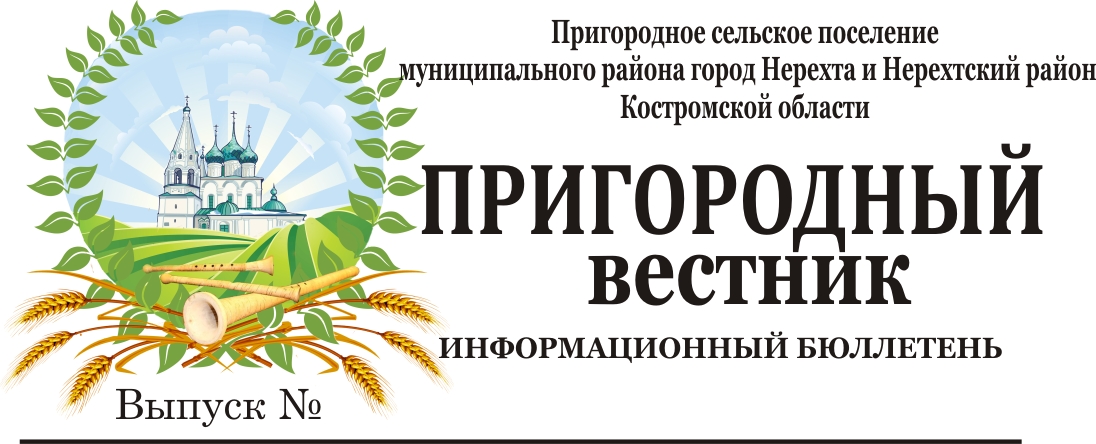 Администрация Пригородного сельского поселениямуниципального района город Нерехта и Нерехтский районКостромской областиПОСТАНОВЛЕНИЕот 21 декабря 2022 года № 199Об утверждении мест, на которые запрещено возвращать животных без владельцев, и перечня лиц, уполномоченных на принятие решений о возврате животных без владельцев на прежние места обитания на территории Пригородного сельского поселения муниципального района г. Нерехта и Нерехтский район Костромской областиВ соответствии с Федеральным законом от 6 октября 2003 № 131-ФЗ «Об общих принципах организации местного самоуправления в Российской Федерации», Федеральным законом от 14 июля 2022 № 269-ФЗ «О внесении изменений в Федеральный закон «Об ответственном обращении с животными и о внесении изменений в отдельные законодательные акты Российской Федерации, администрация Пригородного сельского поселения муниципального района город Нерехта и Нерехтский район Костромской области  ПОСТАНОВЛЯЕТ:1. Утвердить места, на которые запрещено возвращать животных без владельцев на территории Пригородного сельского поселения согласно приложению № 1 к настоящему постановлению;2. Утвердить перечень лиц, уполномоченных на принятие решений о возврате животных без владельцев на прежние места их обитания на территории Пригородного сельского поселения согласно приложению № 2 к настоящему постановлению;3. Контроль за исполнением настоящего постановления оставляю за собой;4. Постановление вступает в силу со дня его официального опубликования (обнародования).Глава администрацииПригородного сельского поселения                                             А.Ю. МалковПриложение № 1 к постановлениюадминистрации Пригородного сельскогопоселения от 21.12. 2022  № 199Места,на которые запрещено возвращать животных без владельцев на территории Пригородного сельского поселения 1. Детские игровые и спортивные площадки;2. Территории парков, скверов, места массового отдыха;3.Территории, прилегающие к многоквартирным домам;4. Территории детских, образовательных и лечебных учреждений;5.Территории, прилегающие к объектам культуры и искусства;6. Территории, прилегающие к организациям общественного питания, магазинам;7. Территории, прилегающие к учреждениям с высокой посещаемостью;8. Кладбища и мемориальные зоны;9.Другие территории, которыми беспрепятственно пользуется     неограниченный круг лиц.Приложение № 2 к постановлениюадминистрации Пригородного сельскогопоселения от 21.12.2022 № 199Переченьлиц, уполномоченных на принятие решений о возврате животных без владельцев на прежние места обитания на территории Пригородного сельского поселения 1. Глава администрации Пригородного сельского поселения муниципального района г. Нерехта и Нерехтский район Костромской области;2. Заместитель главы администрации Пригородного сельского поселения муниципального района г. Нерехта и Нерехтский район Костромской области.,,,,,,,,,,,,,,,,,,,,,,,,,,,,,,,,,,,,,,,,,,,,,,,,,,,,,,,,,,,,,,,,,,,,,,,,,,,,,,,,,,,,,,,,,,,,,,,,,,,,,,,,,,,,,,,,,,,,,,,,,,,,,,,,,,,,,,,,,,,,,,,,,,,,,,,,,,,,,,,,,,,,,АДМИНИСТРАЦИЯ ПРИГОРОДНОГО СЕЛЬСКОГО ПОСЕЛЕНИЯМУНИЦИПАЛЬНОГО РАЙОНА ГОРОД НЕРЕХТА И НЕРЕХТСКИЙ РАЙОНКОСТРОМСКОЙ ОБЛАСТИПОСТАНОВЛЕНИЕот 21 декабря 2022 г. № 200Об утверждении Программы профилактики рисков причинения вреда (ущерба) охраняемым законом ценностям на 2023 год в рамках муниципального контроля в сфере благоустройства на территории Пригородного сельского поселения муниципального района город Нерехта и Нерехтский район Костромской области В соответствии со статьей 44 Федерального закона от 31.07.2020 № 248-ФЗ «О государственном контроле (надзоре) и муниципальном контроле в Российской Федерации», постановлением Правительства Российской Федерации от 25.06.2021 № 990 «Об утверждении Правил разработки и утверждения контрольными (надзорными) органами программы профилактики рисков причинения вреда (ущерба) охраняемым законом ценностям», решением Совета депутатов Пригородного сельского поселения от 23.07.2021 г. № 24 «Об утверждении Положения об осуществлении муниципального контроля    в сфере благоустройства на территории Пригородного сельского поселения муниципального района город Нерехта и Нерехтский район Костромской области», администрация Пригородного сельского поселения ПОСТАНОВЛЯЕТ:1. Утвердить Программу профилактики рисков причинения вреда (ущерба) охраняемым законом ценностям на 2023 год в рамках муниципального контроля в сфере благоустройства на территории Пригородного сельского поселения муниципального района город Нерехта и Нерехтский район Костромской области.2.Контроль над выполнением настоящего постановления оставляю за собой.3.Настоящее постановление вступает в силу со дня его официального опубликования (обнародования).Глава администрацииПригородного сельского поселения               А.Ю.МалковУТВЕРЖДЕНАПостановлением администрации Пригородного сельского поселения  от 21 декабря 2022 г. № 200Программа профилактики рисков причинения вреда (ущерба) охраняемым законом ценностям на 2023 год в рамках муниципального контроля в сфере благоустройства на территории Пригородного сельского поселения муниципального района город Нерехта и Нерехтский район Костромской областиНастоящая Программа профилактики рисков причинения вреда (ущерба) охраняемым законом ценностям на 2023 год в рамках муниципального контроля в сфере благоустройства на территории Пригородного сельского поселения муниципального района город Нерехта и Нерехтский район Костромской области. (далее – Программа) разработана в целях  стимулирования добросовестного соблюдения обязательных требований организациями  и гражданами,  устранения условий, причин и факторов, способных привести к нарушениям обязательных требований и (или) причинению вреда (ущерба) охраняемым законом ценностям,  создания условий для доведения обязательных требований до контролируемых лиц, повышение информированности о способах их соблюдения.Настоящая Программа разработана и подлежит исполнению администрацией Пригородного сельского поселения муниципального района город Нерехта и Нерехтский район Костромской области (далее по тексту – администрация).1. Анализ текущего состояния осуществления муниципального контроля, описание текущего развития профилактической деятельности контрольного органа, характеристика проблем, на решение которых направлена Программа1.1. Вид муниципального контроля: муниципальный контроль в сфере благоустройства.1.2. Предметом муниципального контроля на территории муниципального образования   является: соблюдение организациями и физическими лицами   обязательных требований, установленных правилами благоустройства, соблюдения чистоты и порядка на территории муниципального образования, утвержденных решением представительного органа муниципального образования (далее – Правила), требований к обеспечению доступности для инвалидов объектов социальной, инженерной и транспортной инфраструктур и предоставляемых услуг, организация благоустройства территории муниципального образования в соответствии с Правилами;исполнение решений, принимаемых по результатам контрольных мероприятий.Администрацией за 9 месяцев 2022 года проведено 0 проверок соблюдения действующего законодательства Российской Федерации в указанной сфере.В рамках профилактики рисков причинения вреда (ущерба) охраняемым законом ценностям администрацией в 2023 году осуществляются следующие мероприятия:1. Размещение на официальном сайте администрации   в сети «Интернет» перечней нормативных правовых актов или их отдельных частей, содержащих обязательные требования, оценка соблюдения которых является предметом муниципального контроля, а также текстов соответствующих нормативных правовых актов;2. Осуществление информирования юридических лиц, индивидуальных предпринимателей по вопросам соблюдения обязательных требований, в том числе посредством разработки и опубликования руководств по соблюдению обязательных требований, разъяснительной работы в средствах массовой информации; 3. Выдача предостережений о недопустимости нарушения обязательных требований 4. За 9 месяцев 2022 года администрацией выдано 0 предостережений о недопустимости нарушения обязательных требований.2. Цели и задачи реализации Программы2.1. Целями профилактической работы являются:1) стимулирование добросовестного соблюдения обязательных требований всеми контролируемыми лицами; 2) устранение условий, причин и факторов, способных привести к нарушениям обязательных требований и (или) причинению вреда (ущерба) охраняемым законом ценностям; 3) создание условий для доведения обязательных требований до контролируемых лиц, повышение информированности о способах их соблюдения;4) предупреждение нарушений контролируемыми лицами обязательных требований, включая устранение причин, факторов и условий, способствующих возможному нарушению обязательных требований;5) снижение административной нагрузки на контролируемых лиц;6) снижение размера ущерба, причиняемого охраняемым законом ценностям.2.2. Задачами профилактической работы являются:1) укрепление системы профилактики нарушений обязательных требований;2) выявление причин, факторов и условий, способствующих нарушениям обязательных требований, разработка мероприятий, направленных на устранение нарушений обязательных требований;3) повышение правосознания и правовой культуры организаций и граждан в сфере рассматриваемых правоотношений.В положении о виде контроля мероприятия, направленные на нематериальное поощрение добросовестных контролируемых лиц, не установлены, следовательно, меры стимулирования добросовестности в программе не предусмотрены.В положении о виде контроля самостоятельная оценка соблюдения обязательных требований (самообследование) не предусмотрена, следовательно, в программе способы самообследования в автоматизированном режиме не определены (ч.1 ст.51 №248-ФЗ)3. Перечень профилактических мероприятий, сроки (периодичность) их проведения4. Показатели результативности и эффективности ПрограммыАДМИНИСТРАЦИЯ ПРИГОРОДНОГО СЕЛЬСКОГО ПОСЕЛЕНИЯМУНИЦИПАЛЬНОГО РАЙОНА ГОРОД НЕРЕХТА И НЕРЕХТСКИЙ РАЙОНКОСТРОМСКОЙ ОБЛАСТИПОСТАНОВЛЕНИЕот 21 декабря 2022 г. № 201Об утверждении Программы профилактики рисков причинения вреда (ущерба) охраняемым законом ценностям на 2023 год в сфере муниципального контроля на автомобильном транспорте, городском наземном электрическом транспорте и в дорожном хозяйстве в границах населенных пунктов Пригородного сельского поселения муниципального района город Нерехта и Нерехтский район Костромской области В соответствии со статьей 44 Федерального закона от 31.07.2020 № 248-ФЗ «О государственном контроле (надзоре) и муниципальном контроле в Российской Федерации», постановлением Правительства Российской Федерации от 25.06.2021 № 990 «Об утверждении Правил разработки и утверждения контрольными (надзорными) органами программы профилактики рисков причинения вреда (ущерба) охраняемым законом ценностям», решением Совета депутатов Пригородного сельского поселения от 23.07.2021 г. № 23 «Об утверждении Положения об осуществлении муниципального контроля на автомобильном транспорте, городском наземном электрическом транспорте и в дорожном хозяйстве в границах  населенных пунктов  Пригородного сельского поселения», администрация Пригородного сельского поселения ПОСТАНОВЛЯЕТ:1. Утвердить Программу профилактики рисков причинения вреда (ущерба) охраняемым законом ценностям на 2023 год в сфере муниципального контроля на автомобильном транспорте, городском наземном электрическом транспорте и в дорожном хозяйстве в границах населенных пунктов Пригородного сельского поселения муниципального района город Нерехта и Нерехтский район области.2.Контроль над выполнением настоящего постановления оставляю за собой.3.Настоящее постановление вступает в силу со дня его официального опубликования (обнародования)Глава администрации Пригородного сельского поселения                                               А.Ю.МалковУТВЕРЖДЕНАПостановлением администрации от 21 декабря 2022 г. № 201Программа профилактики рисков причинения вреда (ущерба) охраняемым законом ценностям на 2023 год в сфере муниципального контроля на автомобильном транспорте, городском наземном электрическом транспорте и в дорожном хозяйстве в границах населенных пунктов Пригородного сельского поселения муниципального района город Нерехта и Нерехтский район Костромской областиНастоящая Программа профилактики рисков причинения вреда (ущерба) охраняемым законом ценностям на 2023 год в сфере муниципального контроля на автомобильном транспорте, городском наземном электрическом транспорте и в дорожном хозяйстве в границах населенных пунктов Пригородного сельского поселения муниципального района город Нерехта и Нерехтский район Костромской  области (далее – Программа) разработана в целях  стимулирования добросовестного соблюдения обязательных требований организациями  и гражданами,  устранения условий, причин и факторов, способных привести к нарушениям обязательных требований и (или) причинению вреда (ущерба) охраняемым законом ценностям,  создания условий для доведения обязательных требований до контролируемых лиц, повышение информированности о способах их соблюдения.Настоящая Программа разработана и подлежит исполнению администрацией Пригородного сельского поселения муниципального района город Нерехта и Нерехтский район Костромской области (далее по тексту – администрация).1. Анализ текущего состояния осуществления муниципального контроля, описание текущего развития профилактической деятельности контрольного органа, характеристика проблем, на решение которых направлена Программа1.1. Вид муниципального контроля: муниципальный   контроль   на автомобильном транспорте, городском наземном электрическом транспорте и в дорожном хозяйстве в границах населенных пунктов.1.2. Предметом муниципального контроля на территории муниципального образования   является соблюдение гражданами и организациями (далее – контролируемые лица) обязательных требований:1) в области автомобильных дорог и дорожной деятельности, установленных в отношении автомобильных дорог:а) к эксплуатации объектов дорожного сервиса, размещенных 
в полосах отвода и (или) придорожных полосах автомобильных дорог общего пользования;б) к осуществлению работ по капитальному ремонту, ремонту 
и содержанию автомобильных дорог общего пользования и искусственных дорожных сооружений на них (включая требования к дорожно-строительным материалам и изделиям) в части обеспечения сохранности автомобильных дорог;2) установленных в отношении перевозок по муниципальным маршрутам регулярных перевозок, не относящихся к предмету федерального государственного контроля (надзора) на автомобильном транспорте, городском наземном электрическом транспорте и в дорожном хозяйстве в области организации регулярных перевозок;Предметом муниципального контроля является также исполнение решений, принимаемых по результатам контрольных мероприятий. Администрацией за 9 месяцев 2022 года проведено 0 проверок соблюдения действующего законодательства Российской Федерации в указанной сфере.В рамках профилактики рисков причинения вреда (ущерба) охраняемым законом ценностям администрацией в 2023 году осуществляются следующие мероприятия:1) размещение на официальном сайте администрации   в сети «Интернет» перечней нормативных правовых актов или их отдельных частей, содержащих обязательные требования, оценка соблюдения которых является предметом муниципального контроля, а также текстов соответствующих нормативных правовых актов;2) осуществление информирования юридических лиц, индивидуальных предпринимателей по вопросам соблюдения обязательных требований, в том числе посредством разработки и опубликования руководств по соблюдению обязательных требований, разъяснительной работы в средствах массовой информации; 3) выдача предостережений о недопустимости нарушения обязательных требований За 9 месяцев 2022 года администрацией выдано 0 предостережений о недопустимости нарушения обязательных требований.2. Цели и задачи реализации Программы2.1. Целями профилактической работы являются:1) стимулирование добросовестного соблюдения обязательных требований всеми контролируемыми лицами; 2) устранение условий, причин и факторов, способных привести к нарушениям обязательных требований и (или) причинению вреда (ущерба) охраняемым законом ценностям; 3) создание условий для доведения обязательных требований до контролируемых лиц, повышение информированности о способах их соблюдения;4) предупреждение нарушений контролируемыми лицами обязательных требований, включая устранение причин, факторов и условий, способствующих возможному нарушению обязательных требований;5) снижение административной нагрузки на контролируемых лиц;6) снижение размера ущерба, причиняемого охраняемым законом ценностям.2.2. Задачами профилактической работы являются:1) укрепление системы профилактики нарушений обязательных требований;2) выявление причин, факторов и условий, способствующих нарушениям обязательных требований, разработка мероприятий, направленных на устранение нарушений обязательных требований;3) повышение правосознания и правовой культуры организаций и граждан в сфере рассматриваемых правоотношений.В положении о виде контроля мероприятия, направленные на нематериальное поощрение добросовестных контролируемых лиц, не установлены, следовательно, меры стимулирования добросовестности в программе не предусмотрены.В положении о виде контроля самостоятельная оценка соблюдения обязательных требований (самообследование) не предусмотрена, следовательно, в программе способы самообследования в автоматизированном режиме не определены (ч.1 ст.51 №248-ФЗ).3. Перечень профилактических мероприятий, сроки (периодичность) их проведения4. Показатели результативности и эффективности Программы,,,,,,,,,,,,,,,,,,,,,,,,,,,,,,,,,,,,,,,,,,,,,,,,,,,,,,,,,,,,,,,,,,,,,,,,,,,,,,,,,,,,,,,,,,,,,,,,,,,,,,,,,,,,,,,,,,,,,,,,,,,,,,,,,,,,,,,,,,,,,,,,,,,,,,,,,,,,,,,,,,,,,АДМИНИСТРАЦИЯ ПРИГОРОДНОГО СЕЛЬСКОГО ПОСЕЛЕНИЯМУНИЦИПАЛЬНОГО РАЙОНА ГОРОД НЕРЕХТА И НЕРЕХТСКИЙ РАЙОНКОСТРОМСКОЙ ОБЛАСТИПОСТАНОВЛЕНИЕот 21 декабря  2022 г. № 202Об утверждении Программы профилактики рисков причинения вреда (ущерба) охраняемым законом ценностям на 2023 год в сфере муниципального жилищного контроля на территории Пригородного сельского поселения муниципального района город Нерехта и Нерехтский район Костромской области В соответствии со статьей 44 Федерального закона от 31.07.2020 № 248-ФЗ «О государственном контроле (надзоре) и муниципальном контроле в Российской Федерации», постановлением Правительства Российской Федерации от 25.06.2021 № 990 «Об утверждении Правил разработки и утверждения контрольными (надзорными) органами программы профилактики рисков причинения вреда (ущерба) охраняемым законом ценностям», решением Совета депутатов Пригородного сельского поселения от 23.07.2021 г. № 22 «Об утверждении Положения об осуществлении муниципального жилищного контроля  на территории Пригородного сельского поселения муниципального района город Нерехта и Нерехтский район Костромской области», администрация Пригородного сельского поселения ПОСТАНОВЛЯЕТ:1.Утвердить Программу профилактики рисков причинения вреда (ущерба) охраняемым законом ценностям на 2023 год в сфере муниципального жилищного контроля на территории Пригородного сельского поселения муниципального района город Нерехта и Нерехтский район Костромской области.2.Контроль над выполнением настоящего постановления оставляю за собой.3.Настоящее постановление вступает в силу со дня его официального опубликования (обнародования).Глава администрацииПригородного сельского поселения                                            А.Ю.МалковУТВЕРЖДЕНАПостановлением администрации Пригородного сельского поселения  от 21 декабря 2022  г.  № 202Программа профилактики рисков причинения вреда (ущерба) охраняемым законом ценностям на 2023 год в сфере муниципального жилищного контроля на территории Пригородного сельского поселения муниципального района город Нерехта и Нерехтский район Костромской областиНастоящая Программа профилактики рисков причинения вреда (ущерба) охраняемым законом ценностям на 2023 год в сфере муниципального жилищного  контроля  на территории Пригородного сельского поселения муниципального района город Нерехта и Нерехтский район Костромской области (далее – Программа) разработана в целях  стимулирования добросовестного соблюдения обязательных требований организациями  и гражданами,  устранения условий, причин и факторов, способных привести к нарушениям обязательных требований и (или) причинению вреда (ущерба) охраняемым законом ценностям,  создания условий для доведения обязательных требований до контролируемых лиц, повышение информированности о способах их соблюдения.Настоящая Программа разработана и подлежит исполнению администрацией Пригородного сельского поселения муниципального района город Нерехта и Нерехтский район Костромской области (далее по тексту – администрация).1. Анализ текущего состояния осуществления муниципального   контроля, описание текущего развития профилактической деятельности контрольного органа, характеристика проблем, на решение которых направлена Программа1.1. Вид муниципального контроля: муниципальный жилищный контроль.1.2. Предметом муниципального контроля на территории муниципального образования   является: соблюдение гражданами и организациями  (далее – контролируемые лица)обязательных требований установленных жилищным законодательством, законодательством об энергосбережении и о повышении энергетической эффективности в отношении муниципального жилищного фонда (далее – обязательных требований), а именно:1) требований к:использованию и сохранности жилищного фонда;жилым помещениям, их использованию и содержанию;использованию и содержанию общего имущества собственников помещений в многоквартирных домах;порядку осуществления перевода жилого помещения в нежилое помещение и нежилого помещения в жилое в многоквартирном доме;порядку осуществления перепланировки и (или) переустройства помещений в многоквартирном доме;формированию фондов капитального ремонта;созданию и деятельности юридических лиц, индивидуальных предпринимателей, осуществляющих управление многоквартирными домами, оказывающих услуги и (или) выполняющих работы по содержанию и ремонту общего имущества в многоквартирных домах;предоставлению коммунальных услуг собственникам и пользователям помещений в многоквартирных домах и жилых домов;порядку размещения ресурсоснабжающими организациями, лицами, осуществляющими деятельность по управлению многоквартирными домами информации в  государственной информационной системе жилищно-коммунального хозяйства (далее - система);обеспечению доступности для инвалидов помещений в многоквартирных домах;предоставлению жилых помещений в наемных домах социального использования;2) требований энергетической эффективности и оснащенности помещений многоквартирных домов и жилых домов приборами учета используемых энергетических ресурсов;3)  правил:изменения размера платы за содержание жилого помещения в случае оказания услуг и выполнения работ по управлению, содержанию и ремонту общего имущества в многоквартирном доме ненадлежащего качества и (или) с перерывами, превышающими установленную продолжительность;содержания общего имущества в многоквартирном доме;изменения размера платы за содержание жилого помещения;предоставления, приостановки и ограничения предоставления коммунальных услуг собственникам и пользователям помещений в многоквартирных домах и жилых домов.Предметом муниципального контроля является также исполнение решений, принимаемых по результатам контрольных мероприятий.Администрацией за 9 месяцев 2022 года проведено 0 проверок соблюдения действующего законодательства Российской Федерации в указанной сфере.В рамках профилактики рисков причинения вреда (ущерба) охраняемым законом ценностям администрацией в 2023 году осуществляются следующие мероприятия:1) Размещение на официальном сайте администрации   в сети «Интернет» перечней нормативных правовых актов или их отдельных частей, содержащих обязательные требования, оценка соблюдения которых является предметом муниципального контроля, а также текстов соответствующих нормативных правовых актов;2) Осуществление информирования юридических лиц, индивидуальных предпринимателей по вопросам соблюдения обязательных требований, в том числе посредством разработки и опубликования руководств по соблюдению обязательных требований, разъяснительной работы в средствах массовой информации; 3) Выдача предостережений о недопустимости нарушения обязательных требований 4) За 9 месяцев 2022 года администрацией выдано 0 предостережений о недопустимости нарушения обязательных требований.2. Цели и задачи реализации Программы2.1. Целями профилактической работы являются:1) стимулирование добросовестного соблюдения обязательных требований всеми контролируемыми лицами; 2) устранение условий, причин и факторов, способных привести к нарушениям обязательных требований и (или) причинению вреда (ущерба) охраняемым законом ценностям; 3) создание условий для доведения обязательных требований до контролируемых лиц, повышение информированности о способах их соблюдения;4) предупреждение нарушений контролируемыми лицами обязательных требований, включая устранение причин, факторов и условий, способствующих возможному нарушению обязательных требований;5) снижение административной нагрузки на контролируемых лиц;6) снижение размера ущерба, причиняемого охраняемым законом ценностям.2.2. Задачами профилактической работы являются:1) укрепление системы профилактики нарушений обязательных требований;2) выявление причин, факторов и условий, способствующих нарушениям обязательных требований, разработка мероприятий, направленных на устранение нарушений обязательных требований;3) повышение правосознания и правовой культуры организаций и граждан в сфере рассматриваемых правоотношений.В положении о виде контроля мероприятия, направленные на нематериальное поощрение добросовестных контролируемых лиц, не установлены, следовательно, меры стимулирования добросовестности в программе не предусмотрены.В положении о виде контроля самостоятельная оценка соблюдения обязательных требований (самообследование) не предусмотрена, следовательно, в программе способы самообследования в автоматизированном режиме не определены (ч.1 ст.51 №248-ФЗ).3. Перечень профилактических мероприятий, сроки (периодичность) их проведения4. Показатели результативности и эффективности Программы,,,,,,,,,,,,,,,,,,,,,,,,,,,,,,,,,,,,,,,,,,,,,,,,,,,,,,,,,,,,,,,,,,,,,,,,,,,,,,,,,,,,,,,,,,,,,,,,,,,,,,,,,,,,,,,,,,,,,,,,,,,,,,,,,,,,,,,,,,,,,,,,,,,,,,,,,,,,,,,,,,,,,СОВЕТ ДЕПУТАТОВ Пригородного сельского поселения муниципального района город Нерехта и Нерехтский районКостромской областиТРЕТЬЕГО СОЗЫВАРЕШЕНИЕот 26 декабря 2022 года № 38О внесении изменений в решение Совета депутатов Пригородного сельского поселения муниципального района город Нерехта и Нерехтский район Костромской области от 23 декабря 2021 года № 47 «О бюджете муниципального образования Пригородное сельское поселение на 2022 год и на плановый период 2023- 2024 годов»Рассмотрев предложения главы поселения о внесении изменений и дополнений в решение Совета депутатов Пригородного сельского поселения муниципального района город Нерехта и Нерехтский район Костромской области от 23 декабря 2021 года № 47 «О бюджете муниципального образования Пригородное сельское поселение на 2022 год и на плановый период 2023-2024 годов», Совет депутатов Пригородного сельского поселения муниципального района город Нерехта и Нерехтский район РЕШИЛ:1. Внести в решение Совета депутатов Пригородного сельского поселения муниципального района город Нерехта и Нерехтский район Костромской области «О бюджете муниципального образования Пригородное сельское поселение на 2022 год и на плановый период 2023-2024 годов» от 23 декабря 2021 года № 47 (в редакции от 16.03.2022 г № 4, от 25.05.2022 г № 14, от 25.08.2022 г № 22, от 10.11.2022 г № 35) следующие изменения:1.1. Часть1 Статьи 1 изложить в следующей редакции:«1. Утвердить основные характеристики бюджета муниципального образования Пригородного сельское поселение на 2022 год:1) прогнозируемый общий объем доходов бюджета муниципального образования Пригородное сельское поселение в сумме 24 446 500,02 рублей, в том числе безвозмездных перечислений 12 919 607,02 рублей;2) общий объем расходов бюджета муниципального образования Пригородное сельское поселение в сумме 24 799 422,51 рублей;3) дефицит бюджета муниципального образования Пригородное сельское поселение – 352 922,49 рублей»;1.2. Пункт 1 Части 3 статьи 5 изложить в следующей редакции:«1) на 2022 год в сумме 3 117 652,28 руб. согласно приложению № 5 к настоящему Решению»;Пункт 1 части 4 статьи5 изложить в следующей редакции:«1) на 2022 год в сумме 28 000 рублей, согласно приложению № 6 к настоящему Решению»;1.3. В части 1 статьи 6:Слова «на 2022 год в сумме 50 000 рублей» заменить словами «на 2022 год в сумме 0,00 рублей»;1.4. Пункт 1 Части 1 статьи 7 изложить в следующей редакции:«1) на 2022 год в сумме 2 039 428,83 руб. согласно приложению № 7 к настоящему Решению»;1.5. В Пункте 2 статьи 8 после слов «в 1,04 раза» дополнить словами «с 1 декабря 2022 года в 1,12 раза».1.6. В части 1 статьи 11:в пункте 1 слова "4 022 859,40 рублей" заменить словами "3 000 000 рублей";в пункте 2 слова "4 830 729,40 рублей" заменить словами " 3 807 870,00 рублей";в пункте 3 слова "5 654 099,40 рублей" заменить словами " 4 631 240 рублей";в части 2 статьи 11:слова «в 2022году в сумме 252 000 рублей» заменить словами «в 2022 году в сумме 114 522,47 рублей».1.7. Приложение № 1 «Прогнозируемый объем  доходов в бюджет муниципального образования Пригородное  сельское поселение  на 2022 год», приложение № 3 «Объем безвозмездных поступлений получаемых из других бюджетов бюджетной системы РФ в 2022 году»,  приложение № 5 «Распределение бюджетных ассигнований  по разделам, подразделам, целевым статьям, группам  и подгруппам видам расходов классификации расходов бюджета на 2022 год »,  приложение № 7 «Ведомственная  структура расходов бюджета на 2022 год », приложение № 9 «Распределение расходов бюджета муниципального образования Пригородное сельское поселение на финансирование муниципальных программ  в 2022 году», приложение № 11 «Объем  публичных нормативных обязательств  бюджета муниципального образования Пригородное сельское поселение на 2022 год», приложение № 13 « Дорожный фонд муниципального образования  Пригородное сельское поселение  муниципального района город Нерехта и Нерехтский район Костромской области на 2022 год» приложение № 17 «Программа муниципальных внутренних заимствований муниципального образования Пригородное сельское поселение  муниципального  района город Нерехта и Нерехтский район на 2022 год», приложение № 18 «Программа муниципальных внутренних заимствований муниципального образования Пригородное сельское поселение  муниципального  района город Нерехта и Нерехтский район на плановый период 2023 и  2024 годов», приложение № 19 «Источники финансирования дефицита бюджета муниципального образования Пригородное сельское поселение на 2022 год», приложение № 20 ««Источники финансирования дефицита бюджета муниципального образования Пригородное сельское поселение на плановый период 2023 и  2024 годов»  в новой редакции согласно Приложениям № 1,2,3,4,5,6,7,8,9,10,11 к настоящему решению. 2. Настоящее решение подлежит официальному опубликованию (обнародованию).3. Настоящее решение вступает в силу со дня официального опубликования (обнародования).Глава поселения,председатель Совета депутатов                                                           А.Ю. МалковПриложение № 1 к решению Совета депутатов № 38 от 22 декабря 2022 г Приложение №1 к решению Совета депутатов № 47 от 23 декабря 2021  г                                                                                                                                                                                                                                                                                                                                                                                                                          
«О бюджете муниципального образования Пригородное сельское поселение на 2022 год и на плановый период 2023 и 2024годов»                              Прогнозируемый объем доходов в бюджет муниципального образования Пригородное сельское поселение на 2022 годПриложение № 2 к Решению Совета депутатов № 38 от 26 декабря 2022 годаПриложение 3 к Решению Совета депутатов № 47 от 23 декабря 2021 года«О бюджете муниципального образованияПригородное сельское поселение на 2022 год и на плановый период 2023 и 2024 годов»Объем безвозмездных поступлений получаемых из других бюджетов бюджетной системы РФ в 2022 годуПриложение №3 к решению Совета депутатов № 38 от 26 декабря 2022 годаПриложение №5 к решению Совета депутатов № 47 от 23 декабря 2021 г"О бюджете муниципального образования Пригородное сельское поселение на 2022 год и на плановый период 2023 и 2024 годов"Распределение бюджетных ассигнований по разделам, подразделам, целевым статьям, группам и подгруппам видам расходов классификации расходов бюджета на 2022год.Приложение №4 к решению Совета депутатов № 38 от 26 декабря 2022 годаПриложение №7 к решению Совета депутатов № 47 от 23 декабря 2021 г"О бюджете муниципального образования Пригородное сельское поселение на 2022 год и на плановый период 2023 и 2024 годов"Ведомственная структура расходов бюджета на 2022 годПриложение № 5 к решению Совету депутатов № 38 от 26 декабря 2022 г.Приложение №9 к решению Совету депутатов № 47 от 23 декабря 2021 г."О бюджете муниципального образования Пригородное сельское поселение на 2022 год и на плановый период 2023 и 2024 годов"Распределение расходов бюджета муниципального образования Пригородное сельское поселение на финансирование муниципальных программ в 2022 годуПриложение № 6 к решению Совета депутатов № 38 от 26 декабря 2022 годаПриложение № 11к решению Совета депутатов Пригородного сельского поселения № 47 от 23 декабря 2021 года"О бюджете муниципального образования Пригородное сельское поселение на 2022 год и на плановый период 2023 и 2024 годов"Объем публичных нормативных обязательств бюджета муниципального образования Пригородное сельское поселение на 2022 годПриложение № 7 к Решению Совета депутатов № 38 от 26 декабря 2022 гПриложение № 13 к Решению Советадепутатов Пригородногосельского поселения №47 от 23 декабря 2021 г«О бюджете муниципального образованияПригородное сельское поселение на 2022 год и на плановый период 2023 и 2024 годов»Дорожный фонд муниципального образования Пригородное сельское поселение муниципального района город Нерехта и Нерехтский район Костромской области на 2022 годПриложение № 8 к решению Совета депутатов № 38 от 26 декабря 2022 гПриложение № 17к решению Совета депутатов № 47 от 23 декабря 2021 г."О бюджете муниципального образования Пригородное сельское поселение на 2022 год и на плановый период 2023 и 2024 годов" Программа муниципальных внутренних заимствований муниципального образования Пригородное сельское поселение муниципального района город Нерехта и Нерехтский район на 2022 годПриложение №9 к решению Совета депутатов № 38 от 26 декабря 2022 годаПриложение № 18к решению Совета депутатов № 47 от 23 декабря 2021 г."О бюджете муниципального образования Пригородное сельское поселение на 2022 год и на плановый период 2023 и 2024 годов"Программа муниципальных внутренних заимствований муниципального образования Пригородное сельское поселение муниципального района город Нерехта и Нерехтский район на плановый период 2023 и 2024 годовПриложение № 10 к решению Совета депутатов № 38 от 26 декабря 2022 гПриложение № 19 к решению Совета депутатов № 47 от 23 декабря 2021 г"О бюджете муниципального образования Пригородное сельское поселение на 2022 год и на плановый период 2023 и 2024 годов"ИСТОЧНИКИ ФИНАНСИРОВАНИЯ ДЕФИЦИТА БЮДЖЕТА МУНИЦИПАЛЬНОГО ОБРАЗОВАНИЯ ПРИГОРОДНОЕ СЕЛЬСКОЕ ПОСЕЛЕНИЕ НА 2022 ГОДПриложение №11 к решению Совета депутатов № 38 от 26 декабря 2022 гПриложение № 20 к решению Совета депутатов № 47 от 23 декабря 2021 г"О бюджете муниципального образования Пригородное сельское поселение на 2022 год и на плановый период 2023 и 2024 годов"ИСТОЧНИКИ ФИНАНСИРОВАНИЯ ДЕФИЦИТА БЮДЖЕТА МУНИЦИПАЛЬНОГО ОБРАЗОВАНИЯ ПРИГОРОДНОЕ СЕЛЬСКОЕ ПОСЕЛЕНИЕ НА ПЛАНОВЫЙ ПЕРИОД 2023 И 2024 ГОДОВРасчетВерхнего предела муниципального внутреннего долга бюджета муниципального образования Пригородное сельское поселение на   плановый период 2022 года 1.Муниципальный долг на 01.01.2022 г.- 3 000 000 руб.2.Получение кредитов в 2022 г. - 6 000 000 руб.3.Погашение кредита в 2022 г. - 6 000 000 руб.4.Верхний предельный объём внутреннего муниципального долга на 01.01.2023 г.- 3 000 000 руб.РасчетВерхнего предела муниципального внутреннего долга бюджета муниципального образования Пригородное сельское поселение на плановый период 2023 года 1.Муниципальный долг на 01.01.2023 г.- 3 000 000,00 руб.2.Получение кредитов в 2023 г. -  807 870,00 руб.3.Погашение кредита в 2023 г. – 0,00 руб.4.Верхний предельный объём внутреннего муниципального долга на 01.01.2024 г.- 3 807 870 руб.РасчетВерхнего предела муниципального внутреннего долга бюджета муниципального образования Пригородное сельское поселение на 2024 год 1.Муниципальный долг на 01.01.2024 г.- 3 807 870,00 руб.2.Получение кредитов в 2024 г. -  1 631 240,00 руб.3.Погашение кредита в 2024 г. – 807 870,00 руб.4.Верхний предельный объём внутреннего муниципального долга на 01.01.2025 г.- 4 631 240,00 руб.СОВЕТ ДЕПУТАТОВ ПРИГОРОДНОГО СЕЛЬСКОГО ПОСЕЛЕНИЯ МУНИЦИПАЛЬНОГО РАЙОНА ГОРОД НЕРЕХТА И НЕРЕХТСКИЙ РАЙОН ТРЕТЬЕГО СОЗЫВА решениеот 26 декабря 2022 года № 39О бюджете муниципального образованияПригородное сельское поселениена 2023 год и на плановый период 2024-2025 годов1. Основные характеристики бюджета муниципального образования Пригородное сельское поселение на 2023 год и на плановый период 2024-2025 годов1.Утвердить основные характеристики бюджета муниципального образования Пригородного сельское поселение на 2023 год:1) прогнозируемый общий объем доходов бюджета муниципального образования Пригородное сельское поселение в сумме 17 427 150 рублей, в том числе безвозмездных перечислений 6 470 700 рублей;2) общий объем расходов бюджета муниципального образования Пригородное сельское поселение в сумме 18 522 795   рублей;3) дефицит бюджета муниципального образования Пригородное сельское поселение - 1 095 645 рублей.2. Утвердить основные характеристики бюджета муниципального образования Пригородного сельское поселение на 2024 год и на 2025 год:1) прогнозируемый общий объем доходов бюджета муниципального образования Пригородное сельское поселение на 2024 год в сумме 14 528 310 рублей, в том числе безвозмездных перечислений 5 267 300 рублей, и на 2025 год в сумме 14 952 100 рублей, в том числе безвозмездных перечислений    5 376 400 рублей;2) общий объем расходов бюджета муниципального образования Пригородное сельское поселение на 2024 год в сумме 15 454 411 рублей, в том числе условно утвержденные расходы 361 931 рубль, на 2025 год в сумме 15 909 670 рублей, в том числе условно утвержденные расходы 746 099 рублей;3) дефицит бюджета муниципального образования Пригородное сельское поселение на 2024 в сумме 926 101 рубль, на 2025 год   в сумме 957 570   рублей.2. Прогнозируемые поступления доходов в бюджет муниципального образования Пригородное сельское поселение муниципального района город Нерехта и Нерехтский район Костромской областиУтвердить прогнозируемые доходы бюджета муниципального образования Пригородное сельское поселение муниципального района город Нерехта и Нерехтский район Костромской области на 2023 год согласно приложению 1 к настоящему Решению, на плановый период 2024 и 2025 годов приложение 2 к настоящему Решению. Утвердить объем безвозмездных поступлений, получаемых из других бюджетов бюджетной системы РФ в 2023 году согласно приложению 3 к настоящему Решению, на плановый период 2024 и 2025 годов приложение 4 к настоящему Решению.  3. Особенности использования средств, получаемых муниципальными учреждениямиСредства в валюте Российской Федерации, поступающие во временное распоряжение казенных учреждений администрации Пригородного сельского поселения в соответствии с федеральными законами и иными нормативными правовыми актами Российской Федерации, Костромской области, органов местного самоуправления, учитываются на лицевых счетах, открытых ими в территориальном органе Федерального казначейства Костромской области, в порядке, установленном Федеральным казначейством. 4. Бюджетные ассигнования бюджета муниципального образования Пригородное сельское поселение на 2023 год и на плановый период 2024 и 2025 годов 1.Утвердить распределение бюджетных ассигнований по разделам, подразделам, целевым статьям, группам и подгруппам видов расходов классификации расходов бюджета:1) на 2023 год согласно приложению 5 к настоящему Решению;2) на плановый период 2024 и 2025 годов согласно приложению 6 к настоящему Решению.2. Утвердить ведомственную структуру расходов бюджета муниципального образования Пригородное сельское поселение:1) на 2023 год согласно приложению 7 к настоящему Решению;2) на плановый период 2024 и 2025 годов согласно приложению 8 к настоящему Решению.3.Утвердить в пределах общего объема расходов бюджета муниципального образования Пригородное сельское поселение объем бюджетных ассигнований на реализацию муниципальных программ:1) на 2023 год в 2 147 700 руб. согласно приложению 9 к настоящему Решению.     2) на плановый период 2024 года в сумме 1 532 700 рублей, на 2025 год в сумме 1 529 700 рублей, согласно приложению 10 к настоящему Решению.Установить, что финансирование муниципальных программ из бюджета муниципального образования Пригородное сельское поселение на 2023 год и плановые периоды 2024 и 2025 годов осуществляется после утверждения их главой администрации Пригородного сельского поселения муниципального района город Нерехта и Нерехтский район. 4. Утвердить общий объем бюджетных ассигнований, направляемых на исполнение публичных нормативных обязательств:1) на 2023 год в сумме 48 000 рублей, согласно приложению 11 к настоящему Решению;2) на плановый период 2024 года в сумме 48 000 рублей, на 2025 год в сумме 48 000 рублей, согласно приложению 12 к настоящему Решению.5. Резервный фонд администрации Пригородного сельского поселения муниципального района город Нерехта и Нерехтский район Костромской областиУстановить размер резервного фонда администрации Пригородного сельского поселения муниципального района город Нерехта и Нерехтский район Костромской области на 2023 год в сумме 50 000 рублей, на 2024 год в сумме   50 000   рублей, на 2025 год в сумме 50 000 рублей, в порядке, утверждаемом администрацией Пригородного сельского поселения муниципального района город Нерехта и Нерехтский район Костромской области.6. Дорожный фонд муниципального образования Пригородное сельское поселениеУтвердить объем бюджетных ассигнований дорожного фонда муниципального образования Пригородное сельское поселение:1.на 2023 год в сумме 1 950 050 рублей согласно приложению 13 к настоящему Решению.2.на плановый период 2024 года в сумме 2 089 610 рублей, на плановый период 2025 года в сумме 2 304 300 рублей, согласно приложению 14 к настоящему Решению.7. Особенности использования бюджетных ассигнований по обеспечению деятельности органов местного самоуправления и казенных учреждений муниципального образования Пригородное сельское поселение1. Установить, что органы местного самоуправления, не вправе принимать решений, приводящих к увеличению в 2023 году численности муниципальных служащих, работников казенных учреждений администрации Пригородного сельского поселения, за исключением случаев, связанных с изменением состава и (или) функций исполнительных органов и казенных учреждений муниципального образования Пригородное сельское поселение.2. Увеличить (проиндексировать) с 1 октября 2023 года в 1,055 раза размеры ежемесячного денежного вознаграждения лиц, замещающих муниципальные должности  администрации Пригородного сельского поселения, и окладов месячного денежного содержания муниципальных служащих администрации Пригородного сельского поселения, а также месячных должностных окладов работников, замещающих должности, не являющиеся должностями муниципальной службы органов местного самоуправления администрации Пригородного сельского поселения муниципального района город Нерехта и Нерехтский район Костромской области. 8. Предоставление субсидий юридическим лицам (за исключением субсидий муниципальным учреждениям), индивидуальным предпринимателям, физическим лицам Установить, что субсидии юридическим лицам (за исключением субсидий муниципальным учреждениям, индивидуальным предпринимателям, физическим лицам – производителям товаров, работ, услуг предоставляются в пределах, предусмотренных настоящим Решением бюджетных ассигнований главных распорядителей средств бюджета сельского поселения, осуществляющих функции в соответствующей сфере деятельности и в порядке, утверждаемом администрацией сельского поселения, в случаях осуществления расходов на: 1) субсидии на содействие в продвижении продукции малых и средних предприятий, физических лиц, применяемых специальный налоговый режим «Налог на профессиональный доход» на региональный и межрегиональный рынки. 9. Межбюджетные трансферты бюджету муниципального района город Нерехта и Нерехтский район1.Утвердить:1) объем межбюджетных трансфертов, предоставляемых бюджету   муниципального района город Нерехта и Нерехтский район на 2023 год в сумме 358 000 рублей согласно приложению15 к настоящему Решению.2.Утвердить:2) объем межбюджетных трансфертов, предоставляемых бюджету муниципального района город Нерехта и Нерехтский район   на 2024 год в сумме 358 000 рублей, на 2025 год в сумме 358 00 рублей, согласно приложению16 к настоящему Решению. 10. Муниципальный долг и муниципальные внутренние заимствования муниципального образования Пригородное сельское поселение1. Установить верхний предел муниципального внутреннего долга муниципального образования Пригородное сельское поселение: 1) по состоянию на 1 января 2024 года в сумме 4 095 645,00 рублей, в том числе верхний предел долга по муниципальным гарантиям в сумме 0,00 рублей;2) по состоянию на 1 января 2025 года в сумме 5 021 746,00 рублей, в том числе верхний предел долга по муниципальным гарантиям в сумме 0,00 рублей;3) по состоянию на 1 января 2026 года в сумме 5 979 316,00 рублей, в том числе верхний предел долга по муниципальным гарантиям в сумме 0,00 рублей.  2. Установить   объем расходов на обслуживание муниципального долга в 2023 году в сумме 3 000 рублей, в 2024 году в сумме 3 000 рублей, в 2025 году в сумме 1 380,82 рублей.3. Установить, что в 2023 году и плановые периоды 2024 и 2025 годов муниципальные гарантии не предоставляются.4. Утвердить:1) программу муниципальных внутренних заимствований на 2023 год согласно приложению 17 к настоящему Решению и программу муниципальных внутренних заимствований на 2024 и 2025 год согласно приложению 18 к настоящему Решению.2) источники финансирования дефицита бюджета муниципального образования Пригородное сельское поселение на 2023 год согласно приложению 19 к настоящему Решению, и источники финансирования дефицита бюджета муниципального образования Пригородное сельское поселение на плановый период 2024 и 2025 год согласно приложению 20 к настоящему Решению.11. Особенности исполнения бюджета муниципального образования Пригородное сельское поселение в 2023 году и плановом периоде 2024 и 2025 годов1. Установить, что получатели средств бюджета муниципального образования Пригородное сельское поселение при заключении договоров (муниципальных контрактов) на поставку товаров (работ, услуг), подлежащих оплате за счет средств бюджета муниципального образования Пригородное сельское поселение, вправе предусматривать авансовые платежи:1) в размере 100 процентов суммы договора (контракта) - по договорам (контрактам) о предоставлении услуг связи, о подписке на печатные издания и об их приобретении, по приобретению горюче-смазочных материалов,  об обучении на курсах повышения квалификации, по договорам обязательного страхования гражданской ответственности владельцев транспортных средств, по договорам о поставке газетной бумаги для периодических печатных изданий, учрежденных органами исполнительной и законодательной власти, по договорам, подлежащим оплате за счет резервного фонда администрации муниципального образования Пригородное сельское поселение, по расходам связанным с ликвидацией аварийных и чрезвычайных ситуаций;2) в размере 30 процентов суммы договора (контракта), если иное не предусмотрено действующим законодательством, - по остальным договорам (контрактам).2. Установить, что основания признания задолженности по неналоговым доходам, подлежащим зачислению в бюджет муниципального образования Пригородное сельское поселение Нерехтского района город Нерехта и Нерехтский район Костромской области, безнадежной к взысканию и порядок ее списания устанавливаются администрацией Пригородного сельского поселения муниципального района город Нерехта и Нерехтский район.12. Вступление в силу настоящего Решения12.1. Настоящее Решение подлежит официальному опубликованию, (обнародованию).12.2 Настоящее решение вступает в силу со дня официального опубликования (обнародования).Глава поселения,Председатель Совета депутатовПригородного сельского поселенияА.Ю.МалковПриложение №1 к решению Совета депутатов № 39 от 26 декабря 2022 г«О бюджете муниципального образования Пригородное сельское поселение на 2023 год и на плановый период 2024 и 2025 годов»Прогнозируемый объем доходов в бюджет муниципального образования Пригородное сельское поселение на 2023 годПриложение № 2 к решению Совета депутатов № 39 от 26 декабря 2022 г «О бюджете муниципального образования Пригородное сельское поселение на 2023 год и на плановый период 2024 и 2025 годов»Прогнозируемый объем доходов в бюджет муниципального образования Пригородное сельское поселение на плановый период 2024 и 2025 годовПриложение 3 к Решению Совета депутатов № 39 от 26 декабря 2022 г «О бюджете муниципального образованияПригородное сельское поселение на 2023 год и на плановый период 2024 и 2025 годов»Объем безвозмездных поступлений получаемых из других бюджетов бюджетной системы РФ в 2023годуПриложение 4 к Решению Совета депутатов № 39 от 26 декабря 2022 г «О бюджете муниципального образованияПригородное сельское поселение на 2023 год и на плановый период 2024 и 2025 годов»Объем безвозмездных поступлений получаемых из других бюджетов бюджетной системы РФ на плановый период 2024 и 2025 годовПриложение №5 к решению Совета депутатов № 39 от 26 декабря 2022 г "О бюджете муниципального образования Пригородное сельское поселение на 2023 год и на плановый период 2024 и 2025 годов"Распределение бюджетных ассигнований по разделам, подразделам, целевым статьям, группам и подгруппам видам расходов классификации расходов бюджета на 2023 годПриложение №6 к решению Совета депутатов № 39 от 26 декабря 2022 г "О бюджете муниципального образования Пригородное сельское поселение на 2023 год и на плановый период 2024 и 2025 годов"Распределение бюджетных ассигнований по разделам, подразделам, целевым статьям, группам и подгруппам видам расходов классификации расходов бюджета на плановый период 2024 и 2025 годовПриложение №7 к решению Совета депутатов № 39 от 26 декабря 2022 г "О бюджете муниципального образования Пригородное сельское поселение на 2023 год и на плановый период 2024 и 2025 годов"Ведомственная структура расходов бюджета на 2023 годПриложение №8 к решению Совета депутатов № 39 от 26 декабря 2022 г "О бюджете муниципального образования Пригородное сельское поселение на 2022 год и на плановый период 2023 и 2024 годов"Ведомственная структура расходов бюджета на плановый период 2024 и 2025 годовПриложение №9 к решению Совету депутатов № 39 от 26 декабря 2022 г "О бюджете муниципального образования Пригородное сельское поселение на 2023 год и на плановый период 2024 и 2025 годов"Распределение расходов бюджета муниципального образования Пригородное сельское поселение на финансирование муниципальных программ в 2023 годуПриложение №10 к решению Совету депутатов № 39 от 26 декабря 2022 г "О бюджете муниципального образования Пригородное сельское поселение на 2023 год и на плановый период 2024 и 2025 годов"Распределение расходов бюджета муниципального образования Пригородное сельское поселение на финансирование муниципальных программ на плановый период 2024-2025 годовПриложение № 11к решению Совета депутатов Пригородного сельского поселения № 39 от 26 декабря 2022 г "О бюджете муниципального образования Пригородное сельское поселение на 2023 год и на плановый период 2024 и 2025 годов"Объем публичных нормативных обязательств бюджета муниципального образования Пригородное сельское поселение на 2023годПриложение № 12к решению Совета депутатов Пригородного сельского поселения № 39 от 26 декабря 2022 г "О бюджете муниципального образования Пригородное сельское поселение на 2023 год и на плановый период 2024 и 2025 годов"Объем публичных нормативных обязательств бюджета муниципального образования Пригородное сельское поселение на плановый период 2024 и 2025 годовПриложение № 13 к Решению Советадепутатов Пригородногосельского поселения  № 39 от 26 декабря 2022  г«О бюджете муниципального образованияПригородное сельское поселение на 2023 год и на плановый период 2024 и 2025 годов»Дорожный фонд муниципального образования Пригородное сельское поселение муниципального района город Нерехта и Нерехтский район Костромской области на 2023 годПриложение № 14к Решению Совета Депутатов Пригородногосельского поселения № 39 от 26 декабря 2022  г«О бюджете муниципального образованияПригородное сельское поселение на 2023 год и на плановый период 2024 и 2025 годов»Дорожный фонд муниципального образования Пригородное сельское поселение муниципального района город Нерехта и Нерехтский район Костромской области на плановый период 2024 и 2025 годовПриложение № 15 к решению Совета депутатов № 39 от 26 декабря 2022 г "О бюджете муниципального образования Пригородное сельское поселение на 2023 год и на плановый период 2024 и 2025 годов"Иные межбюджетные трансферты бюджету муниципального района город Нерехта и Нерехтский район из бюджета поселения на 2023 годПриложение № 16 к решению Совета депутатов № 39 от 26 декабря 2022 г "О бюджете муниципального образования Пригородное сельское поселение на 2023 год и на плановый период 2024 и 2025 годов"Иные межбюджетные трансферты бюджету муниципального района город Нерехта и Нерехтский район из бюджета поселения на плановый период 2024 и 2025 годовПриложение № 17к решению Совета депутатов № 39 от 26 декабря 2022 г "О бюджете муниципального образования Пригородное сельское поселение на 2023 год и на плановый период 2024 и 2025 годов"Программа муниципальных внутренних заимствований муниципального образования Пригородное сельское поселение муниципального района город Нерехта и Нерехтский район на 2023годПриложение № 18к решению Совета депутатов № 39 от 26 декабря 2022 г "О бюджете муниципального образования Пригородное сельское поселение на 2023 год и на плановый период 2024 и 2025 годов"Программа муниципальных внутренних заимствований муниципального образования Пригородное сельское поселение муниципального района город Нерехта и Нерехтский район на плановый период 2024 и 2025 годовПриложение № 19 к решению Совета депутатов № 39 от 26 декабря 2022 г "О бюджете муниципального образования Пригородное сельское поселение на 2023 год и на плановый период 2024 и 2025 годов"ИСТОЧНИКИ ФИНАНСИРОВАНИЯ ДЕФИЦИТА БЮДЖЕТА МУНИЦИПАЛЬНОГО ОБРАЗОВАНИЯ ПРИГОРОДНОЕ СЕЛЬСКОЕ ПОСЕЛЕНИЕ НА 2023 ГОДПриложение № 20 к решению Совета депутатов№ 39 от 26 декабря 2022 г "О бюджете муниципального образования Пригородное сельское поселение на 2023 год и на плановый период 2024 и 2025 годов"ИСТОЧНИКИ ФИНАНСИРОВАНИЯ ДЕФИЦИТА БЮДЖЕТА МУНИЦИПАЛЬНОГО ОБРАЗОВАНИЯ ПРИГОРОДНОЕ СЕЛЬСКОЕ ПОСЕЛЕНИЕ НА ПЛАНОВЫЙ ПЕРИОД 2023 И 2024 ГОДОВРасчетВерхнего предела муниципального внутреннего долга бюджета муниципального образования Пригородное сельское поселение на плановый период 2023 года 1.Муниципальный долг на 01.01.2023 г.- 3 000 000 руб.2.Получение кредитов в 2023 г. - 1 095 645,00 руб.3.Погашение кредита в 2023 г. – 0,00 руб.4.Верхний предельный объём внутреннего муниципального долга на 01.01.2024 г.- 4 095 645 руб.РасчетВерхнего предела муниципального внутреннего долга бюджета муниципального образования Пригородное сельское поселение на 2024 год 1.Муниципальный долг на 01.01.2024 г.- 4 095 645,00 руб.2.Получение кредитов в 2024 г. - 2 021 746,00 руб.3.Погашение кредита в 2024 г. – 1 095 645,00 руб.4.Верхний предельный объём внутреннего муниципального долга на 01.01.2025 г.- 5 021 746,00 руб.РасчетВерхнего предела муниципального внутреннего долга бюджета муниципального образования Пригородное сельское поселение на плановый период 2025 года 1.Муниципальный долг на 01.01.2025 г.- 5 021 746,00 руб.2.Получение кредитов в 2025 г. - 5 979 316,00 руб.3.Погашение кредита в 2025 г - 5 021 746,00 руб.4.Верхний предельный объём внутреннего муниципального долга на 01.01.2026 г.- 5 979 316,00 руб.,,,,,,,,,,,,,,,,,,,,,,,,,,,,,,,,,,,,,,,,,,,,,,,,,,,,,,,,,,,,,,,,,,,,,,,,,,,,,,,,,,,,,,,,,,,,,,,,,,,,,,,,,,,,,,,,,,,,,,,,,,,,,,,,,,,,,,,,,,,,,,,,,,,,,,,,,,,,,,,,,,,СОВЕТ ДЕПУТАТОВ Пригородного сельского поселения муниципального района город Нерехта и Нерехтский район Костромской областиТРЕТЬЕГО СОЗЫВАРЕШЕНИЕот 26 декабря 2022 года № 40О внесении изменений в решение Совета депутатов Пригородного сельского поселения от 01.11.2019 г № 159 «Об оплате труда лиц, замещающих муниципальные должности администрации Пригородного сельского поселения муниципального района город Нерехта и Нерехтский район Костромской области» (в редакции № 28 от 08.10.2020 года, № 46 от 25.12.2020 г, № 15 от 27.05.2021г, № 46 от 23.12.2021 г, № 6 от 16.03.2022 г)В соответствии с решением Совета депутатов Пригородного сельского поселения муниципального района город Нерехта и Нерехтский район от 23.12.2021 г № 47 «О бюджете муниципального образования Пригородное сельское поселение на 2022 год   и на плановый период 2023-2024годов» (в редакции от 16.03.2022 г № 4, от 25.05.2022 г № 14, от 25.08.2022 г № 22, от 10.11.2022 г № 35, от 26.12.2022 г №  38), руководствуясь статьями 39,47 Устава муниципального образования Пригородное сельское поселение 	 муниципального района город Нерехта и Нерехтский район Костромской области, Совет депутатов Пригородного сельского поселения муниципального района город Нерехта и Нерехтский район РЕШИЛ:1. Внести в Положение об оплате труда лиц, замещающих муниципальные должности 	 администрации Пригородного сельского поселения муниципального района город Нерехта и Нерехтский район Костромской области утвержденного решением Совета депутатов Пригородного сельского поселения муниципального района город Нерехта и Нерехтский район Костромской области от 01.11.2019 г №  159 «Об оплате труда лиц, замещающих муниципальные должности администрации Пригородного сельского поселения муниципального района город Нерехта и Нерехтский район Костромской области» (в редакции № 28 от 08.10.2020 года, № 46 от 25.12.2020 г,15 от 27.05.2021г,№46 от 23.12.2021, № 6 от 16.03.2022 г) (далее Положение) следующие изменения и дополнения:1.1. Приложение 1 к положению изложить в новой редакции (приложение). 2. Настоящее решение подлежит официальному опубликованию (обнародованию).3. Настоящее решение вступает в силу со дня официального опубликования (обнародования) и распространяет своё действия на правоотношения, возникшие с 1 декабря 2022 года.Глава поселения,председатель Совета депутатов                                                       А.Ю. МалковПриложение 1к Положению об оплате труда лиц, замещающих муниципальные должности  администрации Пригородного сельского поселения муниципального района город Нерехта и Нерехтский район Костромской областиРазмерыдолжностных окладов, ежемесячной надбавки к должностному окладу за сложность и напряженность работы, ежемесячного денежного поощрения лиц, замещающих муниципальные должности администрации Пригородного сельского поселения муниципального района город Нерехта и Нерехтский район Костромской области,,,,,,,,,,,,,,,,,,,,,,,,,,,,,,,,,,,,,,,,,,,,,,,,,,,,,,,,,,,,,,,,,,,,,,,,,,,,,,,,,,,,,,,,,,,,,,,,,,,,,,,,,,,,,,,,,,,,,,,,,,,,,,,,,,,,,,,,,,,,,,,,,,,,,,,,,,,,,,,,,,,,,СОВЕТ ДЕПУТАТОВ Пригородного сельского поселения муниципального района город Нерехта и Нерехтский район Костромской областиТРЕТЬЕГО СОЗЫВАРЕШЕНИЕот 26 декабря 2022 года № 41О внесении изменений в решение Совета депутатов Пригородного сельского поселения от 01.11.2019 г № 160 «Об утверждении Положения об оплате труда (денежном содержании) лиц, замещающих должности муниципальной службы Пригородного сельского поселения муниципального района город Нерехта и Нерехтский район Костромской области» (в редакции № 29 от 08.10.2020г, № 3 от 26.02.2021 г, № 19 от 23.07.2021 г, №45 от 23.12.2021 г, № 5 от 16.03.2022 г, № 18 от 30.06.2022 г)В соответствии с решением Совета депутатов Пригородного сельского поселения муниципального района город Нерехта и Нерехтский район от 23.12.2021 г № 47 «О бюджете муниципального образования Пригородное сельское поселение на 2022 год   и на плановый период 2023-2024годов» (в редакции от 16.03.2022 г № 4, от 25.05.2022 г № 14, от 25.08.2022 г № 22, от 10.11.2022 г № 35, от 26.12.2022 г №  38), руководствуясь статьями 39,47 Устава муниципального образования Пригородное сельское поселение 	 муниципального района город Нерехта и Нерехтский район Костромской области, Совет депутатов Пригородного сельского поселения муниципального района город Нерехта и Нерехтский район РЕШИЛ:1. Внести в Положение об оплате труда (денежном содержании)лиц, замещающих должности  муниципальной службы Пригородного сельского поселения муниципального района город Нерехта и Нерехтский район Костромской области утвержденного Решением Совета депутатов Пригородного сельского поселения муниципального района город Нерехта и Нерехтский район Костромской области от 01.11.2019 г № 160 «Об утверждении Положения об оплате труда (денежном содержании)лиц, замещающих должности  муниципальной службы Пригородного сельского поселения муниципального района город Нерехта и Нерехтский район Костромской области» ( в редакции № 29 от 08.10.2020г, № 3 от 26.02.2021 г,№ 19 от 23.07.2021 г, №45 от 23.12.2021 г,№ 5от 16.03.2022 г, № 19  от 30.06.2022г ) (далее Положение)следующие изменения:1.1. Приложение 2 к Положению изложить в новой редакции (приложение). 2. Настоящее решение подлежит официальному опубликованию (обнародованию).3. Настоящее решение вступает в силу со дня официального опубликования (обнародования) и распространяется на правоотношения, возникшие с 1 декабря 2022 года.Глава поселения,председатель Совета депутатов                                            А.Ю. МалковПриложение 2к Положению об оплате труда (денежном содержании) лиц, замещающихдолжности муниципальной службы                                                                                    Пригородного сельского поселения  муниципального района город Нерехта и Нерехтский район Костромской области Размер ежемесячной надбавки за классный чин муниципальных служащих Пригородного сельского поселения муниципального района город Нерехта и Нерехтский район Костромской области,,,,,,,,,,,,,,,,,,,,,,,,,,,,,,,,,,,,,,,,,,,,,,,,,,,,,,,,,,,,,,,,,,,,,,,,,,,,,,,,,,,,,,,,,,,,,,,,,,,,,,,,,,,,,,,,,,,,,,,,,,,,,,,,,,,,,,,,,,,,,,,,,,,,,,,,,,,,,,,,,,,,,СОВЕТ ДЕПУТАТОВ  ПРИГОРОДНОГО СЕЛЬСКОГО ПОСЕЛЕНИЯМУНИЦИПАЛЬНОГО РАЙОНА ГОРОД НЕРЕХТА И НЕРЕХТСКИЙ РАЙОН КОСТРОМСКОЙ ОБЛАСТИТРЕТЬЕГО СОЗЫВАРЕШЕНИЕот 26 декабря 2022 года № 42О внесении изменений в решение Совета депутатов Пригородного сельского поселения от 23.08.2022 г. № 23 «О признании утратившим силу решения Совета депутатов Пригородного сельского поселения от 14 ноября 2017 года № 82 «О принятии полномочий в сфере жилищно-коммунального хозяйства администрации муниципального района город Нерехта и Нерехтский район Костромской области»»Руководствуясь частью 4 статьи 15 Федерального закона от 06.10.2003 г. № 131-ФЗ «Об общих принципах местного самоуправления в Российской Федерации, решением Собрания депутатов муниципального района город Нерехта и Нерехтский район Костромской области № 208 от 14.12.2022 года, Совет депутатов решил:1. В пункте 2 решения Совета депутатов Пригородного сельского поселения от 23.08.2022 г. № 23 слова «с 15 ноября 2022 года» заменить на слова «с 01 января 2023 года».2. Настоящее решение вступает в силу со дня его опубликования и распространяет своё действие на правоотношения, возникшие с 15 ноября 2022 года.Глава поселения,Председатель Совета Депутатов                                                         А.Ю.Малков,,,,,,,,,,,,,,,,,,,,,,,,,,,,,,,,,,,,,,,,,,,,,,,,,,,,,,,,,,,,,,,,,,,,,,,,,,,,,,,,,,,,,,,,,,,,,,,,,,,,,,,,,,,,,,,,,,,,,,,,,,,,,,,,,,,,,,,,,,,,,,,,,,,,,,,,,,,,,,,,,,,,,СОВЕТ ДЕПУТАТОВ ПРИГОРОДНОГО СЕЛЬСКОГО ПОСЕЛЕНИЯ МУНИЦИПАЛЬНОГО РАЙОНАГОРОД НЕРЕХТА И НЕРЕХТСКИЙ РАЙОНКОСТРОМСКОЙ ОБЛАСТИТРЕТЬЕГО СОЗЫВАРЕШЕНИЕот 26 декабря 2022 года №43О передаче муниципального имущества в государственную собственность Костромской областиРассмотрев  ходатайство областного государственного бюджетного учреждения здравоохранения «Нерехтская центральная районная больница» о передаче муниципального имущества в государственную собственность Костромской области, руководствуясь Положением «О порядке управления и распоряжения имуществом Пригородного сельского поселения муниципального района город Нерехта и Нерехтский район», утвержденного решением Совета депутатов Пригородного сельского поселения муниципального района город Нерехта и Нерехтский район Костромской области от 22.12.2010 года № 59,   Уставом муниципального образования Пригородное сельское поселение муниципального района город Нерехта и Нерехтский район Костромской области,Совет депутатов Пригородного сельского поселения РЕШИЛ:1.Передать из муниципальной собственности Пригородного сельского поселения муниципального района город Нерехта и Нерехтский район в государственную собственность Костромской области муниципальное имущество согласно приложения к настоящему решению.2.Поручить администрации Пригородного сельского поселения муниципального района город Нерехта и Нерехтский район направить документы в департамент имущественных и земельных отношений Костромской области для принятия решения по передаче муниципального имущества в государственную собственность Костромской области.3.Настоящее решение вступает в силу со дня его официального опубликования.Глава поселенияПредседатель Совета Депутатов                                                        А.Ю.МалковПриложение к решению Совета депутатов Пригородного сельского поселения  от 26 декабря 2022 года №43Перечень
имущества, предлагаемого к передаче из муниципальной собственности Пригородного сельского поселения муниципального района город Нерехта и Нерехтский район Костромской области в собственность Костромской области№  п/пНаименованиемероприятияСрок реализации мероприятияОтветственное должностное лицо1ИнформированиеИнформирование осуществляется администрацией по вопросам соблюдения обязательных требований посредством размещения соответствующих сведений на официальном сайте администрации и в печатном издании муниципального образованияПостоянноСпециалист администрации, к должностным обязанностям которого относится осуществление муниципального контроля2Объявление предостереженияПредостережение о недопустимости нарушения обязательных требований объявляется контролируемому лицу в случае наличия у администрации сведений о готовящихся нарушениях обязательных требований и (или) в случае отсутствия подтверждения данных о том, что нарушение обязательных требований причинило вред (ущерб) охраняемым законом ценностям либо создало угрозу причинения вреда (ущерба) охраняемым законом ценностямПо мере появления оснований, предусмотренных законодательствомСпециалист администрации, к должностным обязанностям которого относится осуществление муниципального контроля3Консультирование.Консультирование осуществляется в устной или письменной форме по телефону, посредством видео-конференц-связи, на личном приеме, в ходе проведения профилактического мероприятия, контрольного (надзорного) мероприятияПостоянно по обращениям контролируемых лиц и их представителейСпециалист администрации, к должностным обязанностям которого относится осуществление муниципального контроля4Профилактический визитОдин раз в годСпециалист администрации, к должностным обязанностям которого относится осуществление муниципального контроля№п/пНаименование показателяВеличина11.Полнота информации, размещенной на официальном сайте контрольного органа в сети «Интернет» в соответствии с частью 3 статьи 46 Федерального закона от 31 июля 2021 г. № 248-ФЗ «О государственном контроле (надзоре) и муниципальном контроле в Российской Федерации»100%2.Доля выданных предостережений по результатам рассмотрения обращений с подтвердившимися сведениями о готовящихся нарушениях обязательных требований или признаках нарушений обязательных требований и в случае отсутствия подтвержденных данных о том, что нарушение обязательных требований причинило вред (ущерб) охраняемым законом ценностям либо создало угрозу причинения вреда (ущерба) охраняемым законом ценностям (%)20% и более3.Доля лиц, удовлетворённых консультированием в общем количестве лиц, обратившихся за консультированием100%№ п/пНаименованиемероприятияСрок реализации мероприятияОтветственное должностное лицо1ИнформированиеИнформирование осуществляется администрацией по вопросам соблюдения обязательных требований посредством размещения соответствующих сведений на официальном сайте администрации и в печатном издании муниципального образованияПостоянноСпециалист администрации, к должностным обязанностям которого относится осуществление муниципального контроля2Объявление предостереженияПредостережение о недопустимости нарушения обязательных требований объявляется контролируемому лицу в случае наличия у администрации сведений о готовящихся нарушениях обязательных требований и (или) в случае отсутствия подтверждения данных о том, что нарушение обязательных требований причинило вред (ущерб) охраняемым законом ценностям либо создало угрозу причинения вреда (ущерба) охраняемым законом ценностямПо мере появления оснований, предусмотренных законодательствомСпециалист администрации, к должностным обязанностям которого относится осуществление муниципального контроля3Консультирование.Консультирование осуществляется в устной или письменной форме по телефону, посредством видео-конференц-связи, на личном приеме, в ходе проведения профилактического мероприятия, контрольного (надзорного) мероприятияПостоянно по обращениям контролируемых лиц и их представителейСпециалист администрации, к должностным обязанностям которого относится осуществление муниципального контроля4Профилактический визитОдин раз в годСпециалист администрации, к должностным обязанностям которого относится осуществление муниципального контроля№п/пНаименование показателяВеличина1.Полнота информации, размещенной на официальном сайте контрольного органа в сети «Интернет» в соответствии с частью 3 статьи 46 Федерального закона от 31 июля 2021 г. № 248-ФЗ «О государственном контроле (надзоре) и муниципальном контроле в Российской Федерации»100%2.Доля выданных предостережений по результатам рассмотрения обращений с подтвердившимися сведениями о готовящихся нарушениях обязательных требований или признаках нарушений обязательных требований и  в случае отсутствия подтвержденных данных о том, что нарушение обязательных требований причинило вред (ущерб) охраняемым законом ценностям либо создало угрозу причинения вреда (ущерба) охраняемым законом ценностям (%)20% и более3.Доля лиц, удовлетворённых консультированием в общем количестве лиц, обратившихся за консультированием100%№ п/пНаименованиемероприятияСрок реализации мероприятияОтветственное должностное лицо1ИнформированиеИнформирование осуществляется администрацией по вопросам соблюдения обязательных требований посредством размещения соответствующих сведений на официальном сайте администрации и в печатном издании муниципального образованияПостоянноСпециалист администрации, к должностным обязанностям которого относится осуществление муниципального контроля2Объявление предостереженияПредостережение о недопустимости нарушения обязательных требований объявляется контролируемому лицу в случае наличия у администрации сведений о готовящихся нарушениях обязательных требований и (или) в случае отсутствия подтверждения данных о том, что нарушение обязательных требований причинило вред (ущерб) охраняемым законом ценностям либо создало угрозу причинения вреда (ущерба) охраняемым законом ценностямПо мере появления оснований, предусмотренных законодательствомСпециалист администрации, к должностным обязанностям которого относится осуществление муниципального контроля3Консультирование.Консультирование осуществляется в устной или письменной форме по телефону, посредством видео-конференц-связи, на личном приеме, в ходе проведения профилактического мероприятия, контрольного (надзорного) мероприятияПостоянно по обращениям контролируемых лиц и их представителейСпециалист администрации, к должностным обязанностям которого относится осуществление муниципального контроля4Профилактический визитОдин раз в годСпециалист администрации, к должностным обязанностям которого относится осуществление муниципального контроля№п/пНаименование показателяВеличина11.Полнота информации, размещенной на официальном сайте контрольного органа в сети «Интернет» в соответствии с частью 3 статьи 46 Федерального закона от 31 июля 2021 г. № 248-ФЗ «О государственном контроле (надзоре) и муниципальном контроле в Российской Федерации»100%2.Доля выданных предостережений по результатам рассмотрения обращений с подтвердившимися сведениями о готовящихся нарушениях обязательных требований или признаках нарушений обязательных требований и  в случае отсутствия подтвержденных данных о том, что нарушение обязательных требований причинило вред (ущерб) охраняемым законом ценностям либо создало угрозу причинения вреда (ущерба) охраняемым законом ценностям (%)20% и более3.Доля лиц, удовлетворённых консультированием в общем количестве лиц, обратившихся за консультированием100%Код бюджетной классификацииКод бюджетной классификацииКод бюджетной классификацииКод бюджетной классификацииКод бюджетной классификацииКод бюджетной классификацииНаименование показателейБюджет на 2022годНАЛОГОВЫЕ ДОХОДЫ10145611,0000010100000000000000НАЛОГИ НА ПРИБЫЛЬ, ДОХОДЫ2097001,0000010102000010000110Налог на доходы физических лиц, 2097001,0000010102010010000110Налог на доходы физических лиц с доходов, источником которых является налоговый агент, за исключением доходов, в отношении которых исчисление и уплата налога осуществляются в соответствии со статьями 227, 2271 и 228 Налогового кодекса Российской Федерации1993158,0000010102020010000110Налог на доходы физических лиц с доходов, полученных от осуществления деятельности физическими лицами, зарегистрированными в качестве индивидуальных предпринимателей, нотариусов, занимающихся частной практикой, адвокатов, учредивших адвокатские кабинеты и других лиц, занимающихся частной практикой в соответствии со статьей 227 Налогового кодекса Российской Федерации225,0000010102030010000110Налог на доходы физических лиц с доходов, полученных физическими лицами в соответствии со статьей 228 Налогового Кодекса Российской Федерацииии86697,0000010102040010000110Налог на доходы физических лиц в виде фиксированных авансовых платежей с доходов, полученных физическими лицами, являющимися иностранными гражданами, осуществляющими трудовую деятельность по найму на основании патента в соответствии со статьей 227.1 Налогового кодекса Российской Федерации16921,0000010300000000000000НАЛОГИ НА ТОВАРЫ (РАБОТЫ, УСЛУГИ), РЕАЛИЗУЕМЫЕ НА ТЕРРИТОРИИ РОССИЙСКОЙ ФЕДЕРАЦИИ2010561,0000010302000010000110Акцизы по подакцизным товарам (продукции), производимым на территории Российской Федерации2010561,0000010302231010000110Доходы от уплаты акцизов на дизельное топливо, подлежащие распределению между бюджетами субъектов Российской Федерации и местными бюджетами с учетом установленных дифференцированных нормативов отчислений в местные бюджеты1007681,0000010302241010000110Доходы от уплаты акцизов на моторные масла для дизельных и (или) карбюраторных (инжекторных) двигателей, подлежащие распределению между бюджетами субъектов Российской Федерации и местными бюджетами с учетом установленных дифференцированных нормативов отчислений в местные бюджеты5451,0000010302251010000110Доходы от уплаты акцизов на автомобильный бензин, подлежащие распределению между бюджетами субъектов Российской Федерации и местными бюджетами с учетом установленных дифференцированных нормативов отчислений в местные бюджеты1113235,0000010302261010000110Доходы от уплаты акцизов на прямогонный бензин, подлежащие распределению между бюджетами субъектов Российской Федерации и местными бюджетами с учетом установленных дифференцированных нормативов отчислений в местные бюджеты-115806,0000010500000000000000Налоги на совокупный доход, 2427806,0000010501000000000110Налог, взимаемый в связи с применением упрощенной системы налогообложения1588368,0000010501010010000110Налог, взимаемый с налогоплательщиков, выбравших в качестве объекта налогообложения доходы1176078,0000010501011010000110Налог, взимаемый с налогоплательщиков, выбравших в качестве объекта налогообложения доходы1176078,0000010501020010000110Налог, взимаемый с налогоплательщиков, выбравших в качестве объекта налогообложения доходы, уменьшенные на величину расходов412290,0000010501021010000110Налог, взимаемый с налогоплательщиков, выбравших в качестве объекта налогообложения доходы, уменьшенные на величину расходов (в том числе минимальный налог, зачисляемый в бюджеты субъектов Российской Федерации)412290,0000010503000010000110Единый сельскохозяйственный налог 839438,0000010503010010000110Единый сельскохозяйственный налог 839438,0000010600000000000000Налоги на имущество3605095,0000010601000000000110Налог на имущество физических лиц740363,0000010601030100000110Налог на имущество физических лиц, взимаемый по ставкам, применяемым к объектам налогообложения, расположенным в границах сельских поселений740363,0000010606000000000000Земельный налог 2864732,0000010606030000000110Земельный налог с организаций 1138906,0000010606033100000110Земельный налог с организаций, обладающих земельным участком, расположенным в границах сельских поселений1138906,0000010606040000000110Земельный налог с физических лиц1725826,0000010606043100000110Земельный налог с физических лиц, обладающих земельным участком, расположенным в границах сельских поселений1725826,0000010800000000000000Государственная пошлина5900,0000010804000010000110Государственная пошлина за совершение нотариальных действий (за исключением действий, совершаемых консульскими учреждениями Российской Федерации)5900,00Код бюджетной классификацииКод бюджетной классификацииКод бюджетной классификацииКод бюджетной классификацииКод бюджетной классификацииКод бюджетной классификацииНаименование показателейБюджет на 2022год00010804020010000110Государственная пошлина за совершение нотариальных действий должностными лицами органов местного самоуправления, уполномоченными в соответствии с законодательными актами Российской Федерации на совершение нотариальных действий5900,0000010900000000000000ЗАДОЛЖЕННОСТЬ И ПЕРЕРАСЧЕТЫ ПО ОТМЕНЕННЫМ НАЛОГАМ, СБОРАМ И ИНЫМ ОБЯЗАТЕЛЬНЫМ ПЛАТЕЖАМ-752,0000010904000000000000Налоги на имущество-752,0000010904053000000000Земельный налог (по обязательствам, возникшим до 1 января 2006 года)-752,0000010904053100000120Земельный налог (по обязательствам, возникшим до 1 января 2006 года), мобилизуемый на территориях сельских поселений-752,00НЕНАЛОГОВЫЕ ДОХОДЫ1381282,0000011100000000000000Доходы от использования имущества, находящегося в государственной и муниципальной собственности177178,0000011105000000000120Доходы, получаемые в виде арендной либо иной платы за передачу в возмездное пользование государственного и муниципального имущества (за исключением имущества бюджетных и автономных учреждений, а также имущества государственных и муниципальных унитарных предприятий, в том числе казенных)134722,0000011105020000000120Доходы, получаемые в виде арендной платы за земли после разграничения государственной собственности на землю, а также средства от продажи права на заключение договоров аренды указанных земельных участков (за исключением земельных участков бюджетных и автономных учреждений)49200,0000011105025100000120Доходы, получаемые в виде арендной платы, а также средства от продажи права на заключение договоров аренды за земли, находящиеся в собственности сельских поселений (за исключением земельных участков муниципальных бюджетных и автономных учреждений)49200,0000011105030000000120Доходы от сдачи в аренду имущества, находящегося в оперативном управлении органов государственной власти, органов местного самоуправления, государственных внебюджетных фондов и созданных ими учреждений (за исключением имущества бюджетных и автономных учреждений)85522,0000011105035100000120Доходы от сдачи в аренду имущества, находящегося в оперативном управлении органов управления поселений и созданных ими учреждений (за исключением имущества муниципальных бюджетных и автономных учреждений)85522,0000011109000000000120Прочие доходы от использования имущества и прав, находящихся в государственной и муниципальной собственности (за исключением имущества бюджетных и автономных учреждений, а также имущества государственных и муниципальных унитарных предприятий, в том числе казенных)42456,0000011109040000000120Прочие поступления от использования имущества, находящегося в государственной и муниципальной собственности (за исключением имущества бюджетных и автономных учреждений, а также имущества государственных и муниципальных унитарных предприятий, в том числе казенных)42456,0000011109045100000120Прочие поступления от использования имущества, находящегося в собственности поселений (за исключением имущества муниципальных бюджетных и автономных учреждений, а также имущества муниципальных унитарных предприятий, в том числе казенных)42456,0000011300000000000000ДОХОДЫ ОТ ОКАЗАНИЯ ПЛАТНЫХ УСЛУГ (РАБОТ) И КОМПЕНСАЦИИ ЗАТРАТ ГОСУДАРСТВА185521,0000011302000000000130Доходы от компенсации затрат государства185521,0000011302990000000130Прочие доходы от компенсации затрат государства185521,0000011302995100000130Прочие доходы от компенсации затрат бюджетов сельских поселений185521,0000011406000000000430Доходы от продажи земельных участков, находящихся в государственной и муниципальной собственности919000,000001406020000000430Доходы от продажи земельных участков, государственная собственность на которые разграничена (за исключением земельных участков бюджетных и автономных учреждений)303000,0000011406025100000430Доходы от продажи земельных участков, находящихся в собственности сельских поселений (за исключением земельных участков муниципальных бюджетных и автономных учреждений)303000,0000011413000000000430Доходы от приватизации имущества, находящегося в государственной и муниципальной собственности616000,0000011413060100000410Доходы от приватизации имущества, находящегося в собственности сельских поселений, в части приватизации нефинансовых активов имущества казны616000,0000011500000000000140Штрафы, санкции, созмещение ущерба775,0000011502000000000140Административные штрафы, установленные законами субъектов Российской Федерации об административных правонарушениях775,0000011502050010000140Административные штрафы, установленные законами субъектов Российской Федерации об административных правонарушениях, за нарушение муниципальных правовых актов775,0000011600000000000140Штрафы, санкции, созмещение ущерба32000,0000011602000020000140Административные штрафы, установленные законами субъектов Российской Федерации об административных правонарушениях32000,0000011602020020000140Административные штрафы, установленные законами субъектов Российской Федерации об административных правонарушениях, за нарушение муниципальных правовых актов32000,0000011700000000000150ПРОЧИЕ НЕНАЛОГОВЫЕ ДОХОДЫ66808,0000011715000000000150Инициативные платежи66808,0000011715030100000150Инициативные платежи, зачисляемые в бюджеты сельских поселений66808,0000011715030100001150Инициативные платежи, зачисляемые в бюджеты сельских поселений (Ремонт и благоустройство мемориала воинам землякам, павшим в Великой Отечественной войне 1941-1945 г.г. в село Григорцево, за Домом культуры)12060,0000011715030100002150Инициативные платежи, зачисляемые в бюджеты сельских поселений (Ремонт мемориала воинам - землякам, павшим в Великой Отечественной войне 1941 - 1945 г.г. в с. Фёдоровское)2475,0000011715030100003150Инициативные платежи, зачисляемые в бюджеты сельских поселений (Установка и благоустройство мемориала воинам - землякам, павшим в Великой Отечественной войне 1941 - 1945 г.г. на въезде в с. Незнаново)52273,00ВСЕГО НАЛОГОВЫХ И НЕНАЛОГОВЫХ ДОХОДОВ11526893,0000020000000000000000БЕЗВОЗМЕЗДНЫЕ ПОСТУПЛЕНИЯ   12919607,020002 0200000000000000Безвозмездные поступления от других бюджетов бюджетной системы Российской Федерации12838446,000002 0210000000000150Дотации бюджетам бюджетной системы Российской Федерации5521600,0000020215001000000150Дотации на выравнивание бюджетной обеспеченности2749000,0000020215001100000150Дотации бюджетам сельских поселений на выравнивание бюджетной обеспеченности из бюджета субъекта Российской Федерации2749000,0000020216001000000150Дотации на выравнивание бюджетной обеспеченности из бюджетов муниципальных районов, городских округов с внутригородским делением2772600,0000020216001100000150Дотации бюджетам сельских поселений на выравнивание бюджетной обеспеченности из бюджетов муниципальных районов2772600,00.00020220000000000150Субсидии бюджетам бюджетной системы Российской Федерации (межбюджетные субсидии)1381845,00.00020229999000000150Прочие субсидии1381845,00.00020229999100000150Прочие субсидии бюджетам сельских поселений1381845,0000020230000000000150Субвенции бюджетам бюджетной системы Российской Федерации 277700,0000020235118000000150Субвенции бюджетам на осуществление первичного воинского учета органами местного самоуправления поселений, муниципальных и городских округов268500,0000020235118100000150Субвенции бюджетам сельских поселений на осуществление первичного воинского учета органами местного самоуправления поселений, муниципальных и городских округов268500,0000020230024000000150Субвенции местным бюджетам на выполнение передаваемых полномочий субъектов Российской Федерации9200,0000020230024100000150Субвенции бюджетам сельских поселений на выполнение передаваемых полномочий субъектов Российской Федерации9200,0000020240000000000150Иные межбюджетные трансферты5657301,0000020240014000000150Межбюджетные трансферты, передаваемые бюджетам муниципальных образований на осуществление части полномочий по решению вопросов местного значения в соответствии с заключенными соглашениями2548000,0000020240014100000150Межбюджетные трансферты, передаваемые бюджетам сельских поселений из бюджетов муниципальных районов на осуществление части полномочий по решению вопросов местного значения в соответствии с заключенными соглашениями2548000,0000020249999000000150Прочие межбюджетные трансферты, передаваемые бюджетам 3109301,0000020249999100000150Прочие межбюджетные трансферты, передаваемые бюджетам сельских поселений3109301,0000020700000000000000Прочие безвозмездные поступления 81161,0200020705000000000150Прочие безвозмездные поступления в бюджеты сельских поселений81161,0200020705020100000150Поступления от денежных пожертвований, предоставляемых физическими лицами получателям средств бюджетов сельских поселений6905,4000020705030100000150Прочие безвозмездные поступления в бюджеты сельских поселений74255,62ВСЕГО ДОХОДОВ 24446500,02код бюджетной классификациикод бюджетной классификациикод бюджетной классификациикод бюджетной классификациикод бюджетной классификацииНаименованиесумма202.00000.00.0000.000БЕЗВОЗМЕЗДНЫЕ ПОСТУПЛЕНИЯ ОТ ДРУГИХ БЮДЖЕТОВ БЮДЖЕТНОЙ СИСТЕМЫ РОССИЙСКОЙ ФЕДЕРАЦИИ12838446,00202.10000.00.0000150Дотации бюджетам бюджетной системы Российской Федерации5521600,00202.15001.10.0000150Дотации бюджетам сельских поселений на выравнивание бюджетной обеспеченности из бюджета субъекта Российской Федерации2749000,00202.16001.10.0000150Дотации бюджетам сельских поселений на выравнивание бюджетной обеспеченности из бюджетов муниципальных районов2772600,00202.20000.00.0000.000Субсидии бюджетам бюджетной системы Российской Федерации (межбюджетные субсидии)1381845,00202.29999.00.0000150Прочие субсидии1381845,00202.29999.10.0000150Прочие субсидии бюджетам сельских поселений, на софинансирование мероприятий по борьбе с борщевиком Сосновского"669600,00202.29999.10.0000150Прочие субсидии бюджетам сельских поселений, на софинансирование расходных обязательств, возникших при реализации проектов развития, основанных на общественных инициативах, в номинации "Местные инициативы"712245,00202.30000.00.0000150Субвенции бюджетам бюджетной системы Российской Федерации277700,00202.30024.10.0000150Субвенции бюджетам сельских поселений на выполнение передаваемых полномочий субъектов Российской Федерации (на осуществление госполномочий по составлению протоколов об административных правонарушениях)9200,00202.35118.10.0000150Субвенции бюджетам сельских поселений на осуществление первичного воинского учета органами местного самоуправления поселений, муниципальных и городских округов268500,00202.40000.00.0000150Иные межбюджетные трансферты5657301,00202.40014.10.0000150Межбюджетные трансферты, передаваемые бюджетам сельских поселений из бюджетов муниципальных районов на осуществление части полномочий по решению вопросов местного значения в соответствии с заключенными соглашениями(ЖКХ)2548000,00202.49999.10.0000150Прочие межбюджетные трансферты, получаемые бюджетам сельских поселений, на мероприятия в рамках реализации муниципальной программы "Ремон жилых помещений ветеранов ВОВ в 2020-2022 гг"10500,00202.49999.10.0000150Прочие межбюджетные трансферты, получаемые бюджетам сельских поселений, на поддержку мер по обеспечению сбалансированности бюджетов поселений2874000,00202.49999.10.0000150Прочие межбюджетные трансферты, на реализацию "Об итогах конкурса на "Лучшую организационную работуТОС в МР" и на звание"Лучший орган ТОС МР" 120000,00202.49999.10.0000150Прочие межбюджетные трансферты, получаемые бюджетам сельских поселений, на софинансирование мероприятий по борьбе с борщевиком Сосновского"104801,00РЗРЗПРПРПРЦСРЦСРЦСРВРСумма        ( руб.)Сумма        ( руб.)Сумма        ( руб.)122344457ОБЩЕГОСУДАРСТВЕННЫЕ ВОПРОСЫОБЩЕГОСУДАРСТВЕННЫЕ ВОПРОСЫОБЩЕГОСУДАРСТВЕННЫЕ ВОПРОСЫОБЩЕГОСУДАРСТВЕННЫЕ ВОПРОСЫОБЩЕГОСУДАРСТВЕННЫЕ ВОПРОСЫ010100000000000000000000000000000000000000011 715 462,4811 715 462,4811 715 462,48Функционирование высшего должностного лица субъекта Российской Федерации и муниципального образованияФункционирование высшего должностного лица субъекта Российской Федерации и муниципального образованияФункционирование высшего должностного лица субъекта Российской Федерации и муниципального образованияФункционирование высшего должностного лица субъекта Российской Федерации и муниципального образованияФункционирование высшего должностного лица субъекта Российской Федерации и муниципального образования01010202020000000000000000000000000000000001 363 188,911 363 188,911 363 188,91Глава сельского поселенияГлава сельского поселенияГлава сельского поселенияГлава сельского поселенияГлава сельского поселения01010202025100000000510000000051000000000001 363 188,911 363 188,911 363 188,91Расходы на выплаты по оплате труда работников органов местного самоуправленияРасходы на выплаты по оплате труда работников органов местного самоуправленияРасходы на выплаты по оплате труда работников органов местного самоуправленияРасходы на выплаты по оплате труда работников органов местного самоуправленияРасходы на выплаты по оплате труда работников органов местного самоуправления01010202025100000110510000011051000001100001 060 427,371 060 427,371 060 427,37Расходы на выплату персоналу целях обеспечения выполнения функций государственными (муниципальными) органами, казенными учреждениями, органами управления государственными внебюджнтными фондамиРасходы на выплату персоналу целях обеспечения выполнения функций государственными (муниципальными) органами, казенными учреждениями, органами управления государственными внебюджнтными фондамиРасходы на выплату персоналу целях обеспечения выполнения функций государственными (муниципальными) органами, казенными учреждениями, органами управления государственными внебюджнтными фондамиРасходы на выплату персоналу целях обеспечения выполнения функций государственными (муниципальными) органами, казенными учреждениями, органами управления государственными внебюджнтными фондамиРасходы на выплату персоналу целях обеспечения выполнения функций государственными (муниципальными) органами, казенными учреждениями, органами управления государственными внебюджнтными фондами01010202025100000110510000011051000001101001 060 427,371 060 427,371 060 427,37Расходы на выплаты персоналу государственных (муниципальных) органовРасходы на выплаты персоналу государственных (муниципальных) органовРасходы на выплаты персоналу государственных (муниципальных) органовРасходы на выплаты персоналу государственных (муниципальных) органовРасходы на выплаты персоналу государственных (муниципальных) органов01010202025100000110510000011051000001101201 060 427,371 060 427,371 060 427,37Расходы на выполнение обязательств по судебным актам по искам, предьявленным к муниципальным учреждениямна задолженность по страховым взносамРасходы на выполнение обязательств по судебным актам по искам, предьявленным к муниципальным учреждениямна задолженность по страховым взносамРасходы на выполнение обязательств по судебным актам по искам, предьявленным к муниципальным учреждениямна задолженность по страховым взносамРасходы на выполнение обязательств по судебным актам по искам, предьявленным к муниципальным учреждениямна задолженность по страховым взносамРасходы на выполнение обязательств по судебным актам по искам, предьявленным к муниципальным учреждениямна задолженность по страховым взносам0101020202510000081051000008105100000810000302 761,54302 761,54302 761,54Расходы на выплату персоналу целях обеспечения выполнения функций государственными (муниципальными) органами, казенными учреждениями,органами управления государственными внебюджнтными фондамиРасходы на выплату персоналу целях обеспечения выполнения функций государственными (муниципальными) органами, казенными учреждениями,органами управления государственными внебюджнтными фондамиРасходы на выплату персоналу целях обеспечения выполнения функций государственными (муниципальными) органами, казенными учреждениями,органами управления государственными внебюджнтными фондамиРасходы на выплату персоналу целях обеспечения выполнения функций государственными (муниципальными) органами, казенными учреждениями,органами управления государственными внебюджнтными фондамиРасходы на выплату персоналу целях обеспечения выполнения функций государственными (муниципальными) органами, казенными учреждениями,органами управления государственными внебюджнтными фондами0101020202510000081051000008105100000810100302 761,54302 761,54302 761,54Расходы на выплаты персоналу государственных (муниципальных) органовРасходы на выплаты персоналу государственных (муниципальных) органовРасходы на выплаты персоналу государственных (муниципальных) органовРасходы на выплаты персоналу государственных (муниципальных) органовРасходы на выплаты персоналу государственных (муниципальных) органов0101020202510000081051000008105100000810120302 761,54302 761,54302 761,54Функционирование Правительства Российской Федерации, высших исполнительных органов государственной власти субъектов Российской Федерации, местных администрацийФункционирование Правительства Российской Федерации, высших исполнительных органов государственной власти субъектов Российской Федерации, местных администрацийФункционирование Правительства Российской Федерации, высших исполнительных органов государственной власти субъектов Российской Федерации, местных администрацийФункционирование Правительства Российской Федерации, высших исполнительных органов государственной власти субъектов Российской Федерации, местных администрацийФункционирование Правительства Российской Федерации, высших исполнительных органов государственной власти субъектов Российской Федерации, местных администраций01010404040000000000000000000000000000000002 258 001,752 258 001,752 258 001,75Аппарат администрации сельского поселенияАппарат администрации сельского поселенияАппарат администрации сельского поселенияАппарат администрации сельского поселенияАппарат администрации сельского поселения01010404045400000000540000000054000000000002 258 001,752 258 001,752 258 001,75 Расходы бюджета сельского поселения на выполнение расходных обязательств на осуществление части полномочий по жилищно- коммунальному хозяйству Расходы бюджета сельского поселения на выполнение расходных обязательств на осуществление части полномочий по жилищно- коммунальному хозяйству Расходы бюджета сельского поселения на выполнение расходных обязательств на осуществление части полномочий по жилищно- коммунальному хозяйству Расходы бюджета сельского поселения на выполнение расходных обязательств на осуществление части полномочий по жилищно- коммунальному хозяйству Расходы бюджета сельского поселения на выполнение расходных обязательств на осуществление части полномочий по жилищно- коммунальному хозяйству01010404045400000600540000060054000006000000,000,000,00Расходы на выплату персоналу целях обеспечения выполнения функций государственными (муниципальными) органами, казенными учреждениями, органами управления государственными внебюджнтными фондамиРасходы на выплату персоналу целях обеспечения выполнения функций государственными (муниципальными) органами, казенными учреждениями, органами управления государственными внебюджнтными фондамиРасходы на выплату персоналу целях обеспечения выполнения функций государственными (муниципальными) органами, казенными учреждениями, органами управления государственными внебюджнтными фондамиРасходы на выплату персоналу целях обеспечения выполнения функций государственными (муниципальными) органами, казенными учреждениями, органами управления государственными внебюджнтными фондамиРасходы на выплату персоналу целях обеспечения выполнения функций государственными (муниципальными) органами, казенными учреждениями, органами управления государственными внебюджнтными фондами01010404045400000060540000006054000000601000,000,000,00Расходы на выплаты персоналу государственных (муниципальных) органовРасходы на выплаты персоналу государственных (муниципальных) органовРасходы на выплаты персоналу государственных (муниципальных) органовРасходы на выплаты персоналу государственных (муниципальных) органовРасходы на выплаты персоналу государственных (муниципальных) органов01010404045400000060540000006054000000601200,000,000,00Расходы на выплаты по оплате труда работников органов местного самоуправленияРасходы на выплаты по оплате труда работников органов местного самоуправленияРасходы на выплаты по оплате труда работников органов местного самоуправленияРасходы на выплаты по оплате труда работников органов местного самоуправленияРасходы на выплаты по оплате труда работников органов местного самоуправления01010404045400000110540000011054000001100001 693 370,871 693 370,871 693 370,87Расходы на выплату персоналу целях обеспечения выполнения функций государственными (муниципальными) органами, казенными учреждениями, органами управления государственными внебюджнтными фондамиРасходы на выплату персоналу целях обеспечения выполнения функций государственными (муниципальными) органами, казенными учреждениями, органами управления государственными внебюджнтными фондамиРасходы на выплату персоналу целях обеспечения выполнения функций государственными (муниципальными) органами, казенными учреждениями, органами управления государственными внебюджнтными фондамиРасходы на выплату персоналу целях обеспечения выполнения функций государственными (муниципальными) органами, казенными учреждениями, органами управления государственными внебюджнтными фондамиРасходы на выплату персоналу целях обеспечения выполнения функций государственными (муниципальными) органами, казенными учреждениями, органами управления государственными внебюджнтными фондами01010404045400000110540000011054000001101001 693 370,871 693 370,871 693 370,87Расходы на выплаты персоналу государственных (муниципальных) органовРасходы на выплаты персоналу государственных (муниципальных) органовРасходы на выплаты персоналу государственных (муниципальных) органовРасходы на выплаты персоналу государственных (муниципальных) органовРасходы на выплаты персоналу государственных (муниципальных) органов01010404045400000110540000011054000001101201 693 370,871 693 370,871 693 370,87Расходы на обеспечение функций органов местного самоуправленияРасходы на обеспечение функций органов местного самоуправленияРасходы на обеспечение функций органов местного самоуправленияРасходы на обеспечение функций органов местного самоуправленияРасходы на обеспечение функций органов местного самоуправления010104040454000001905400000190540000019000037 700,0037 700,0037 700,00Закупка товаров, работ и услуг для государственных (муниципальных) нуждЗакупка товаров, работ и услуг для государственных (муниципальных) нуждЗакупка товаров, работ и услуг для государственных (муниципальных) нуждЗакупка товаров, работ и услуг для государственных (муниципальных) нуждЗакупка товаров, работ и услуг для государственных (муниципальных) нужд010104040454000001905400000190540000019020037 700,0037 700,0037 700,00Иные закупки товаров, работ и услуг для обеспечения государственных (муниципальных) нуждИные закупки товаров, работ и услуг для обеспечения государственных (муниципальных) нуждИные закупки товаров, работ и услуг для обеспечения государственных (муниципальных) нуждИные закупки товаров, работ и услуг для обеспечения государственных (муниципальных) нуждИные закупки товаров, работ и услуг для обеспечения государственных (муниципальных) нужд010104040454000001905400000190540000019024037 700,0037 700,0037 700,00Расходы на выполнение обязательств по судебным актам по искам, предьявленным к муниципальным учреждениямна задолженность по страховым взносамРасходы на выполнение обязательств по судебным актам по искам, предьявленным к муниципальным учреждениямна задолженность по страховым взносамРасходы на выполнение обязательств по судебным актам по искам, предьявленным к муниципальным учреждениямна задолженность по страховым взносамРасходы на выполнение обязательств по судебным актам по искам, предьявленным к муниципальным учреждениямна задолженность по страховым взносамРасходы на выполнение обязательств по судебным актам по искам, предьявленным к муниципальным учреждениямна задолженность по страховым взносам0101040404540000081054000008105400000810000517 730,88517 730,88517 730,88Расходы на выплату персоналу целях обеспечения выполнения функций государственными (муниципальными) органами, казенными учреждениями,органами управления государственными внебюджнтными фондамиРасходы на выплату персоналу целях обеспечения выполнения функций государственными (муниципальными) органами, казенными учреждениями,органами управления государственными внебюджнтными фондамиРасходы на выплату персоналу целях обеспечения выполнения функций государственными (муниципальными) органами, казенными учреждениями,органами управления государственными внебюджнтными фондамиРасходы на выплату персоналу целях обеспечения выполнения функций государственными (муниципальными) органами, казенными учреждениями,органами управления государственными внебюджнтными фондамиРасходы на выплату персоналу целях обеспечения выполнения функций государственными (муниципальными) органами, казенными учреждениями,органами управления государственными внебюджнтными фондами0101040404540000081054000008105400000810100517 730,88517 730,88517 730,88Расходы на выплаты персоналу государственных (муниципальных) органовРасходы на выплаты персоналу государственных (муниципальных) органовРасходы на выплаты персоналу государственных (муниципальных) органовРасходы на выплаты персоналу государственных (муниципальных) органовРасходы на выплаты персоналу государственных (муниципальных) органов0101040404540000081054000008105400000810120517 730,88517 730,88517 730,88Расходы на осуществление государственных полномочий органами местного самоуправления по составлению протоколов об административных правонарушенияхРасходы на осуществление государственных полномочий органами местного самоуправления по составлению протоколов об административных правонарушенияхРасходы на осуществление государственных полномочий органами местного самоуправления по составлению протоколов об административных правонарушенияхРасходы на осуществление государственных полномочий органами местного самоуправления по составлению протоколов об административных правонарушенияхРасходы на осуществление государственных полномочий органами местного самоуправления по составлению протоколов об административных правонарушениях01010404045400072090540007209054000720900009 200,009 200,009 200,00Закупка товаров, работ и услуг для государственных (муниципальных) нуждЗакупка товаров, работ и услуг для государственных (муниципальных) нуждЗакупка товаров, работ и услуг для государственных (муниципальных) нуждЗакупка товаров, работ и услуг для государственных (муниципальных) нуждЗакупка товаров, работ и услуг для государственных (муниципальных) нужд01010404045400072090540007209054000720902009 200,009 200,009 200,00Иные закупки товаров, работ и услуг для обеспечения государственных (муниципальных) нуждИные закупки товаров, работ и услуг для обеспечения государственных (муниципальных) нуждИные закупки товаров, работ и услуг для обеспечения государственных (муниципальных) нуждИные закупки товаров, работ и услуг для обеспечения государственных (муниципальных) нуждИные закупки товаров, работ и услуг для обеспечения государственных (муниципальных) нужд01010404045400072090540007209054000720902409 200,009 200,009 200,00Резервные фондыРезервные фондыРезервные фондыРезервные фондыРезервные фонды01011111110000000000000000000000000000000000,000,000,00Резервный фонд администрации сельского поселияРезервный фонд администрации сельского поселияРезервный фонд администрации сельского поселияРезервный фонд администрации сельского поселияРезервный фонд администрации сельского поселия01011111117000000500700000050070000005000000,000,000,00Иные межбюджетные ассигнованияИные межбюджетные ассигнованияИные межбюджетные ассигнованияИные межбюджетные ассигнованияИные межбюджетные ассигнования01011111117000000500700000050070000005008000,000,000,00Резервные средстваРезервные средстваРезервные средстваРезервные средстваРезервные средства01011111117000000500700000050070000005008700,000,000,00Другие общегосударственные вопросыДругие общегосударственные вопросыДругие общегосударственные вопросыДругие общегосударственные вопросыДругие общегосударственные вопросы01011313130000000000000000000000000000000008 094 271,828 094 271,828 094 271,82Муниципальная программа «Развитие малого и среднего предпринимательства на территории муниципального образования Пригородного сельского поселения муниципального района город Нерехта и Нерехтский район Костромской области на 2020-2022 годы»Муниципальная программа «Развитие малого и среднего предпринимательства на территории муниципального образования Пригородного сельского поселения муниципального района город Нерехта и Нерехтский район Костромской области на 2020-2022 годы»Муниципальная программа «Развитие малого и среднего предпринимательства на территории муниципального образования Пригородного сельского поселения муниципального района город Нерехта и Нерехтский район Костромской области на 2020-2022 годы»Муниципальная программа «Развитие малого и среднего предпринимательства на территории муниципального образования Пригородного сельского поселения муниципального района город Нерехта и Нерехтский район Костромской области на 2020-2022 годы»Муниципальная программа «Развитие малого и среднего предпринимательства на территории муниципального образования Пригородного сельского поселения муниципального района город Нерехта и Нерехтский район Костромской области на 2020-2022 годы»01011313131800000000180000000018000000000000,000,000,00Расходы на мероприятия по реализации муниципальной программы «Развитие малого и среднего предпринимательства на территории муниципального образования Пригородного сельского поселения муниципального района город Нерехта и Нерехтский район Костромской области на 2020-2022 годы»Расходы на мероприятия по реализации муниципальной программы «Развитие малого и среднего предпринимательства на территории муниципального образования Пригородного сельского поселения муниципального района город Нерехта и Нерехтский район Костромской области на 2020-2022 годы»Расходы на мероприятия по реализации муниципальной программы «Развитие малого и среднего предпринимательства на территории муниципального образования Пригородного сельского поселения муниципального района город Нерехта и Нерехтский район Костромской области на 2020-2022 годы»Расходы на мероприятия по реализации муниципальной программы «Развитие малого и среднего предпринимательства на территории муниципального образования Пригородного сельского поселения муниципального района город Нерехта и Нерехтский район Костромской области на 2020-2022 годы»Расходы на мероприятия по реализации муниципальной программы «Развитие малого и среднего предпринимательства на территории муниципального образования Пригородного сельского поселения муниципального района город Нерехта и Нерехтский район Костромской области на 2020-2022 годы»01011313131800000012180000001218000000120000,000,000,00Социальное обеспечение и иные выплаты населениюСоциальное обеспечение и иные выплаты населениюСоциальное обеспечение и иные выплаты населениюСоциальное обеспечение и иные выплаты населениюСоциальное обеспечение и иные выплаты населению01011313131800000012180000001218000000123000,000,000,00Премии и грантыПремии и грантыПремии и грантыПремии и грантыПремии и гранты01011313131800000012180000001218000000123500,000,000,00Содержание казныСодержание казныСодержание казныСодержание казныСодержание казны01011313138100000000810000000081000000000003 905,403 905,403 905,40Расходы на погашение кредиторской задолженности подведомственных учрежденийРасходы на погашение кредиторской задолженности подведомственных учрежденийРасходы на погашение кредиторской задолженности подведомственных учрежденийРасходы на погашение кредиторской задолженности подведомственных учрежденийРасходы на погашение кредиторской задолженности подведомственных учреждений01011313138100000390810000039081000003900003 905,403 905,403 905,40Закупка товаров, работ и услуг для государственных (муниципальных) нуждЗакупка товаров, работ и услуг для государственных (муниципальных) нуждЗакупка товаров, работ и услуг для государственных (муниципальных) нуждЗакупка товаров, работ и услуг для государственных (муниципальных) нуждЗакупка товаров, работ и услуг для государственных (муниципальных) нужд01011313138100000390810000039081000003902003 905,403 905,403 905,40Иные закупки товаров, работ и услуг для обеспечения государственных (муниципальных) нуждИные закупки товаров, работ и услуг для обеспечения государственных (муниципальных) нуждИные закупки товаров, работ и услуг для обеспечения государственных (муниципальных) нуждИные закупки товаров, работ и услуг для обеспечения государственных (муниципальных) нуждИные закупки товаров, работ и услуг для обеспечения государственных (муниципальных) нужд01011313138100000390810000039081000003902403 905,403 905,403 905,40Оценка недвижимости, признание прав и регулирование отношений по муниципальной собственностиОценка недвижимости, признание прав и регулирование отношений по муниципальной собственностиОценка недвижимости, признание прав и регулирование отношений по муниципальной собственностиОценка недвижимости, признание прав и регулирование отношений по муниципальной собственностиОценка недвижимости, признание прав и регулирование отношений по муниципальной собственности0101131313910000000091000000009100000000000263 342,50263 342,50263 342,50Закупка товаров, работ и услуг для государственных (муниципальных) нуждЗакупка товаров, работ и услуг для государственных (муниципальных) нуждЗакупка товаров, работ и услуг для государственных (муниципальных) нуждЗакупка товаров, работ и услуг для государственных (муниципальных) нуждЗакупка товаров, работ и услуг для государственных (муниципальных) нужд0101131313910000000091000000009100000000200140 139,20140 139,20140 139,20Иные закупки товаров, работ и услуг для обеспечения государственных (муниципальных) нуждИные закупки товаров, работ и услуг для обеспечения государственных (муниципальных) нуждИные закупки товаров, работ и услуг для обеспечения государственных (муниципальных) нуждИные закупки товаров, работ и услуг для обеспечения государственных (муниципальных) нуждИные закупки товаров, работ и услуг для обеспечения государственных (муниципальных) нужд0101131313910000000091000000009100000000240140 139,20140 139,20140 139,20Расходы на погашение кредиторской задолженности подведомственных учрежденийРасходы на погашение кредиторской задолженности подведомственных учрежденийРасходы на погашение кредиторской задолженности подведомственных учрежденийРасходы на погашение кредиторской задолженности подведомственных учрежденийРасходы на погашение кредиторской задолженности подведомственных учреждений010113131391000003909100000390910000039000010 175,8910 175,8910 175,89Закупка товаров, работ и услуг для государственных (муниципальных) нуждЗакупка товаров, работ и услуг для государственных (муниципальных) нуждЗакупка товаров, работ и услуг для государственных (муниципальных) нуждЗакупка товаров, работ и услуг для государственных (муниципальных) нуждЗакупка товаров, работ и услуг для государственных (муниципальных) нужд010113131391000003909100000390910000039020010 175,8910 175,8910 175,89Иные закупки товаров, работ и услуг для обеспечения государственных (муниципальных) нуждИные закупки товаров, работ и услуг для обеспечения государственных (муниципальных) нуждИные закупки товаров, работ и услуг для обеспечения государственных (муниципальных) нуждИные закупки товаров, работ и услуг для обеспечения государственных (муниципальных) нуждИные закупки товаров, работ и услуг для обеспечения государственных (муниципальных) нужд010113131391000003909100000390910000039024010 175,8910 175,8910 175,89Расходы на выполнение обязательств по судебным актам по искам, предъявленным к муниципальным учреждениям за коммунальные услугиРасходы на выполнение обязательств по судебным актам по искам, предъявленным к муниципальным учреждениям за коммунальные услугиРасходы на выполнение обязательств по судебным актам по искам, предъявленным к муниципальным учреждениям за коммунальные услугиРасходы на выполнение обязательств по судебным актам по искам, предъявленным к муниципальным учреждениям за коммунальные услугиРасходы на выполнение обязательств по судебным актам по искам, предъявленным к муниципальным учреждениям за коммунальные услуги0101131313910000082091000008209100000820000113 027,41113 027,41113 027,41Закупка товаров, работ и услуг для государственных (муниципальных) нуждЗакупка товаров, работ и услуг для государственных (муниципальных) нуждЗакупка товаров, работ и услуг для государственных (муниципальных) нуждЗакупка товаров, работ и услуг для государственных (муниципальных) нуждЗакупка товаров, работ и услуг для государственных (муниципальных) нужд0101131313910000082091000008209100000820200113 027,41113 027,41113 027,41Иные закупки товаров, работ и услуг для обеспечения государственных (муниципальных) нуждИные закупки товаров, работ и услуг для обеспечения государственных (муниципальных) нуждИные закупки товаров, работ и услуг для обеспечения государственных (муниципальных) нуждИные закупки товаров, работ и услуг для обеспечения государственных (муниципальных) нуждИные закупки товаров, работ и услуг для обеспечения государственных (муниципальных) нужд0101131313910000082091000008209100000820240113 027,41113 027,41113 027,41Реализация государственных функций, связанных с общегосударственным управлениемРеализация государственных функций, связанных с общегосударственным управлениемРеализация государственных функций, связанных с общегосударственным управлениемРеализация государственных функций, связанных с общегосударственным управлениемРеализация государственных функций, связанных с общегосударственным управлением0101131313920000000092000000009200000000000189 474,64189 474,64189 474,64Иные закупки товаров, работ и услуг для обеспечения государственных (муниципальных) нуждИные закупки товаров, работ и услуг для обеспечения государственных (муниципальных) нуждИные закупки товаров, работ и услуг для обеспечения государственных (муниципальных) нуждИные закупки товаров, работ и услуг для обеспечения государственных (муниципальных) нуждИные закупки товаров, работ и услуг для обеспечения государственных (муниципальных) нужд01011313139200000000920000000092000000002400,000,000,00Расходы на выполнение обязательств по судебным актам по искам, предъявленным к муниципальным учреждениям за работы, услуги по содержанию имуществаРасходы на выполнение обязательств по судебным актам по искам, предъявленным к муниципальным учреждениям за работы, услуги по содержанию имуществаРасходы на выполнение обязательств по судебным актам по искам, предъявленным к муниципальным учреждениям за работы, услуги по содержанию имуществаРасходы на выполнение обязательств по судебным актам по искам, предъявленным к муниципальным учреждениям за работы, услуги по содержанию имуществаРасходы на выполнение обязательств по судебным актам по искам, предъявленным к муниципальным учреждениям за работы, услуги по содержанию имущества010113131392000008309200000830920000083000024 499,0824 499,0824 499,08Закупка товаров, работ и услуг для государственных (муниципальных) нуждЗакупка товаров, работ и услуг для государственных (муниципальных) нуждЗакупка товаров, работ и услуг для государственных (муниципальных) нуждЗакупка товаров, работ и услуг для государственных (муниципальных) нуждЗакупка товаров, работ и услуг для государственных (муниципальных) нужд010113131392000008309200000830920000083020024 499,0824 499,0824 499,08Иные закупки товаров, работ и услуг для обеспечения государственных (муниципальных) нуждИные закупки товаров, работ и услуг для обеспечения государственных (муниципальных) нуждИные закупки товаров, работ и услуг для обеспечения государственных (муниципальных) нуждИные закупки товаров, работ и услуг для обеспечения государственных (муниципальных) нуждИные закупки товаров, работ и услуг для обеспечения государственных (муниципальных) нужд010113131392000008309200000830920000083024024 499,0824 499,0824 499,08Иные бюджетные ассигнованияИные бюджетные ассигнованияИные бюджетные ассигнованияИные бюджетные ассигнованияИные бюджетные ассигнования01011313139300000830930000083093000008308002 000,002 000,002 000,00Исполнение судебных актов Российской Федерации и мировых соглашений по возмещению причиненного вредаИсполнение судебных актов Российской Федерации и мировых соглашений по возмещению причиненного вредаИсполнение судебных актов Российской Федерации и мировых соглашений по возмещению причиненного вредаИсполнение судебных актов Российской Федерации и мировых соглашений по возмещению причиненного вредаИсполнение судебных актов Российской Федерации и мировых соглашений по возмещению причиненного вреда01011313139300000830930000083093000008308302 000,002 000,002 000,00Расходы на выполнение обязательств по судебным актам по искам, предъявленным к муниципальным учреждениям за прочие расходыРасходы на выполнение обязательств по судебным актам по искам, предъявленным к муниципальным учреждениям за прочие расходыРасходы на выполнение обязательств по судебным актам по искам, предъявленным к муниципальным учреждениям за прочие расходыРасходы на выполнение обязательств по судебным актам по искам, предъявленным к муниципальным учреждениям за прочие расходыРасходы на выполнение обязательств по судебным актам по искам, предъявленным к муниципальным учреждениям за прочие расходы010113131392000008509200000850920000085000029 818,1229 818,1229 818,12Иные бюджетные ассигнованияИные бюджетные ассигнованияИные бюджетные ассигнованияИные бюджетные ассигнованияИные бюджетные ассигнования010113131392000008509200000850920000085080029 818,1229 818,1229 818,12Исполнение судебных актов(муниципальных) нуждИсполнение судебных актов(муниципальных) нуждИсполнение судебных актов(муниципальных) нуждИсполнение судебных актов(муниципальных) нуждИсполнение судебных актов(муниципальных) нужд010113131392000008509200000850920000085083029 818,1229 818,1229 818,12Расходы, связанные с опубликованием и печатанием официальных документов администрации сельского поселенияРасходы, связанные с опубликованием и печатанием официальных документов администрации сельского поселенияРасходы, связанные с опубликованием и печатанием официальных документов администрации сельского поселенияРасходы, связанные с опубликованием и печатанием официальных документов администрации сельского поселенияРасходы, связанные с опубликованием и печатанием официальных документов администрации сельского поселения01011313139200003410920000341092000034100001 232,001 232,001 232,00Закупка товаров, работ и услуг для государственных (муниципальных) нуждЗакупка товаров, работ и услуг для государственных (муниципальных) нуждЗакупка товаров, работ и услуг для государственных (муниципальных) нуждЗакупка товаров, работ и услуг для государственных (муниципальных) нуждЗакупка товаров, работ и услуг для государственных (муниципальных) нужд01011313139200003410920000341092000034102001 232,001 232,001 232,00Иные закупки товаров, работ и услуг для обеспечения государственных (муниципальных) нуждИные закупки товаров, работ и услуг для обеспечения государственных (муниципальных) нуждИные закупки товаров, работ и услуг для обеспечения государственных (муниципальных) нуждИные закупки товаров, работ и услуг для обеспечения государственных (муниципальных) нуждИные закупки товаров, работ и услуг для обеспечения государственных (муниципальных) нужд01011313139200003410920000341092000034102401 232,001 232,001 232,00Расходы, связанные с проведением мероприятийРасходы, связанные с проведением мероприятийРасходы, связанные с проведением мероприятийРасходы, связанные с проведением мероприятийРасходы, связанные с проведением мероприятий0101131313920000343092000034309200003430000131 925,44131 925,44131 925,44Закупка товаров, работ и услуг для государственных (муниципальных) нуждЗакупка товаров, работ и услуг для государственных (муниципальных) нуждЗакупка товаров, работ и услуг для государственных (муниципальных) нуждЗакупка товаров, работ и услуг для государственных (муниципальных) нуждЗакупка товаров, работ и услуг для государственных (муниципальных) нужд0101131313920000343092000034309200003430200124 227,44124 227,44124 227,44Иные закупки товаров, работ и услуг для обеспечения государственных (муниципальных) нуждИные закупки товаров, работ и услуг для обеспечения государственных (муниципальных) нуждИные закупки товаров, работ и услуг для обеспечения государственных (муниципальных) нуждИные закупки товаров, работ и услуг для обеспечения государственных (муниципальных) нуждИные закупки товаров, работ и услуг для обеспечения государственных (муниципальных) нужд0101131313920000343092000034309200003430240124 227,44124 227,44124 227,44Иные бюджетные ассигнованияИные бюджетные ассигнованияИные бюджетные ассигнованияИные бюджетные ассигнованияИные бюджетные ассигнования01011313139200003430920000343092000034308007 698,007 698,007 698,00Уплата налогов, сборов и иных платежейУплата налогов, сборов и иных платежейУплата налогов, сборов и иных платежейУплата налогов, сборов и иных платежейУплата налогов, сборов и иных платежей01011313139200003430920000343092000034308507 698,007 698,007 698,00Учреждения по обеспечению хозяйственного и транспортного обслуживанияУчреждения по обеспечению хозяйственного и транспортного обслуживанияУчреждения по обеспечению хозяйственного и транспортного обслуживанияУчреждения по обеспечению хозяйственного и транспортного обслуживанияУчреждения по обеспечению хозяйственного и транспортного обслуживания01011313139300000000930000000093000000000007 637 549,287 637 549,287 637 549,28Расходы бюджета сельского поселения на выполнение расходных обязательств на осуществление части полномочий по жилищно- коммунальному хозяйствуРасходы бюджета сельского поселения на выполнение расходных обязательств на осуществление части полномочий по жилищно- коммунальному хозяйствуРасходы бюджета сельского поселения на выполнение расходных обязательств на осуществление части полномочий по жилищно- коммунальному хозяйствуРасходы бюджета сельского поселения на выполнение расходных обязательств на осуществление части полномочий по жилищно- коммунальному хозяйствуРасходы бюджета сельского поселения на выполнение расходных обязательств на осуществление части полномочий по жилищно- коммунальному хозяйству0101131313930000006093000000609300000060100339 000,00339 000,00339 000,00Расходы на выплаты персоналу казенных учрежденийРасходы на выплаты персоналу казенных учрежденийРасходы на выплаты персоналу казенных учрежденийРасходы на выплаты персоналу казенных учрежденийРасходы на выплаты персоналу казенных учреждений0101131313930000006093000000609300000060110339 000,00339 000,00339 000,00Расходы на погашение кредиторской задолженности подведомственных учрежденийРасходы на погашение кредиторской задолженности подведомственных учрежденийРасходы на погашение кредиторской задолженности подведомственных учрежденийРасходы на погашение кредиторской задолженности подведомственных учрежденийРасходы на погашение кредиторской задолженности подведомственных учреждений010113131393000003909300000390930000039000089 994,5089 994,5089 994,50Закупка товаров, работ и услуг для государственных (муниципальных) нуждЗакупка товаров, работ и услуг для государственных (муниципальных) нуждЗакупка товаров, работ и услуг для государственных (муниципальных) нуждЗакупка товаров, работ и услуг для государственных (муниципальных) нуждЗакупка товаров, работ и услуг для государственных (муниципальных) нужд010113131393000003909300000390930000039020089 994,5089 994,5089 994,50Иные закупки товаров, работ и услуг для обеспечения государственных (муниципальных) нуждИные закупки товаров, работ и услуг для обеспечения государственных (муниципальных) нуждИные закупки товаров, работ и услуг для обеспечения государственных (муниципальных) нуждИные закупки товаров, работ и услуг для обеспечения государственных (муниципальных) нуждИные закупки товаров, работ и услуг для обеспечения государственных (муниципальных) нужд010113131393000003909300000390930000039024089 994,5089 994,5089 994,50Расходы на обеспечение деятельности (оказание услуг) подведомственных учрежденийРасходы на обеспечение деятельности (оказание услуг) подведомственных учрежденийРасходы на обеспечение деятельности (оказание услуг) подведомственных учрежденийРасходы на обеспечение деятельности (оказание услуг) подведомственных учрежденийРасходы на обеспечение деятельности (оказание услуг) подведомственных учреждений01011313139300000590930000059093000005900006 273 491,366 273 491,366 273 491,36Расходы на выплату персоналу целях обеспечения выполнения функций государственными (муниципальными) органами, казенными учреждениями, органами управления государственными внебюджнтными фондамиРасходы на выплату персоналу целях обеспечения выполнения функций государственными (муниципальными) органами, казенными учреждениями, органами управления государственными внебюджнтными фондамиРасходы на выплату персоналу целях обеспечения выполнения функций государственными (муниципальными) органами, казенными учреждениями, органами управления государственными внебюджнтными фондамиРасходы на выплату персоналу целях обеспечения выполнения функций государственными (муниципальными) органами, казенными учреждениями, органами управления государственными внебюджнтными фондамиРасходы на выплату персоналу целях обеспечения выполнения функций государственными (муниципальными) органами, казенными учреждениями, органами управления государственными внебюджнтными фондами01011313139300000590930000059093000005901003 095 132,943 095 132,943 095 132,94Расходы на выплаты персоналу казенных учрежденийРасходы на выплаты персоналу казенных учрежденийРасходы на выплаты персоналу казенных учрежденийРасходы на выплаты персоналу казенных учрежденийРасходы на выплаты персоналу казенных учреждений01011313139300000590930000059093000005901103 095 132,943 095 132,943 095 132,94Расходы на обеспечение деятельности (оказание услуг) подведомственных учрежденийРасходы на обеспечение деятельности (оказание услуг) подведомственных учрежденийРасходы на обеспечение деятельности (оказание услуг) подведомственных учрежденийРасходы на обеспечение деятельности (оказание услуг) подведомственных учрежденийРасходы на обеспечение деятельности (оказание услуг) подведомственных учреждений01011313139300000590930000059093000005900003 178 358,423 178 358,423 178 358,42Закупка товаров, работ и услуг для государственных (муниципальных) нуждЗакупка товаров, работ и услуг для государственных (муниципальных) нуждЗакупка товаров, работ и услуг для государственных (муниципальных) нуждЗакупка товаров, работ и услуг для государственных (муниципальных) нуждЗакупка товаров, работ и услуг для государственных (муниципальных) нужд01011313139300000590930000059093000005902003 178 358,423 178 358,423 178 358,42Иные закупки товаров, работ и услуг для обеспечения государственных (муниципальных) нуждИные закупки товаров, работ и услуг для обеспечения государственных (муниципальных) нуждИные закупки товаров, работ и услуг для обеспечения государственных (муниципальных) нуждИные закупки товаров, работ и услуг для обеспечения государственных (муниципальных) нуждИные закупки товаров, работ и услуг для обеспечения государственных (муниципальных) нужд01011313139300000590930000059093000005902403 178 358,423 178 358,423 178 358,42Иные бюджетные ассигнованияИные бюджетные ассигнованияИные бюджетные ассигнованияИные бюджетные ассигнованияИные бюджетные ассигнования01011313139300000590930000059093000005908006 279,636 279,636 279,63Уплата налогов, сборов и иных платежейУплата налогов, сборов и иных платежейУплата налогов, сборов и иных платежейУплата налогов, сборов и иных платежейУплата налогов, сборов и иных платежей01011313139300000590930000059093000005908506 279,636 279,636 279,63Расходы на выполнение обязательств по судебным актам по искам, предъявленным к муниципальным учреждениям на задолженность по страховым взносамРасходы на выполнение обязательств по судебным актам по искам, предъявленным к муниципальным учреждениям на задолженность по страховым взносамРасходы на выполнение обязательств по судебным актам по искам, предъявленным к муниципальным учреждениям на задолженность по страховым взносамРасходы на выполнение обязательств по судебным актам по искам, предъявленным к муниципальным учреждениям на задолженность по страховым взносамРасходы на выполнение обязательств по судебным актам по искам, предъявленным к муниципальным учреждениям на задолженность по страховым взносам0101131313930000081093000008109300000810000678 756,52678 756,52678 756,52Расходы на выплату персоналу целях обеспечения выполнения функций государственными (муниципальными) органами, казенными учреждениями, органами управления государственными внебюджнтными фондамиРасходы на выплату персоналу целях обеспечения выполнения функций государственными (муниципальными) органами, казенными учреждениями, органами управления государственными внебюджнтными фондамиРасходы на выплату персоналу целях обеспечения выполнения функций государственными (муниципальными) органами, казенными учреждениями, органами управления государственными внебюджнтными фондамиРасходы на выплату персоналу целях обеспечения выполнения функций государственными (муниципальными) органами, казенными учреждениями, органами управления государственными внебюджнтными фондамиРасходы на выплату персоналу целях обеспечения выполнения функций государственными (муниципальными) органами, казенными учреждениями, органами управления государственными внебюджнтными фондами0101131313930000081093000008109300000810100678 756,52678 756,52678 756,52Расходы на выплаты персоналу казенных учрежденийРасходы на выплаты персоналу казенных учрежденийРасходы на выплаты персоналу казенных учрежденийРасходы на выплаты персоналу казенных учрежденийРасходы на выплаты персоналу казенных учреждений0101131313930000081093000008109300000810110678 756,52678 756,52678 756,52Расходы на выполнение обязательств по судебным актам по искам, предъявленным к муниципальным учреждениям на задолженность по страховым взносамРасходы на выполнение обязательств по судебным актам по искам, предъявленным к муниципальным учреждениям на задолженность по страховым взносамРасходы на выполнение обязательств по судебным актам по искам, предъявленным к муниципальным учреждениям на задолженность по страховым взносамРасходы на выполнение обязательств по судебным актам по искам, предъявленным к муниципальным учреждениям на задолженность по страховым взносамРасходы на выполнение обязательств по судебным актам по искам, предъявленным к муниципальным учреждениям на задолженность по страховым взносам01011313139300000810930000081093000008100003 585,583 585,583 585,58Закупка товаров, работ и услуг для государственных (муниципальных) нуждЗакупка товаров, работ и услуг для государственных (муниципальных) нуждЗакупка товаров, работ и услуг для государственных (муниципальных) нуждЗакупка товаров, работ и услуг для государственных (муниципальных) нуждЗакупка товаров, работ и услуг для государственных (муниципальных) нужд01011313139300000810930000081093000008102003 585,583 585,583 585,58Иные закупки товаров, работ и услуг для обеспечения государственных (муниципальных) нуждИные закупки товаров, работ и услуг для обеспечения государственных (муниципальных) нуждИные закупки товаров, работ и услуг для обеспечения государственных (муниципальных) нуждИные закупки товаров, работ и услуг для обеспечения государственных (муниципальных) нуждИные закупки товаров, работ и услуг для обеспечения государственных (муниципальных) нужд01011313139300000810930000081093000008102403 585,583 585,583 585,58Расходы на выполнение обязательств по судебным актам по искам, предъявленным к муниципальным учреждениям за коммунальные услугиРасходы на выполнение обязательств по судебным актам по искам, предъявленным к муниципальным учреждениям за коммунальные услугиРасходы на выполнение обязательств по судебным актам по искам, предъявленным к муниципальным учреждениям за коммунальные услугиРасходы на выполнение обязательств по судебным актам по искам, предъявленным к муниципальным учреждениям за коммунальные услугиРасходы на выполнение обязательств по судебным актам по искам, предъявленным к муниципальным учреждениям за коммунальные услуги0101131313930000082093000008209300000820000140 050,96140 050,96140 050,96Закупка товаров, работ и услуг для государственных (муниципальных) нуждЗакупка товаров, работ и услуг для государственных (муниципальных) нуждЗакупка товаров, работ и услуг для государственных (муниципальных) нуждЗакупка товаров, работ и услуг для государственных (муниципальных) нуждЗакупка товаров, работ и услуг для государственных (муниципальных) нужд0101131313930000082093000008209300000820200140 050,96140 050,96140 050,96Иные закупки товаров, работ и услуг для обеспечения государственных (муниципальных) нуждИные закупки товаров, работ и услуг для обеспечения государственных (муниципальных) нуждИные закупки товаров, работ и услуг для обеспечения государственных (муниципальных) нуждИные закупки товаров, работ и услуг для обеспечения государственных (муниципальных) нуждИные закупки товаров, работ и услуг для обеспечения государственных (муниципальных) нужд0101131313930000082093000008209300000820240140 050,96140 050,96140 050,96Расходы на выполнение обязательств по судебным актам по искам, предъявленным к муниципальным учреждениям за прочие расходыРасходы на выполнение обязательств по судебным актам по искам, предъявленным к муниципальным учреждениям за прочие расходыРасходы на выполнение обязательств по судебным актам по искам, предъявленным к муниципальным учреждениям за прочие расходыРасходы на выполнение обязательств по судебным актам по искам, предъявленным к муниципальным учреждениям за прочие расходыРасходы на выполнение обязательств по судебным актам по искам, предъявленным к муниципальным учреждениям за прочие расходы0101131313930000085093000008509300000850000106 390,73106 390,73106 390,73Закупка товаров, работ и услуг для государственных (муниципальных) нуждЗакупка товаров, работ и услуг для государственных (муниципальных) нуждЗакупка товаров, работ и услуг для государственных (муниципальных) нуждЗакупка товаров, работ и услуг для государственных (муниципальных) нуждЗакупка товаров, работ и услуг для государственных (муниципальных) нужд01011313139300000850930000085093000008502003 808,623 808,623 808,62Иные закупки товаров, работ и услуг для обеспечения государственных (муниципальных) нуждИные закупки товаров, работ и услуг для обеспечения государственных (муниципальных) нуждИные закупки товаров, работ и услуг для обеспечения государственных (муниципальных) нуждИные закупки товаров, работ и услуг для обеспечения государственных (муниципальных) нуждИные закупки товаров, работ и услуг для обеспечения государственных (муниципальных) нужд01011313139300000850930000085093000008502403 808,623 808,623 808,62Иные бюджетные ассигнованияИные бюджетные ассигнованияИные бюджетные ассигнованияИные бюджетные ассигнованияИные бюджетные ассигнования0101131313930000085093000008509300000850800102 582,11102 582,11102 582,11Исполнение судебных актов Российской Федерации и мировых соглашений по возмещению причиненного вредаИсполнение судебных актов Российской Федерации и мировых соглашений по возмещению причиненного вредаИсполнение судебных актов Российской Федерации и мировых соглашений по возмещению причиненного вредаИсполнение судебных актов Российской Федерации и мировых соглашений по возмещению причиненного вредаИсполнение судебных актов Российской Федерации и мировых соглашений по возмещению причиненного вреда01011313139300000850930000085093000008508303 000,003 000,003 000,00Уплата налогов, сборов и иных платежейУплата налогов, сборов и иных платежейУплата налогов, сборов и иных платежейУплата налогов, сборов и иных платежейУплата налогов, сборов и иных платежей010113131393000008509300000850930000085085099 582,1199 582,1199 582,11Национальная оборонаНациональная оборонаНациональная оборонаНациональная оборонаНациональная оборона0202030303000000000000000000000000000000000268 500,00268 500,00268 500,00Расходы на осуществление полномочий по первичному воинскому учету органами местного самоуправления сельских поселенийРасходы на осуществление полномочий по первичному воинскому учету органами местного самоуправления сельских поселенийРасходы на осуществление полномочий по первичному воинскому учету органами местного самоуправления сельских поселенийРасходы на осуществление полномочий по первичному воинскому учету органами местного самоуправления сельских поселенийРасходы на осуществление полномочий по первичному воинскому учету органами местного самоуправления сельских поселений0202030303010005118001000511800100051180000268 500,00268 500,00268 500,00Расходы на выплату персоналу целях обеспечения выполнения функций государственными (муниципальными) органами, казенными учреждениями, органами управления государственными внебюджнтными фондамиРасходы на выплату персоналу целях обеспечения выполнения функций государственными (муниципальными) органами, казенными учреждениями, органами управления государственными внебюджнтными фондамиРасходы на выплату персоналу целях обеспечения выполнения функций государственными (муниципальными) органами, казенными учреждениями, органами управления государственными внебюджнтными фондамиРасходы на выплату персоналу целях обеспечения выполнения функций государственными (муниципальными) органами, казенными учреждениями, органами управления государственными внебюджнтными фондамиРасходы на выплату персоналу целях обеспечения выполнения функций государственными (муниципальными) органами, казенными учреждениями, органами управления государственными внебюджнтными фондами0202030303010005118001000511800100051180100268 500,00268 500,00268 500,00Расходы на выплаты персоналу государственных (муниципальных) органовРасходы на выплаты персоналу государственных (муниципальных) органовРасходы на выплаты персоналу государственных (муниципальных) органовРасходы на выплаты персоналу государственных (муниципальных) органовРасходы на выплаты персоналу государственных (муниципальных) органов0202030303010005118001000511800100051180120268 500,00268 500,00268 500,00Защита населения и территории от чрезвычайных ситуаций природного и техногенного характера, гражданская оборонаЗащита населения и территории от чрезвычайных ситуаций природного и техногенного характера, гражданская оборонаЗащита населения и территории от чрезвычайных ситуаций природного и техногенного характера, гражданская оборонаЗащита населения и территории от чрезвычайных ситуаций природного и техногенного характера, гражданская оборонаЗащита населения и территории от чрезвычайных ситуаций природного и техногенного характера, гражданская оборона0303000000000000000000000000000000000000000234 837,28234 837,28234 837,28Муниципальная целевая программа «По вопросам обеспечения пожарной безопасности на территории Пригородного сельского поселения на 2020-2022годы»Муниципальная целевая программа «По вопросам обеспечения пожарной безопасности на территории Пригородного сельского поселения на 2020-2022годы»Муниципальная целевая программа «По вопросам обеспечения пожарной безопасности на территории Пригородного сельского поселения на 2020-2022годы»Муниципальная целевая программа «По вопросам обеспечения пожарной безопасности на территории Пригородного сельского поселения на 2020-2022годы»Муниципальная целевая программа «По вопросам обеспечения пожарной безопасности на территории Пригородного сельского поселения на 2020-2022годы»0303101010200000000020000000002000000000000234 837,28234 837,28234 837,28Расходы на реализацию целевой программы ««По вопросам обеспечения пожарной безопасности на территории Пригородного сельского поселения на 2020-2022годы»Расходы на реализацию целевой программы ««По вопросам обеспечения пожарной безопасности на территории Пригородного сельского поселения на 2020-2022годы»Расходы на реализацию целевой программы ««По вопросам обеспечения пожарной безопасности на территории Пригородного сельского поселения на 2020-2022годы»Расходы на реализацию целевой программы ««По вопросам обеспечения пожарной безопасности на территории Пригородного сельского поселения на 2020-2022годы»Расходы на реализацию целевой программы ««По вопросам обеспечения пожарной безопасности на территории Пригородного сельского поселения на 2020-2022годы»0303101010200000013020000001302000000130000170 698,00170 698,00170 698,00Закупка товаров, работ и услуг для государственных (муниципальных) нуждЗакупка товаров, работ и услуг для государственных (муниципальных) нуждЗакупка товаров, работ и услуг для государственных (муниципальных) нуждЗакупка товаров, работ и услуг для государственных (муниципальных) нуждЗакупка товаров, работ и услуг для государственных (муниципальных) нужд0303101010200000013020000001302000000130200156 906,00156 906,00156 906,00Иные закупки товаров, работ и услуг для обеспечения государственных (муниципальных) нуждИные закупки товаров, работ и услуг для обеспечения государственных (муниципальных) нуждИные закупки товаров, работ и услуг для обеспечения государственных (муниципальных) нуждИные закупки товаров, работ и услуг для обеспечения государственных (муниципальных) нуждИные закупки товаров, работ и услуг для обеспечения государственных (муниципальных) нужд0303101010200000013020000001302000000130240156 906,00156 906,00156 906,00Социальное обеспечение и иные выплаты населениюСоциальное обеспечение и иные выплаты населениюСоциальное обеспечение и иные выплаты населениюСоциальное обеспечение и иные выплаты населениюСоциальное обеспечение и иные выплаты населению030310101020000003902000000390200000039030013 792,0013 792,0013 792,00Премии и грантыПремии и грантыПремии и грантыПремии и грантыПремии и гранты030310101020000001302000000130200000013035013 792,0013 792,0013 792,00Расходы на выполнение обязательств по судебным актам по искам, предъявленным к муниципальным учреждениям на задолженность по страховым взносамРасходы на выполнение обязательств по судебным актам по искам, предъявленным к муниципальным учреждениям на задолженность по страховым взносамРасходы на выполнение обязательств по судебным актам по искам, предъявленным к муниципальным учреждениям на задолженность по страховым взносамРасходы на выполнение обязательств по судебным актам по искам, предъявленным к муниципальным учреждениям на задолженность по страховым взносамРасходы на выполнение обязательств по судебным актам по искам, предъявленным к муниципальным учреждениям на задолженность по страховым взносам030310101020000008102000000810200000081000019 451,2819 451,2819 451,28Закупка товаров, работ и услуг для государственных (муниципальных) нуждЗакупка товаров, работ и услуг для государственных (муниципальных) нуждЗакупка товаров, работ и услуг для государственных (муниципальных) нуждЗакупка товаров, работ и услуг для государственных (муниципальных) нуждЗакупка товаров, работ и услуг для государственных (муниципальных) нужд030310101020000008102000000810200000081020019 451,2819 451,2819 451,28Иные закупки товаров, работ и услуг для обеспечения государственных (муниципальных) нуждИные закупки товаров, работ и услуг для обеспечения государственных (муниципальных) нуждИные закупки товаров, работ и услуг для обеспечения государственных (муниципальных) нуждИные закупки товаров, работ и услуг для обеспечения государственных (муниципальных) нуждИные закупки товаров, работ и услуг для обеспечения государственных (муниципальных) нужд030310101020000008102000000810200000081024019 451,2819 451,2819 451,28Расходы на выполнение обязательств по судебным актам по искам, предъявленным к муниципальным учреждениям за работы, услуги по содержанию имуществаРасходы на выполнение обязательств по судебным актам по искам, предъявленным к муниципальным учреждениям за работы, услуги по содержанию имуществаРасходы на выполнение обязательств по судебным актам по искам, предъявленным к муниципальным учреждениям за работы, услуги по содержанию имуществаРасходы на выполнение обязательств по судебным актам по искам, предъявленным к муниципальным учреждениям за работы, услуги по содержанию имуществаРасходы на выполнение обязательств по судебным актам по искам, предъявленным к муниципальным учреждениям за работы, услуги по содержанию имущества030310101020000008302000000830200000083000044 688,0044 688,0044 688,00Закупка товаров, работ и услуг для государственных (муниципальных) нуждЗакупка товаров, работ и услуг для государственных (муниципальных) нуждЗакупка товаров, работ и услуг для государственных (муниципальных) нуждЗакупка товаров, работ и услуг для государственных (муниципальных) нуждЗакупка товаров, работ и услуг для государственных (муниципальных) нужд030310101020000008302000000830200000083020044 688,0044 688,0044 688,00Иные закупки товаров, работ и услуг для обеспечения государственных (муниципальных) нуждИные закупки товаров, работ и услуг для обеспечения государственных (муниципальных) нуждИные закупки товаров, работ и услуг для обеспечения государственных (муниципальных) нуждИные закупки товаров, работ и услуг для обеспечения государственных (муниципальных) нуждИные закупки товаров, работ и услуг для обеспечения государственных (муниципальных) нужд030310101020000008302000000830200000083024044 688,0044 688,0044 688,00НАЦИОНАЛЬНАЯ ЭКОНОМИКАНАЦИОНАЛЬНАЯ ЭКОНОМИКАНАЦИОНАЛЬНАЯ ЭКОНОМИКАНАЦИОНАЛЬНАЯ ЭКОНОМИКАНАЦИОНАЛЬНАЯ ЭКОНОМИКА04040000000000000000000000000000000000000003 862 443,163 862 443,163 862 443,16Сельское хозяйство и рыболовствоСельское хозяйство и рыболовствоСельское хозяйство и рыболовствоСельское хозяйство и рыболовствоСельское хозяйство и рыболовство04040505050000000000000000000000000000000001 194 375,001 194 375,001 194 375,00Муниципальная программа "Борьба с борщевиком Сосновского на территории Пригородного сельского поселения"Муниципальная программа "Борьба с борщевиком Сосновского на территории Пригородного сельского поселения"Муниципальная программа "Борьба с борщевиком Сосновского на территории Пригородного сельского поселения"Муниципальная программа "Борьба с борщевиком Сосновского на территории Пригородного сельского поселения"Муниципальная программа "Борьба с борщевиком Сосновского на территории Пригородного сельского поселения"04040505051100000000110000000011000000000001 194 375,001 194 375,001 194 375,00Софинансирование мероприятий на реализацию муниципальной программы «Борьба с борщевиком Сосновского на территории Пригородного сельского поселения»Софинансирование мероприятий на реализацию муниципальной программы «Борьба с борщевиком Сосновского на территории Пригородного сельского поселения»Софинансирование мероприятий на реализацию муниципальной программы «Борьба с борщевиком Сосновского на территории Пригородного сельского поселения»Софинансирование мероприятий на реализацию муниципальной программы «Борьба с борщевиком Сосновского на территории Пригородного сельского поселения»Софинансирование мероприятий на реализацию муниципальной программы «Борьба с борщевиком Сосновского на территории Пригородного сельского поселения»040405050504200S225004200S225004200S2250000214 500,00214 500,00214 500,00Расходы за счет средств сельского поселения на реализацию муниципальной программы «Борьба с борщевиком Сосновского на территории Пригородного сельского поселения» (кредиторская задолженность за 2021 год)Расходы за счет средств сельского поселения на реализацию муниципальной программы «Борьба с борщевиком Сосновского на территории Пригородного сельского поселения» (кредиторская задолженность за 2021 год)Расходы за счет средств сельского поселения на реализацию муниципальной программы «Борьба с борщевиком Сосновского на территории Пригородного сельского поселения» (кредиторская задолженность за 2021 год)Расходы за счет средств сельского поселения на реализацию муниципальной программы «Борьба с борщевиком Сосновского на территории Пригородного сельского поселения» (кредиторская задолженность за 2021 год)Расходы за счет средств сельского поселения на реализацию муниципальной программы «Борьба с борщевиком Сосновского на территории Пригородного сельского поселения» (кредиторская задолженность за 2021 год)0404050505110 0000210110 0000210110 0000210000214 500,00214 500,00214 500,00Закупка товаров, работ и услуг для государственных (муниципальных) нуждЗакупка товаров, работ и услуг для государственных (муниципальных) нуждЗакупка товаров, работ и услуг для государственных (муниципальных) нуждЗакупка товаров, работ и услуг для государственных (муниципальных) нуждЗакупка товаров, работ и услуг для государственных (муниципальных) нужд0404050505110000021011000002101100000210200214 500,00214 500,00214 500,00Иные закупки товаров, работ и услуг для обеспечения государственных (муниципальных) нуждИные закупки товаров, работ и услуг для обеспечения государственных (муниципальных) нуждИные закупки товаров, работ и услуг для обеспечения государственных (муниципальных) нуждИные закупки товаров, работ и услуг для обеспечения государственных (муниципальных) нуждИные закупки товаров, работ и услуг для обеспечения государственных (муниципальных) нужд0404050505110 0000210110 0000210110 0000210240214 500,00214 500,00214 500,00Софинансирование мероприятий на реализацию муниципальной программы "Борьба с борщевиком Сосновского на территории Пригородного сельского поселения"Софинансирование мероприятий на реализацию муниципальной программы "Борьба с борщевиком Сосновского на территории Пригородного сельского поселения"Софинансирование мероприятий на реализацию муниципальной программы "Борьба с борщевиком Сосновского на территории Пригородного сельского поселения"Софинансирование мероприятий на реализацию муниципальной программы "Борьба с борщевиком Сосновского на территории Пригородного сельского поселения"Софинансирование мероприятий на реализацию муниципальной программы "Борьба с борщевиком Сосновского на территории Пригородного сельского поселения"0404050505110 00S2250110 00S2250110 00S2250000979 875,00979 875,00979 875,00Закупка товаров, работ и услуг для государственных (муниципальных) нуждЗакупка товаров, работ и услуг для государственных (муниципальных) нуждЗакупка товаров, работ и услуг для государственных (муниципальных) нуждЗакупка товаров, работ и услуг для государственных (муниципальных) нуждЗакупка товаров, работ и услуг для государственных (муниципальных) нужд040405050511000S225011000S225011000S2250200979 875,00979 875,00979 875,00Иные закупки товаров, работ и услуг для обеспечения государственных (муниципальных) нуждИные закупки товаров, работ и услуг для обеспечения государственных (муниципальных) нуждИные закупки товаров, работ и услуг для обеспечения государственных (муниципальных) нуждИные закупки товаров, работ и услуг для обеспечения государственных (муниципальных) нуждИные закупки товаров, работ и услуг для обеспечения государственных (муниципальных) нужд0404050505110 00S2250110 00S2250110 00S2250240979 875,00979 875,00979 875,00Дорожное хозяйство (дорожные фонды)Дорожное хозяйство (дорожные фонды)Дорожное хозяйство (дорожные фонды)Дорожное хозяйство (дорожные фонды)Дорожное хозяйство (дорожные фонды)04040909090000000000000000000000000000000002 629 568,162 629 568,162 629 568,16Расходы на выполнение обязательств по судебным актам по искам, предъявленным к муниципальным учреждениям на задолженность по страховым взносамРасходы на выполнение обязательств по судебным актам по искам, предъявленным к муниципальным учреждениям на задолженность по страховым взносамРасходы на выполнение обязательств по судебным актам по искам, предъявленным к муниципальным учреждениям на задолженность по страховым взносамРасходы на выполнение обязательств по судебным актам по искам, предъявленным к муниципальным учреждениям на задолженность по страховым взносамРасходы на выполнение обязательств по судебным актам по искам, предъявленным к муниципальным учреждениям на задолженность по страховым взносам04040909093100000810310000081031000008100000,000,000,00Закупка товаров, работ и услуг для государственных (муниципальных) нуждЗакупка товаров, работ и услуг для государственных (муниципальных) нуждЗакупка товаров, работ и услуг для государственных (муниципальных) нуждЗакупка товаров, работ и услуг для государственных (муниципальных) нуждЗакупка товаров, работ и услуг для государственных (муниципальных) нужд04040909093100000810310000081031000008102000,000,000,00Иные закупки товаров, работ и услуг для обеспечения государственных (муниципальных) нуждИные закупки товаров, работ и услуг для обеспечения государственных (муниципальных) нуждИные закупки товаров, работ и услуг для обеспечения государственных (муниципальных) нуждИные закупки товаров, работ и услуг для обеспечения государственных (муниципальных) нуждИные закупки товаров, работ и услуг для обеспечения государственных (муниципальных) нужд04040909093100000810310000081031000008102400,000,000,00Расходы на поддержку дорожного хозяйства на выполнение обязательств по судебным искам, предъявленным к задолженности за работы, услуги по содержанию имущества Расходы на поддержку дорожного хозяйства на выполнение обязательств по судебным искам, предъявленным к задолженности за работы, услуги по содержанию имущества Расходы на поддержку дорожного хозяйства на выполнение обязательств по судебным искам, предъявленным к задолженности за работы, услуги по содержанию имущества Расходы на поддержку дорожного хозяйства на выполнение обязательств по судебным искам, предъявленным к задолженности за работы, услуги по содержанию имущества Расходы на поддержку дорожного хозяйства на выполнение обязательств по судебным искам, предъявленным к задолженности за работы, услуги по содержанию имущества 0404090909310000183031000018303100001830000570 661,60570 661,60570 661,60Закупка товаров, работ и услуг для государственных (муниципальных) нуждЗакупка товаров, работ и услуг для государственных (муниципальных) нуждЗакупка товаров, работ и услуг для государственных (муниципальных) нуждЗакупка товаров, работ и услуг для государственных (муниципальных) нуждЗакупка товаров, работ и услуг для государственных (муниципальных) нужд0404090909310000183031000018303100001830200570 661,60570 661,60570 661,60Иные закупки товаров, работ и услуг для обеспечения государственных (муниципальных) нуждИные закупки товаров, работ и услуг для обеспечения государственных (муниципальных) нуждИные закупки товаров, работ и услуг для обеспечения государственных (муниципальных) нуждИные закупки товаров, работ и услуг для обеспечения государственных (муниципальных) нуждИные закупки товаров, работ и услуг для обеспечения государственных (муниципальных) нужд0404090909310000183031000018303100001830240570 661,60570 661,60570 661,60Расходы на поддержку дорожного хозяйства на выполнение обязательств по судебным искам, предъявленным к задолженности за прочие расходыРасходы на поддержку дорожного хозяйства на выполнение обязательств по судебным искам, предъявленным к задолженности за прочие расходыРасходы на поддержку дорожного хозяйства на выполнение обязательств по судебным искам, предъявленным к задолженности за прочие расходыРасходы на поддержку дорожного хозяйства на выполнение обязательств по судебным искам, предъявленным к задолженности за прочие расходыРасходы на поддержку дорожного хозяйства на выполнение обязательств по судебным искам, предъявленным к задолженности за прочие расходы040409090931000018503100001850310000185000019 477,7319 477,7319 477,73Закупка товаров, работ и услуг для государственных (муниципальных) нуждЗакупка товаров, работ и услуг для государственных (муниципальных) нуждЗакупка товаров, работ и услуг для государственных (муниципальных) нуждЗакупка товаров, работ и услуг для государственных (муниципальных) нуждЗакупка товаров, работ и услуг для государственных (муниципальных) нужд040409090931000018503100001850310000185020019 477,7319 477,7319 477,73Иные закупки товаров, работ и услуг для обеспечения государственных (муниципальных) нуждИные закупки товаров, работ и услуг для обеспечения государственных (муниципальных) нуждИные закупки товаров, работ и услуг для обеспечения государственных (муниципальных) нуждИные закупки товаров, работ и услуг для обеспечения государственных (муниципальных) нуждИные закупки товаров, работ и услуг для обеспечения государственных (муниципальных) нужд040409090931000018503100001850310000185024019 477,7319 477,7319 477,73Расходы за счет средств дорожного фонда сельского поселенияРасходы за счет средств дорожного фонда сельского поселенияРасходы за счет средств дорожного фонда сельского поселенияРасходы за счет средств дорожного фонда сельского поселенияРасходы за счет средств дорожного фонда сельского поселения0404090909310000300031000030003100003000000950 183,29950 183,29950 183,29Закупка товаров, работ и услуг для государственных (муниципальных) нуждЗакупка товаров, работ и услуг для государственных (муниципальных) нуждЗакупка товаров, работ и услуг для государственных (муниципальных) нуждЗакупка товаров, работ и услуг для государственных (муниципальных) нуждЗакупка товаров, работ и услуг для государственных (муниципальных) нужд0404090909310000300031000030003100003000200950 183,29950 183,29950 183,29Иные закупки товаров, работ и услуг для обеспечения государственных (муниципальных) нуждИные закупки товаров, работ и услуг для обеспечения государственных (муниципальных) нуждИные закупки товаров, работ и услуг для обеспечения государственных (муниципальных) нуждИные закупки товаров, работ и услуг для обеспечения государственных (муниципальных) нуждИные закупки товаров, работ и услуг для обеспечения государственных (муниципальных) нужд0404090909310000300031000030003100003000240950 183,29950 183,29950 183,29Расходы на погашение кредиторской задолженности за счет средств дорожного фондаРасходы на погашение кредиторской задолженности за счет средств дорожного фондаРасходы на погашение кредиторской задолженности за счет средств дорожного фондаРасходы на погашение кредиторской задолженности за счет средств дорожного фондаРасходы на погашение кредиторской задолженности за счет средств дорожного фонда04040909093100003390310000339031000033900001 055 139,101 055 139,101 055 139,10Закупка товаров, работ и услуг для государственных (муниципальных) нуждЗакупка товаров, работ и услуг для государственных (муниципальных) нуждЗакупка товаров, работ и услуг для государственных (муниципальных) нуждЗакупка товаров, работ и услуг для государственных (муниципальных) нуждЗакупка товаров, работ и услуг для государственных (муниципальных) нужд04040909093100003390310000339031000033902001 055 139,101 055 139,101 055 139,10Иные закупки товаров, работ и услуг для обеспечения государственных (муниципальных) нуждИные закупки товаров, работ и услуг для обеспечения государственных (муниципальных) нуждИные закупки товаров, работ и услуг для обеспечения государственных (муниципальных) нуждИные закупки товаров, работ и услуг для обеспечения государственных (муниципальных) нуждИные закупки товаров, работ и услуг для обеспечения государственных (муниципальных) нужд04040909093100003390310000339031000033902401 055 139,101 055 139,101 055 139,10Расходы на погашение кредиторской задолженности за счет средств дорожного фонда предъявленным по судебным актам, на задолженность по страховым взносамРасходы на погашение кредиторской задолженности за счет средств дорожного фонда предъявленным по судебным актам, на задолженность по страховым взносамРасходы на погашение кредиторской задолженности за счет средств дорожного фонда предъявленным по судебным актам, на задолженность по страховым взносамРасходы на погашение кредиторской задолженности за счет средств дорожного фонда предъявленным по судебным актам, на задолженность по страховым взносамРасходы на погашение кредиторской задолженности за счет средств дорожного фонда предъявленным по судебным актам, на задолженность по страховым взносам040409090931000038103100003810310000381000034 106,4434 106,4434 106,44Расходы на выполнение обязательств по судебным актам по искам, предъявленным к муниципальным учреждениям за прочие расходыРасходы на выполнение обязательств по судебным актам по искам, предъявленным к муниципальным учреждениям за прочие расходыРасходы на выполнение обязательств по судебным актам по искам, предъявленным к муниципальным учреждениям за прочие расходыРасходы на выполнение обязательств по судебным актам по искам, предъявленным к муниципальным учреждениям за прочие расходыРасходы на выполнение обязательств по судебным актам по искам, предъявленным к муниципальным учреждениям за прочие расходы040409090931000038103100003810310000381020034 106,4434 106,4434 106,44Иные закупки товаров, работ и услуг для обеспечения государственных (муниципальных) нуждИные закупки товаров, работ и услуг для обеспечения государственных (муниципальных) нуждИные закупки товаров, работ и услуг для обеспечения государственных (муниципальных) нуждИные закупки товаров, работ и услуг для обеспечения государственных (муниципальных) нуждИные закупки товаров, работ и услуг для обеспечения государственных (муниципальных) нужд040409090931000038103100003810310000381024034 106,4434 106,4434 106,44Мероприятия по землеустройству и землепользованиюМероприятия по землеустройству и землепользованиюМероприятия по землеустройству и землепользованиюМероприятия по землеустройству и землепользованиюМероприятия по землеустройству и землепользованию040412121295000060009500006000950000600000038 500,0038 500,0038 500,00Закупка товаров, работ и услуг для государственных (муниципальных) нуждЗакупка товаров, работ и услуг для государственных (муниципальных) нуждЗакупка товаров, работ и услуг для государственных (муниципальных) нуждЗакупка товаров, работ и услуг для государственных (муниципальных) нуждЗакупка товаров, работ и услуг для государственных (муниципальных) нужд040412121295000060009500006000950000600020038 500,0038 500,0038 500,00Иные закупки товаров, работ и услуг для обеспечения государственных (муниципальных) нуждИные закупки товаров, работ и услуг для обеспечения государственных (муниципальных) нуждИные закупки товаров, работ и услуг для обеспечения государственных (муниципальных) нуждИные закупки товаров, работ и услуг для обеспечения государственных (муниципальных) нуждИные закупки товаров, работ и услуг для обеспечения государственных (муниципальных) нужд040412121295000060009500006000950000600024038 500,0038 500,0038 500,00Жилищно-коммунальное хозяйствоЖилищно-коммунальное хозяйствоЖилищно-коммунальное хозяйствоЖилищно-коммунальное хозяйствоЖилищно-коммунальное хозяйство05050000000000000000000000000000000000000006 170 045,436 170 045,436 170 045,43Жилищное хозяйствоЖилищное хозяйствоЖилищное хозяйствоЖилищное хозяйствоЖилищное хозяйство05050101010000000000000000000000000000000008 957,888 957,888 957,88Реализация государственных функций, связанных с общегосударственным управлениемРеализация государственных функций, связанных с общегосударственным управлениемРеализация государственных функций, связанных с общегосударственным управлениемРеализация государственных функций, связанных с общегосударственным управлениемРеализация государственных функций, связанных с общегосударственным управлением05050101019200000000920000000092000000000008 957,888 957,888 957,88Содержание и обслуживание казны муниципального образованияСодержание и обслуживание казны муниципального образованияСодержание и обслуживание казны муниципального образованияСодержание и обслуживание казны муниципального образованияСодержание и обслуживание казны муниципального образования05050101019200003440920000344092000034400008 957,888 957,888 957,88Закупка товаров, работ и услуг для государственных (муниципальных) нуждЗакупка товаров, работ и услуг для государственных (муниципальных) нуждЗакупка товаров, работ и услуг для государственных (муниципальных) нуждЗакупка товаров, работ и услуг для государственных (муниципальных) нуждЗакупка товаров, работ и услуг для государственных (муниципальных) нужд05050101019200003440920000344092000034402008 957,888 957,888 957,88Иные закупки товаров, работ и услуг для обеспечения государственных (муниципальных) нуждИные закупки товаров, работ и услуг для обеспечения государственных (муниципальных) нуждИные закупки товаров, работ и услуг для обеспечения государственных (муниципальных) нуждИные закупки товаров, работ и услуг для обеспечения государственных (муниципальных) нуждИные закупки товаров, работ и услуг для обеспечения государственных (муниципальных) нужд05050101019200003440920000344092000034402408 957,888 957,888 957,88Коммунальное хозяйствоКоммунальное хозяйствоКоммунальное хозяйствоКоммунальное хозяйствоКоммунальное хозяйство05050202020000000000000000000000000000000002 729 103,792 729 103,792 729 103,79Поддержка коммунального хозяйстваПоддержка коммунального хозяйстваПоддержка коммунального хозяйстваПоддержка коммунального хозяйстваПоддержка коммунального хозяйства05050202029600000000096000000000960000000000002 729 103,792 729 103,792 729 103,79Мероприятия в области коммунального хозяйстваМероприятия в области коммунального хозяйстваМероприятия в области коммунального хозяйстваМероприятия в области коммунального хозяйстваМероприятия в области коммунального хозяйства050502020296000050009600005000960000500000012 644,0012 644,0012 644,00Закупка товаров, работ и услуг для государственных (муниципальных) нуждЗакупка товаров, работ и услуг для государственных (муниципальных) нуждЗакупка товаров, работ и услуг для государственных (муниципальных) нуждЗакупка товаров, работ и услуг для государственных (муниципальных) нуждЗакупка товаров, работ и услуг для государственных (муниципальных) нужд050502020296000050009600005000960000500020012 644,0012 644,0012 644,00Иные закупки товаров, работ и услуг для обеспечения государственных (муниципальных) нуждИные закупки товаров, работ и услуг для обеспечения государственных (муниципальных) нуждИные закупки товаров, работ и услуг для обеспечения государственных (муниципальных) нуждИные закупки товаров, работ и услуг для обеспечения государственных (муниципальных) нуждИные закупки товаров, работ и услуг для обеспечения государственных (муниципальных) нужд050502020296000050009600005000960000500024012 644,0012 644,0012 644,00Финансовая помощь в форме субсидии в целях предупреждения банкротства и восстановления платежеспособности муниципальных унитарных предприятийФинансовая помощь в форме субсидии в целях предупреждения банкротства и восстановления платежеспособности муниципальных унитарных предприятийФинансовая помощь в форме субсидии в целях предупреждения банкротства и восстановления платежеспособности муниципальных унитарных предприятийФинансовая помощь в форме субсидии в целях предупреждения банкротства и восстановления платежеспособности муниципальных унитарных предприятийФинансовая помощь в форме субсидии в целях предупреждения банкротства и восстановления платежеспособности муниципальных унитарных предприятий0505020202960000051009600000510096000005100000506 314,79506 314,79506 314,79Иные бюджетные ассигнованияИные бюджетные ассигнованияИные бюджетные ассигнованияИные бюджетные ассигнованияИные бюджетные ассигнования0505020202960000051009600000510096000005100800506 314,79506 314,79506 314,79Субсидии юридическим лицам (кроме некоммерческих организаций), индивидуальным предпринимателям, физическим лицам - производителям товаров, работ, услугСубсидии юридическим лицам (кроме некоммерческих организаций), индивидуальным предпринимателям, физическим лицам - производителям товаров, работ, услугСубсидии юридическим лицам (кроме некоммерческих организаций), индивидуальным предпринимателям, физическим лицам - производителям товаров, работ, услугСубсидии юридическим лицам (кроме некоммерческих организаций), индивидуальным предпринимателям, физическим лицам - производителям товаров, работ, услугСубсидии юридическим лицам (кроме некоммерческих организаций), индивидуальным предпринимателям, физическим лицам - производителям товаров, работ, услуг0505020202960000051009600000510096000005100810506 314,79506 314,79506 314,79Финансовая помощь в форме субсидии в целях предупреждения банкротства и восстановления платежеспособности муниципальных унитарных предприятий, за счет расходных обязательств  на осуществление части  полномочий по жилищно-коммунальному хозяйствуФинансовая помощь в форме субсидии в целях предупреждения банкротства и восстановления платежеспособности муниципальных унитарных предприятий, за счет расходных обязательств  на осуществление части  полномочий по жилищно-коммунальному хозяйствуФинансовая помощь в форме субсидии в целях предупреждения банкротства и восстановления платежеспособности муниципальных унитарных предприятий, за счет расходных обязательств  на осуществление части  полномочий по жилищно-коммунальному хозяйствуФинансовая помощь в форме субсидии в целях предупреждения банкротства и восстановления платежеспособности муниципальных унитарных предприятий, за счет расходных обязательств  на осуществление части  полномочий по жилищно-коммунальному хозяйствуФинансовая помощь в форме субсидии в целях предупреждения банкротства и восстановления платежеспособности муниципальных унитарных предприятий, за счет расходных обязательств  на осуществление части  полномочий по жилищно-коммунальному хозяйству0505020202960000051609600000516096000005160000214 444,41214 444,41214 444,41Иные бюджетные ассигнованияИные бюджетные ассигнованияИные бюджетные ассигнованияИные бюджетные ассигнованияИные бюджетные ассигнования0505020202960000051609600000516096000005160800214 444,41214 444,41214 444,41Субсидии юридическим лицам (кроме некоммерческих организаций), индивидуальным предпринимателям, физическим лицам - производителям товаров, работ, услугСубсидии юридическим лицам (кроме некоммерческих организаций), индивидуальным предпринимателям, физическим лицам - производителям товаров, работ, услугСубсидии юридическим лицам (кроме некоммерческих организаций), индивидуальным предпринимателям, физическим лицам - производителям товаров, работ, услугСубсидии юридическим лицам (кроме некоммерческих организаций), индивидуальным предпринимателям, физическим лицам - производителям товаров, работ, услугСубсидии юридическим лицам (кроме некоммерческих организаций), индивидуальным предпринимателям, физическим лицам - производителям товаров, работ, услуг0505020202960000051609600000516096000005160810214 444,41214 444,41214 444,41Расходы бюджета сельского поселения на выполнение расходных обязательств на осуществление части  полномочий по жилищно-коммунальному хозяйствуРасходы бюджета сельского поселения на выполнение расходных обязательств на осуществление части  полномочий по жилищно-коммунальному хозяйствуРасходы бюджета сельского поселения на выполнение расходных обязательств на осуществление части  полномочий по жилищно-коммунальному хозяйствуРасходы бюджета сельского поселения на выполнение расходных обязательств на осуществление части  полномочий по жилищно-коммунальному хозяйствуРасходы бюджета сельского поселения на выполнение расходных обязательств на осуществление части  полномочий по жилищно-коммунальному хозяйству05050202029600000006096000000060960000000600001 994 555,591 994 555,591 994 555,59Закупка товаров, работ и услуг для государственных (муниципальных) нуждЗакупка товаров, работ и услуг для государственных (муниципальных) нуждЗакупка товаров, работ и услуг для государственных (муниципальных) нуждЗакупка товаров, работ и услуг для государственных (муниципальных) нуждЗакупка товаров, работ и услуг для государственных (муниципальных) нужд05050202029600000006096000000060960000000602001 994 555,591 994 555,591 994 555,59Иные закупки товаров, работ и услуг для обеспечения государственных (муниципальных) нуждИные закупки товаров, работ и услуг для обеспечения государственных (муниципальных) нуждИные закупки товаров, работ и услуг для обеспечения государственных (муниципальных) нуждИные закупки товаров, работ и услуг для обеспечения государственных (муниципальных) нуждИные закупки товаров, работ и услуг для обеспечения государственных (муниципальных) нужд05050202029600000006096000000060960000000602401 994 555,591 994 555,591 994 555,59Расходы на погашение кредиторской задолженности подведомственных учрежденийРасходы на погашение кредиторской задолженности подведомственных учрежденийРасходы на погашение кредиторской задолженности подведомственных учрежденийРасходы на погашение кредиторской задолженности подведомственных учрежденийРасходы на погашение кредиторской задолженности подведомственных учреждений05050202029600000539096000005390960000053900001 145,001 145,001 145,00Закупка товаров, работ и услуг для государственных (муниципальных) нуждЗакупка товаров, работ и услуг для государственных (муниципальных) нуждЗакупка товаров, работ и услуг для государственных (муниципальных) нуждЗакупка товаров, работ и услуг для государственных (муниципальных) нуждЗакупка товаров, работ и услуг для государственных (муниципальных) нужд05050202029600000539096000005390960000053902001 145,001 145,001 145,00Иные закупки товаров, работ и услуг для обеспечения государственных (муниципальных) нуждИные закупки товаров, работ и услуг для обеспечения государственных (муниципальных) нуждИные закупки товаров, работ и услуг для обеспечения государственных (муниципальных) нуждИные закупки товаров, работ и услуг для обеспечения государственных (муниципальных) нуждИные закупки товаров, работ и услуг для обеспечения государственных (муниципальных) нужд05050202029600000539096000005390960000053902401 145,001 145,001 145,00Иные закупки товаров, работ и услуг для обеспечения государственных (муниципальных) нуждИные закупки товаров, работ и услуг для обеспечения государственных (муниципальных) нуждИные закупки товаров, работ и услуг для обеспечения государственных (муниципальных) нуждИные закупки товаров, работ и услуг для обеспечения государственных (муниципальных) нуждИные закупки товаров, работ и услуг для обеспечения государственных (муниципальных) нужд05050202029600000585096000005850960000058502400,000,000,00БлагоустройствоБлагоустройствоБлагоустройствоБлагоустройствоБлагоустройство05050303030000000000000000000000000000000000003 431 983,763 431 983,763 431 983,76БлагоустройствоБлагоустройствоБлагоустройствоБлагоустройствоБлагоустройство05050303036000000000600000000060000000000001 878 543,761 878 543,761 878 543,76 Муниципальная программа
Создание и восстановление военно-мемориальных объектов на территории Пригородного сельского поселения Нерехтского района Костромской области Муниципальная программа
Создание и восстановление военно-мемориальных объектов на территории Пригородного сельского поселения Нерехтского района Костромской области Муниципальная программа
Создание и восстановление военно-мемориальных объектов на территории Пригородного сельского поселения Нерехтского района Костромской области Муниципальная программа
Создание и восстановление военно-мемориальных объектов на территории Пригородного сельского поселения Нерехтского района Костромской области Муниципальная программа
Создание и восстановление военно-мемориальных объектов на территории Пригородного сельского поселения Нерехтского района Костромской области05050303031900000000190000000019000000000001 553 440,001 553 440,001 553 440,00 Расходы на софинансирование расходных обязательств, возникших при реализации проектов развития, основанных на общественных инициативах, в номинации «Местные инициативы» Расходы на софинансирование расходных обязательств, возникших при реализации проектов развития, основанных на общественных инициативах, в номинации «Местные инициативы» Расходы на софинансирование расходных обязательств, возникших при реализации проектов развития, основанных на общественных инициативах, в номинации «Местные инициативы» Расходы на софинансирование расходных обязательств, возникших при реализации проектов развития, основанных на общественных инициативах, в номинации «Местные инициативы» Расходы на софинансирование расходных обязательств, возникших при реализации проектов развития, основанных на общественных инициативах, в номинации «Местные инициативы»0505030303190 00S1300190 00S1300190 00S13000001 553 440,001 553 440,001 553 440,00 Расходы на софинансирование расходных обязательств, возникших при реализации проектов развития, основанных на общественных инициативах, в номинации «Местные инициативы» (Ремонт и благоустройство мемориала воинам землякам, павшим в Великой Отечественной войне 1941-1945 г.г. в село Григорцево, за Домом культуры) Расходы на софинансирование расходных обязательств, возникших при реализации проектов развития, основанных на общественных инициативах, в номинации «Местные инициативы» (Ремонт и благоустройство мемориала воинам землякам, павшим в Великой Отечественной войне 1941-1945 г.г. в село Григорцево, за Домом культуры) Расходы на софинансирование расходных обязательств, возникших при реализации проектов развития, основанных на общественных инициативах, в номинации «Местные инициативы» (Ремонт и благоустройство мемориала воинам землякам, павшим в Великой Отечественной войне 1941-1945 г.г. в село Григорцево, за Домом культуры) Расходы на софинансирование расходных обязательств, возникших при реализации проектов развития, основанных на общественных инициативах, в номинации «Местные инициативы» (Ремонт и благоустройство мемориала воинам землякам, павшим в Великой Отечественной войне 1941-1945 г.г. в село Григорцево, за Домом культуры) Расходы на софинансирование расходных обязательств, возникших при реализации проектов развития, основанных на общественных инициативах, в номинации «Местные инициативы» (Ремонт и благоустройство мемориала воинам землякам, павшим в Великой Отечественной войне 1941-1945 г.г. в село Григорцево, за Домом культуры)0505030303190 00S1301190 00S1301190 00S1301000922 310,00922 310,00922 310,00 Закупка товаров, работ и услуг для государственных (муниципальных) нужд Закупка товаров, работ и услуг для государственных (муниципальных) нужд Закупка товаров, работ и услуг для государственных (муниципальных) нужд Закупка товаров, работ и услуг для государственных (муниципальных) нужд Закупка товаров, работ и услуг для государственных (муниципальных) нужд0505030303190 00S1301190 00S1301190 00S1301200922 310,00922 310,00922 310,00 Иные закупки товаров, работ и услуг для обеспечения государственных (муниципальных) нужд Иные закупки товаров, работ и услуг для обеспечения государственных (муниципальных) нужд Иные закупки товаров, работ и услуг для обеспечения государственных (муниципальных) нужд Иные закупки товаров, работ и услуг для обеспечения государственных (муниципальных) нужд Иные закупки товаров, работ и услуг для обеспечения государственных (муниципальных) нужд0505030303190 00S1301190 00S1301190 00S1301240922 310,00922 310,00922 310,00 Расходы на софинансирование расходных обязательств, возникших при реализации проектов развития, основанных на общественных инициативах, в номинации «Местные инициативы» (Ремонт мемориала воинам - землякам, павшим в Великой Отечественной войне 1941 - 1945 г.г. в с. Фёдоровское) Расходы на софинансирование расходных обязательств, возникших при реализации проектов развития, основанных на общественных инициативах, в номинации «Местные инициативы» (Ремонт мемориала воинам - землякам, павшим в Великой Отечественной войне 1941 - 1945 г.г. в с. Фёдоровское) Расходы на софинансирование расходных обязательств, возникших при реализации проектов развития, основанных на общественных инициативах, в номинации «Местные инициативы» (Ремонт мемориала воинам - землякам, павшим в Великой Отечественной войне 1941 - 1945 г.г. в с. Фёдоровское) Расходы на софинансирование расходных обязательств, возникших при реализации проектов развития, основанных на общественных инициативах, в номинации «Местные инициативы» (Ремонт мемориала воинам - землякам, павшим в Великой Отечественной войне 1941 - 1945 г.г. в с. Фёдоровское) Расходы на софинансирование расходных обязательств, возникших при реализации проектов развития, основанных на общественных инициативах, в номинации «Местные инициативы» (Ремонт мемориала воинам - землякам, павшим в Великой Отечественной войне 1941 - 1945 г.г. в с. Фёдоровское)0505030303190 00S1302190 00S1302190 00S1302000168 128,00168 128,00168 128,00 Закупка товаров, работ и услуг для государственных (муниципальных) нужд Закупка товаров, работ и услуг для государственных (муниципальных) нужд Закупка товаров, работ и услуг для государственных (муниципальных) нужд Закупка товаров, работ и услуг для государственных (муниципальных) нужд Закупка товаров, работ и услуг для государственных (муниципальных) нужд0505030303190 00S1302190 00S1302190 00S1302200168 128,00168 128,00168 128,00 Иные закупки товаров, работ и услуг для обеспечения государственных (муниципальных) нужд Иные закупки товаров, работ и услуг для обеспечения государственных (муниципальных) нужд Иные закупки товаров, работ и услуг для обеспечения государственных (муниципальных) нужд Иные закупки товаров, работ и услуг для обеспечения государственных (муниципальных) нужд Иные закупки товаров, работ и услуг для обеспечения государственных (муниципальных) нужд0505030303190 00S1302190 00S1302190 00S1302240168 128,00168 128,00168 128,00 Расходы на софинансирование расходных обязательств, возникших при реализации проектов развития, основанных на общественных инициативах, в номинации «Местные инициативы» (Установка и благоустройство мемориала воинам - землякам, павшим в Великой Отечественной войне 1941 - 1945 г.г. на въезде в с. Незнаново)  Расходы на софинансирование расходных обязательств, возникших при реализации проектов развития, основанных на общественных инициативах, в номинации «Местные инициативы» (Установка и благоустройство мемориала воинам - землякам, павшим в Великой Отечественной войне 1941 - 1945 г.г. на въезде в с. Незнаново)  Расходы на софинансирование расходных обязательств, возникших при реализации проектов развития, основанных на общественных инициативах, в номинации «Местные инициативы» (Установка и благоустройство мемориала воинам - землякам, павшим в Великой Отечественной войне 1941 - 1945 г.г. на въезде в с. Незнаново)  Расходы на софинансирование расходных обязательств, возникших при реализации проектов развития, основанных на общественных инициативах, в номинации «Местные инициативы» (Установка и благоустройство мемориала воинам - землякам, павшим в Великой Отечественной войне 1941 - 1945 г.г. на въезде в с. Незнаново)  Расходы на софинансирование расходных обязательств, возникших при реализации проектов развития, основанных на общественных инициативах, в номинации «Местные инициативы» (Установка и благоустройство мемориала воинам - землякам, павшим в Великой Отечественной войне 1941 - 1945 г.г. на въезде в с. Незнаново) 0505030303190 00S1303190 00S1303190 00S1303000463 002,00463 002,00463 002,00 Закупка товаров, работ и услуг для государственных (муниципальных) нужд Закупка товаров, работ и услуг для государственных (муниципальных) нужд Закупка товаров, работ и услуг для государственных (муниципальных) нужд Закупка товаров, работ и услуг для государственных (муниципальных) нужд Закупка товаров, работ и услуг для государственных (муниципальных) нужд0505030303190 00S1303190 00S1303190 00S1303200463 002,00463 002,00463 002,00 Иные закупки товаров, работ и услуг для обеспечения государственных (муниципальных) нужд Иные закупки товаров, работ и услуг для обеспечения государственных (муниципальных) нужд Иные закупки товаров, работ и услуг для обеспечения государственных (муниципальных) нужд Иные закупки товаров, работ и услуг для обеспечения государственных (муниципальных) нужд Иные закупки товаров, работ и услуг для обеспечения государственных (муниципальных) нужд0505030303190 00S1303190 00S1303190 00S1303240463 002,00463 002,00463 002,00Расходы на обеспечение деятельности (оказание услуг) подведомственных казенных учреждений за счет доходов от оказания платных услуг (работ) и прочих безвозмездных поступленийРасходы на обеспечение деятельности (оказание услуг) подведомственных казенных учреждений за счет доходов от оказания платных услуг (работ) и прочих безвозмездных поступленийРасходы на обеспечение деятельности (оказание услуг) подведомственных казенных учреждений за счет доходов от оказания платных услуг (работ) и прочих безвозмездных поступленийРасходы на обеспечение деятельности (оказание услуг) подведомственных казенных учреждений за счет доходов от оказания платных услуг (работ) и прочих безвозмездных поступленийРасходы на обеспечение деятельности (оказание услуг) подведомственных казенных учреждений за счет доходов от оказания платных услуг (работ) и прочих безвозмездных поступлений05050303036000000690600000069060000006900003 000,003 000,003 000,00Закупка товаров, работ и услуг для государственных (муниципальных) нуждЗакупка товаров, работ и услуг для государственных (муниципальных) нуждЗакупка товаров, работ и услуг для государственных (муниципальных) нуждЗакупка товаров, работ и услуг для государственных (муниципальных) нуждЗакупка товаров, работ и услуг для государственных (муниципальных) нужд05050303036000000690600000069060000006902003 000,003 000,003 000,00Иные закупки товаров, работ и услуг для обеспечения государственных (муниципальных) нуждИные закупки товаров, работ и услуг для обеспечения государственных (муниципальных) нуждИные закупки товаров, работ и услуг для обеспечения государственных (муниципальных) нуждИные закупки товаров, работ и услуг для обеспечения государственных (муниципальных) нуждИные закупки товаров, работ и услуг для обеспечения государственных (муниципальных) нужд05050303036000000690600000069060000006902403 000,003 000,003 000,00Уличное освещениеУличное освещениеУличное освещениеУличное освещениеУличное освещение0505030303600000100060000010006000001000000884 795,00884 795,00884 795,00Закупка товаров, работ и услуг для государственных (муниципальных) нуждЗакупка товаров, работ и услуг для государственных (муниципальных) нуждЗакупка товаров, работ и услуг для государственных (муниципальных) нуждЗакупка товаров, работ и услуг для государственных (муниципальных) нуждЗакупка товаров, работ и услуг для государственных (муниципальных) нужд0505030303600000100060000010006000001000200726 872,71726 872,71726 872,71Иные закупки товаров, работ и услуг для обеспечения государственных (муниципальных) нуждИные закупки товаров, работ и услуг для обеспечения государственных (муниципальных) нуждИные закупки товаров, работ и услуг для обеспечения государственных (муниципальных) нуждИные закупки товаров, работ и услуг для обеспечения государственных (муниципальных) нуждИные закупки товаров, работ и услуг для обеспечения государственных (муниципальных) нужд0505030303600000100060000010006000001000240726 872,71726 872,71726 872,71Расходы на погашение кредиторской задолженности за содержание уличного освещенияРасходы на погашение кредиторской задолженности за содержание уличного освещенияРасходы на погашение кредиторской задолженности за содержание уличного освещенияРасходы на погашение кредиторской задолженности за содержание уличного освещенияРасходы на погашение кредиторской задолженности за содержание уличного освещения050503030360000013906000001390600000139000073 646,5173 646,5173 646,51Закупка товаров, работ и услуг для государственных (муниципальных) нуждЗакупка товаров, работ и услуг для государственных (муниципальных) нуждЗакупка товаров, работ и услуг для государственных (муниципальных) нуждЗакупка товаров, работ и услуг для государственных (муниципальных) нуждЗакупка товаров, работ и услуг для государственных (муниципальных) нужд050503030360000013906000001390600000139020073 646,5173 646,5173 646,51Иные закупки товаров, работ и услуг для обеспечения государственных (муниципальных) нуждИные закупки товаров, работ и услуг для обеспечения государственных (муниципальных) нуждИные закупки товаров, работ и услуг для обеспечения государственных (муниципальных) нуждИные закупки товаров, работ и услуг для обеспечения государственных (муниципальных) нуждИные закупки товаров, работ и услуг для обеспечения государственных (муниципальных) нужд050503030360000013906000001390600000139024073 646,5173 646,5173 646,51Расходы на выполнение обязательств по судебным актам по искам, предъявленным на задолженность по страховым взносам на содержание уличного освещенияРасходы на выполнение обязательств по судебным актам по искам, предъявленным на задолженность по страховым взносам на содержание уличного освещенияРасходы на выполнение обязательств по судебным актам по искам, предъявленным на задолженность по страховым взносам на содержание уличного освещенияРасходы на выполнение обязательств по судебным актам по искам, предъявленным на задолженность по страховым взносам на содержание уличного освещенияРасходы на выполнение обязательств по судебным актам по искам, предъявленным на задолженность по страховым взносам на содержание уличного освещения050503030360000018106000001810600000181000084 275,7884 275,7884 275,78Закупка товаров, работ и услуг для государственных (муниципальных) нуждЗакупка товаров, работ и услуг для государственных (муниципальных) нуждЗакупка товаров, работ и услуг для государственных (муниципальных) нуждЗакупка товаров, работ и услуг для государственных (муниципальных) нуждЗакупка товаров, работ и услуг для государственных (муниципальных) нужд050503030360000018106000001810600000181020084 275,7884 275,7884 275,78Иные закупки товаров, работ и услуг для обеспечения государственных (муниципальных) нуждИные закупки товаров, работ и услуг для обеспечения государственных (муниципальных) нуждИные закупки товаров, работ и услуг для обеспечения государственных (муниципальных) нуждИные закупки товаров, работ и услуг для обеспечения государственных (муниципальных) нуждИные закупки товаров, работ и услуг для обеспечения государственных (муниципальных) нужд050503030360000018106000001810600000181024084 275,7884 275,7884 275,78Организация и содержание мест захороненияОрганизация и содержание мест захороненияОрганизация и содержание мест захороненияОрганизация и содержание мест захороненияОрганизация и содержание мест захоронения050503030360000040006000004000600000400000071 695,5971 695,5971 695,59Закупка товаров, работ и услуг для государственных (муниципальных) нуждЗакупка товаров, работ и услуг для государственных (муниципальных) нуждЗакупка товаров, работ и услуг для государственных (муниципальных) нуждЗакупка товаров, работ и услуг для государственных (муниципальных) нуждЗакупка товаров, работ и услуг для государственных (муниципальных) нужд050503030360000040006000004000600000400020050 587,4350 587,4350 587,43Иные закупки товаров, работ и услуг для обеспечения государственных (муниципальных) нуждИные закупки товаров, работ и услуг для обеспечения государственных (муниципальных) нуждИные закупки товаров, работ и услуг для обеспечения государственных (муниципальных) нуждИные закупки товаров, работ и услуг для обеспечения государственных (муниципальных) нуждИные закупки товаров, работ и услуг для обеспечения государственных (муниципальных) нужд050503030360000040006000004000600000400024050 587,4350 587,4350 587,43Расходы на выполнение обязательств по судебным актам по искам, предъявленным к задолженности за коммунальные услуги мест захороненияРасходы на выполнение обязательств по судебным актам по искам, предъявленным к задолженности за коммунальные услуги мест захороненияРасходы на выполнение обязательств по судебным актам по искам, предъявленным к задолженности за коммунальные услуги мест захороненияРасходы на выполнение обязательств по судебным актам по искам, предъявленным к задолженности за коммунальные услуги мест захороненияРасходы на выполнение обязательств по судебным актам по искам, предъявленным к задолженности за коммунальные услуги мест захоронения050503030360000048206000004820600000482000021 108,1621 108,1621 108,16Закупка товаров, работ и услуг для государственных (муниципальных) нуждЗакупка товаров, работ и услуг для государственных (муниципальных) нуждЗакупка товаров, работ и услуг для государственных (муниципальных) нуждЗакупка товаров, работ и услуг для государственных (муниципальных) нуждЗакупка товаров, работ и услуг для государственных (муниципальных) нужд050503030360000048206000004820600000482020021 108,1621 108,1621 108,16Иные закупки товаров, работ и услуг для обеспечения государственных (муниципальных) нуждИные закупки товаров, работ и услуг для обеспечения государственных (муниципальных) нуждИные закупки товаров, работ и услуг для обеспечения государственных (муниципальных) нуждИные закупки товаров, работ и услуг для обеспечения государственных (муниципальных) нуждИные закупки товаров, работ и услуг для обеспечения государственных (муниципальных) нужд050503030360000048206000004820600000482024021 108,1621 108,1621 108,16Прочие мероприятия по благоустройству сельского поселенияПрочие мероприятия по благоустройству сельского поселенияПрочие мероприятия по благоустройству сельского поселенияПрочие мероприятия по благоустройству сельского поселенияПрочие мероприятия по благоустройству сельского поселения0505030303600000700060000070006000007000000919 053,17919 053,17919 053,17Закупка товаров, работ и услуг для государственных (муниципальных) нуждЗакупка товаров, работ и услуг для государственных (муниципальных) нуждЗакупка товаров, работ и услуг для государственных (муниципальных) нуждЗакупка товаров, работ и услуг для государственных (муниципальных) нуждЗакупка товаров, работ и услуг для государственных (муниципальных) нужд0505030303600000700060000070006000007000200783 683,38783 683,38783 683,38Иные закупки товаров, работ и услуг для обеспечения государственных (муниципальных) нуждИные закупки товаров, работ и услуг для обеспечения государственных (муниципальных) нуждИные закупки товаров, работ и услуг для обеспечения государственных (муниципальных) нуждИные закупки товаров, работ и услуг для обеспечения государственных (муниципальных) нуждИные закупки товаров, работ и услуг для обеспечения государственных (муниципальных) нужд0505030303600000700060000070006000007000240783 683,38783 683,38783 683,38Иные бюджетные ассигнованияИные бюджетные ассигнованияИные бюджетные ассигнованияИные бюджетные ассигнованияИные бюджетные ассигнования05050303036000007000600000700060000070008004 100,004 100,004 100,00Уплата налогов, сборов и иных платежейУплата налогов, сборов и иных платежейУплата налогов, сборов и иных платежейУплата налогов, сборов и иных платежейУплата налогов, сборов и иных платежей05050303036000007000600000700060000070008504 100,004 100,004 100,00Расходы на погашение кредиторской задолженности подведомственных учрежденийРасходы на погашение кредиторской задолженности подведомственных учрежденийРасходы на погашение кредиторской задолженности подведомственных учрежденийРасходы на погашение кредиторской задолженности подведомственных учрежденийРасходы на погашение кредиторской задолженности подведомственных учреждений050503030360000073906000007390600000739000017 622,3017 622,3017 622,30Закупка товаров, работ и услуг для государственных (муниципальных) нуждЗакупка товаров, работ и услуг для государственных (муниципальных) нуждЗакупка товаров, работ и услуг для государственных (муниципальных) нуждЗакупка товаров, работ и услуг для государственных (муниципальных) нуждЗакупка товаров, работ и услуг для государственных (муниципальных) нужд040409090960000073906000007390600000739020017 622,3017 622,3017 622,30Иные закупки товаров, работ и услуг для обеспечения государственных (муниципальных) нуждИные закупки товаров, работ и услуг для обеспечения государственных (муниципальных) нуждИные закупки товаров, работ и услуг для обеспечения государственных (муниципальных) нуждИные закупки товаров, работ и услуг для обеспечения государственных (муниципальных) нуждИные закупки товаров, работ и услуг для обеспечения государственных (муниципальных) нужд040409090960000073906000007390600000739024017 622,3017 622,3017 622,30Расходы на выполнение обязательств по судебным актам по искам, предъявленным на задолженность по страховым взносам по мероприятиям по благоустройствуРасходы на выполнение обязательств по судебным актам по искам, предъявленным на задолженность по страховым взносам по мероприятиям по благоустройствуРасходы на выполнение обязательств по судебным актам по искам, предъявленным на задолженность по страховым взносам по мероприятиям по благоустройствуРасходы на выполнение обязательств по судебным актам по искам, предъявленным на задолженность по страховым взносам по мероприятиям по благоустройствуРасходы на выполнение обязательств по судебным актам по искам, предъявленным на задолженность по страховым взносам по мероприятиям по благоустройству0505030303600000781060000078106000007810000113 647,49113 647,49113 647,49Закупка товаров, работ и услуг для государственных (муниципальных) нуждЗакупка товаров, работ и услуг для государственных (муниципальных) нуждЗакупка товаров, работ и услуг для государственных (муниципальных) нуждЗакупка товаров, работ и услуг для государственных (муниципальных) нуждЗакупка товаров, работ и услуг для государственных (муниципальных) нужд0505030303600000781060000078106000007810200113 647,49113 647,49113 647,49Иные закупки товаров, работ и услуг для обеспечения государственных (муниципальных) нуждИные закупки товаров, работ и услуг для обеспечения государственных (муниципальных) нуждИные закупки товаров, работ и услуг для обеспечения государственных (муниципальных) нуждИные закупки товаров, работ и услуг для обеспечения государственных (муниципальных) нуждИные закупки товаров, работ и услуг для обеспечения государственных (муниципальных) нужд0505030303600000781060000078106000007810240113 647,49113 647,49113 647,49КУЛЬТУРА И КИНЕМАТОГРАФИЯКУЛЬТУРА И КИНЕМАТОГРАФИЯКУЛЬТУРА И КИНЕМАТОГРАФИЯКУЛЬТУРА И КИНЕМАТОГРАФИЯКУЛЬТУРА И КИНЕМАТОГРАФИЯ0808000000000000000000000000000000000000000938 805,21938 805,21938 805,21КультураКультураКультураКультураКультура0808010101000000000000000000000000000000000938 805,21938 805,21938 805,21Дворцй и дома культуры, другие учреждения культурыДворцй и дома культуры, другие учреждения культурыДворцй и дома культуры, другие учреждения культурыДворцй и дома культуры, другие учреждения культурыДворцй и дома культуры, другие учреждения культуры0808010101440000000044000000004400000000000938 805,21938 805,21938 805,21Расходы на оплату коммунальных услуг (ТЭР) за счет доходов от денежных пожертвований, предоставляемых юридическими лицамиРасходы на оплату коммунальных услуг (ТЭР) за счет доходов от денежных пожертвований, предоставляемых юридическими лицамиРасходы на оплату коммунальных услуг (ТЭР) за счет доходов от денежных пожертвований, предоставляемых юридическими лицамиРасходы на оплату коммунальных услуг (ТЭР) за счет доходов от денежных пожертвований, предоставляемых юридическими лицамиРасходы на оплату коммунальных услуг (ТЭР) за счет доходов от денежных пожертвований, предоставляемых юридическими лицами080801010144000003104400000310440000031000074 255,6274 255,6274 255,62Закупка товаров, работ и услуг для государственных (муниципальных) нуждЗакупка товаров, работ и услуг для государственных (муниципальных) нуждЗакупка товаров, работ и услуг для государственных (муниципальных) нуждЗакупка товаров, работ и услуг для государственных (муниципальных) нуждЗакупка товаров, работ и услуг для государственных (муниципальных) нужд080801010144000003104400000310440000031020074 255,6274 255,6274 255,62Иные закупки товаров, работ и услуг для обеспечения государственных (муниципальных) нуждИные закупки товаров, работ и услуг для обеспечения государственных (муниципальных) нуждИные закупки товаров, работ и услуг для обеспечения государственных (муниципальных) нуждИные закупки товаров, работ и услуг для обеспечения государственных (муниципальных) нуждИные закупки товаров, работ и услуг для обеспечения государственных (муниципальных) нужд080801010144000003104400000310440000031024074 255,6274 255,6274 255,62Расходы на погашение кредиторской задолженности подведомственных учрежденийРасходы на погашение кредиторской задолженности подведомственных учрежденийРасходы на погашение кредиторской задолженности подведомственных учрежденийРасходы на погашение кредиторской задолженности подведомственных учрежденийРасходы на погашение кредиторской задолженности подведомственных учреждений080801010144000003904400000390440000039000050 641,8350 641,8350 641,83Закупка товаров, работ и услуг для государственных (муниципальных) нуждЗакупка товаров, работ и услуг для государственных (муниципальных) нуждЗакупка товаров, работ и услуг для государственных (муниципальных) нуждЗакупка товаров, работ и услуг для государственных (муниципальных) нуждЗакупка товаров, работ и услуг для государственных (муниципальных) нужд080801010144000003904400000390440000039020050 641,8350 641,8350 641,83Иные закупки товаров, работ и услуг для обеспечения государственных (муниципальных) нуждИные закупки товаров, работ и услуг для обеспечения государственных (муниципальных) нуждИные закупки товаров, работ и услуг для обеспечения государственных (муниципальных) нуждИные закупки товаров, работ и услуг для обеспечения государственных (муниципальных) нуждИные закупки товаров, работ и услуг для обеспечения государственных (муниципальных) нужд080801010144000003904400000390440000039024050 641,8350 641,8350 641,83Расходы на обеспечение деятельности (оказание услуг) подведомственных учрежденийРасходы на обеспечение деятельности (оказание услуг) подведомственных учрежденийРасходы на обеспечение деятельности (оказание услуг) подведомственных учрежденийРасходы на обеспечение деятельности (оказание услуг) подведомственных учрежденийРасходы на обеспечение деятельности (оказание услуг) подведомственных учреждений0808010101440000059044000005904400000590000433 224,79433 224,79433 224,79Закупка товаров, работ и услуг для государственных (муниципальных) нуждЗакупка товаров, работ и услуг для государственных (муниципальных) нуждЗакупка товаров, работ и услуг для государственных (муниципальных) нуждЗакупка товаров, работ и услуг для государственных (муниципальных) нуждЗакупка товаров, работ и услуг для государственных (муниципальных) нужд0808010101440000059044000005904400000590200433 224,79433 224,79433 224,79Иные закупки товаров, работ и услуг для обеспечения государственных (муниципальных) нуждИные закупки товаров, работ и услуг для обеспечения государственных (муниципальных) нуждИные закупки товаров, работ и услуг для обеспечения государственных (муниципальных) нуждИные закупки товаров, работ и услуг для обеспечения государственных (муниципальных) нуждИные закупки товаров, работ и услуг для обеспечения государственных (муниципальных) нужд0808010101440000059044000005904400000590240433 224,79433 224,79433 224,79Расходы на выполнение обязательств по судебным актам по искам, предъявленным к муниципальным учреждениям на задолженность по страховым взносамРасходы на выполнение обязательств по судебным актам по искам, предъявленным к муниципальным учреждениям на задолженность по страховым взносамРасходы на выполнение обязательств по судебным актам по искам, предъявленным к муниципальным учреждениям на задолженность по страховым взносамРасходы на выполнение обязательств по судебным актам по искам, предъявленным к муниципальным учреждениям на задолженность по страховым взносамРасходы на выполнение обязательств по судебным актам по искам, предъявленным к муниципальным учреждениям на задолженность по страховым взносам080801010144000008104400000810440000081000018 895,4818 895,4818 895,48Закупка товаров, работ и услуг для государственных (муниципальных) нуждЗакупка товаров, работ и услуг для государственных (муниципальных) нуждЗакупка товаров, работ и услуг для государственных (муниципальных) нуждЗакупка товаров, работ и услуг для государственных (муниципальных) нуждЗакупка товаров, работ и услуг для государственных (муниципальных) нужд080801010144000008104400000810440000081020018 895,4818 895,4818 895,48Иные закупки товаров, работ и услуг для обеспечения государственных (муниципальных) нуждИные закупки товаров, работ и услуг для обеспечения государственных (муниципальных) нуждИные закупки товаров, работ и услуг для обеспечения государственных (муниципальных) нуждИные закупки товаров, работ и услуг для обеспечения государственных (муниципальных) нуждИные закупки товаров, работ и услуг для обеспечения государственных (муниципальных) нужд080801010144000008104400000810440000081024018 895,4818 895,4818 895,48Расходы на выполнение обязательств по судебным актам по искам, предъявленным к муниципальным учреждениям на задолженность за коммунальные услугиРасходы на выполнение обязательств по судебным актам по искам, предъявленным к муниципальным учреждениям на задолженность за коммунальные услугиРасходы на выполнение обязательств по судебным актам по искам, предъявленным к муниципальным учреждениям на задолженность за коммунальные услугиРасходы на выполнение обязательств по судебным актам по искам, предъявленным к муниципальным учреждениям на задолженность за коммунальные услугиРасходы на выполнение обязательств по судебным актам по искам, предъявленным к муниципальным учреждениям на задолженность за коммунальные услуги0808010101440000082044000008204400000820000235 618,15235 618,15235 618,15Закупка товаров, работ и услуг для государственных (муниципальных) нуждЗакупка товаров, работ и услуг для государственных (муниципальных) нуждЗакупка товаров, работ и услуг для государственных (муниципальных) нуждЗакупка товаров, работ и услуг для государственных (муниципальных) нуждЗакупка товаров, работ и услуг для государственных (муниципальных) нужд0808010101440000082044000008204400000820200235 618,15235 618,15235 618,15Иные закупки товаров, работ и услуг для обеспечения государственных (муниципальных) нуждИные закупки товаров, работ и услуг для обеспечения государственных (муниципальных) нуждИные закупки товаров, работ и услуг для обеспечения государственных (муниципальных) нуждИные закупки товаров, работ и услуг для обеспечения государственных (муниципальных) нуждИные закупки товаров, работ и услуг для обеспечения государственных (муниципальных) нужд0808010101440000082044000008204400000820240235 618,15235 618,15235 618,15Расходы на выполнение обязательств по судебным актам по искам, предъявленным к муниципальным учреждениям за прочие расходыРасходы на выполнение обязательств по судебным актам по искам, предъявленным к муниципальным учреждениям за прочие расходыРасходы на выполнение обязательств по судебным актам по искам, предъявленным к муниципальным учреждениям за прочие расходыРасходы на выполнение обязательств по судебным актам по искам, предъявленным к муниципальным учреждениям за прочие расходыРасходы на выполнение обязательств по судебным актам по искам, предъявленным к муниципальным учреждениям за прочие расходы080801010144000008504400000850440000085000045 330,8245 330,8245 330,82Закупка товаров, работ и услуг для государственных (муниципальных) нуждЗакупка товаров, работ и услуг для государственных (муниципальных) нуждЗакупка товаров, работ и услуг для государственных (муниципальных) нуждЗакупка товаров, работ и услуг для государственных (муниципальных) нуждЗакупка товаров, работ и услуг для государственных (муниципальных) нужд080801010144000008504400000850440000085020045 330,8245 330,8245 330,82Иные закупки товаров, работ и услуг для обеспечения государственных (муниципальных) нуждИные закупки товаров, работ и услуг для обеспечения государственных (муниципальных) нуждИные закупки товаров, работ и услуг для обеспечения государственных (муниципальных) нуждИные закупки товаров, работ и услуг для обеспечения государственных (муниципальных) нуждИные закупки товаров, работ и услуг для обеспечения государственных (муниципальных) нужд080801010144000008504400000850440000085024045 330,8245 330,8245 330,82Иные бюджетные ассигнованияИные бюджетные ассигнованияИные бюджетные ассигнованияИные бюджетные ассигнованияИные бюджетные ассигнования080801010144000008504400000850440000085080080 838,5280 838,5280 838,52Исполнение судебных актовИсполнение судебных актовИсполнение судебных актовИсполнение судебных актовИсполнение судебных актов080801010144000008504400000850440000085083017 504,6217 504,6217 504,62Уплата налогов, сборов и иных платежейУплата налогов, сборов и иных платежейУплата налогов, сборов и иных платежейУплата налогов, сборов и иных платежейУплата налогов, сборов и иных платежей080801010144000008504400000850440000085085063 333,9063 333,9063 333,90СОЦИАЛЬНАЯ ПОЛИТИКАСОЦИАЛЬНАЯ ПОЛИТИКАСОЦИАЛЬНАЯ ПОЛИТИКАСОЦИАЛЬНАЯ ПОЛИТИКАСОЦИАЛЬНАЯ ПОЛИТИКА101000000000000000000000000000000000000000049 000,0049 000,0049 000,00Пенсионное обеспечениеПенсионное обеспечениеПенсионное обеспечениеПенсионное обеспечениеПенсионное обеспечение101001010100000000000000000000000000000000028 000,0028 000,0028 000,00Доплаты к пенсиям муниципальных служащихДоплаты к пенсиям муниципальных служащихДоплаты к пенсиям муниципальных служащихДоплаты к пенсиям муниципальных служащихДоплаты к пенсиям муниципальных служащих101001010163000010106300001010630000101000028 000,0028 000,0028 000,00Социальное обеспечение и иные выплаты населениюСоциальное обеспечение и иные выплаты населениюСоциальное обеспечение и иные выплаты населениюСоциальное обеспечение и иные выплаты населениюСоциальное обеспечение и иные выплаты населению101001010163000010106300001010630000101030024 000,0024 000,0024 000,00Публичные нормативные социальные выплаты гражданамПубличные нормативные социальные выплаты гражданамПубличные нормативные социальные выплаты гражданамПубличные нормативные социальные выплаты гражданамПубличные нормативные социальные выплаты гражданам101001010163000010106300001010630000101031028 000,0028 000,0028 000,00Расходы на мероприятия по реализации муниципальной программы "Ремонт жилых помещений ветеранов Великой отечественной войны в 2020-2022 гг "Расходы на мероприятия по реализации муниципальной программы "Ремонт жилых помещений ветеранов Великой отечественной войны в 2020-2022 гг "Расходы на мероприятия по реализации муниципальной программы "Ремонт жилых помещений ветеранов Великой отечественной войны в 2020-2022 гг "Расходы на мероприятия по реализации муниципальной программы "Ремонт жилых помещений ветеранов Великой отечественной войны в 2020-2022 гг "Расходы на мероприятия по реализации муниципальной программы "Ремонт жилых помещений ветеранов Великой отечественной войны в 2020-2022 гг "101003030313000С04913000С04913000С04900015 000,0015 000,0015 000,00Социальное обеспечение и иные выплаты населениюСоциальное обеспечение и иные выплаты населениюСоциальное обеспечение и иные выплаты населениюСоциальное обеспечение и иные выплаты населениюСоциальное обеспечение и иные выплаты населению101003030313000С04913000С04913000С04930015 000,0015 000,0015 000,00Социальные выплаты гражданам, кроме публичных нормативных социальных выплатСоциальные выплаты гражданам, кроме публичных нормативных социальных выплатСоциальные выплаты гражданам, кроме публичных нормативных социальных выплатСоциальные выплаты гражданам, кроме публичных нормативных социальных выплатСоциальные выплаты гражданам, кроме публичных нормативных социальных выплат101003030313000С04913000С04913000С04932015 000,0015 000,0015 000,00Оказание социальной помощи Оказание социальной помощи Оказание социальной помощи Оказание социальной помощи Оказание социальной помощи 10100303036300002000630000200063000020000006 000,006 000,006 000,00Оказание материальной помощи гражданамОказание материальной помощи гражданамОказание материальной помощи гражданамОказание материальной помощи гражданамОказание материальной помощи гражданам10100303036300002100630000210063000021003006 000,006 000,006 000,00Иные выплаты населениюИные выплаты населениюИные выплаты населениюИные выплаты населениюИные выплаты населению10100303036300002100630000210063000021003606 000,006 000,006 000,00ФИЗИЧЕСКАЯ КУЛЬТУРА И СПОРТФИЗИЧЕСКАЯ КУЛЬТУРА И СПОРТФИЗИЧЕСКАЯ КУЛЬТУРА И СПОРТФИЗИЧЕСКАЯ КУЛЬТУРА И СПОРТФИЗИЧЕСКАЯ КУЛЬТУРА И СПОРТ11110000000000000000000000000000000000000001 087 806,481 087 806,481 087 806,48Физическая культура Физическая культура Физическая культура Физическая культура Физическая культура 11110101010000000000000000000000000000000001 087 806,481 087 806,481 087 806,48Центры спортивной подготовки, спортивные комплексыЦентры спортивной подготовки, спортивные комплексыЦентры спортивной подготовки, спортивные комплексыЦентры спортивной подготовки, спортивные комплексыЦентры спортивной подготовки, спортивные комплексы1111010101480000000048000000004800000000000967 806,48967 806,48967 806,48Муниципальная программа «Развитие территориального общественного самоуправления в Пригородном сельском поселении муниципального района город Нерехта и Нерехтский район Костромской области на 2020- 2022 годы».Муниципальная программа «Развитие территориального общественного самоуправления в Пригородном сельском поселении муниципального района город Нерехта и Нерехтский район Костромской области на 2020- 2022 годы».Муниципальная программа «Развитие территориального общественного самоуправления в Пригородном сельском поселении муниципального района город Нерехта и Нерехтский район Костромской области на 2020- 2022 годы».Муниципальная программа «Развитие территориального общественного самоуправления в Пригородном сельском поселении муниципального района город Нерехта и Нерехтский район Костромской области на 2020- 2022 годы».Муниципальная программа «Развитие территориального общественного самоуправления в Пригородном сельском поселении муниципального района город Нерехта и Нерехтский район Костромской области на 2020- 2022 годы».1111010101170000000017000000001700000000000120 000,00120 000,00120 000,00Расходы бюджета сельского поселения на выполнение расходных обязательств сельского поселения по решению отдельных вопросов местного значенияРасходы бюджета сельского поселения на выполнение расходных обязательств сельского поселения по решению отдельных вопросов местного значенияРасходы бюджета сельского поселения на выполнение расходных обязательств сельского поселения по решению отдельных вопросов местного значенияРасходы бюджета сельского поселения на выполнение расходных обязательств сельского поселения по решению отдельных вопросов местного значенияРасходы бюджета сельского поселения на выполнение расходных обязательств сельского поселения по решению отдельных вопросов местного значения1111010101170000004017000000401700000040000120 000,00120 000,00120 000,00Закупка товаров, работ и услуг для государственных (муниципальных) нуждЗакупка товаров, работ и услуг для государственных (муниципальных) нуждЗакупка товаров, работ и услуг для государственных (муниципальных) нуждЗакупка товаров, работ и услуг для государственных (муниципальных) нуждЗакупка товаров, работ и услуг для государственных (муниципальных) нужд1111010101170000004017000000401700000040200120 000,00120 000,00120 000,00Иные закупки товаров, работ и услуг для обеспечения государственных (муниципальных) нуждИные закупки товаров, работ и услуг для обеспечения государственных (муниципальных) нуждИные закупки товаров, работ и услуг для обеспечения государственных (муниципальных) нуждИные закупки товаров, работ и услуг для обеспечения государственных (муниципальных) нуждИные закупки товаров, работ и услуг для обеспечения государственных (муниципальных) нужд1111010101170000004017000000401700000040240120 000,00120 000,00120 000,00Расходы на обеспечение деятельности (оказание услуг) подведомственных учрежденийРасходы на обеспечение деятельности (оказание услуг) подведомственных учрежденийРасходы на обеспечение деятельности (оказание услуг) подведомственных учрежденийРасходы на обеспечение деятельности (оказание услуг) подведомственных учрежденийРасходы на обеспечение деятельности (оказание услуг) подведомственных учреждений1111010101480000059048000005904800000590000907 442,14907 442,14907 442,14Расходы на выплату персоналу целях обеспечения выполнения функций государственными (муниципальными) органами, казенными учреждениями, органами управления государственными внебюджнтными фондамиРасходы на выплату персоналу целях обеспечения выполнения функций государственными (муниципальными) органами, казенными учреждениями, органами управления государственными внебюджнтными фондамиРасходы на выплату персоналу целях обеспечения выполнения функций государственными (муниципальными) органами, казенными учреждениями, органами управления государственными внебюджнтными фондамиРасходы на выплату персоналу целях обеспечения выполнения функций государственными (муниципальными) органами, казенными учреждениями, органами управления государственными внебюджнтными фондамиРасходы на выплату персоналу целях обеспечения выполнения функций государственными (муниципальными) органами, казенными учреждениями, органами управления государственными внебюджнтными фондами1111010101480000059048000005904800000590100182 503,16182 503,16182 503,16Расходы на выплаты персоналу казенных учрежденийРасходы на выплаты персоналу казенных учрежденийРасходы на выплаты персоналу казенных учрежденийРасходы на выплаты персоналу казенных учрежденийРасходы на выплаты персоналу казенных учреждений1111010101480000059048000005904800000590110182 503,16182 503,16182 503,16Закупка товаров, работ и услуг для государственных (муниципальных) нуждЗакупка товаров, работ и услуг для государственных (муниципальных) нуждЗакупка товаров, работ и услуг для государственных (муниципальных) нуждЗакупка товаров, работ и услуг для государственных (муниципальных) нуждЗакупка товаров, работ и услуг для государственных (муниципальных) нужд1111010101480000059048000005904800000590200724 938,98724 938,98724 938,98Иные закупки товаров, работ и услуг для обеспечения государственных (муниципальных) нуждИные закупки товаров, работ и услуг для обеспечения государственных (муниципальных) нуждИные закупки товаров, работ и услуг для обеспечения государственных (муниципальных) нуждИные закупки товаров, работ и услуг для обеспечения государственных (муниципальных) нуждИные закупки товаров, работ и услуг для обеспечения государственных (муниципальных) нужд1111010101480000059048000005904800000590240724 938,98724 938,98724 938,98Расходы на погашение кредиторской задолженности подведомственных учрежденийРасходы на погашение кредиторской задолженности подведомственных учрежденийРасходы на погашение кредиторской задолженности подведомственных учрежденийРасходы на погашение кредиторской задолженности подведомственных учрежденийРасходы на погашение кредиторской задолженности подведомственных учреждений11110101014800000390480000039048000003900001 565,521 565,521 565,52Закупка товаров, работ и услуг для государственных (муниципальных) нуждЗакупка товаров, работ и услуг для государственных (муниципальных) нуждЗакупка товаров, работ и услуг для государственных (муниципальных) нуждЗакупка товаров, работ и услуг для государственных (муниципальных) нуждЗакупка товаров, работ и услуг для государственных (муниципальных) нужд11110101014800000390480000039048000003902001 565,521 565,521 565,52Иные закупки товаров, работ и услуг для обеспечения государственных (муниципальных) нуждИные закупки товаров, работ и услуг для обеспечения государственных (муниципальных) нуждИные закупки товаров, работ и услуг для обеспечения государственных (муниципальных) нуждИные закупки товаров, работ и услуг для обеспечения государственных (муниципальных) нуждИные закупки товаров, работ и услуг для обеспечения государственных (муниципальных) нужд11110101014800000390480000039048000003902401 565,521 565,521 565,52Расходы на выполнение обязательств по судебным актам по искам, предъявленным к муниципальным учреждениям на задолженность по страховым взносамРасходы на выполнение обязательств по судебным актам по искам, предъявленным к муниципальным учреждениям на задолженность по страховым взносамРасходы на выполнение обязательств по судебным актам по искам, предъявленным к муниципальным учреждениям на задолженность по страховым взносамРасходы на выполнение обязательств по судебным актам по искам, предъявленным к муниципальным учреждениям на задолженность по страховым взносамРасходы на выполнение обязательств по судебным актам по искам, предъявленным к муниципальным учреждениям на задолженность по страховым взносам111101010148000008104800000810480000081000037 276,7437 276,7437 276,74Расходы на выплату персоналу целях обеспечения выполнения функций государственными (муниципальными) органами, казенными учреждениями, органами управления государственными внебюджнтными фондамиРасходы на выплату персоналу целях обеспечения выполнения функций государственными (муниципальными) органами, казенными учреждениями, органами управления государственными внебюджнтными фондамиРасходы на выплату персоналу целях обеспечения выполнения функций государственными (муниципальными) органами, казенными учреждениями, органами управления государственными внебюджнтными фондамиРасходы на выплату персоналу целях обеспечения выполнения функций государственными (муниципальными) органами, казенными учреждениями, органами управления государственными внебюджнтными фондамиРасходы на выплату персоналу целях обеспечения выполнения функций государственными (муниципальными) органами, казенными учреждениями, органами управления государственными внебюджнтными фондами111101010148000008104800000810480000081010035 251,2935 251,2935 251,29Расходы на выплаты персоналу казенных учрежденийРасходы на выплаты персоналу казенных учрежденийРасходы на выплаты персоналу казенных учрежденийРасходы на выплаты персоналу казенных учрежденийРасходы на выплаты персоналу казенных учреждений111101010148000008104800000810480000081011035 251,2935 251,2935 251,29Расходы на выполнение обязательств по судебным актам по искам, предъявленным к муниципальным учреждениям на задолженность по страховым взносамРасходы на выполнение обязательств по судебным актам по искам, предъявленным к муниципальным учреждениям на задолженность по страховым взносамРасходы на выполнение обязательств по судебным актам по искам, предъявленным к муниципальным учреждениям на задолженность по страховым взносамРасходы на выполнение обязательств по судебным актам по искам, предъявленным к муниципальным учреждениям на задолженность по страховым взносамРасходы на выполнение обязательств по судебным актам по искам, предъявленным к муниципальным учреждениям на задолженность по страховым взносам11110101014800000810480000081048000008100002 025,452 025,452 025,45Закупка товаров, работ и услуг для государственных (муниципальных) нуждЗакупка товаров, работ и услуг для государственных (муниципальных) нуждЗакупка товаров, работ и услуг для государственных (муниципальных) нуждЗакупка товаров, работ и услуг для государственных (муниципальных) нуждЗакупка товаров, работ и услуг для государственных (муниципальных) нужд11110101014800000810480000081048000008102002 025,452 025,452 025,45Иные закупки товаров, работ и услуг для обеспечения государственных (муниципальных) нуждИные закупки товаров, работ и услуг для обеспечения государственных (муниципальных) нуждИные закупки товаров, работ и услуг для обеспечения государственных (муниципальных) нуждИные закупки товаров, работ и услуг для обеспечения государственных (муниципальных) нуждИные закупки товаров, работ и услуг для обеспечения государственных (муниципальных) нужд11110101014800000810480000081048000008102402 025,452 025,452 025,45Расходы на выполнение обязательств по судебным актам по искам, предъявленным к муниципальным учреждениям за коммунальные услугиРасходы на выполнение обязательств по судебным актам по искам, предъявленным к муниципальным учреждениям за коммунальные услугиРасходы на выполнение обязательств по судебным актам по искам, предъявленным к муниципальным учреждениям за коммунальные услугиРасходы на выполнение обязательств по судебным актам по искам, предъявленным к муниципальным учреждениям за коммунальные услугиРасходы на выполнение обязательств по судебным актам по искам, предъявленным к муниципальным учреждениям за коммунальные услуги111101010148000008204800000820480000082000021 522,0821 522,0821 522,08Расходы на выплату персоналу целях обеспечения выполнения функций государственными (муниципальными) органами, казенными учреждениями, органами управления государственными внебюджетными фондамиРасходы на выплату персоналу целях обеспечения выполнения функций государственными (муниципальными) органами, казенными учреждениями, органами управления государственными внебюджетными фондамиРасходы на выплату персоналу целях обеспечения выполнения функций государственными (муниципальными) органами, казенными учреждениями, органами управления государственными внебюджетными фондамиРасходы на выплату персоналу целях обеспечения выполнения функций государственными (муниципальными) органами, казенными учреждениями, органами управления государственными внебюджетными фондамиРасходы на выплату персоналу целях обеспечения выполнения функций государственными (муниципальными) органами, казенными учреждениями, органами управления государственными внебюджетными фондами111101010148000008204800000820480000082020021 522,0821 522,0821 522,08Расходы на выплаты персоналу казенных учрежденийРасходы на выплаты персоналу казенных учрежденийРасходы на выплаты персоналу казенных учрежденийРасходы на выплаты персоналу казенных учрежденийРасходы на выплаты персоналу казенных учреждений111101010148000008204800000820480000082024021 522,0821 522,0821 522,08ОБСЛУЖИВАНИЕ ГОСУДАРСТВЕННОГО И МУНИЦИПАЛЬНОГО ДОЛГА ОБСЛУЖИВАНИЕ ГОСУДАРСТВЕННОГО И МУНИЦИПАЛЬНОГО ДОЛГА ОБСЛУЖИВАНИЕ ГОСУДАРСТВЕННОГО И МУНИЦИПАЛЬНОГО ДОЛГА ОБСЛУЖИВАНИЕ ГОСУДАРСТВЕННОГО И МУНИЦИПАЛЬНОГО ДОЛГА ОБСЛУЖИВАНИЕ ГОСУДАРСТВЕННОГО И МУНИЦИПАЛЬНОГО ДОЛГА 1313000000000000000000000000000000000000000114 522,47114 522,47114 522,47Обслуживание внутреннего государственного и муниципального долгаОбслуживание внутреннего государственного и муниципального долгаОбслуживание внутреннего государственного и муниципального долгаОбслуживание внутреннего государственного и муниципального долгаОбслуживание внутреннего государственного и муниципального долга1313010101000000000000000000000000000000000114 522,47114 522,47114 522,47Процентные платежи по муниципальному долгуПроцентные платежи по муниципальному долгуПроцентные платежи по муниципальному долгуПроцентные платежи по муниципальному долгуПроцентные платежи по муниципальному долгу1313010101650000800065000080006500008000000114 522,47114 522,47114 522,47Обслуживание государственного (муниципального) долгаОбслуживание государственного (муниципального) долгаОбслуживание государственного (муниципального) долгаОбслуживание государственного (муниципального) долгаОбслуживание государственного (муниципального) долга1313010101650000800065000080006500008000700114 522,47114 522,47114 522,47Обслуживание муниципального долгаОбслуживание муниципального долгаОбслуживание муниципального долгаОбслуживание муниципального долгаОбслуживание муниципального долга1313010101650000800065000080006500008000730114 522,47114 522,47114 522,47Прочие межбюджетные трансферты бюджетам субъектов Российской Федерации и муниципальных образований общего характераПрочие межбюджетные трансферты бюджетам субъектов Российской Федерации и муниципальных образований общего характераПрочие межбюджетные трансферты бюджетам субъектов Российской Федерации и муниципальных образований общего характераПрочие межбюджетные трансферты бюджетам субъектов Российской Федерации и муниципальных образований общего характераПрочие межбюджетные трансферты бюджетам субъектов Российской Федерации и муниципальных образований общего характера1414030303000000000000000000000000000000000358 000,00358 000,00358 000,00Иные межбюджетные трансферты, переданные бюджету муниципального района на расходы по передаче полномочий по внешнему муниципальному финансовому контролюИные межбюджетные трансферты, переданные бюджету муниципального района на расходы по передаче полномочий по внешнему муниципальному финансовому контролюИные межбюджетные трансферты, переданные бюджету муниципального района на расходы по передаче полномочий по внешнему муниципальному финансовому контролюИные межбюджетные трансферты, переданные бюджету муниципального района на расходы по передаче полномочий по внешнему муниципальному финансовому контролюИные межбюджетные трансферты, переданные бюджету муниципального района на расходы по передаче полномочий по внешнему муниципальному финансовому контролю141403030392000010309200001030920000103000010 000,0010 000,0010 000,00Межбюджетные трансфертыМежбюджетные трансфертыМежбюджетные трансфертыМежбюджетные трансфертыМежбюджетные трансферты141403030392000010309200001030920000103050010 000,0010 000,0010 000,00Иные межбюджетные трансфертыИные межбюджетные трансфертыИные межбюджетные трансфертыИные межбюджетные трансфертыИные межбюджетные трансферты141403030392000010309200001030920000103054010 000,0010 000,0010 000,00Расходы по передаче межбюджетных трансфертов муниципальному району на осуществление  части полномочий в сфере культурыРасходы по передаче межбюджетных трансфертов муниципальному району на осуществление  части полномочий в сфере культурыРасходы по передаче межбюджетных трансфертов муниципальному району на осуществление  части полномочий в сфере культурыРасходы по передаче межбюджетных трансфертов муниципальному району на осуществление  части полномочий в сфере культурыРасходы по передаче межбюджетных трансфертов муниципальному району на осуществление  части полномочий в сфере культуры1414030303440000203044000020304400002030000348 000,00348 000,00348 000,00Межбюджетные трансфертыМежбюджетные трансфертыМежбюджетные трансфертыМежбюджетные трансфертыМежбюджетные трансферты1414030303440000203044000020304400002030500348 000,00348 000,00348 000,00Иные межбюджетные трансфертыИные межбюджетные трансфертыИные межбюджетные трансфертыИные межбюджетные трансфертыИные межбюджетные трансферты1414030303440000203044000020304400002030540348 000,00348 000,00348 000,00ИТОГОИТОГОИТОГОИТОГОИТОГОИТОГОИТОГОИТОГОИТОГОИТОГОИТОГОИТОГОИТОГОИТОГО24 799 422,51  24 799 422,51  24 799 422,51  ПППРЗПРЦСРЦСРВРВРВРСумма        ( руб.)Сумма        ( руб.)12334557Администрация Пригородного сельского поселенияАдминистрация Пригородного сельского поселенияАдминистрация Пригородного сельского поселенияАдминистрация Пригородного сельского поселенияАдминистрация Пригородного сельского поселенияАдминистрация Пригородного сельского поселения91300000000000000000000000000000000024799 422,5124799 422,51ОБЩЕГОСУДАРСТВЕННЫЕ ВОПРОСЫОБЩЕГОСУДАРСТВЕННЫЕ ВОПРОСЫОБЩЕГОСУДАРСТВЕННЫЕ ВОПРОСЫОБЩЕГОСУДАРСТВЕННЫЕ ВОПРОСЫОБЩЕГОСУДАРСТВЕННЫЕ ВОПРОСЫОБЩЕГОСУДАРСТВЕННЫЕ ВОПРОСЫ91301000000000000000000000000000000011 715 462,4811 715 462,48Функционирование высшего должностного лица субъекта Российской Федерации и муниципального образованияФункционирование высшего должностного лица субъекта Российской Федерации и муниципального образованияФункционирование высшего должностного лица субъекта Российской Федерации и муниципального образованияФункционирование высшего должностного лица субъекта Российской Федерации и муниципального образованияФункционирование высшего должностного лица субъекта Российской Федерации и муниципального образованияФункционирование высшего должностного лица субъекта Российской Федерации и муниципального образования9130102000000000000000000000000000001 363 188,911 363 188,91Глава сельского поселенияГлава сельского поселенияГлава сельского поселенияГлава сельского поселенияГлава сельского поселенияГлава сельского поселения9130102510000000051000000000000000001 363 188,911 363 188,91Расходы на выплаты по оплате труда работников органов местного самоуправленияРасходы на выплаты по оплате труда работников органов местного самоуправленияРасходы на выплаты по оплате труда работников органов местного самоуправленияРасходы на выплаты по оплате труда работников органов местного самоуправленияРасходы на выплаты по оплате труда работников органов местного самоуправленияРасходы на выплаты по оплате труда работников органов местного самоуправления9130102510000011051000001100000000001 060 427,371 060 427,37Расходы на выплату персоналу целях обеспечения выполнения функций государственными (муниципальными) органами, казенными учреждениями, органами управления государственными внебюджнтными фондамиРасходы на выплату персоналу целях обеспечения выполнения функций государственными (муниципальными) органами, казенными учреждениями, органами управления государственными внебюджнтными фондамиРасходы на выплату персоналу целях обеспечения выполнения функций государственными (муниципальными) органами, казенными учреждениями, органами управления государственными внебюджнтными фондамиРасходы на выплату персоналу целях обеспечения выполнения функций государственными (муниципальными) органами, казенными учреждениями, органами управления государственными внебюджнтными фондамиРасходы на выплату персоналу целях обеспечения выполнения функций государственными (муниципальными) органами, казенными учреждениями, органами управления государственными внебюджнтными фондамиРасходы на выплату персоналу целях обеспечения выполнения функций государственными (муниципальными) органами, казенными учреждениями, органами управления государственными внебюджнтными фондами9130102510000011051000001101001001001 060 427,371 060 427,37Расходы на выплаты персоналу государственных (муниципальных) органовРасходы на выплаты персоналу государственных (муниципальных) органовРасходы на выплаты персоналу государственных (муниципальных) органовРасходы на выплаты персоналу государственных (муниципальных) органовРасходы на выплаты персоналу государственных (муниципальных) органовРасходы на выплаты персоналу государственных (муниципальных) органов9130102510000011051000001101201201201 060 427,371 060 427,37Расходы на выполнение обязательств по судебным актам по искам, предъявленным к муниципальным учреждениямна задолженность по страховым взносамРасходы на выполнение обязательств по судебным актам по искам, предъявленным к муниципальным учреждениямна задолженность по страховым взносамРасходы на выполнение обязательств по судебным актам по искам, предъявленным к муниципальным учреждениямна задолженность по страховым взносамРасходы на выполнение обязательств по судебным актам по искам, предъявленным к муниципальным учреждениямна задолженность по страховым взносамРасходы на выполнение обязательств по судебным актам по искам, предъявленным к муниципальным учреждениямна задолженность по страховым взносамРасходы на выполнение обязательств по судебным актам по искам, предъявленным к муниципальным учреждениямна задолженность по страховым взносам913010251000008105100000810000000000302 761,54302 761,54Расходы на выплату персоналу целях обеспечения выполнения функций государственными (муниципальными) органами, казенными учреждениями, органами управления государственными внебюджнтными фондамиРасходы на выплату персоналу целях обеспечения выполнения функций государственными (муниципальными) органами, казенными учреждениями, органами управления государственными внебюджнтными фондамиРасходы на выплату персоналу целях обеспечения выполнения функций государственными (муниципальными) органами, казенными учреждениями, органами управления государственными внебюджнтными фондамиРасходы на выплату персоналу целях обеспечения выполнения функций государственными (муниципальными) органами, казенными учреждениями, органами управления государственными внебюджнтными фондамиРасходы на выплату персоналу целях обеспечения выполнения функций государственными (муниципальными) органами, казенными учреждениями, органами управления государственными внебюджнтными фондамиРасходы на выплату персоналу целях обеспечения выполнения функций государственными (муниципальными) органами, казенными учреждениями, органами управления государственными внебюджнтными фондами913010251000008105100000810100100100302 761,54302 761,54Расходы на выплаты персоналу государственных (муниципальных) органовРасходы на выплаты персоналу государственных (муниципальных) органовРасходы на выплаты персоналу государственных (муниципальных) органовРасходы на выплаты персоналу государственных (муниципальных) органовРасходы на выплаты персоналу государственных (муниципальных) органовРасходы на выплаты персоналу государственных (муниципальных) органов913010251000008105100000810120120120302 761,54302 761,54Функционирование Правительства Российской Федерации, высших исполнительных органов государственной власти субъектов Российской Федерации, местных администрацийФункционирование Правительства Российской Федерации, высших исполнительных органов государственной власти субъектов Российской Федерации, местных администрацийФункционирование Правительства Российской Федерации, высших исполнительных органов государственной власти субъектов Российской Федерации, местных администрацийФункционирование Правительства Российской Федерации, высших исполнительных органов государственной власти субъектов Российской Федерации, местных администрацийФункционирование Правительства Российской Федерации, высших исполнительных органов государственной власти субъектов Российской Федерации, местных администрацийФункционирование Правительства Российской Федерации, высших исполнительных органов государственной власти субъектов Российской Федерации, местных администраций9130104000000000000000000000000000002258 001,752258 001,75Аппарат администрации сельского поселенияАппарат администрации сельского поселенияАппарат администрации сельского поселенияАппарат администрации сельского поселенияАппарат администрации сельского поселенияАппарат администрации сельского поселения9130104540000000054000000000000000002258 001,752258 001,75 Расходы бюджета сельского поселения на выполнение расходных обязательств на осуществление части полномочий по жилищно- коммунальному хозяйству Расходы бюджета сельского поселения на выполнение расходных обязательств на осуществление части полномочий по жилищно- коммунальному хозяйству Расходы бюджета сельского поселения на выполнение расходных обязательств на осуществление части полномочий по жилищно- коммунальному хозяйству Расходы бюджета сельского поселения на выполнение расходных обязательств на осуществление части полномочий по жилищно- коммунальному хозяйству Расходы бюджета сельского поселения на выполнение расходных обязательств на осуществление части полномочий по жилищно- коммунальному хозяйству Расходы бюджета сельского поселения на выполнение расходных обязательств на осуществление части полномочий по жилищно- коммунальному хозяйству9130104540000060054000006000000000000,000,00Расходы на выплату персоналу целях обеспечения выполнения функций государственными (муниципальными) органами, казенными учреждениями, органами управления государственными внебюджнтными фондамиРасходы на выплату персоналу целях обеспечения выполнения функций государственными (муниципальными) органами, казенными учреждениями, органами управления государственными внебюджнтными фондамиРасходы на выплату персоналу целях обеспечения выполнения функций государственными (муниципальными) органами, казенными учреждениями, органами управления государственными внебюджнтными фондамиРасходы на выплату персоналу целях обеспечения выполнения функций государственными (муниципальными) органами, казенными учреждениями, органами управления государственными внебюджнтными фондамиРасходы на выплату персоналу целях обеспечения выполнения функций государственными (муниципальными) органами, казенными учреждениями, органами управления государственными внебюджнтными фондамиРасходы на выплату персоналу целях обеспечения выполнения функций государственными (муниципальными) органами, казенными учреждениями, органами управления государственными внебюджнтными фондами9130104540000006054000000601001001000,000,00Расходы на выплаты персоналу государственных (муниципальных) органовРасходы на выплаты персоналу государственных (муниципальных) органовРасходы на выплаты персоналу государственных (муниципальных) органовРасходы на выплаты персоналу государственных (муниципальных) органовРасходы на выплаты персоналу государственных (муниципальных) органовРасходы на выплаты персоналу государственных (муниципальных) органов9130104540000006054000000601201201200,000,00Расходы на выплаты по оплате труда работников органов местного самоуправленияРасходы на выплаты по оплате труда работников органов местного самоуправленияРасходы на выплаты по оплате труда работников органов местного самоуправленияРасходы на выплаты по оплате труда работников органов местного самоуправленияРасходы на выплаты по оплате труда работников органов местного самоуправленияРасходы на выплаты по оплате труда работников органов местного самоуправления9130104540000011054000001100000000001693 370,871693 370,87Расходы на выплату персоналу целях обеспечения выполнения функций государственными (муниципальными) органами, казенными учреждениями, органами управления государственными внебюджетными фондамиРасходы на выплату персоналу целях обеспечения выполнения функций государственными (муниципальными) органами, казенными учреждениями, органами управления государственными внебюджетными фондамиРасходы на выплату персоналу целях обеспечения выполнения функций государственными (муниципальными) органами, казенными учреждениями, органами управления государственными внебюджетными фондамиРасходы на выплату персоналу целях обеспечения выполнения функций государственными (муниципальными) органами, казенными учреждениями, органами управления государственными внебюджетными фондамиРасходы на выплату персоналу целях обеспечения выполнения функций государственными (муниципальными) органами, казенными учреждениями, органами управления государственными внебюджетными фондамиРасходы на выплату персоналу целях обеспечения выполнения функций государственными (муниципальными) органами, казенными учреждениями, органами управления государственными внебюджетными фондами9130104540000011054000001101001001001693 370,871693 370,87Расходы на выплаты персоналу государственных (муниципальных) органовРасходы на выплаты персоналу государственных (муниципальных) органовРасходы на выплаты персоналу государственных (муниципальных) органовРасходы на выплаты персоналу государственных (муниципальных) органовРасходы на выплаты персоналу государственных (муниципальных) органовРасходы на выплаты персоналу государственных (муниципальных) органов9130104540000011054000001101201201201693 370,871693 370,87Расходы на обеспечение функций органов местного самоуправленияРасходы на обеспечение функций органов местного самоуправленияРасходы на обеспечение функций органов местного самоуправленияРасходы на обеспечение функций органов местного самоуправленияРасходы на обеспечение функций органов местного самоуправленияРасходы на обеспечение функций органов местного самоуправления91301045400000190540000019000000000037 700,0037 700,00Закупка товаров, работ и услуг для государственных (муниципальных) нуждЗакупка товаров, работ и услуг для государственных (муниципальных) нуждЗакупка товаров, работ и услуг для государственных (муниципальных) нуждЗакупка товаров, работ и услуг для государственных (муниципальных) нуждЗакупка товаров, работ и услуг для государственных (муниципальных) нуждЗакупка товаров, работ и услуг для государственных (муниципальных) нужд91301045400000190540000019020020020037 700,0037 700,00Иные закупки товаров, работ и услуг для обеспечения государственных (муниципальных) нуждИные закупки товаров, работ и услуг для обеспечения государственных (муниципальных) нуждИные закупки товаров, работ и услуг для обеспечения государственных (муниципальных) нуждИные закупки товаров, работ и услуг для обеспечения государственных (муниципальных) нуждИные закупки товаров, работ и услуг для обеспечения государственных (муниципальных) нуждИные закупки товаров, работ и услуг для обеспечения государственных (муниципальных) нужд91301045400000190540000019024024024037 700,0037 700,00Расходы на выполнение обязательств по судебным актам по искам, предъявленным к муниципальным учреждениямна задолженность по страховым взносамРасходы на выполнение обязательств по судебным актам по искам, предъявленным к муниципальным учреждениямна задолженность по страховым взносамРасходы на выполнение обязательств по судебным актам по искам, предъявленным к муниципальным учреждениямна задолженность по страховым взносамРасходы на выполнение обязательств по судебным актам по искам, предъявленным к муниципальным учреждениямна задолженность по страховым взносамРасходы на выполнение обязательств по судебным актам по искам, предъявленным к муниципальным учреждениямна задолженность по страховым взносамРасходы на выполнение обязательств по судебным актам по искам, предъявленным к муниципальным учреждениямна задолженность по страховым взносам913010454000008105400000810000000000517 730,88517 730,88Расходы на выплату персоналу целях обеспечения выполнения функций государственными (муниципальными) органами, казенными учреждениями, органами управления государственными внебюджнтными фондамиРасходы на выплату персоналу целях обеспечения выполнения функций государственными (муниципальными) органами, казенными учреждениями, органами управления государственными внебюджнтными фондамиРасходы на выплату персоналу целях обеспечения выполнения функций государственными (муниципальными) органами, казенными учреждениями, органами управления государственными внебюджнтными фондамиРасходы на выплату персоналу целях обеспечения выполнения функций государственными (муниципальными) органами, казенными учреждениями, органами управления государственными внебюджнтными фондамиРасходы на выплату персоналу целях обеспечения выполнения функций государственными (муниципальными) органами, казенными учреждениями, органами управления государственными внебюджнтными фондамиРасходы на выплату персоналу целях обеспечения выполнения функций государственными (муниципальными) органами, казенными учреждениями, органами управления государственными внебюджнтными фондами913010454000008105400000810100100100517 730,88517 730,88Расходы на выплаты персоналу государственных (муниципальных) органовРасходы на выплаты персоналу государственных (муниципальных) органовРасходы на выплаты персоналу государственных (муниципальных) органовРасходы на выплаты персоналу государственных (муниципальных) органовРасходы на выплаты персоналу государственных (муниципальных) органовРасходы на выплаты персоналу государственных (муниципальных) органов913010454000008105400000810120120120517 730,88517 730,88Расходы на осуществление государственных полномочий органами местного самоуправления по составлению протоколов об административных правонарушенияхРасходы на осуществление государственных полномочий органами местного самоуправления по составлению протоколов об административных правонарушенияхРасходы на осуществление государственных полномочий органами местного самоуправления по составлению протоколов об административных правонарушенияхРасходы на осуществление государственных полномочий органами местного самоуправления по составлению протоколов об административных правонарушенияхРасходы на осуществление государственных полномочий органами местного самоуправления по составлению протоколов об административных правонарушенияхРасходы на осуществление государственных полномочий органами местного самоуправления по составлению протоколов об административных правонарушениях9130104540007209054000720900000000009 200,009 200,00Закупка товаров, работ и услуг для государственных (муниципальных) нуждЗакупка товаров, работ и услуг для государственных (муниципальных) нуждЗакупка товаров, работ и услуг для государственных (муниципальных) нуждЗакупка товаров, работ и услуг для государственных (муниципальных) нуждЗакупка товаров, работ и услуг для государственных (муниципальных) нуждЗакупка товаров, работ и услуг для государственных (муниципальных) нужд9130104540007209054000720902002002009 200,009 200,00Иные закупки товаров, работ и услуг для обеспечения государственных (муниципальных) нуждИные закупки товаров, работ и услуг для обеспечения государственных (муниципальных) нуждИные закупки товаров, работ и услуг для обеспечения государственных (муниципальных) нуждИные закупки товаров, работ и услуг для обеспечения государственных (муниципальных) нуждИные закупки товаров, работ и услуг для обеспечения государственных (муниципальных) нуждИные закупки товаров, работ и услуг для обеспечения государственных (муниципальных) нужд9130104540007209054000720902402402409 200,009 200,00Резервные фондыРезервные фондыРезервные фондыРезервные фондыРезервные фондыРезервные фонды9130111000000000000000000000000000000,000,00Резервный фонд администрации сельского поселияРезервный фонд администрации сельского поселияРезервный фонд администрации сельского поселияРезервный фонд администрации сельского поселияРезервный фонд администрации сельского поселияРезервный фонд администрации сельского поселия9130111700000050070000005000000000000,000,00Иные межбюджетные ассигнованияИные межбюджетные ассигнованияИные межбюджетные ассигнованияИные межбюджетные ассигнованияИные межбюджетные ассигнованияИные межбюджетные ассигнования9130111700000050070000005008008008000,000,00Резервные средстваРезервные средстваРезервные средстваРезервные средстваРезервные средстваРезервные средства9130111700000050070000005008708708700,000,00Другие общегосударственные вопросыДругие общегосударственные вопросыДругие общегосударственные вопросыДругие общегосударственные вопросыДругие общегосударственные вопросыДругие общегосударственные вопросы9130113000000000000000000000000000008094 271,828094 271,82Муниципальная программа «Развитие малого и среднего предпринимательства на территории муниципального образования Пригородного сельского поселения муниципального района город Нерехта и Нерехтский район Костромской области на 2020-2022 годы»Муниципальная программа «Развитие малого и среднего предпринимательства на территории муниципального образования Пригородного сельского поселения муниципального района город Нерехта и Нерехтский район Костромской области на 2020-2022 годы»Муниципальная программа «Развитие малого и среднего предпринимательства на территории муниципального образования Пригородного сельского поселения муниципального района город Нерехта и Нерехтский район Костромской области на 2020-2022 годы»Муниципальная программа «Развитие малого и среднего предпринимательства на территории муниципального образования Пригородного сельского поселения муниципального района город Нерехта и Нерехтский район Костромской области на 2020-2022 годы»Муниципальная программа «Развитие малого и среднего предпринимательства на территории муниципального образования Пригородного сельского поселения муниципального района город Нерехта и Нерехтский район Костромской области на 2020-2022 годы»Муниципальная программа «Развитие малого и среднего предпринимательства на территории муниципального образования Пригородного сельского поселения муниципального района город Нерехта и Нерехтский район Костромской области на 2020-2022 годы»9130113180000000018000000000000000000,000,00Расходы на мероприятия по реализации муниципальной программы «Развитие малого и среднего предпринимательства на территории муниципального образования Пригородного сельского поселения муниципального района город Нерехта и Нерехтский район Костромской области на 2020-2022 годы»Расходы на мероприятия по реализации муниципальной программы «Развитие малого и среднего предпринимательства на территории муниципального образования Пригородного сельского поселения муниципального района город Нерехта и Нерехтский район Костромской области на 2020-2022 годы»Расходы на мероприятия по реализации муниципальной программы «Развитие малого и среднего предпринимательства на территории муниципального образования Пригородного сельского поселения муниципального района город Нерехта и Нерехтский район Костромской области на 2020-2022 годы»Расходы на мероприятия по реализации муниципальной программы «Развитие малого и среднего предпринимательства на территории муниципального образования Пригородного сельского поселения муниципального района город Нерехта и Нерехтский район Костромской области на 2020-2022 годы»Расходы на мероприятия по реализации муниципальной программы «Развитие малого и среднего предпринимательства на территории муниципального образования Пригородного сельского поселения муниципального района город Нерехта и Нерехтский район Костромской области на 2020-2022 годы»Расходы на мероприятия по реализации муниципальной программы «Развитие малого и среднего предпринимательства на территории муниципального образования Пригородного сельского поселения муниципального района город Нерехта и Нерехтский район Костромской области на 2020-2022 годы»9130113180000001218000000120000000000,000,00Социальное обеспечение и иные выплаты населениюСоциальное обеспечение и иные выплаты населениюСоциальное обеспечение и иные выплаты населениюСоциальное обеспечение и иные выплаты населениюСоциальное обеспечение и иные выплаты населениюСоциальное обеспечение и иные выплаты населению9130113180000001218000000123003003000,000,00Премии и грантыПремии и грантыПремии и грантыПремии и грантыПремии и грантыПремии и гранты9130113180000001218000000123503503500,000,00Содержание казныСодержание казныСодержание казныСодержание казныСодержание казныСодержание казны9130113810000000081000000000000000003 905,403 905,40Расходы на погашение кредиторской задолженности подведомственных учрежденийРасходы на погашение кредиторской задолженности подведомственных учрежденийРасходы на погашение кредиторской задолженности подведомственных учрежденийРасходы на погашение кредиторской задолженности подведомственных учрежденийРасходы на погашение кредиторской задолженности подведомственных учрежденийРасходы на погашение кредиторской задолженности подведомственных учреждений9130113810000039081000003900000000003 905,403 905,40Закупка товаров, работ и услуг для государственных (муниципальных) нуждЗакупка товаров, работ и услуг для государственных (муниципальных) нуждЗакупка товаров, работ и услуг для государственных (муниципальных) нуждЗакупка товаров, работ и услуг для государственных (муниципальных) нуждЗакупка товаров, работ и услуг для государственных (муниципальных) нуждЗакупка товаров, работ и услуг для государственных (муниципальных) нужд9130113810000039081000003902002002003 905,403 905,40Иные закупки товаров, работ и услуг для обеспечения государственных (муниципальных) нуждИные закупки товаров, работ и услуг для обеспечения государственных (муниципальных) нуждИные закупки товаров, работ и услуг для обеспечения государственных (муниципальных) нуждИные закупки товаров, работ и услуг для обеспечения государственных (муниципальных) нуждИные закупки товаров, работ и услуг для обеспечения государственных (муниципальных) нуждИные закупки товаров, работ и услуг для обеспечения государственных (муниципальных) нужд9130113810000039081000003902402402403 905,403 905,40Оценка недвижимости, признание прав и регулирование отношений по муниципальной собственностиОценка недвижимости, признание прав и регулирование отношений по муниципальной собственностиОценка недвижимости, признание прав и регулирование отношений по муниципальной собственностиОценка недвижимости, признание прав и регулирование отношений по муниципальной собственностиОценка недвижимости, признание прав и регулирование отношений по муниципальной собственностиОценка недвижимости, признание прав и регулирование отношений по муниципальной собственности913011391000000009100000000000000000263 342,50263 342,50Закупка товаров, работ и услуг для государственных (муниципальных) нуждЗакупка товаров, работ и услуг для государственных (муниципальных) нуждЗакупка товаров, работ и услуг для государственных (муниципальных) нуждЗакупка товаров, работ и услуг для государственных (муниципальных) нуждЗакупка товаров, работ и услуг для государственных (муниципальных) нуждЗакупка товаров, работ и услуг для государственных (муниципальных) нужд913011391000000009100000000200200200140 139,20140 139,20Иные закупки товаров, работ и услуг для обеспечения государственных (муниципальных) нуждИные закупки товаров, работ и услуг для обеспечения государственных (муниципальных) нуждИные закупки товаров, работ и услуг для обеспечения государственных (муниципальных) нуждИные закупки товаров, работ и услуг для обеспечения государственных (муниципальных) нуждИные закупки товаров, работ и услуг для обеспечения государственных (муниципальных) нуждИные закупки товаров, работ и услуг для обеспечения государственных (муниципальных) нужд913011391000000009100000000240240240140 139,20140 139,20Расходы на погашение кредиторской задолженности подведомственных учрежденийРасходы на погашение кредиторской задолженности подведомственных учрежденийРасходы на погашение кредиторской задолженности подведомственных учрежденийРасходы на погашение кредиторской задолженности подведомственных учрежденийРасходы на погашение кредиторской задолженности подведомственных учрежденийРасходы на погашение кредиторской задолженности подведомственных учреждений91301139100000390910000039000000000010 175,8910 175,89Закупка товаров, работ и услуг для государственных (муниципальных) нуждЗакупка товаров, работ и услуг для государственных (муниципальных) нуждЗакупка товаров, работ и услуг для государственных (муниципальных) нуждЗакупка товаров, работ и услуг для государственных (муниципальных) нуждЗакупка товаров, работ и услуг для государственных (муниципальных) нуждЗакупка товаров, работ и услуг для государственных (муниципальных) нужд91301139100000390910000039020020020010 175,8910 175,89Иные закупки товаров, работ и услуг для обеспечения государственных (муниципальных) нуждИные закупки товаров, работ и услуг для обеспечения государственных (муниципальных) нуждИные закупки товаров, работ и услуг для обеспечения государственных (муниципальных) нуждИные закупки товаров, работ и услуг для обеспечения государственных (муниципальных) нуждИные закупки товаров, работ и услуг для обеспечения государственных (муниципальных) нуждИные закупки товаров, работ и услуг для обеспечения государственных (муниципальных) нужд91301139100000390910000039024024024010 175,8910 175,89Расходы на выполнение обязательств по судебным актам по искам, предъявленным к муниципальным учреждениям за коммунальные услугиРасходы на выполнение обязательств по судебным актам по искам, предъявленным к муниципальным учреждениям за коммунальные услугиРасходы на выполнение обязательств по судебным актам по искам, предъявленным к муниципальным учреждениям за коммунальные услугиРасходы на выполнение обязательств по судебным актам по искам, предъявленным к муниципальным учреждениям за коммунальные услугиРасходы на выполнение обязательств по судебным актам по искам, предъявленным к муниципальным учреждениям за коммунальные услугиРасходы на выполнение обязательств по судебным актам по искам, предъявленным к муниципальным учреждениям за коммунальные услуги913011391000008209100000820000000000113 027,41113 027,41Закупка товаров, работ и услуг для государственных (муниципальных) нуждЗакупка товаров, работ и услуг для государственных (муниципальных) нуждЗакупка товаров, работ и услуг для государственных (муниципальных) нуждЗакупка товаров, работ и услуг для государственных (муниципальных) нуждЗакупка товаров, работ и услуг для государственных (муниципальных) нуждЗакупка товаров, работ и услуг для государственных (муниципальных) нужд913011391000008209100000820200200200113 027,41113 027,41Иные закупки товаров, работ и услуг для обеспечения государственных (муниципальных) нуждИные закупки товаров, работ и услуг для обеспечения государственных (муниципальных) нуждИные закупки товаров, работ и услуг для обеспечения государственных (муниципальных) нуждИные закупки товаров, работ и услуг для обеспечения государственных (муниципальных) нуждИные закупки товаров, работ и услуг для обеспечения государственных (муниципальных) нуждИные закупки товаров, работ и услуг для обеспечения государственных (муниципальных) нужд913011391000008209100000820240240240113 027,41113 027,41Реализация государственных функций, связанных с общегосударственным управлениемРеализация государственных функций, связанных с общегосударственным управлениемРеализация государственных функций, связанных с общегосударственным управлениемРеализация государственных функций, связанных с общегосударственным управлениемРеализация государственных функций, связанных с общегосударственным управлениемРеализация государственных функций, связанных с общегосударственным управлением913011392000000009200000000000000000189 474,64189 474,64Иные закупки товаров, работ и услуг для обеспечения государственных (муниципальных) нуждИные закупки товаров, работ и услуг для обеспечения государственных (муниципальных) нуждИные закупки товаров, работ и услуг для обеспечения государственных (муниципальных) нуждИные закупки товаров, работ и услуг для обеспечения государственных (муниципальных) нуждИные закупки товаров, работ и услуг для обеспечения государственных (муниципальных) нуждИные закупки товаров, работ и услуг для обеспечения государственных (муниципальных) нужд9130113920000000092000000002402402400,000,00Расходы на выполнение обязательств по судебным актам по искам, предъявленным к муниципальным учреждениям за работы, услуги по содержанию имуществаРасходы на выполнение обязательств по судебным актам по искам, предъявленным к муниципальным учреждениям за работы, услуги по содержанию имуществаРасходы на выполнение обязательств по судебным актам по искам, предъявленным к муниципальным учреждениям за работы, услуги по содержанию имуществаРасходы на выполнение обязательств по судебным актам по искам, предъявленным к муниципальным учреждениям за работы, услуги по содержанию имуществаРасходы на выполнение обязательств по судебным актам по искам, предъявленным к муниципальным учреждениям за работы, услуги по содержанию имуществаРасходы на выполнение обязательств по судебным актам по искам, предъявленным к муниципальным учреждениям за работы, услуги по содержанию имущества91301139200000830920000083000000000024 499,0824 499,08Закупка товаров, работ и услуг для государственных (муниципальных) нуждЗакупка товаров, работ и услуг для государственных (муниципальных) нуждЗакупка товаров, работ и услуг для государственных (муниципальных) нуждЗакупка товаров, работ и услуг для государственных (муниципальных) нуждЗакупка товаров, работ и услуг для государственных (муниципальных) нуждЗакупка товаров, работ и услуг для государственных (муниципальных) нужд91301139200000830920000083020020020024 499,0824 499,08Иные закупки товаров, работ и услуг для обеспечения государственных (муниципальных) нуждИные закупки товаров, работ и услуг для обеспечения государственных (муниципальных) нуждИные закупки товаров, работ и услуг для обеспечения государственных (муниципальных) нуждИные закупки товаров, работ и услуг для обеспечения государственных (муниципальных) нуждИные закупки товаров, работ и услуг для обеспечения государственных (муниципальных) нуждИные закупки товаров, работ и услуг для обеспечения государственных (муниципальных) нужд91301139200000830920000083024024024024 499,0824 499,08Иные бюджетные ассигнованияИные бюджетные ассигнованияИные бюджетные ассигнованияИные бюджетные ассигнованияИные бюджетные ассигнованияИные бюджетные ассигнования9130113930000083093000008308008008002 000,002 000,00Исполнение судебных актов Российской Федерации и мировых соглашений по возмещению причиненного вредаИсполнение судебных актов Российской Федерации и мировых соглашений по возмещению причиненного вредаИсполнение судебных актов Российской Федерации и мировых соглашений по возмещению причиненного вредаИсполнение судебных актов Российской Федерации и мировых соглашений по возмещению причиненного вредаИсполнение судебных актов Российской Федерации и мировых соглашений по возмещению причиненного вредаИсполнение судебных актов Российской Федерации и мировых соглашений по возмещению причиненного вреда9130113930000083093000008308308308302 000,002 000,00Расходы на выполнение обязательств по судебным актам по искам, предъявленным к муниципальным учреждениям за прочие расходыРасходы на выполнение обязательств по судебным актам по искам, предъявленным к муниципальным учреждениям за прочие расходыРасходы на выполнение обязательств по судебным актам по искам, предъявленным к муниципальным учреждениям за прочие расходыРасходы на выполнение обязательств по судебным актам по искам, предъявленным к муниципальным учреждениям за прочие расходыРасходы на выполнение обязательств по судебным актам по искам, предъявленным к муниципальным учреждениям за прочие расходыРасходы на выполнение обязательств по судебным актам по искам, предъявленным к муниципальным учреждениям за прочие расходы91301139200000850920000085000000000029 818,1229 818,12Иные бюджетные ассигнованияИные бюджетные ассигнованияИные бюджетные ассигнованияИные бюджетные ассигнованияИные бюджетные ассигнованияИные бюджетные ассигнования91301139200000850920000085080080080029 818,1229 818,12Исполнение судебных актов(муниципальных) нуждИсполнение судебных актов(муниципальных) нуждИсполнение судебных актов(муниципальных) нуждИсполнение судебных актов(муниципальных) нуждИсполнение судебных актов(муниципальных) нуждИсполнение судебных актов(муниципальных) нужд91301139200000850920000085083083083029 818,1229 818,12Расходы, связанные с опубликованием и печатанием официальных документов администрации сельского поселенияРасходы, связанные с опубликованием и печатанием официальных документов администрации сельского поселенияРасходы, связанные с опубликованием и печатанием официальных документов администрации сельского поселенияРасходы, связанные с опубликованием и печатанием официальных документов администрации сельского поселенияРасходы, связанные с опубликованием и печатанием официальных документов администрации сельского поселенияРасходы, связанные с опубликованием и печатанием официальных документов администрации сельского поселения9130113920000341092000034100000000001 232,001 232,00Закупка товаров, работ и услуг для государственных (муниципальных) нуждЗакупка товаров, работ и услуг для государственных (муниципальных) нуждЗакупка товаров, работ и услуг для государственных (муниципальных) нуждЗакупка товаров, работ и услуг для государственных (муниципальных) нуждЗакупка товаров, работ и услуг для государственных (муниципальных) нуждЗакупка товаров, работ и услуг для государственных (муниципальных) нужд9130113920000341092000034102002002001 232,001 232,00Иные закупки товаров, работ и услуг для обеспечения государственных (муниципальных) нуждИные закупки товаров, работ и услуг для обеспечения государственных (муниципальных) нуждИные закупки товаров, работ и услуг для обеспечения государственных (муниципальных) нуждИные закупки товаров, работ и услуг для обеспечения государственных (муниципальных) нуждИные закупки товаров, работ и услуг для обеспечения государственных (муниципальных) нуждИные закупки товаров, работ и услуг для обеспечения государственных (муниципальных) нужд9130113920000341092000034102402402401 232,001 232,00Расходы, связанные с проведением мероприятийРасходы, связанные с проведением мероприятийРасходы, связанные с проведением мероприятийРасходы, связанные с проведением мероприятийРасходы, связанные с проведением мероприятийРасходы, связанные с проведением мероприятий913011392000034309200003430000000000131 925,44131 925,44Закупка товаров, работ и услуг для государственных (муниципальных) нуждЗакупка товаров, работ и услуг для государственных (муниципальных) нуждЗакупка товаров, работ и услуг для государственных (муниципальных) нуждЗакупка товаров, работ и услуг для государственных (муниципальных) нуждЗакупка товаров, работ и услуг для государственных (муниципальных) нуждЗакупка товаров, работ и услуг для государственных (муниципальных) нужд913011392000034309200003430200200200124 227,44124 227,44Иные закупки товаров, работ и услуг для обеспечения государственных (муниципальных) нуждИные закупки товаров, работ и услуг для обеспечения государственных (муниципальных) нуждИные закупки товаров, работ и услуг для обеспечения государственных (муниципальных) нуждИные закупки товаров, работ и услуг для обеспечения государственных (муниципальных) нуждИные закупки товаров, работ и услуг для обеспечения государственных (муниципальных) нуждИные закупки товаров, работ и услуг для обеспечения государственных (муниципальных) нужд913011392000034309200003430240240240124 227,44124 227,44Иные бюджетные ассигнованияИные бюджетные ассигнованияИные бюджетные ассигнованияИные бюджетные ассигнованияИные бюджетные ассигнованияИные бюджетные ассигнования9130113920000343092000034308008008007 698,007 698,00Уплата налогов, сборов и иных платежейУплата налогов, сборов и иных платежейУплата налогов, сборов и иных платежейУплата налогов, сборов и иных платежейУплата налогов, сборов и иных платежейУплата налогов, сборов и иных платежей9130113920000343092000034308508508507 698,007 698,00Учреждения по обеспечению хозяйственного и транспортного обслуживанияУчреждения по обеспечению хозяйственного и транспортного обслуживанияУчреждения по обеспечению хозяйственного и транспортного обслуживанияУчреждения по обеспечению хозяйственного и транспортного обслуживанияУчреждения по обеспечению хозяйственного и транспортного обслуживанияУчреждения по обеспечению хозяйственного и транспортного обслуживания9130113930000000093000000000000000007637 549,287637 549,28Расходы бюджета сельского поселения на выполнение расходных обязательств на осуществление части полномочий по жилищно- коммунальному хозяйствуРасходы бюджета сельского поселения на выполнение расходных обязательств на осуществление части полномочий по жилищно- коммунальному хозяйствуРасходы бюджета сельского поселения на выполнение расходных обязательств на осуществление части полномочий по жилищно- коммунальному хозяйствуРасходы бюджета сельского поселения на выполнение расходных обязательств на осуществление части полномочий по жилищно- коммунальному хозяйствуРасходы бюджета сельского поселения на выполнение расходных обязательств на осуществление части полномочий по жилищно- коммунальному хозяйствуРасходы бюджета сельского поселения на выполнение расходных обязательств на осуществление части полномочий по жилищно- коммунальному хозяйству913011393000000609300000060100100100339 000,00339 000,00Расходы на выплаты персоналу казенных учрежденийРасходы на выплаты персоналу казенных учрежденийРасходы на выплаты персоналу казенных учрежденийРасходы на выплаты персоналу казенных учрежденийРасходы на выплаты персоналу казенных учрежденийРасходы на выплаты персоналу казенных учреждений913011393000000609300000060110110110339 000,00339 000,00Расходы на погашение кредиторской задолженности подведомственных учрежденийРасходы на погашение кредиторской задолженности подведомственных учрежденийРасходы на погашение кредиторской задолженности подведомственных учрежденийРасходы на погашение кредиторской задолженности подведомственных учрежденийРасходы на погашение кредиторской задолженности подведомственных учрежденийРасходы на погашение кредиторской задолженности подведомственных учреждений91301139300000390930000039000000000089 994,5089 994,50Закупка товаров, работ и услуг для государственных (муниципальных) нуждЗакупка товаров, работ и услуг для государственных (муниципальных) нуждЗакупка товаров, работ и услуг для государственных (муниципальных) нуждЗакупка товаров, работ и услуг для государственных (муниципальных) нуждЗакупка товаров, работ и услуг для государственных (муниципальных) нуждЗакупка товаров, работ и услуг для государственных (муниципальных) нужд91301139300000390930000039020020020089 994,5089 994,50Иные закупки товаров, работ и услуг для обеспечения государственных (муниципальных) нуждИные закупки товаров, работ и услуг для обеспечения государственных (муниципальных) нуждИные закупки товаров, работ и услуг для обеспечения государственных (муниципальных) нуждИные закупки товаров, работ и услуг для обеспечения государственных (муниципальных) нуждИные закупки товаров, работ и услуг для обеспечения государственных (муниципальных) нуждИные закупки товаров, работ и услуг для обеспечения государственных (муниципальных) нужд91301139300000390930000039024024024089 994,5089 994,50Расходы на обеспечение деятельности (оказание услуг) подведомственных учрежденийРасходы на обеспечение деятельности (оказание услуг) подведомственных учрежденийРасходы на обеспечение деятельности (оказание услуг) подведомственных учрежденийРасходы на обеспечение деятельности (оказание услуг) подведомственных учрежденийРасходы на обеспечение деятельности (оказание услуг) подведомственных учрежденийРасходы на обеспечение деятельности (оказание услуг) подведомственных учреждений9130113930000059093000005900000000006273 491,366273 491,36Расходы на выплату персоналу целях обеспечения выполнения функций государственными (муниципальными) органами, казенными учреждениями, органами управления государственными внебюджнтными фондамиРасходы на выплату персоналу целях обеспечения выполнения функций государственными (муниципальными) органами, казенными учреждениями, органами управления государственными внебюджнтными фондамиРасходы на выплату персоналу целях обеспечения выполнения функций государственными (муниципальными) органами, казенными учреждениями, органами управления государственными внебюджнтными фондамиРасходы на выплату персоналу целях обеспечения выполнения функций государственными (муниципальными) органами, казенными учреждениями, органами управления государственными внебюджнтными фондамиРасходы на выплату персоналу целях обеспечения выполнения функций государственными (муниципальными) органами, казенными учреждениями, органами управления государственными внебюджнтными фондамиРасходы на выплату персоналу целях обеспечения выполнения функций государственными (муниципальными) органами, казенными учреждениями, органами управления государственными внебюджнтными фондами9130113930000059093000005901001001003095 132,943095 132,94Расходы на выплаты персоналу казенных учрежденийРасходы на выплаты персоналу казенных учрежденийРасходы на выплаты персоналу казенных учрежденийРасходы на выплаты персоналу казенных учрежденийРасходы на выплаты персоналу казенных учрежденийРасходы на выплаты персоналу казенных учреждений9130113930000059093000005901101101103095 132,943095 132,94Расходы на обеспечение деятельности (оказание услуг) подведомственных учрежденийРасходы на обеспечение деятельности (оказание услуг) подведомственных учрежденийРасходы на обеспечение деятельности (оказание услуг) подведомственных учрежденийРасходы на обеспечение деятельности (оказание услуг) подведомственных учрежденийРасходы на обеспечение деятельности (оказание услуг) подведомственных учрежденийРасходы на обеспечение деятельности (оказание услуг) подведомственных учреждений9130113930000059093000005900000000003178 358,423178 358,42Закупка товаров, работ и услуг для государственных (муниципальных) нуждЗакупка товаров, работ и услуг для государственных (муниципальных) нуждЗакупка товаров, работ и услуг для государственных (муниципальных) нуждЗакупка товаров, работ и услуг для государственных (муниципальных) нуждЗакупка товаров, работ и услуг для государственных (муниципальных) нуждЗакупка товаров, работ и услуг для государственных (муниципальных) нужд9130113930000059093000005902002002003178 358,423178 358,42Иные закупки товаров, работ и услуг для обеспечения государственных (муниципальных) нуждИные закупки товаров, работ и услуг для обеспечения государственных (муниципальных) нуждИные закупки товаров, работ и услуг для обеспечения государственных (муниципальных) нуждИные закупки товаров, работ и услуг для обеспечения государственных (муниципальных) нуждИные закупки товаров, работ и услуг для обеспечения государственных (муниципальных) нуждИные закупки товаров, работ и услуг для обеспечения государственных (муниципальных) нужд9130113930000059093000005902402402403178 358,423178 358,42Иные бюджетные ассигнованияИные бюджетные ассигнованияИные бюджетные ассигнованияИные бюджетные ассигнованияИные бюджетные ассигнованияИные бюджетные ассигнования9130113930000059093000005908008008006 279,636 279,63Уплата налогов, сборов и иных платежейУплата налогов, сборов и иных платежейУплата налогов, сборов и иных платежейУплата налогов, сборов и иных платежейУплата налогов, сборов и иных платежейУплата налогов, сборов и иных платежей9130113930000059093000005908508508506 279,636 279,63Расходы на выполнение обязательств по судебным актам по искам, предъявленным к муниципальным учреждениям на задолженность по страховым взносамРасходы на выполнение обязательств по судебным актам по искам, предъявленным к муниципальным учреждениям на задолженность по страховым взносамРасходы на выполнение обязательств по судебным актам по искам, предъявленным к муниципальным учреждениям на задолженность по страховым взносамРасходы на выполнение обязательств по судебным актам по искам, предъявленным к муниципальным учреждениям на задолженность по страховым взносамРасходы на выполнение обязательств по судебным актам по искам, предъявленным к муниципальным учреждениям на задолженность по страховым взносамРасходы на выполнение обязательств по судебным актам по искам, предъявленным к муниципальным учреждениям на задолженность по страховым взносам913011393000008109300000810000000000678 756,52678 756,52Расходы на выплату персоналу целях обеспечения выполнения функций государственными (муниципальными) органами, казенными учреждениями, органами управления государственными внебюджнтными фондамиРасходы на выплату персоналу целях обеспечения выполнения функций государственными (муниципальными) органами, казенными учреждениями, органами управления государственными внебюджнтными фондамиРасходы на выплату персоналу целях обеспечения выполнения функций государственными (муниципальными) органами, казенными учреждениями, органами управления государственными внебюджнтными фондамиРасходы на выплату персоналу целях обеспечения выполнения функций государственными (муниципальными) органами, казенными учреждениями, органами управления государственными внебюджнтными фондамиРасходы на выплату персоналу целях обеспечения выполнения функций государственными (муниципальными) органами, казенными учреждениями, органами управления государственными внебюджнтными фондамиРасходы на выплату персоналу целях обеспечения выполнения функций государственными (муниципальными) органами, казенными учреждениями, органами управления государственными внебюджнтными фондами913011393000008109300000810100100100678 756,52678 756,52Расходы на выплаты персоналу казенных учрежденийРасходы на выплаты персоналу казенных учрежденийРасходы на выплаты персоналу казенных учрежденийРасходы на выплаты персоналу казенных учрежденийРасходы на выплаты персоналу казенных учрежденийРасходы на выплаты персоналу казенных учреждений913011393000008109300000810110110110678 756,52678 756,52Расходы на выполнение обязательств по судебным актам по искам, предъявленным к муниципальным учреждениям на задолженность по страховым взносамРасходы на выполнение обязательств по судебным актам по искам, предъявленным к муниципальным учреждениям на задолженность по страховым взносамРасходы на выполнение обязательств по судебным актам по искам, предъявленным к муниципальным учреждениям на задолженность по страховым взносамРасходы на выполнение обязательств по судебным актам по искам, предъявленным к муниципальным учреждениям на задолженность по страховым взносамРасходы на выполнение обязательств по судебным актам по искам, предъявленным к муниципальным учреждениям на задолженность по страховым взносамРасходы на выполнение обязательств по судебным актам по искам, предъявленным к муниципальным учреждениям на задолженность по страховым взносам9130113930000081093000008100000000003 585,583 585,58Закупка товаров, работ и услуг для государственных (муниципальных) нуждЗакупка товаров, работ и услуг для государственных (муниципальных) нуждЗакупка товаров, работ и услуг для государственных (муниципальных) нуждЗакупка товаров, работ и услуг для государственных (муниципальных) нуждЗакупка товаров, работ и услуг для государственных (муниципальных) нуждЗакупка товаров, работ и услуг для государственных (муниципальных) нужд9130113930000081093000008102002002003 585,583 585,58Иные закупки товаров, работ и услуг для обеспечения государственных (муниципальных) нуждИные закупки товаров, работ и услуг для обеспечения государственных (муниципальных) нуждИные закупки товаров, работ и услуг для обеспечения государственных (муниципальных) нуждИные закупки товаров, работ и услуг для обеспечения государственных (муниципальных) нуждИные закупки товаров, работ и услуг для обеспечения государственных (муниципальных) нуждИные закупки товаров, работ и услуг для обеспечения государственных (муниципальных) нужд9130113930000081093000008102402402403 585,583 585,58Расходы на выполнение обязательств по судебным актам по искам, предъявленным к муниципальным учреждениям за коммунальные услугиРасходы на выполнение обязательств по судебным актам по искам, предъявленным к муниципальным учреждениям за коммунальные услугиРасходы на выполнение обязательств по судебным актам по искам, предъявленным к муниципальным учреждениям за коммунальные услугиРасходы на выполнение обязательств по судебным актам по искам, предъявленным к муниципальным учреждениям за коммунальные услугиРасходы на выполнение обязательств по судебным актам по искам, предъявленным к муниципальным учреждениям за коммунальные услугиРасходы на выполнение обязательств по судебным актам по искам, предъявленным к муниципальным учреждениям за коммунальные услуги913011393000008209300000820000000000140 050,96140 050,96Закупка товаров, работ и услуг для государственных (муниципальных) нуждЗакупка товаров, работ и услуг для государственных (муниципальных) нуждЗакупка товаров, работ и услуг для государственных (муниципальных) нуждЗакупка товаров, работ и услуг для государственных (муниципальных) нуждЗакупка товаров, работ и услуг для государственных (муниципальных) нуждЗакупка товаров, работ и услуг для государственных (муниципальных) нужд913011393000008209300000820200200200140 050,96140 050,96Иные закупки товаров, работ и услуг для обеспечения государственных (муниципальных) нуждИные закупки товаров, работ и услуг для обеспечения государственных (муниципальных) нуждИные закупки товаров, работ и услуг для обеспечения государственных (муниципальных) нуждИные закупки товаров, работ и услуг для обеспечения государственных (муниципальных) нуждИные закупки товаров, работ и услуг для обеспечения государственных (муниципальных) нуждИные закупки товаров, работ и услуг для обеспечения государственных (муниципальных) нужд913011393000008209300000820240240240140 050,96140 050,96Расходы на выполнение обязательств по судебным актам по искам, предъявленным к муниципальным учреждениям за прочие расходыРасходы на выполнение обязательств по судебным актам по искам, предъявленным к муниципальным учреждениям за прочие расходыРасходы на выполнение обязательств по судебным актам по искам, предъявленным к муниципальным учреждениям за прочие расходыРасходы на выполнение обязательств по судебным актам по искам, предъявленным к муниципальным учреждениям за прочие расходыРасходы на выполнение обязательств по судебным актам по искам, предъявленным к муниципальным учреждениям за прочие расходыРасходы на выполнение обязательств по судебным актам по искам, предъявленным к муниципальным учреждениям за прочие расходы913011393000008509300000850000000000106 390,73106 390,73Закупка товаров, работ и услуг для государственных (муниципальных) нуждЗакупка товаров, работ и услуг для государственных (муниципальных) нуждЗакупка товаров, работ и услуг для государственных (муниципальных) нуждЗакупка товаров, работ и услуг для государственных (муниципальных) нуждЗакупка товаров, работ и услуг для государственных (муниципальных) нуждЗакупка товаров, работ и услуг для государственных (муниципальных) нужд9130113930000085093000008502002002003 808,623 808,62Иные закупки товаров, работ и услуг для обеспечения государственных (муниципальных) нуждИные закупки товаров, работ и услуг для обеспечения государственных (муниципальных) нуждИные закупки товаров, работ и услуг для обеспечения государственных (муниципальных) нуждИные закупки товаров, работ и услуг для обеспечения государственных (муниципальных) нуждИные закупки товаров, работ и услуг для обеспечения государственных (муниципальных) нуждИные закупки товаров, работ и услуг для обеспечения государственных (муниципальных) нужд9130113930000085093000008502402402403 808,623 808,62Иные бюджетные ассигнованияИные бюджетные ассигнованияИные бюджетные ассигнованияИные бюджетные ассигнованияИные бюджетные ассигнованияИные бюджетные ассигнования913011393000008509300000850800800800102 582,11102 582,11Исполнение судебных актов Российской Федерации и мировых соглашений по возмещению причиненного вредаИсполнение судебных актов Российской Федерации и мировых соглашений по возмещению причиненного вредаИсполнение судебных актов Российской Федерации и мировых соглашений по возмещению причиненного вредаИсполнение судебных актов Российской Федерации и мировых соглашений по возмещению причиненного вредаИсполнение судебных актов Российской Федерации и мировых соглашений по возмещению причиненного вредаИсполнение судебных актов Российской Федерации и мировых соглашений по возмещению причиненного вреда9130113930000085093000008508308308303 000,003 000,00Уплата налогов, сборов и иных платежейУплата налогов, сборов и иных платежейУплата налогов, сборов и иных платежейУплата налогов, сборов и иных платежейУплата налогов, сборов и иных платежейУплата налогов, сборов и иных платежей91301139300000850930000085085085085099 582,1199 582,11Национальная оборонаНациональная оборонаНациональная оборонаНациональная оборонаНациональная оборонаНациональная оборона913020300000000000000000000000000000268 500,00268 500,00Расходы на осуществление полномочий по первичному воинскому учету органами местного самоуправления сельских поселенийРасходы на осуществление полномочий по первичному воинскому учету органами местного самоуправления сельских поселенийРасходы на осуществление полномочий по первичному воинскому учету органами местного самоуправления сельских поселенийРасходы на осуществление полномочий по первичному воинскому учету органами местного самоуправления сельских поселенийРасходы на осуществление полномочий по первичному воинскому учету органами местного самоуправления сельских поселенийРасходы на осуществление полномочий по первичному воинскому учету органами местного самоуправления сельских поселений913020301000511800100051180000000000268 500,00268 500,00Расходы на выплату персоналу целях обеспечения выполнения функций государственными (муниципальными) органами, казенными учреждениями, органами управления государственными внебюджнтными фондамиРасходы на выплату персоналу целях обеспечения выполнения функций государственными (муниципальными) органами, казенными учреждениями, органами управления государственными внебюджнтными фондамиРасходы на выплату персоналу целях обеспечения выполнения функций государственными (муниципальными) органами, казенными учреждениями, органами управления государственными внебюджнтными фондамиРасходы на выплату персоналу целях обеспечения выполнения функций государственными (муниципальными) органами, казенными учреждениями, органами управления государственными внебюджнтными фондамиРасходы на выплату персоналу целях обеспечения выполнения функций государственными (муниципальными) органами, казенными учреждениями, органами управления государственными внебюджнтными фондамиРасходы на выплату персоналу целях обеспечения выполнения функций государственными (муниципальными) органами, казенными учреждениями, органами управления государственными внебюджнтными фондами913020301000511800100051180100100100268 500,00268 500,00Расходы на выплаты персоналу государственных (муниципальных) органовРасходы на выплаты персоналу государственных (муниципальных) органовРасходы на выплаты персоналу государственных (муниципальных) органовРасходы на выплаты персоналу государственных (муниципальных) органовРасходы на выплаты персоналу государственных (муниципальных) органовРасходы на выплаты персоналу государственных (муниципальных) органов913020301000511800100051180120120120268 500,00268 500,00Защита населения и территории от чрезвычайных ситуаций природного и техногенного характера, гражданская оборонаЗащита населения и территории от чрезвычайных ситуаций природного и техногенного характера, гражданская оборонаЗащита населения и территории от чрезвычайных ситуаций природного и техногенного характера, гражданская оборонаЗащита населения и территории от чрезвычайных ситуаций природного и техногенного характера, гражданская оборонаЗащита населения и территории от чрезвычайных ситуаций природного и техногенного характера, гражданская оборонаЗащита населения и территории от чрезвычайных ситуаций природного и техногенного характера, гражданская оборона913030000000000000000000000000000000234 837,28234 837,28Муниципальная целевая программа «По вопросам обеспечения пожарной безопасности на территории Пригородного сельского поселения на 2020-2022годы»Муниципальная целевая программа «По вопросам обеспечения пожарной безопасности на территории Пригородного сельского поселения на 2020-2022годы»Муниципальная целевая программа «По вопросам обеспечения пожарной безопасности на территории Пригородного сельского поселения на 2020-2022годы»Муниципальная целевая программа «По вопросам обеспечения пожарной безопасности на территории Пригородного сельского поселения на 2020-2022годы»Муниципальная целевая программа «По вопросам обеспечения пожарной безопасности на территории Пригородного сельского поселения на 2020-2022годы»Муниципальная целевая программа «По вопросам обеспечения пожарной безопасности на территории Пригородного сельского поселения на 2020-2022годы»913031020000000002000000000000000000234 837,28234 837,28Расходы на реализацию целевой программы ««По вопросам обеспечения пожарной безопасности на территории Пригородного сельского поселения на 2020-2022годы»Расходы на реализацию целевой программы ««По вопросам обеспечения пожарной безопасности на территории Пригородного сельского поселения на 2020-2022годы»Расходы на реализацию целевой программы ««По вопросам обеспечения пожарной безопасности на территории Пригородного сельского поселения на 2020-2022годы»Расходы на реализацию целевой программы ««По вопросам обеспечения пожарной безопасности на территории Пригородного сельского поселения на 2020-2022годы»Расходы на реализацию целевой программы ««По вопросам обеспечения пожарной безопасности на территории Пригородного сельского поселения на 2020-2022годы»Расходы на реализацию целевой программы ««По вопросам обеспечения пожарной безопасности на территории Пригородного сельского поселения на 2020-2022годы»913031020000001302000000130000000000170 698,00170 698,00Закупка товаров, работ и услуг для государственных (муниципальных) нуждЗакупка товаров, работ и услуг для государственных (муниципальных) нуждЗакупка товаров, работ и услуг для государственных (муниципальных) нуждЗакупка товаров, работ и услуг для государственных (муниципальных) нуждЗакупка товаров, работ и услуг для государственных (муниципальных) нуждЗакупка товаров, работ и услуг для государственных (муниципальных) нужд913031020000001302000000130200200200156 906,00156 906,00Иные закупки товаров, работ и услуг для обеспечения государственных (муниципальных) нуждИные закупки товаров, работ и услуг для обеспечения государственных (муниципальных) нуждИные закупки товаров, работ и услуг для обеспечения государственных (муниципальных) нуждИные закупки товаров, работ и услуг для обеспечения государственных (муниципальных) нуждИные закупки товаров, работ и услуг для обеспечения государственных (муниципальных) нуждИные закупки товаров, работ и услуг для обеспечения государственных (муниципальных) нужд913031020000001302000000130240240240156 906,00156 906,00Социальное обеспечение и иные выплаты населениюСоциальное обеспечение и иные выплаты населениюСоциальное обеспечение и иные выплаты населениюСоциальное обеспечение и иные выплаты населениюСоциальное обеспечение и иные выплаты населениюСоциальное обеспечение и иные выплаты населению91303102000000390200000039030030030013 792,0013 792,00Премии и грантыПремии и грантыПремии и грантыПремии и грантыПремии и грантыПремии и гранты91303102000000130200000013035035035013 792,0013 792,00Расходы на выполнение обязательств по судебным актам по искам, предъявленным к муниципальным учреждениям на задолженность по страховым взносамРасходы на выполнение обязательств по судебным актам по искам, предъявленным к муниципальным учреждениям на задолженность по страховым взносамРасходы на выполнение обязательств по судебным актам по искам, предъявленным к муниципальным учреждениям на задолженность по страховым взносамРасходы на выполнение обязательств по судебным актам по искам, предъявленным к муниципальным учреждениям на задолженность по страховым взносамРасходы на выполнение обязательств по судебным актам по искам, предъявленным к муниципальным учреждениям на задолженность по страховым взносамРасходы на выполнение обязательств по судебным актам по искам, предъявленным к муниципальным учреждениям на задолженность по страховым взносам91303102000000810200000081000000000019 451,2819 451,28Закупка товаров, работ и услуг для государственных (муниципальных) нуждЗакупка товаров, работ и услуг для государственных (муниципальных) нуждЗакупка товаров, работ и услуг для государственных (муниципальных) нуждЗакупка товаров, работ и услуг для государственных (муниципальных) нуждЗакупка товаров, работ и услуг для государственных (муниципальных) нуждЗакупка товаров, работ и услуг для государственных (муниципальных) нужд91303102000000810200000081020020020019 451,2819 451,28Иные закупки товаров, работ и услуг для обеспечения государственных (муниципальных) нуждИные закупки товаров, работ и услуг для обеспечения государственных (муниципальных) нуждИные закупки товаров, работ и услуг для обеспечения государственных (муниципальных) нуждИные закупки товаров, работ и услуг для обеспечения государственных (муниципальных) нуждИные закупки товаров, работ и услуг для обеспечения государственных (муниципальных) нуждИные закупки товаров, работ и услуг для обеспечения государственных (муниципальных) нужд91303102000000810200000081024024024019 451,2819 451,28Расходы на выполнение обязательств по судебным актам по искам, предъявленным к муниципальным учреждениям за работы, услуги по содержанию имуществаРасходы на выполнение обязательств по судебным актам по искам, предъявленным к муниципальным учреждениям за работы, услуги по содержанию имуществаРасходы на выполнение обязательств по судебным актам по искам, предъявленным к муниципальным учреждениям за работы, услуги по содержанию имуществаРасходы на выполнение обязательств по судебным актам по искам, предъявленным к муниципальным учреждениям за работы, услуги по содержанию имуществаРасходы на выполнение обязательств по судебным актам по искам, предъявленным к муниципальным учреждениям за работы, услуги по содержанию имуществаРасходы на выполнение обязательств по судебным актам по искам, предъявленным к муниципальным учреждениям за работы, услуги по содержанию имущества91303102000000830200000083000000000044 688,0044 688,00Закупка товаров, работ и услуг для государственных (муниципальных) нуждЗакупка товаров, работ и услуг для государственных (муниципальных) нуждЗакупка товаров, работ и услуг для государственных (муниципальных) нуждЗакупка товаров, работ и услуг для государственных (муниципальных) нуждЗакупка товаров, работ и услуг для государственных (муниципальных) нуждЗакупка товаров, работ и услуг для государственных (муниципальных) нужд91303102000000830200000083020020020044 688,0044 688,00Иные закупки товаров, работ и услуг для обеспечения государственных (муниципальных) нуждИные закупки товаров, работ и услуг для обеспечения государственных (муниципальных) нуждИные закупки товаров, работ и услуг для обеспечения государственных (муниципальных) нуждИные закупки товаров, работ и услуг для обеспечения государственных (муниципальных) нуждИные закупки товаров, работ и услуг для обеспечения государственных (муниципальных) нуждИные закупки товаров, работ и услуг для обеспечения государственных (муниципальных) нужд91303102000000830200000083024024024044 688,0044 688,00НАЦИОНАЛЬНАЯ ЭКОНОМИКАНАЦИОНАЛЬНАЯ ЭКОНОМИКАНАЦИОНАЛЬНАЯ ЭКОНОМИКАНАЦИОНАЛЬНАЯ ЭКОНОМИКАНАЦИОНАЛЬНАЯ ЭКОНОМИКАНАЦИОНАЛЬНАЯ ЭКОНОМИКА9130400000000000000000000000000000003862 443,163862 443,16Сельское хозяйство и рыболовствоСельское хозяйство и рыболовствоСельское хозяйство и рыболовствоСельское хозяйство и рыболовствоСельское хозяйство и рыболовствоСельское хозяйство и рыболовство9130405000000000000000000000000000001194 375,001194 375,00Муниципальная программа "Борьба с борщевиком Сосновского на территории Пригородного сельского поселения"Муниципальная программа "Борьба с борщевиком Сосновского на территории Пригородного сельского поселения"Муниципальная программа "Борьба с борщевиком Сосновского на территории Пригородного сельского поселения"Муниципальная программа "Борьба с борщевиком Сосновского на территории Пригородного сельского поселения"Муниципальная программа "Борьба с борщевиком Сосновского на территории Пригородного сельского поселения"Муниципальная программа "Борьба с борщевиком Сосновского на территории Пригородного сельского поселения"9130405110000000011000000000000000001194 375,001194 375,00Софинансирование мероприятий на реализацию муниципальной программы «Борьба с борщевиком Сосновского на территории Пригородного сельского поселения»Софинансирование мероприятий на реализацию муниципальной программы «Борьба с борщевиком Сосновского на территории Пригородного сельского поселения»Софинансирование мероприятий на реализацию муниципальной программы «Борьба с борщевиком Сосновского на территории Пригородного сельского поселения»Софинансирование мероприятий на реализацию муниципальной программы «Борьба с борщевиком Сосновского на территории Пригородного сельского поселения»Софинансирование мероприятий на реализацию муниципальной программы «Борьба с борщевиком Сосновского на территории Пригородного сельского поселения»Софинансирование мероприятий на реализацию муниципальной программы «Борьба с борщевиком Сосновского на территории Пригородного сельского поселения»913040504200S225004200S2250000000000214 500,00214 500,00Расходы за счет средств сельского поселения на реализацию муниципальной программы «Борьба с борщевиком Сосновского на территории Пригородного сельского поселения» (кредиторская задолженность за 2021 год)Расходы за счет средств сельского поселения на реализацию муниципальной программы «Борьба с борщевиком Сосновского на территории Пригородного сельского поселения» (кредиторская задолженность за 2021 год)Расходы за счет средств сельского поселения на реализацию муниципальной программы «Борьба с борщевиком Сосновского на территории Пригородного сельского поселения» (кредиторская задолженность за 2021 год)Расходы за счет средств сельского поселения на реализацию муниципальной программы «Борьба с борщевиком Сосновского на территории Пригородного сельского поселения» (кредиторская задолженность за 2021 год)Расходы за счет средств сельского поселения на реализацию муниципальной программы «Борьба с борщевиком Сосновского на территории Пригородного сельского поселения» (кредиторская задолженность за 2021 год)Расходы за счет средств сельского поселения на реализацию муниципальной программы «Борьба с борщевиком Сосновского на территории Пригородного сельского поселения» (кредиторская задолженность за 2021 год)9130405110 0000210110 0000210000000000214 500,00214 500,00Закупка товаров, работ и услуг для государственных (муниципальных) нуждЗакупка товаров, работ и услуг для государственных (муниципальных) нуждЗакупка товаров, работ и услуг для государственных (муниципальных) нуждЗакупка товаров, работ и услуг для государственных (муниципальных) нуждЗакупка товаров, работ и услуг для государственных (муниципальных) нуждЗакупка товаров, работ и услуг для государственных (муниципальных) нужд913040511000002101100000210200200200214 500,00214 500,00Иные закупки товаров, работ и услуг для обеспечения государственных (муниципальных) нуждИные закупки товаров, работ и услуг для обеспечения государственных (муниципальных) нуждИные закупки товаров, работ и услуг для обеспечения государственных (муниципальных) нуждИные закупки товаров, работ и услуг для обеспечения государственных (муниципальных) нуждИные закупки товаров, работ и услуг для обеспечения государственных (муниципальных) нуждИные закупки товаров, работ и услуг для обеспечения государственных (муниципальных) нужд9130405110 0000210110 0000210240240240214 500,00214 500,00Софинансирование мероприятий на реализацию муниципальной программы "Борьба с борщевиком Сосновского на территории Пригородного сельского поселения"Софинансирование мероприятий на реализацию муниципальной программы "Борьба с борщевиком Сосновского на территории Пригородного сельского поселения"Софинансирование мероприятий на реализацию муниципальной программы "Борьба с борщевиком Сосновского на территории Пригородного сельского поселения"Софинансирование мероприятий на реализацию муниципальной программы "Борьба с борщевиком Сосновского на территории Пригородного сельского поселения"Софинансирование мероприятий на реализацию муниципальной программы "Борьба с борщевиком Сосновского на территории Пригородного сельского поселения"Софинансирование мероприятий на реализацию муниципальной программы "Борьба с борщевиком Сосновского на территории Пригородного сельского поселения"9130405110 00S2250110 00S2250000000000979 875,00979 875,00Закупка товаров, работ и услуг для государственных (муниципальных) нуждЗакупка товаров, работ и услуг для государственных (муниципальных) нуждЗакупка товаров, работ и услуг для государственных (муниципальных) нуждЗакупка товаров, работ и услуг для государственных (муниципальных) нуждЗакупка товаров, работ и услуг для государственных (муниципальных) нуждЗакупка товаров, работ и услуг для государственных (муниципальных) нужд913040511000S225011000S2250200200200979 875,00979 875,00Иные закупки товаров, работ и услуг для обеспечения государственных (муниципальных) нуждИные закупки товаров, работ и услуг для обеспечения государственных (муниципальных) нуждИные закупки товаров, работ и услуг для обеспечения государственных (муниципальных) нуждИные закупки товаров, работ и услуг для обеспечения государственных (муниципальных) нуждИные закупки товаров, работ и услуг для обеспечения государственных (муниципальных) нуждИные закупки товаров, работ и услуг для обеспечения государственных (муниципальных) нужд9130405110 00S2250110 00S2250240240240979 875,00979 875,00Дорожное хозяйство (дорожные фонды)Дорожное хозяйство (дорожные фонды)Дорожное хозяйство (дорожные фонды)Дорожное хозяйство (дорожные фонды)Дорожное хозяйство (дорожные фонды)Дорожное хозяйство (дорожные фонды)9130409000000000000000000000000000002629 568,162629 568,16Расходы на выполнение обязательств по судебным актам по искам, предъявленным к муниципальным учреждениям на задолженность по страховым взносамРасходы на выполнение обязательств по судебным актам по искам, предъявленным к муниципальным учреждениям на задолженность по страховым взносамРасходы на выполнение обязательств по судебным актам по искам, предъявленным к муниципальным учреждениям на задолженность по страховым взносамРасходы на выполнение обязательств по судебным актам по искам, предъявленным к муниципальным учреждениям на задолженность по страховым взносамРасходы на выполнение обязательств по судебным актам по искам, предъявленным к муниципальным учреждениям на задолженность по страховым взносамРасходы на выполнение обязательств по судебным актам по искам, предъявленным к муниципальным учреждениям на задолженность по страховым взносам9130409310000081031000008100000000000,000,00Закупка товаров, работ и услуг для государственных (муниципальных) нуждЗакупка товаров, работ и услуг для государственных (муниципальных) нуждЗакупка товаров, работ и услуг для государственных (муниципальных) нуждЗакупка товаров, работ и услуг для государственных (муниципальных) нуждЗакупка товаров, работ и услуг для государственных (муниципальных) нуждЗакупка товаров, работ и услуг для государственных (муниципальных) нужд9130409310000081031000008102002002000,000,00Иные закупки товаров, работ и услуг для обеспечения государственных (муниципальных) нуждИные закупки товаров, работ и услуг для обеспечения государственных (муниципальных) нуждИные закупки товаров, работ и услуг для обеспечения государственных (муниципальных) нуждИные закупки товаров, работ и услуг для обеспечения государственных (муниципальных) нуждИные закупки товаров, работ и услуг для обеспечения государственных (муниципальных) нуждИные закупки товаров, работ и услуг для обеспечения государственных (муниципальных) нужд9130409310000081031000008102402402400,000,00Расходы на поддержку дорожного хозяйства на выполнение обязательств по судебным искам, предъявленным к задолженности за работы, услуги по содержанию имущества Расходы на поддержку дорожного хозяйства на выполнение обязательств по судебным искам, предъявленным к задолженности за работы, услуги по содержанию имущества Расходы на поддержку дорожного хозяйства на выполнение обязательств по судебным искам, предъявленным к задолженности за работы, услуги по содержанию имущества Расходы на поддержку дорожного хозяйства на выполнение обязательств по судебным искам, предъявленным к задолженности за работы, услуги по содержанию имущества Расходы на поддержку дорожного хозяйства на выполнение обязательств по судебным искам, предъявленным к задолженности за работы, услуги по содержанию имущества Расходы на поддержку дорожного хозяйства на выполнение обязательств по судебным искам, предъявленным к задолженности за работы, услуги по содержанию имущества 913040931000018303100001830000000000570 661,60570 661,60Закупка товаров, работ и услуг для государственных (муниципальных) нуждЗакупка товаров, работ и услуг для государственных (муниципальных) нуждЗакупка товаров, работ и услуг для государственных (муниципальных) нуждЗакупка товаров, работ и услуг для государственных (муниципальных) нуждЗакупка товаров, работ и услуг для государственных (муниципальных) нуждЗакупка товаров, работ и услуг для государственных (муниципальных) нужд913040931000018303100001830200200200570 661,60570 661,60Иные закупки товаров, работ и услуг для обеспечения государственных (муниципальных) нуждИные закупки товаров, работ и услуг для обеспечения государственных (муниципальных) нуждИные закупки товаров, работ и услуг для обеспечения государственных (муниципальных) нуждИные закупки товаров, работ и услуг для обеспечения государственных (муниципальных) нуждИные закупки товаров, работ и услуг для обеспечения государственных (муниципальных) нуждИные закупки товаров, работ и услуг для обеспечения государственных (муниципальных) нужд913040931000018303100001830240240240570 661,60570 661,60Расходы на поддержку дорожного хозяйства на выполнение обязательств по судебным искам, предъявленным к задолженности за прочие расходыРасходы на поддержку дорожного хозяйства на выполнение обязательств по судебным искам, предъявленным к задолженности за прочие расходыРасходы на поддержку дорожного хозяйства на выполнение обязательств по судебным искам, предъявленным к задолженности за прочие расходыРасходы на поддержку дорожного хозяйства на выполнение обязательств по судебным искам, предъявленным к задолженности за прочие расходыРасходы на поддержку дорожного хозяйства на выполнение обязательств по судебным искам, предъявленным к задолженности за прочие расходыРасходы на поддержку дорожного хозяйства на выполнение обязательств по судебным искам, предъявленным к задолженности за прочие расходы91304093100001850310000185000000000019 477,7319 477,73Закупка товаров, работ и услуг для государственных (муниципальных) нуждЗакупка товаров, работ и услуг для государственных (муниципальных) нуждЗакупка товаров, работ и услуг для государственных (муниципальных) нуждЗакупка товаров, работ и услуг для государственных (муниципальных) нуждЗакупка товаров, работ и услуг для государственных (муниципальных) нуждЗакупка товаров, работ и услуг для государственных (муниципальных) нужд91304093100001850310000185020020020019 477,7319 477,73Иные закупки товаров, работ и услуг для обеспечения государственных (муниципальных) нуждИные закупки товаров, работ и услуг для обеспечения государственных (муниципальных) нуждИные закупки товаров, работ и услуг для обеспечения государственных (муниципальных) нуждИные закупки товаров, работ и услуг для обеспечения государственных (муниципальных) нуждИные закупки товаров, работ и услуг для обеспечения государственных (муниципальных) нуждИные закупки товаров, работ и услуг для обеспечения государственных (муниципальных) нужд91304093100001850310000185024024024019 477,7319 477,73Расходы за счет средств дорожного фонда сельского поселенияРасходы за счет средств дорожного фонда сельского поселенияРасходы за счет средств дорожного фонда сельского поселенияРасходы за счет средств дорожного фонда сельского поселенияРасходы за счет средств дорожного фонда сельского поселенияРасходы за счет средств дорожного фонда сельского поселения913040931000030003100003000000000000950 183,29950 183,29Закупка товаров, работ и услуг для государственных (муниципальных) нуждЗакупка товаров, работ и услуг для государственных (муниципальных) нуждЗакупка товаров, работ и услуг для государственных (муниципальных) нуждЗакупка товаров, работ и услуг для государственных (муниципальных) нуждЗакупка товаров, работ и услуг для государственных (муниципальных) нуждЗакупка товаров, работ и услуг для государственных (муниципальных) нужд913040931000030003100003000200200200950 183,29950 183,29Иные закупки товаров, работ и услуг для обеспечения государственных (муниципальных) нуждИные закупки товаров, работ и услуг для обеспечения государственных (муниципальных) нуждИные закупки товаров, работ и услуг для обеспечения государственных (муниципальных) нуждИные закупки товаров, работ и услуг для обеспечения государственных (муниципальных) нуждИные закупки товаров, работ и услуг для обеспечения государственных (муниципальных) нуждИные закупки товаров, работ и услуг для обеспечения государственных (муниципальных) нужд913040931000030003100003000240240240950 183,29950 183,29Расходы на погашение кредиторской задолженности за счет средств дорожного фондаРасходы на погашение кредиторской задолженности за счет средств дорожного фондаРасходы на погашение кредиторской задолженности за счет средств дорожного фондаРасходы на погашение кредиторской задолженности за счет средств дорожного фондаРасходы на погашение кредиторской задолженности за счет средств дорожного фондаРасходы на погашение кредиторской задолженности за счет средств дорожного фонда9130409310000339031000033900000000001055 139,101055 139,10Закупка товаров, работ и услуг для государственных (муниципальных) нуждЗакупка товаров, работ и услуг для государственных (муниципальных) нуждЗакупка товаров, работ и услуг для государственных (муниципальных) нуждЗакупка товаров, работ и услуг для государственных (муниципальных) нуждЗакупка товаров, работ и услуг для государственных (муниципальных) нуждЗакупка товаров, работ и услуг для государственных (муниципальных) нужд9130409310000339031000033902002002001055 139,101055 139,10Иные закупки товаров, работ и услуг для обеспечения государственных (муниципальных) нуждИные закупки товаров, работ и услуг для обеспечения государственных (муниципальных) нуждИные закупки товаров, работ и услуг для обеспечения государственных (муниципальных) нуждИные закупки товаров, работ и услуг для обеспечения государственных (муниципальных) нуждИные закупки товаров, работ и услуг для обеспечения государственных (муниципальных) нуждИные закупки товаров, работ и услуг для обеспечения государственных (муниципальных) нужд9130409310000339031000033902402402401055 139,101055 139,10Расходы на погашение кредиторской задолженности за счет средств дорожного фонда предъявленным по судебным актам, на задолженность по страховым взносамРасходы на погашение кредиторской задолженности за счет средств дорожного фонда предъявленным по судебным актам, на задолженность по страховым взносамРасходы на погашение кредиторской задолженности за счет средств дорожного фонда предъявленным по судебным актам, на задолженность по страховым взносамРасходы на погашение кредиторской задолженности за счет средств дорожного фонда предъявленным по судебным актам, на задолженность по страховым взносамРасходы на погашение кредиторской задолженности за счет средств дорожного фонда предъявленным по судебным актам, на задолженность по страховым взносамРасходы на погашение кредиторской задолженности за счет средств дорожного фонда предъявленным по судебным актам, на задолженность по страховым взносам91304093100003810310000381000000000034 106,4434 106,44Расходы на выполнение обязательств по судебным актам по искам, предъявленным к муниципальным учреждениям за прочие расходыРасходы на выполнение обязательств по судебным актам по искам, предъявленным к муниципальным учреждениям за прочие расходыРасходы на выполнение обязательств по судебным актам по искам, предъявленным к муниципальным учреждениям за прочие расходыРасходы на выполнение обязательств по судебным актам по искам, предъявленным к муниципальным учреждениям за прочие расходыРасходы на выполнение обязательств по судебным актам по искам, предъявленным к муниципальным учреждениям за прочие расходыРасходы на выполнение обязательств по судебным актам по искам, предъявленным к муниципальным учреждениям за прочие расходы91304093100003810310000381020020020034 106,4434 106,44Иные закупки товаров, работ и услуг для обеспечения государственных (муниципальных) нуждИные закупки товаров, работ и услуг для обеспечения государственных (муниципальных) нуждИные закупки товаров, работ и услуг для обеспечения государственных (муниципальных) нуждИные закупки товаров, работ и услуг для обеспечения государственных (муниципальных) нуждИные закупки товаров, работ и услуг для обеспечения государственных (муниципальных) нуждИные закупки товаров, работ и услуг для обеспечения государственных (муниципальных) нужд91304093100003810310000381024024024034 106,4434 106,44Мероприятия по землеустройству и землепользованиюМероприятия по землеустройству и землепользованиюМероприятия по землеустройству и землепользованиюМероприятия по землеустройству и землепользованиюМероприятия по землеустройству и землепользованиюМероприятия по землеустройству и землепользованию91304129500006000950000600000000000038 500,0038 500,00Закупка товаров, работ и услуг для государственных (муниципальных) нуждЗакупка товаров, работ и услуг для государственных (муниципальных) нуждЗакупка товаров, работ и услуг для государственных (муниципальных) нуждЗакупка товаров, работ и услуг для государственных (муниципальных) нуждЗакупка товаров, работ и услуг для государственных (муниципальных) нуждЗакупка товаров, работ и услуг для государственных (муниципальных) нужд91304129500006000950000600020020020038 500,0038 500,00Иные закупки товаров, работ и услуг для обеспечения государственных (муниципальных) нуждИные закупки товаров, работ и услуг для обеспечения государственных (муниципальных) нуждИные закупки товаров, работ и услуг для обеспечения государственных (муниципальных) нуждИные закупки товаров, работ и услуг для обеспечения государственных (муниципальных) нуждИные закупки товаров, работ и услуг для обеспечения государственных (муниципальных) нуждИные закупки товаров, работ и услуг для обеспечения государственных (муниципальных) нужд91304129500006000950000600024024024038 500,0038 500,00Жилищно-коммунальное хозяйствоЖилищно-коммунальное хозяйствоЖилищно-коммунальное хозяйствоЖилищно-коммунальное хозяйствоЖилищно-коммунальное хозяйствоЖилищно-коммунальное хозяйство9130500000000000000000000000000000006170 045,436170 045,43Жилищное хозяйствоЖилищное хозяйствоЖилищное хозяйствоЖилищное хозяйствоЖилищное хозяйствоЖилищное хозяйство9130501000000000000000000000000000008 957,888 957,88Реализация государственных функций, связанных с общегосударственным управлениемРеализация государственных функций, связанных с общегосударственным управлениемРеализация государственных функций, связанных с общегосударственным управлениемРеализация государственных функций, связанных с общегосударственным управлениемРеализация государственных функций, связанных с общегосударственным управлениемРеализация государственных функций, связанных с общегосударственным управлением9130501920000000092000000000000000008 957,888 957,88Содержание и обслуживание казны муниципального образованияСодержание и обслуживание казны муниципального образованияСодержание и обслуживание казны муниципального образованияСодержание и обслуживание казны муниципального образованияСодержание и обслуживание казны муниципального образованияСодержание и обслуживание казны муниципального образования9130501920000344092000034400000000008 957,888 957,88Закупка товаров, работ и услуг для государственных (муниципальных) нуждЗакупка товаров, работ и услуг для государственных (муниципальных) нуждЗакупка товаров, работ и услуг для государственных (муниципальных) нуждЗакупка товаров, работ и услуг для государственных (муниципальных) нуждЗакупка товаров, работ и услуг для государственных (муниципальных) нуждЗакупка товаров, работ и услуг для государственных (муниципальных) нужд9130501920000344092000034402002002008 957,888 957,88Иные закупки товаров, работ и услуг для обеспечения государственных (муниципальных) нуждИные закупки товаров, работ и услуг для обеспечения государственных (муниципальных) нуждИные закупки товаров, работ и услуг для обеспечения государственных (муниципальных) нуждИные закупки товаров, работ и услуг для обеспечения государственных (муниципальных) нуждИные закупки товаров, работ и услуг для обеспечения государственных (муниципальных) нуждИные закупки товаров, работ и услуг для обеспечения государственных (муниципальных) нужд9130501920000344092000034402402402408 957,888 957,88Коммунальное хозяйствоКоммунальное хозяйствоКоммунальное хозяйствоКоммунальное хозяйствоКоммунальное хозяйствоКоммунальное хозяйство9130502000000000000000000000000000002729 103,792729 103,79Поддержка коммунального хозяйстваПоддержка коммунального хозяйстваПоддержка коммунального хозяйстваПоддержка коммунального хозяйстваПоддержка коммунального хозяйстваПоддержка коммунального хозяйства913050296000000000960000000000000000002729 103,792729 103,79Мероприятия в области коммунального хозяйстваМероприятия в области коммунального хозяйстваМероприятия в области коммунального хозяйстваМероприятия в области коммунального хозяйстваМероприятия в области коммунального хозяйстваМероприятия в области коммунального хозяйства91305029600005000960000500000000000012 644,0012 644,00Закупка товаров, работ и услуг для государственных (муниципальных) нуждЗакупка товаров, работ и услуг для государственных (муниципальных) нуждЗакупка товаров, работ и услуг для государственных (муниципальных) нуждЗакупка товаров, работ и услуг для государственных (муниципальных) нуждЗакупка товаров, работ и услуг для государственных (муниципальных) нуждЗакупка товаров, работ и услуг для государственных (муниципальных) нужд91305029600005000960000500020020020012 644,0012 644,00Иные закупки товаров, работ и услуг для обеспечения государственных (муниципальных) нуждИные закупки товаров, работ и услуг для обеспечения государственных (муниципальных) нуждИные закупки товаров, работ и услуг для обеспечения государственных (муниципальных) нуждИные закупки товаров, работ и услуг для обеспечения государственных (муниципальных) нуждИные закупки товаров, работ и услуг для обеспечения государственных (муниципальных) нуждИные закупки товаров, работ и услуг для обеспечения государственных (муниципальных) нужд91305029600005000960000500024024024012 644,0012 644,00Финансовая помощь в форме субсидии в целях предупреждения банкротства и восстановления платежеспособности муниципальных унитарных предприятийФинансовая помощь в форме субсидии в целях предупреждения банкротства и восстановления платежеспособности муниципальных унитарных предприятийФинансовая помощь в форме субсидии в целях предупреждения банкротства и восстановления платежеспособности муниципальных унитарных предприятийФинансовая помощь в форме субсидии в целях предупреждения банкротства и восстановления платежеспособности муниципальных унитарных предприятийФинансовая помощь в форме субсидии в целях предупреждения банкротства и восстановления платежеспособности муниципальных унитарных предприятийФинансовая помощь в форме субсидии в целях предупреждения банкротства и восстановления платежеспособности муниципальных унитарных предприятий91305029600000510096000005100000000000506 314,79506 314,79Иные бюджетные ассигнованияИные бюджетные ассигнованияИные бюджетные ассигнованияИные бюджетные ассигнованияИные бюджетные ассигнованияИные бюджетные ассигнования91305029600000510096000005100800800800506 314,79506 314,79Субсидии юридическим лицам (кроме некоммерческих организаций), индивидуальным предпринимателям, физическим лицам - производителям товаров, работ, услугСубсидии юридическим лицам (кроме некоммерческих организаций), индивидуальным предпринимателям, физическим лицам - производителям товаров, работ, услугСубсидии юридическим лицам (кроме некоммерческих организаций), индивидуальным предпринимателям, физическим лицам - производителям товаров, работ, услугСубсидии юридическим лицам (кроме некоммерческих организаций), индивидуальным предпринимателям, физическим лицам - производителям товаров, работ, услугСубсидии юридическим лицам (кроме некоммерческих организаций), индивидуальным предпринимателям, физическим лицам - производителям товаров, работ, услугСубсидии юридическим лицам (кроме некоммерческих организаций), индивидуальным предпринимателям, физическим лицам - производителям товаров, работ, услуг91305029600000510096000005100810810810506 314,79506 314,79Финансовая помощь в форме субсидии в целях предупреждения банкротства и восстановления платежеспособности муниципальных унитарных предприятий, за счет расходных обязательств  на осуществление части  полномочий по жилищно-коммунальному хозяйствуФинансовая помощь в форме субсидии в целях предупреждения банкротства и восстановления платежеспособности муниципальных унитарных предприятий, за счет расходных обязательств  на осуществление части  полномочий по жилищно-коммунальному хозяйствуФинансовая помощь в форме субсидии в целях предупреждения банкротства и восстановления платежеспособности муниципальных унитарных предприятий, за счет расходных обязательств  на осуществление части  полномочий по жилищно-коммунальному хозяйствуФинансовая помощь в форме субсидии в целях предупреждения банкротства и восстановления платежеспособности муниципальных унитарных предприятий, за счет расходных обязательств  на осуществление части  полномочий по жилищно-коммунальному хозяйствуФинансовая помощь в форме субсидии в целях предупреждения банкротства и восстановления платежеспособности муниципальных унитарных предприятий, за счет расходных обязательств  на осуществление части  полномочий по жилищно-коммунальному хозяйствуФинансовая помощь в форме субсидии в целях предупреждения банкротства и восстановления платежеспособности муниципальных унитарных предприятий, за счет расходных обязательств  на осуществление части  полномочий по жилищно-коммунальному хозяйству91305029600000516096000005160000000000214 444,41214 444,41Иные бюджетные ассигнованияИные бюджетные ассигнованияИные бюджетные ассигнованияИные бюджетные ассигнованияИные бюджетные ассигнованияИные бюджетные ассигнования91305029600000516096000005160800800800214 444,41214 444,41Субсидии юридическим лицам (кроме некоммерческих организаций), индивидуальным предпринимателям, физическим лицам - производителям товаров, работ, услугСубсидии юридическим лицам (кроме некоммерческих организаций), индивидуальным предпринимателям, физическим лицам - производителям товаров, работ, услугСубсидии юридическим лицам (кроме некоммерческих организаций), индивидуальным предпринимателям, физическим лицам - производителям товаров, работ, услугСубсидии юридическим лицам (кроме некоммерческих организаций), индивидуальным предпринимателям, физическим лицам - производителям товаров, работ, услугСубсидии юридическим лицам (кроме некоммерческих организаций), индивидуальным предпринимателям, физическим лицам - производителям товаров, работ, услугСубсидии юридическим лицам (кроме некоммерческих организаций), индивидуальным предпринимателям, физическим лицам - производителям товаров, работ, услуг91305029600000516096000005160810810810214 444,41214 444,41Расходы бюджета сельского поселения на выполнение расходных обязательств на осуществление части полномочий по жилищно-коммунальному хозяйствуРасходы бюджета сельского поселения на выполнение расходных обязательств на осуществление части полномочий по жилищно-коммунальному хозяйствуРасходы бюджета сельского поселения на выполнение расходных обязательств на осуществление части полномочий по жилищно-коммунальному хозяйствуРасходы бюджета сельского поселения на выполнение расходных обязательств на осуществление части полномочий по жилищно-коммунальному хозяйствуРасходы бюджета сельского поселения на выполнение расходных обязательств на осуществление части полномочий по жилищно-коммунальному хозяйствуРасходы бюджета сельского поселения на выполнение расходных обязательств на осуществление части полномочий по жилищно-коммунальному хозяйству913050296000000060960000000600000000001994 555,591994 555,59Закупка товаров, работ и услуг для государственных (муниципальных) нуждЗакупка товаров, работ и услуг для государственных (муниципальных) нуждЗакупка товаров, работ и услуг для государственных (муниципальных) нуждЗакупка товаров, работ и услуг для государственных (муниципальных) нуждЗакупка товаров, работ и услуг для государственных (муниципальных) нуждЗакупка товаров, работ и услуг для государственных (муниципальных) нужд913050296000000060960000000602002002001994 555,591994 555,59Иные закупки товаров, работ и услуг для обеспечения государственных (муниципальных) нуждИные закупки товаров, работ и услуг для обеспечения государственных (муниципальных) нуждИные закупки товаров, работ и услуг для обеспечения государственных (муниципальных) нуждИные закупки товаров, работ и услуг для обеспечения государственных (муниципальных) нуждИные закупки товаров, работ и услуг для обеспечения государственных (муниципальных) нуждИные закупки товаров, работ и услуг для обеспечения государственных (муниципальных) нужд913050296000000060960000000602402402401994 555,591994 555,59Расходы на погашение кредиторской задолженности подведомственных учрежденийРасходы на погашение кредиторской задолженности подведомственных учрежденийРасходы на погашение кредиторской задолженности подведомственных учрежденийРасходы на погашение кредиторской задолженности подведомственных учрежденийРасходы на погашение кредиторской задолженности подведомственных учрежденийРасходы на погашение кредиторской задолженности подведомственных учреждений913050296000005390960000053900000000001 145,001 145,00Закупка товаров, работ и услуг для государственных (муниципальных) нуждЗакупка товаров, работ и услуг для государственных (муниципальных) нуждЗакупка товаров, работ и услуг для государственных (муниципальных) нуждЗакупка товаров, работ и услуг для государственных (муниципальных) нуждЗакупка товаров, работ и услуг для государственных (муниципальных) нуждЗакупка товаров, работ и услуг для государственных (муниципальных) нужд913050296000005390960000053902002002001 145,001 145,00Иные закупки товаров, работ и услуг для обеспечения государственных (муниципальных) нуждИные закупки товаров, работ и услуг для обеспечения государственных (муниципальных) нуждИные закупки товаров, работ и услуг для обеспечения государственных (муниципальных) нуждИные закупки товаров, работ и услуг для обеспечения государственных (муниципальных) нуждИные закупки товаров, работ и услуг для обеспечения государственных (муниципальных) нуждИные закупки товаров, работ и услуг для обеспечения государственных (муниципальных) нужд913050296000005390960000053902402402401 145,001 145,00Иные закупки товаров, работ и услуг для обеспечения государственных (муниципальных) нуждИные закупки товаров, работ и услуг для обеспечения государственных (муниципальных) нуждИные закупки товаров, работ и услуг для обеспечения государственных (муниципальных) нуждИные закупки товаров, работ и услуг для обеспечения государственных (муниципальных) нуждИные закупки товаров, работ и услуг для обеспечения государственных (муниципальных) нуждИные закупки товаров, работ и услуг для обеспечения государственных (муниципальных) нужд913050296000005850960000058502402402400,000,00БлагоустройствоБлагоустройствоБлагоустройствоБлагоустройствоБлагоустройствоБлагоустройство913050300000000000000000000000000000003431 983,763431 983,76БлагоустройствоБлагоустройствоБлагоустройствоБлагоустройствоБлагоустройствоБлагоустройство9130503600000000060000000000000000001878 543,761878 543,76 Муниципальная программа
Создание и восстановление военно-мемориальных объектов на территории Пригородного сельского поселения Нерехтского района
Костромской области Муниципальная программа
Создание и восстановление военно-мемориальных объектов на территории Пригородного сельского поселения Нерехтского района
Костромской области Муниципальная программа
Создание и восстановление военно-мемориальных объектов на территории Пригородного сельского поселения Нерехтского района
Костромской области Муниципальная программа
Создание и восстановление военно-мемориальных объектов на территории Пригородного сельского поселения Нерехтского района
Костромской области Муниципальная программа
Создание и восстановление военно-мемориальных объектов на территории Пригородного сельского поселения Нерехтского района
Костромской области Муниципальная программа
Создание и восстановление военно-мемориальных объектов на территории Пригородного сельского поселения Нерехтского района
Костромской области9130503190000000019000000000000000001553 440,001553 440,00 Расходы на софинансирование расходных обязательств, возникших при реализации проектов развития, основанных на общественных инициативах, в номинации «Местные инициативы» Расходы на софинансирование расходных обязательств, возникших при реализации проектов развития, основанных на общественных инициативах, в номинации «Местные инициативы» Расходы на софинансирование расходных обязательств, возникших при реализации проектов развития, основанных на общественных инициативах, в номинации «Местные инициативы» Расходы на софинансирование расходных обязательств, возникших при реализации проектов развития, основанных на общественных инициативах, в номинации «Местные инициативы» Расходы на софинансирование расходных обязательств, возникших при реализации проектов развития, основанных на общественных инициативах, в номинации «Местные инициативы» Расходы на софинансирование расходных обязательств, возникших при реализации проектов развития, основанных на общественных инициативах, в номинации «Местные инициативы»9130503190 00S1300190 00S13000000000001553 440,001553 440,00 Расходы на софинансирование расходных обязательств, возникших при реализации проектов развития, основанных на общественных инициативах, в номинации «Местные инициативы» (Ремонт и благоустройство мемориала воинам землякам, павшим в Великой Отечественной войне 1941-1945 г.г. в село Григорцево, за Домом культуры) Расходы на софинансирование расходных обязательств, возникших при реализации проектов развития, основанных на общественных инициативах, в номинации «Местные инициативы» (Ремонт и благоустройство мемориала воинам землякам, павшим в Великой Отечественной войне 1941-1945 г.г. в село Григорцево, за Домом культуры) Расходы на софинансирование расходных обязательств, возникших при реализации проектов развития, основанных на общественных инициативах, в номинации «Местные инициативы» (Ремонт и благоустройство мемориала воинам землякам, павшим в Великой Отечественной войне 1941-1945 г.г. в село Григорцево, за Домом культуры) Расходы на софинансирование расходных обязательств, возникших при реализации проектов развития, основанных на общественных инициативах, в номинации «Местные инициативы» (Ремонт и благоустройство мемориала воинам землякам, павшим в Великой Отечественной войне 1941-1945 г.г. в село Григорцево, за Домом культуры) Расходы на софинансирование расходных обязательств, возникших при реализации проектов развития, основанных на общественных инициативах, в номинации «Местные инициативы» (Ремонт и благоустройство мемориала воинам землякам, павшим в Великой Отечественной войне 1941-1945 г.г. в село Григорцево, за Домом культуры) Расходы на софинансирование расходных обязательств, возникших при реализации проектов развития, основанных на общественных инициативах, в номинации «Местные инициативы» (Ремонт и благоустройство мемориала воинам землякам, павшим в Великой Отечественной войне 1941-1945 г.г. в село Григорцево, за Домом культуры)9130503190 00S1301190 00S1301000000000922 310,00922 310,00 Закупка товаров, работ и услуг для государственных (муниципальных) нужд Закупка товаров, работ и услуг для государственных (муниципальных) нужд Закупка товаров, работ и услуг для государственных (муниципальных) нужд Закупка товаров, работ и услуг для государственных (муниципальных) нужд Закупка товаров, работ и услуг для государственных (муниципальных) нужд Закупка товаров, работ и услуг для государственных (муниципальных) нужд9130503190 00S1301190 00S1301200200200922 310,00922 310,00 Иные закупки товаров, работ и услуг для обеспечения государственных (муниципальных) нужд Иные закупки товаров, работ и услуг для обеспечения государственных (муниципальных) нужд Иные закупки товаров, работ и услуг для обеспечения государственных (муниципальных) нужд Иные закупки товаров, работ и услуг для обеспечения государственных (муниципальных) нужд Иные закупки товаров, работ и услуг для обеспечения государственных (муниципальных) нужд Иные закупки товаров, работ и услуг для обеспечения государственных (муниципальных) нужд9130503190 00S1301190 00S1301240240240922 310,00922 310,00 Расходы на софинансирование расходных обязательств, возникших при реализации проектов развития, основанных на общественных инициативах, в номинации «Местные инициативы» (Ремонт мемориала воинам - землякам, павшим в Великой Отечественной войне 1941 - 1945 г.г. в с. Фёдоровское) Расходы на софинансирование расходных обязательств, возникших при реализации проектов развития, основанных на общественных инициативах, в номинации «Местные инициативы» (Ремонт мемориала воинам - землякам, павшим в Великой Отечественной войне 1941 - 1945 г.г. в с. Фёдоровское) Расходы на софинансирование расходных обязательств, возникших при реализации проектов развития, основанных на общественных инициативах, в номинации «Местные инициативы» (Ремонт мемориала воинам - землякам, павшим в Великой Отечественной войне 1941 - 1945 г.г. в с. Фёдоровское) Расходы на софинансирование расходных обязательств, возникших при реализации проектов развития, основанных на общественных инициативах, в номинации «Местные инициативы» (Ремонт мемориала воинам - землякам, павшим в Великой Отечественной войне 1941 - 1945 г.г. в с. Фёдоровское) Расходы на софинансирование расходных обязательств, возникших при реализации проектов развития, основанных на общественных инициативах, в номинации «Местные инициативы» (Ремонт мемориала воинам - землякам, павшим в Великой Отечественной войне 1941 - 1945 г.г. в с. Фёдоровское) Расходы на софинансирование расходных обязательств, возникших при реализации проектов развития, основанных на общественных инициативах, в номинации «Местные инициативы» (Ремонт мемориала воинам - землякам, павшим в Великой Отечественной войне 1941 - 1945 г.г. в с. Фёдоровское)9130503190 00S1302190 00S1302000000000168 128,00168 128,00 Закупка товаров, работ и услуг для государственных (муниципальных) нужд Закупка товаров, работ и услуг для государственных (муниципальных) нужд Закупка товаров, работ и услуг для государственных (муниципальных) нужд Закупка товаров, работ и услуг для государственных (муниципальных) нужд Закупка товаров, работ и услуг для государственных (муниципальных) нужд Закупка товаров, работ и услуг для государственных (муниципальных) нужд9130503190 00S1302190 00S1302200200200168 128,00168 128,00 Иные закупки товаров, работ и услуг для обеспечения государственных (муниципальных) нужд Иные закупки товаров, работ и услуг для обеспечения государственных (муниципальных) нужд Иные закупки товаров, работ и услуг для обеспечения государственных (муниципальных) нужд Иные закупки товаров, работ и услуг для обеспечения государственных (муниципальных) нужд Иные закупки товаров, работ и услуг для обеспечения государственных (муниципальных) нужд Иные закупки товаров, работ и услуг для обеспечения государственных (муниципальных) нужд9130503190 00S1302190 00S1302240240240168 128,00168 128,00 Расходы на софинансирование расходных обязательств, возникших при реализации проектов развития, основанных на общественных инициативах, в номинации «Местные инициативы» (Установка и благоустройство мемориала воинам - землякам, павшим в Великой Отечественной войне 1941 - 1945 г.г. на въезде в с. Незнаново)  Расходы на софинансирование расходных обязательств, возникших при реализации проектов развития, основанных на общественных инициативах, в номинации «Местные инициативы» (Установка и благоустройство мемориала воинам - землякам, павшим в Великой Отечественной войне 1941 - 1945 г.г. на въезде в с. Незнаново)  Расходы на софинансирование расходных обязательств, возникших при реализации проектов развития, основанных на общественных инициативах, в номинации «Местные инициативы» (Установка и благоустройство мемориала воинам - землякам, павшим в Великой Отечественной войне 1941 - 1945 г.г. на въезде в с. Незнаново)  Расходы на софинансирование расходных обязательств, возникших при реализации проектов развития, основанных на общественных инициативах, в номинации «Местные инициативы» (Установка и благоустройство мемориала воинам - землякам, павшим в Великой Отечественной войне 1941 - 1945 г.г. на въезде в с. Незнаново)  Расходы на софинансирование расходных обязательств, возникших при реализации проектов развития, основанных на общественных инициативах, в номинации «Местные инициативы» (Установка и благоустройство мемориала воинам - землякам, павшим в Великой Отечественной войне 1941 - 1945 г.г. на въезде в с. Незнаново)  Расходы на софинансирование расходных обязательств, возникших при реализации проектов развития, основанных на общественных инициативах, в номинации «Местные инициативы» (Установка и благоустройство мемориала воинам - землякам, павшим в Великой Отечественной войне 1941 - 1945 г.г. на въезде в с. Незнаново) 9130503190 00S1303190 00S1303000000000463 002,00463 002,00 Закупка товаров, работ и услуг для государственных (муниципальных) нужд Закупка товаров, работ и услуг для государственных (муниципальных) нужд Закупка товаров, работ и услуг для государственных (муниципальных) нужд Закупка товаров, работ и услуг для государственных (муниципальных) нужд Закупка товаров, работ и услуг для государственных (муниципальных) нужд Закупка товаров, работ и услуг для государственных (муниципальных) нужд9130503190 00S1303190 00S1303200200200463 002,00463 002,00 Иные закупки товаров, работ и услуг для обеспечения государственных (муниципальных) нужд Иные закупки товаров, работ и услуг для обеспечения государственных (муниципальных) нужд Иные закупки товаров, работ и услуг для обеспечения государственных (муниципальных) нужд Иные закупки товаров, работ и услуг для обеспечения государственных (муниципальных) нужд Иные закупки товаров, работ и услуг для обеспечения государственных (муниципальных) нужд Иные закупки товаров, работ и услуг для обеспечения государственных (муниципальных) нужд9130503190 00S1303190 00S1303240240240463 002,00463 002,00Расходы на обеспечение деятельности (оказание услуг) подведомственных казенных учреждений за счет доходов от оказания платных услуг (работ) и прочих безвозмездных поступленийРасходы на обеспечение деятельности (оказание услуг) подведомственных казенных учреждений за счет доходов от оказания платных услуг (работ) и прочих безвозмездных поступленийРасходы на обеспечение деятельности (оказание услуг) подведомственных казенных учреждений за счет доходов от оказания платных услуг (работ) и прочих безвозмездных поступленийРасходы на обеспечение деятельности (оказание услуг) подведомственных казенных учреждений за счет доходов от оказания платных услуг (работ) и прочих безвозмездных поступленийРасходы на обеспечение деятельности (оказание услуг) подведомственных казенных учреждений за счет доходов от оказания платных услуг (работ) и прочих безвозмездных поступленийРасходы на обеспечение деятельности (оказание услуг) подведомственных казенных учреждений за счет доходов от оказания платных услуг (работ) и прочих безвозмездных поступлений9130503600000069060000006900000000003 000,003 000,00Закупка товаров, работ и услуг для государственных (муниципальных) нуждЗакупка товаров, работ и услуг для государственных (муниципальных) нуждЗакупка товаров, работ и услуг для государственных (муниципальных) нуждЗакупка товаров, работ и услуг для государственных (муниципальных) нуждЗакупка товаров, работ и услуг для государственных (муниципальных) нуждЗакупка товаров, работ и услуг для государственных (муниципальных) нужд9130503600000069060000006902002002003 000,003 000,00Иные закупки товаров, работ и услуг для обеспечения государственных (муниципальных) нуждИные закупки товаров, работ и услуг для обеспечения государственных (муниципальных) нуждИные закупки товаров, работ и услуг для обеспечения государственных (муниципальных) нуждИные закупки товаров, работ и услуг для обеспечения государственных (муниципальных) нуждИные закупки товаров, работ и услуг для обеспечения государственных (муниципальных) нуждИные закупки товаров, работ и услуг для обеспечения государственных (муниципальных) нужд9130503600000069060000006902402402403 000,003 000,00Уличное освещениеУличное освещениеУличное освещениеУличное освещениеУличное освещениеУличное освещение913050360000010006000001000000000000884 795,00884 795,00Закупка товаров, работ и услуг для государственных (муниципальных) нуждЗакупка товаров, работ и услуг для государственных (муниципальных) нуждЗакупка товаров, работ и услуг для государственных (муниципальных) нуждЗакупка товаров, работ и услуг для государственных (муниципальных) нуждЗакупка товаров, работ и услуг для государственных (муниципальных) нуждЗакупка товаров, работ и услуг для государственных (муниципальных) нужд913050360000010006000001000200200200726 872,71726 872,71Иные закупки товаров, работ и услуг для обеспечения государственных (муниципальных) нуждИные закупки товаров, работ и услуг для обеспечения государственных (муниципальных) нуждИные закупки товаров, работ и услуг для обеспечения государственных (муниципальных) нуждИные закупки товаров, работ и услуг для обеспечения государственных (муниципальных) нуждИные закупки товаров, работ и услуг для обеспечения государственных (муниципальных) нуждИные закупки товаров, работ и услуг для обеспечения государственных (муниципальных) нужд913050360000010006000001000240240240726 872,71726 872,71Расходы на погашение кредиторской задолженности за содержание уличного освещенияРасходы на погашение кредиторской задолженности за содержание уличного освещенияРасходы на погашение кредиторской задолженности за содержание уличного освещенияРасходы на погашение кредиторской задолженности за содержание уличного освещенияРасходы на погашение кредиторской задолженности за содержание уличного освещенияРасходы на погашение кредиторской задолженности за содержание уличного освещения91305036000001390600000139000000000073 646,5173 646,51Закупка товаров, работ и услуг для государственных (муниципальных) нуждЗакупка товаров, работ и услуг для государственных (муниципальных) нуждЗакупка товаров, работ и услуг для государственных (муниципальных) нуждЗакупка товаров, работ и услуг для государственных (муниципальных) нуждЗакупка товаров, работ и услуг для государственных (муниципальных) нуждЗакупка товаров, работ и услуг для государственных (муниципальных) нужд91305036000001390600000139020020020073 646,5173 646,51Иные закупки товаров, работ и услуг для обеспечения государственных (муниципальных) нуждИные закупки товаров, работ и услуг для обеспечения государственных (муниципальных) нуждИные закупки товаров, работ и услуг для обеспечения государственных (муниципальных) нуждИные закупки товаров, работ и услуг для обеспечения государственных (муниципальных) нуждИные закупки товаров, работ и услуг для обеспечения государственных (муниципальных) нуждИные закупки товаров, работ и услуг для обеспечения государственных (муниципальных) нужд91305036000001390600000139024024024073 646,5173 646,51Расходы на выполнение обязательств по судебным актам по искам, предъявленным на задолженность по страховым взносам на содержание уличного освещенияРасходы на выполнение обязательств по судебным актам по искам, предъявленным на задолженность по страховым взносам на содержание уличного освещенияРасходы на выполнение обязательств по судебным актам по искам, предъявленным на задолженность по страховым взносам на содержание уличного освещенияРасходы на выполнение обязательств по судебным актам по искам, предъявленным на задолженность по страховым взносам на содержание уличного освещенияРасходы на выполнение обязательств по судебным актам по искам, предъявленным на задолженность по страховым взносам на содержание уличного освещенияРасходы на выполнение обязательств по судебным актам по искам, предъявленным на задолженность по страховым взносам на содержание уличного освещения91305036000001810600000181000000000084 275,7884 275,78Закупка товаров, работ и услуг для государственных (муниципальных) нуждЗакупка товаров, работ и услуг для государственных (муниципальных) нуждЗакупка товаров, работ и услуг для государственных (муниципальных) нуждЗакупка товаров, работ и услуг для государственных (муниципальных) нуждЗакупка товаров, работ и услуг для государственных (муниципальных) нуждЗакупка товаров, работ и услуг для государственных (муниципальных) нужд91305036000001810600000181020020020084 275,7884 275,78Иные закупки товаров, работ и услуг для обеспечения государственных (муниципальных) нуждИные закупки товаров, работ и услуг для обеспечения государственных (муниципальных) нуждИные закупки товаров, работ и услуг для обеспечения государственных (муниципальных) нуждИные закупки товаров, работ и услуг для обеспечения государственных (муниципальных) нуждИные закупки товаров, работ и услуг для обеспечения государственных (муниципальных) нуждИные закупки товаров, работ и услуг для обеспечения государственных (муниципальных) нужд91305036000001810600000181024024024084 275,7884 275,78Организация и содержание мест захороненияОрганизация и содержание мест захороненияОрганизация и содержание мест захороненияОрганизация и содержание мест захороненияОрганизация и содержание мест захороненияОрганизация и содержание мест захоронения91305036000004000600000400000000000071 695,5971 695,59Закупка товаров, работ и услуг для государственных (муниципальных) нуждЗакупка товаров, работ и услуг для государственных (муниципальных) нуждЗакупка товаров, работ и услуг для государственных (муниципальных) нуждЗакупка товаров, работ и услуг для государственных (муниципальных) нуждЗакупка товаров, работ и услуг для государственных (муниципальных) нуждЗакупка товаров, работ и услуг для государственных (муниципальных) нужд91305036000004000600000400020020020050 587,4350 587,43Иные закупки товаров, работ и услуг для обеспечения государственных (муниципальных) нуждИные закупки товаров, работ и услуг для обеспечения государственных (муниципальных) нуждИные закупки товаров, работ и услуг для обеспечения государственных (муниципальных) нуждИные закупки товаров, работ и услуг для обеспечения государственных (муниципальных) нуждИные закупки товаров, работ и услуг для обеспечения государственных (муниципальных) нуждИные закупки товаров, работ и услуг для обеспечения государственных (муниципальных) нужд91305036000004000600000400024024024050 587,4350 587,43Расходы на выполнение обязательств по судебным актам по искам, предъявленным к задолженности за коммунальные услуги мест захороненияРасходы на выполнение обязательств по судебным актам по искам, предъявленным к задолженности за коммунальные услуги мест захороненияРасходы на выполнение обязательств по судебным актам по искам, предъявленным к задолженности за коммунальные услуги мест захороненияРасходы на выполнение обязательств по судебным актам по искам, предъявленным к задолженности за коммунальные услуги мест захороненияРасходы на выполнение обязательств по судебным актам по искам, предъявленным к задолженности за коммунальные услуги мест захороненияРасходы на выполнение обязательств по судебным актам по искам, предъявленным к задолженности за коммунальные услуги мест захоронения91305036000004820600000482000000000021 108,1621 108,16Закупка товаров, работ и услуг для государственных (муниципальных) нуждЗакупка товаров, работ и услуг для государственных (муниципальных) нуждЗакупка товаров, работ и услуг для государственных (муниципальных) нуждЗакупка товаров, работ и услуг для государственных (муниципальных) нуждЗакупка товаров, работ и услуг для государственных (муниципальных) нуждЗакупка товаров, работ и услуг для государственных (муниципальных) нужд91305036000004820600000482020020020021 108,1621 108,16Иные закупки товаров, работ и услуг для обеспечения государственных (муниципальных) нуждИные закупки товаров, работ и услуг для обеспечения государственных (муниципальных) нуждИные закупки товаров, работ и услуг для обеспечения государственных (муниципальных) нуждИные закупки товаров, работ и услуг для обеспечения государственных (муниципальных) нуждИные закупки товаров, работ и услуг для обеспечения государственных (муниципальных) нуждИные закупки товаров, работ и услуг для обеспечения государственных (муниципальных) нужд91305036000004820600000482024024024021 108,1621 108,16Прочие мероприятия по благоустройству сельского поселенияПрочие мероприятия по благоустройству сельского поселенияПрочие мероприятия по благоустройству сельского поселенияПрочие мероприятия по благоустройству сельского поселенияПрочие мероприятия по благоустройству сельского поселенияПрочие мероприятия по благоустройству сельского поселения913050360000070006000007000000000000919 053,17919 053,17Закупка товаров, работ и услуг для государственных (муниципальных) нуждЗакупка товаров, работ и услуг для государственных (муниципальных) нуждЗакупка товаров, работ и услуг для государственных (муниципальных) нуждЗакупка товаров, работ и услуг для государственных (муниципальных) нуждЗакупка товаров, работ и услуг для государственных (муниципальных) нуждЗакупка товаров, работ и услуг для государственных (муниципальных) нужд913050360000070006000007000200200200783 683,38783 683,38Иные закупки товаров, работ и услуг для обеспечения государственных (муниципальных) нуждИные закупки товаров, работ и услуг для обеспечения государственных (муниципальных) нуждИные закупки товаров, работ и услуг для обеспечения государственных (муниципальных) нуждИные закупки товаров, работ и услуг для обеспечения государственных (муниципальных) нуждИные закупки товаров, работ и услуг для обеспечения государственных (муниципальных) нуждИные закупки товаров, работ и услуг для обеспечения государственных (муниципальных) нужд913050360000070006000007000240240240783 683,38783 683,38Иные бюджетные ассигнованияИные бюджетные ассигнованияИные бюджетные ассигнованияИные бюджетные ассигнованияИные бюджетные ассигнованияИные бюджетные ассигнования9130503600000700060000070008008008004 100,004 100,00Уплата налогов, сборов и иных платежейУплата налогов, сборов и иных платежейУплата налогов, сборов и иных платежейУплата налогов, сборов и иных платежейУплата налогов, сборов и иных платежейУплата налогов, сборов и иных платежей9130503600000700060000070008508508504 100,004 100,00Расходы на погашение кредиторской задолженности подведомственных учрежденийРасходы на погашение кредиторской задолженности подведомственных учрежденийРасходы на погашение кредиторской задолженности подведомственных учрежденийРасходы на погашение кредиторской задолженности подведомственных учрежденийРасходы на погашение кредиторской задолженности подведомственных учрежденийРасходы на погашение кредиторской задолженности подведомственных учреждений91305036000007390600000739000000000017 622,3017 622,30Закупка товаров, работ и услуг для государственных (муниципальных) нуждЗакупка товаров, работ и услуг для государственных (муниципальных) нуждЗакупка товаров, работ и услуг для государственных (муниципальных) нуждЗакупка товаров, работ и услуг для государственных (муниципальных) нуждЗакупка товаров, работ и услуг для государственных (муниципальных) нуждЗакупка товаров, работ и услуг для государственных (муниципальных) нужд91304096000007390600000739020020020017 622,3017 622,30Иные закупки товаров, работ и услуг для обеспечения государственных (муниципальных) нуждИные закупки товаров, работ и услуг для обеспечения государственных (муниципальных) нуждИные закупки товаров, работ и услуг для обеспечения государственных (муниципальных) нуждИные закупки товаров, работ и услуг для обеспечения государственных (муниципальных) нуждИные закупки товаров, работ и услуг для обеспечения государственных (муниципальных) нуждИные закупки товаров, работ и услуг для обеспечения государственных (муниципальных) нужд91304096000007390600000739024024024017 622,3017 622,30Расходы на выполнение обязательств по судебным актам по искам, предъявленным на задолженность по страховым взносам по мероприятиям по благоустройствуРасходы на выполнение обязательств по судебным актам по искам, предъявленным на задолженность по страховым взносам по мероприятиям по благоустройствуРасходы на выполнение обязательств по судебным актам по искам, предъявленным на задолженность по страховым взносам по мероприятиям по благоустройствуРасходы на выполнение обязательств по судебным актам по искам, предъявленным на задолженность по страховым взносам по мероприятиям по благоустройствуРасходы на выполнение обязательств по судебным актам по искам, предъявленным на задолженность по страховым взносам по мероприятиям по благоустройствуРасходы на выполнение обязательств по судебным актам по искам, предъявленным на задолженность по страховым взносам по мероприятиям по благоустройству913050360000078106000007810000000000113 647,49113 647,49Закупка товаров, работ и услуг для государственных (муниципальных) нуждЗакупка товаров, работ и услуг для государственных (муниципальных) нуждЗакупка товаров, работ и услуг для государственных (муниципальных) нуждЗакупка товаров, работ и услуг для государственных (муниципальных) нуждЗакупка товаров, работ и услуг для государственных (муниципальных) нуждЗакупка товаров, работ и услуг для государственных (муниципальных) нужд913050360000078106000007810200200200113 647,49113 647,49Иные закупки товаров, работ и услуг для обеспечения государственных (муниципальных) нуждИные закупки товаров, работ и услуг для обеспечения государственных (муниципальных) нуждИные закупки товаров, работ и услуг для обеспечения государственных (муниципальных) нуждИные закупки товаров, работ и услуг для обеспечения государственных (муниципальных) нуждИные закупки товаров, работ и услуг для обеспечения государственных (муниципальных) нуждИные закупки товаров, работ и услуг для обеспечения государственных (муниципальных) нужд913050360000078106000007810240240240113 647,49113 647,49КУЛЬТУРА И КИНЕМАТОГРАФИЯКУЛЬТУРА И КИНЕМАТОГРАФИЯКУЛЬТУРА И КИНЕМАТОГРАФИЯКУЛЬТУРА И КИНЕМАТОГРАФИЯКУЛЬТУРА И КИНЕМАТОГРАФИЯКУЛЬТУРА И КИНЕМАТОГРАФИЯ913080000000000000000000000000000000938 805,21938 805,21КультураКультураКультураКультураКультураКультура913080100000000000000000000000000000938 805,21938 805,21Дворцй и дома культуры, другие учреждения культурыДворцй и дома культуры, другие учреждения культурыДворцй и дома культуры, другие учреждения культурыДворцй и дома культуры, другие учреждения культурыДворцй и дома культуры, другие учреждения культурыДворцй и дома культуры, другие учреждения культуры913080144000000004400000000000000000938 805,21938 805,21Расходы на оплату коммунальных услуг (ТЭР) за счет доходов от денежных пожертвований, предоставляемых юридическими лицамиРасходы на оплату коммунальных услуг (ТЭР) за счет доходов от денежных пожертвований, предоставляемых юридическими лицамиРасходы на оплату коммунальных услуг (ТЭР) за счет доходов от денежных пожертвований, предоставляемых юридическими лицамиРасходы на оплату коммунальных услуг (ТЭР) за счет доходов от денежных пожертвований, предоставляемых юридическими лицамиРасходы на оплату коммунальных услуг (ТЭР) за счет доходов от денежных пожертвований, предоставляемых юридическими лицамиРасходы на оплату коммунальных услуг (ТЭР) за счет доходов от денежных пожертвований, предоставляемых юридическими лицами91308014400000310440000031000000000074 255,6274 255,62Закупка товаров, работ и услуг для государственных (муниципальных) нуждЗакупка товаров, работ и услуг для государственных (муниципальных) нуждЗакупка товаров, работ и услуг для государственных (муниципальных) нуждЗакупка товаров, работ и услуг для государственных (муниципальных) нуждЗакупка товаров, работ и услуг для государственных (муниципальных) нуждЗакупка товаров, работ и услуг для государственных (муниципальных) нужд91308014400000310440000031020020020074 255,6274 255,62Иные закупки товаров, работ и услуг для обеспечения государственных (муниципальных) нуждИные закупки товаров, работ и услуг для обеспечения государственных (муниципальных) нуждИные закупки товаров, работ и услуг для обеспечения государственных (муниципальных) нуждИные закупки товаров, работ и услуг для обеспечения государственных (муниципальных) нуждИные закупки товаров, работ и услуг для обеспечения государственных (муниципальных) нуждИные закупки товаров, работ и услуг для обеспечения государственных (муниципальных) нужд91308014400000310440000031024024024074 255,6274 255,62Расходы на погашение кредиторской задолженности подведомственных учрежденийРасходы на погашение кредиторской задолженности подведомственных учрежденийРасходы на погашение кредиторской задолженности подведомственных учрежденийРасходы на погашение кредиторской задолженности подведомственных учрежденийРасходы на погашение кредиторской задолженности подведомственных учрежденийРасходы на погашение кредиторской задолженности подведомственных учреждений91308014400000390440000039000000000050 641,8350 641,83Закупка товаров, работ и услуг для государственных (муниципальных) нуждЗакупка товаров, работ и услуг для государственных (муниципальных) нуждЗакупка товаров, работ и услуг для государственных (муниципальных) нуждЗакупка товаров, работ и услуг для государственных (муниципальных) нуждЗакупка товаров, работ и услуг для государственных (муниципальных) нуждЗакупка товаров, работ и услуг для государственных (муниципальных) нужд91308014400000390440000039020020020050 641,8350 641,83Иные закупки товаров, работ и услуг для обеспечения государственных (муниципальных) нуждИные закупки товаров, работ и услуг для обеспечения государственных (муниципальных) нуждИные закупки товаров, работ и услуг для обеспечения государственных (муниципальных) нуждИные закупки товаров, работ и услуг для обеспечения государственных (муниципальных) нуждИные закупки товаров, работ и услуг для обеспечения государственных (муниципальных) нуждИные закупки товаров, работ и услуг для обеспечения государственных (муниципальных) нужд91308014400000390440000039024024024050 641,8350 641,83Расходы на обеспечение деятельности (оказание услуг) подведомственных учрежденийРасходы на обеспечение деятельности (оказание услуг) подведомственных учрежденийРасходы на обеспечение деятельности (оказание услуг) подведомственных учрежденийРасходы на обеспечение деятельности (оказание услуг) подведомственных учрежденийРасходы на обеспечение деятельности (оказание услуг) подведомственных учрежденийРасходы на обеспечение деятельности (оказание услуг) подведомственных учреждений913080144000005904400000590000000000433 224,79433 224,79Закупка товаров, работ и услуг для государственных (муниципальных) нуждЗакупка товаров, работ и услуг для государственных (муниципальных) нуждЗакупка товаров, работ и услуг для государственных (муниципальных) нуждЗакупка товаров, работ и услуг для государственных (муниципальных) нуждЗакупка товаров, работ и услуг для государственных (муниципальных) нуждЗакупка товаров, работ и услуг для государственных (муниципальных) нужд913080144000005904400000590200200200433 224,79433 224,79Иные закупки товаров, работ и услуг для обеспечения государственных (муниципальных) нуждИные закупки товаров, работ и услуг для обеспечения государственных (муниципальных) нуждИные закупки товаров, работ и услуг для обеспечения государственных (муниципальных) нуждИные закупки товаров, работ и услуг для обеспечения государственных (муниципальных) нуждИные закупки товаров, работ и услуг для обеспечения государственных (муниципальных) нуждИные закупки товаров, работ и услуг для обеспечения государственных (муниципальных) нужд913080144000005904400000590240240240433 224,79433 224,79Расходы на выполнение обязательств по судебным актам по искам, предъявленным к муниципальным учреждениям на задолженность по страховым взносамРасходы на выполнение обязательств по судебным актам по искам, предъявленным к муниципальным учреждениям на задолженность по страховым взносамРасходы на выполнение обязательств по судебным актам по искам, предъявленным к муниципальным учреждениям на задолженность по страховым взносамРасходы на выполнение обязательств по судебным актам по искам, предъявленным к муниципальным учреждениям на задолженность по страховым взносамРасходы на выполнение обязательств по судебным актам по искам, предъявленным к муниципальным учреждениям на задолженность по страховым взносамРасходы на выполнение обязательств по судебным актам по искам, предъявленным к муниципальным учреждениям на задолженность по страховым взносам91308014400000810440000081000000000018 895,4818 895,48Закупка товаров, работ и услуг для государственных (муниципальных) нуждЗакупка товаров, работ и услуг для государственных (муниципальных) нуждЗакупка товаров, работ и услуг для государственных (муниципальных) нуждЗакупка товаров, работ и услуг для государственных (муниципальных) нуждЗакупка товаров, работ и услуг для государственных (муниципальных) нуждЗакупка товаров, работ и услуг для государственных (муниципальных) нужд91308014400000810440000081020020020018 895,4818 895,48Иные закупки товаров, работ и услуг для обеспечения государственных (муниципальных) нуждИные закупки товаров, работ и услуг для обеспечения государственных (муниципальных) нуждИные закупки товаров, работ и услуг для обеспечения государственных (муниципальных) нуждИные закупки товаров, работ и услуг для обеспечения государственных (муниципальных) нуждИные закупки товаров, работ и услуг для обеспечения государственных (муниципальных) нуждИные закупки товаров, работ и услуг для обеспечения государственных (муниципальных) нужд91308014400000810440000081024024024018 895,4818 895,48Расходы на выполнение обязательств по судебным актам по искам, предъявленным к муниципальным учреждениям на задолженность за коммунальные услугиРасходы на выполнение обязательств по судебным актам по искам, предъявленным к муниципальным учреждениям на задолженность за коммунальные услугиРасходы на выполнение обязательств по судебным актам по искам, предъявленным к муниципальным учреждениям на задолженность за коммунальные услугиРасходы на выполнение обязательств по судебным актам по искам, предъявленным к муниципальным учреждениям на задолженность за коммунальные услугиРасходы на выполнение обязательств по судебным актам по искам, предъявленным к муниципальным учреждениям на задолженность за коммунальные услугиРасходы на выполнение обязательств по судебным актам по искам, предъявленным к муниципальным учреждениям на задолженность за коммунальные услуги913080144000008204400000820000000000235 618,15235 618,15Закупка товаров, работ и услуг для государственных (муниципальных) нуждЗакупка товаров, работ и услуг для государственных (муниципальных) нуждЗакупка товаров, работ и услуг для государственных (муниципальных) нуждЗакупка товаров, работ и услуг для государственных (муниципальных) нуждЗакупка товаров, работ и услуг для государственных (муниципальных) нуждЗакупка товаров, работ и услуг для государственных (муниципальных) нужд913080144000008204400000820200200200235 618,15235 618,15Иные закупки товаров, работ и услуг для обеспечения государственных (муниципальных) нуждИные закупки товаров, работ и услуг для обеспечения государственных (муниципальных) нуждИные закупки товаров, работ и услуг для обеспечения государственных (муниципальных) нуждИные закупки товаров, работ и услуг для обеспечения государственных (муниципальных) нуждИные закупки товаров, работ и услуг для обеспечения государственных (муниципальных) нуждИные закупки товаров, работ и услуг для обеспечения государственных (муниципальных) нужд913080144000008204400000820240240240235 618,15235 618,15Расходы на выполнение обязательств по судебным актам по искам, предъявленным к муниципальным учреждениям за прочие расходыРасходы на выполнение обязательств по судебным актам по искам, предъявленным к муниципальным учреждениям за прочие расходыРасходы на выполнение обязательств по судебным актам по искам, предъявленным к муниципальным учреждениям за прочие расходыРасходы на выполнение обязательств по судебным актам по искам, предъявленным к муниципальным учреждениям за прочие расходыРасходы на выполнение обязательств по судебным актам по искам, предъявленным к муниципальным учреждениям за прочие расходыРасходы на выполнение обязательств по судебным актам по искам, предъявленным к муниципальным учреждениям за прочие расходы91308014400000850440000085000000000045 330,8245 330,82Закупка товаров, работ и услуг для государственных (муниципальных) нуждЗакупка товаров, работ и услуг для государственных (муниципальных) нуждЗакупка товаров, работ и услуг для государственных (муниципальных) нуждЗакупка товаров, работ и услуг для государственных (муниципальных) нуждЗакупка товаров, работ и услуг для государственных (муниципальных) нуждЗакупка товаров, работ и услуг для государственных (муниципальных) нужд91308014400000850440000085020020020045 330,8245 330,82Иные закупки товаров, работ и услуг для обеспечения государственных (муниципальных) нуждИные закупки товаров, работ и услуг для обеспечения государственных (муниципальных) нуждИные закупки товаров, работ и услуг для обеспечения государственных (муниципальных) нуждИные закупки товаров, работ и услуг для обеспечения государственных (муниципальных) нуждИные закупки товаров, работ и услуг для обеспечения государственных (муниципальных) нуждИные закупки товаров, работ и услуг для обеспечения государственных (муниципальных) нужд91308014400000850440000085024024024045 330,8245 330,82Иные бюджетные ассигнованияИные бюджетные ассигнованияИные бюджетные ассигнованияИные бюджетные ассигнованияИные бюджетные ассигнованияИные бюджетные ассигнования91308014400000850440000085080080080080 838,5280 838,52Исполнение судебных актовИсполнение судебных актовИсполнение судебных актовИсполнение судебных актовИсполнение судебных актовИсполнение судебных актов91308014400000850440000085083083083017 504,6217 504,62Уплата налогов, сборов и иных платежейУплата налогов, сборов и иных платежейУплата налогов, сборов и иных платежейУплата налогов, сборов и иных платежейУплата налогов, сборов и иных платежейУплата налогов, сборов и иных платежей91308014400000850440000085085085085063 333,9063 333,90СОЦИАЛЬНАЯ ПОЛИТИКАСОЦИАЛЬНАЯ ПОЛИТИКАСОЦИАЛЬНАЯ ПОЛИТИКАСОЦИАЛЬНАЯ ПОЛИТИКАСОЦИАЛЬНАЯ ПОЛИТИКАСОЦИАЛЬНАЯ ПОЛИТИКА91310000000000000000000000000000000049 000,0049 000,00Пенсионное обеспечениеПенсионное обеспечениеПенсионное обеспечениеПенсионное обеспечениеПенсионное обеспечениеПенсионное обеспечение91310010000000000000000000000000000028 000,0028 000,00Доплаты к пенсиям муниципальных служащихДоплаты к пенсиям муниципальных служащихДоплаты к пенсиям муниципальных служащихДоплаты к пенсиям муниципальных служащихДоплаты к пенсиям муниципальных служащихДоплаты к пенсиям муниципальных служащих91310016300001010630000101000000000028 000,0028 000,00Социальное обеспечение и иные выплаты населениюСоциальное обеспечение и иные выплаты населениюСоциальное обеспечение и иные выплаты населениюСоциальное обеспечение и иные выплаты населениюСоциальное обеспечение и иные выплаты населениюСоциальное обеспечение и иные выплаты населению91310016300001010630000101030030030024 000,0024 000,00Публичные нормативные социальные выплаты гражданамПубличные нормативные социальные выплаты гражданамПубличные нормативные социальные выплаты гражданамПубличные нормативные социальные выплаты гражданамПубличные нормативные социальные выплаты гражданамПубличные нормативные социальные выплаты гражданам91310016300001010630000101031031031028 000,0028 000,00Расходы на мероприятия по реализации муниципальной программы "Ремонт жилых помещений ветеранов Великой отечественной войны в 2020-2022 гг "Расходы на мероприятия по реализации муниципальной программы "Ремонт жилых помещений ветеранов Великой отечественной войны в 2020-2022 гг "Расходы на мероприятия по реализации муниципальной программы "Ремонт жилых помещений ветеранов Великой отечественной войны в 2020-2022 гг "Расходы на мероприятия по реализации муниципальной программы "Ремонт жилых помещений ветеранов Великой отечественной войны в 2020-2022 гг "Расходы на мероприятия по реализации муниципальной программы "Ремонт жилых помещений ветеранов Великой отечественной войны в 2020-2022 гг "Расходы на мероприятия по реализации муниципальной программы "Ремонт жилых помещений ветеранов Великой отечественной войны в 2020-2022 гг "913100313000С04913000С04900000000015 000,0015 000,00Социальное обеспечение и иные выплаты населениюСоциальное обеспечение и иные выплаты населениюСоциальное обеспечение и иные выплаты населениюСоциальное обеспечение и иные выплаты населениюСоциальное обеспечение и иные выплаты населениюСоциальное обеспечение и иные выплаты населению913100313000С04913000С04930030030015 000,0015 000,00Социальные выплаты гражданам, кроме публичных нормативных социальных выплатСоциальные выплаты гражданам, кроме публичных нормативных социальных выплатСоциальные выплаты гражданам, кроме публичных нормативных социальных выплатСоциальные выплаты гражданам, кроме публичных нормативных социальных выплатСоциальные выплаты гражданам, кроме публичных нормативных социальных выплатСоциальные выплаты гражданам, кроме публичных нормативных социальных выплат913100313000С04913000С04932032032015 000,0015 000,00Оказание социальной помощи Оказание социальной помощи Оказание социальной помощи Оказание социальной помощи Оказание социальной помощи Оказание социальной помощи 9131003630000200063000020000000000006 000,006 000,00Оказание материальной помощи гражданамОказание материальной помощи гражданамОказание материальной помощи гражданамОказание материальной помощи гражданамОказание материальной помощи гражданамОказание материальной помощи гражданам9131003630000210063000021003003003006 000,006 000,00Иные выплаты населениюИные выплаты населениюИные выплаты населениюИные выплаты населениюИные выплаты населениюИные выплаты населению9131003630000210063000021003603603606 000,006 000,00ФИЗИЧЕСКАЯ КУЛЬТУРА И СПОРТФИЗИЧЕСКАЯ КУЛЬТУРА И СПОРТФИЗИЧЕСКАЯ КУЛЬТУРА И СПОРТФИЗИЧЕСКАЯ КУЛЬТУРА И СПОРТФИЗИЧЕСКАЯ КУЛЬТУРА И СПОРТФИЗИЧЕСКАЯ КУЛЬТУРА И СПОРТ9131100000000000000000000000000000001087 806,481087 806,48Физическая культура Физическая культура Физическая культура Физическая культура Физическая культура Физическая культура 9131101000000000000000000000000000001087 806,481087 806,48Центры спортивной подготовки, спортивные комплексыЦентры спортивной подготовки, спортивные комплексыЦентры спортивной подготовки, спортивные комплексыЦентры спортивной подготовки, спортивные комплексыЦентры спортивной подготовки, спортивные комплексыЦентры спортивной подготовки, спортивные комплексы913110148000000004800000000000000000967 806,48967 806,48Муниципальная программа «Развитие территориального общественного самоуправления в Пригородном сельском поселении муниципального района город Нерехта и Нерехтский район Костромской области на 2020- 2022 годы».Муниципальная программа «Развитие территориального общественного самоуправления в Пригородном сельском поселении муниципального района город Нерехта и Нерехтский район Костромской области на 2020- 2022 годы».Муниципальная программа «Развитие территориального общественного самоуправления в Пригородном сельском поселении муниципального района город Нерехта и Нерехтский район Костромской области на 2020- 2022 годы».Муниципальная программа «Развитие территориального общественного самоуправления в Пригородном сельском поселении муниципального района город Нерехта и Нерехтский район Костромской области на 2020- 2022 годы».Муниципальная программа «Развитие территориального общественного самоуправления в Пригородном сельском поселении муниципального района город Нерехта и Нерехтский район Костромской области на 2020- 2022 годы».Муниципальная программа «Развитие территориального общественного самоуправления в Пригородном сельском поселении муниципального района город Нерехта и Нерехтский район Костромской области на 2020- 2022 годы».913110117000000001700000000000000000120 000,00120 000,00Расходы бюджета сельского поселения на выполнение расходных обязательств сельского поселения по решению отдельных вопросов местного значенияРасходы бюджета сельского поселения на выполнение расходных обязательств сельского поселения по решению отдельных вопросов местного значенияРасходы бюджета сельского поселения на выполнение расходных обязательств сельского поселения по решению отдельных вопросов местного значенияРасходы бюджета сельского поселения на выполнение расходных обязательств сельского поселения по решению отдельных вопросов местного значенияРасходы бюджета сельского поселения на выполнение расходных обязательств сельского поселения по решению отдельных вопросов местного значенияРасходы бюджета сельского поселения на выполнение расходных обязательств сельского поселения по решению отдельных вопросов местного значения913110117000000401700000040000000000120 000,00120 000,00Закупка товаров, работ и услуг для государственных (муниципальных) нуждЗакупка товаров, работ и услуг для государственных (муниципальных) нуждЗакупка товаров, работ и услуг для государственных (муниципальных) нуждЗакупка товаров, работ и услуг для государственных (муниципальных) нуждЗакупка товаров, работ и услуг для государственных (муниципальных) нуждЗакупка товаров, работ и услуг для государственных (муниципальных) нужд913110117000000401700000040200200200120 000,00120 000,00Иные закупки товаров, работ и услуг для обеспечения государственных (муниципальных) нуждИные закупки товаров, работ и услуг для обеспечения государственных (муниципальных) нуждИные закупки товаров, работ и услуг для обеспечения государственных (муниципальных) нуждИные закупки товаров, работ и услуг для обеспечения государственных (муниципальных) нуждИные закупки товаров, работ и услуг для обеспечения государственных (муниципальных) нуждИные закупки товаров, работ и услуг для обеспечения государственных (муниципальных) нужд913110117000000401700000040240240240120 000,00120 000,00Расходы на обеспечение деятельности (оказание услуг) подведомственных учрежденийРасходы на обеспечение деятельности (оказание услуг) подведомственных учрежденийРасходы на обеспечение деятельности (оказание услуг) подведомственных учрежденийРасходы на обеспечение деятельности (оказание услуг) подведомственных учрежденийРасходы на обеспечение деятельности (оказание услуг) подведомственных учрежденийРасходы на обеспечение деятельности (оказание услуг) подведомственных учреждений913110148000005904800000590000000000907 442,14907 442,14Расходы на выплату персоналу целях обеспечения выполнения функций государственными (муниципальными) органами, казенными учреждениями, органами управления государственными внебюджнтными фондамиРасходы на выплату персоналу целях обеспечения выполнения функций государственными (муниципальными) органами, казенными учреждениями, органами управления государственными внебюджнтными фондамиРасходы на выплату персоналу целях обеспечения выполнения функций государственными (муниципальными) органами, казенными учреждениями, органами управления государственными внебюджнтными фондамиРасходы на выплату персоналу целях обеспечения выполнения функций государственными (муниципальными) органами, казенными учреждениями, органами управления государственными внебюджнтными фондамиРасходы на выплату персоналу целях обеспечения выполнения функций государственными (муниципальными) органами, казенными учреждениями, органами управления государственными внебюджнтными фондамиРасходы на выплату персоналу целях обеспечения выполнения функций государственными (муниципальными) органами, казенными учреждениями, органами управления государственными внебюджнтными фондами913110148000005904800000590100100100182 503,16182 503,16Расходы на выплаты персоналу казенных учрежденийРасходы на выплаты персоналу казенных учрежденийРасходы на выплаты персоналу казенных учрежденийРасходы на выплаты персоналу казенных учрежденийРасходы на выплаты персоналу казенных учрежденийРасходы на выплаты персоналу казенных учреждений913110148000005904800000590110110110182 503,16182 503,16Закупка товаров, работ и услуг для государственных (муниципальных) нуждЗакупка товаров, работ и услуг для государственных (муниципальных) нуждЗакупка товаров, работ и услуг для государственных (муниципальных) нуждЗакупка товаров, работ и услуг для государственных (муниципальных) нуждЗакупка товаров, работ и услуг для государственных (муниципальных) нуждЗакупка товаров, работ и услуг для государственных (муниципальных) нужд913110148000005904800000590200200200724 938,98724 938,98Иные закупки товаров, работ и услуг для обеспечения государственных (муниципальных) нуждИные закупки товаров, работ и услуг для обеспечения государственных (муниципальных) нуждИные закупки товаров, работ и услуг для обеспечения государственных (муниципальных) нуждИные закупки товаров, работ и услуг для обеспечения государственных (муниципальных) нуждИные закупки товаров, работ и услуг для обеспечения государственных (муниципальных) нуждИные закупки товаров, работ и услуг для обеспечения государственных (муниципальных) нужд913110148000005904800000590240240240724 938,98724 938,98Расходы на погашение кредиторской задолженности подведомственных учрежденийРасходы на погашение кредиторской задолженности подведомственных учрежденийРасходы на погашение кредиторской задолженности подведомственных учрежденийРасходы на погашение кредиторской задолженности подведомственных учрежденийРасходы на погашение кредиторской задолженности подведомственных учрежденийРасходы на погашение кредиторской задолженности подведомственных учреждений9131101480000039048000003900000000001 565,521 565,52Закупка товаров, работ и услуг для государственных (муниципальных) нуждЗакупка товаров, работ и услуг для государственных (муниципальных) нуждЗакупка товаров, работ и услуг для государственных (муниципальных) нуждЗакупка товаров, работ и услуг для государственных (муниципальных) нуждЗакупка товаров, работ и услуг для государственных (муниципальных) нуждЗакупка товаров, работ и услуг для государственных (муниципальных) нужд9131101480000039048000003902002002001 565,521 565,52Иные закупки товаров, работ и услуг для обеспечения государственных (муниципальных) нуждИные закупки товаров, работ и услуг для обеспечения государственных (муниципальных) нуждИные закупки товаров, работ и услуг для обеспечения государственных (муниципальных) нуждИные закупки товаров, работ и услуг для обеспечения государственных (муниципальных) нуждИные закупки товаров, работ и услуг для обеспечения государственных (муниципальных) нуждИные закупки товаров, работ и услуг для обеспечения государственных (муниципальных) нужд9131101480000039048000003902402402401 565,521 565,52Расходы на выполнение обязательств по судебным актам по искам, предъявленным к муниципальным учреждениям на задолженность по страховым взносамРасходы на выполнение обязательств по судебным актам по искам, предъявленным к муниципальным учреждениям на задолженность по страховым взносамРасходы на выполнение обязательств по судебным актам по искам, предъявленным к муниципальным учреждениям на задолженность по страховым взносамРасходы на выполнение обязательств по судебным актам по искам, предъявленным к муниципальным учреждениям на задолженность по страховым взносамРасходы на выполнение обязательств по судебным актам по искам, предъявленным к муниципальным учреждениям на задолженность по страховым взносамРасходы на выполнение обязательств по судебным актам по искам, предъявленным к муниципальным учреждениям на задолженность по страховым взносам91311014800000810480000081000000000037 276,7437 276,74Расходы на выплату персоналу целях обеспечения выполнения функций государственными (муниципальными) органами, казенными учреждениями, органами управления государственными внебюджнтными фондамиРасходы на выплату персоналу целях обеспечения выполнения функций государственными (муниципальными) органами, казенными учреждениями, органами управления государственными внебюджнтными фондамиРасходы на выплату персоналу целях обеспечения выполнения функций государственными (муниципальными) органами, казенными учреждениями, органами управления государственными внебюджнтными фондамиРасходы на выплату персоналу целях обеспечения выполнения функций государственными (муниципальными) органами, казенными учреждениями, органами управления государственными внебюджнтными фондамиРасходы на выплату персоналу целях обеспечения выполнения функций государственными (муниципальными) органами, казенными учреждениями, органами управления государственными внебюджнтными фондамиРасходы на выплату персоналу целях обеспечения выполнения функций государственными (муниципальными) органами, казенными учреждениями, органами управления государственными внебюджнтными фондами91311014800000810480000081010010010035 251,2935 251,29Расходы на выплаты персоналу казенных учрежденийРасходы на выплаты персоналу казенных учрежденийРасходы на выплаты персоналу казенных учрежденийРасходы на выплаты персоналу казенных учрежденийРасходы на выплаты персоналу казенных учрежденийРасходы на выплаты персоналу казенных учреждений91311014800000810480000081011011011035 251,2935 251,29Расходы на выполнение обязательств по судебным актам по искам, предъявленным к муниципальным учреждениям на задолженность по страховым взносамРасходы на выполнение обязательств по судебным актам по искам, предъявленным к муниципальным учреждениям на задолженность по страховым взносамРасходы на выполнение обязательств по судебным актам по искам, предъявленным к муниципальным учреждениям на задолженность по страховым взносамРасходы на выполнение обязательств по судебным актам по искам, предъявленным к муниципальным учреждениям на задолженность по страховым взносамРасходы на выполнение обязательств по судебным актам по искам, предъявленным к муниципальным учреждениям на задолженность по страховым взносамРасходы на выполнение обязательств по судебным актам по искам, предъявленным к муниципальным учреждениям на задолженность по страховым взносам9131101480000081048000008100000000002 025,452 025,45Закупка товаров, работ и услуг для государственных (муниципальных) нуждЗакупка товаров, работ и услуг для государственных (муниципальных) нуждЗакупка товаров, работ и услуг для государственных (муниципальных) нуждЗакупка товаров, работ и услуг для государственных (муниципальных) нуждЗакупка товаров, работ и услуг для государственных (муниципальных) нуждЗакупка товаров, работ и услуг для государственных (муниципальных) нужд9131101480000081048000008102002002002 025,452 025,45Иные закупки товаров, работ и услуг для обеспечения государственных (муниципальных) нуждИные закупки товаров, работ и услуг для обеспечения государственных (муниципальных) нуждИные закупки товаров, работ и услуг для обеспечения государственных (муниципальных) нуждИные закупки товаров, работ и услуг для обеспечения государственных (муниципальных) нуждИные закупки товаров, работ и услуг для обеспечения государственных (муниципальных) нуждИные закупки товаров, работ и услуг для обеспечения государственных (муниципальных) нужд9131101480000081048000008102402402402 025,452 025,45Расходы на выполнение обязательств по судебным актам по искам, предъявленным к муниципальным учреждениям за коммунальные услугиРасходы на выполнение обязательств по судебным актам по искам, предъявленным к муниципальным учреждениям за коммунальные услугиРасходы на выполнение обязательств по судебным актам по искам, предъявленным к муниципальным учреждениям за коммунальные услугиРасходы на выполнение обязательств по судебным актам по искам, предъявленным к муниципальным учреждениям за коммунальные услугиРасходы на выполнение обязательств по судебным актам по искам, предъявленным к муниципальным учреждениям за коммунальные услугиРасходы на выполнение обязательств по судебным актам по искам, предъявленным к муниципальным учреждениям за коммунальные услуги91311014800000820480000082000000000021 522,0821 522,08Расходы на выплату персоналу целях обеспечения выполнения функций государственными (муниципальными) органами, казенными учреждениями, органами управления государственными внебюджнтными фондамиРасходы на выплату персоналу целях обеспечения выполнения функций государственными (муниципальными) органами, казенными учреждениями, органами управления государственными внебюджнтными фондамиРасходы на выплату персоналу целях обеспечения выполнения функций государственными (муниципальными) органами, казенными учреждениями, органами управления государственными внебюджнтными фондамиРасходы на выплату персоналу целях обеспечения выполнения функций государственными (муниципальными) органами, казенными учреждениями, органами управления государственными внебюджнтными фондамиРасходы на выплату персоналу целях обеспечения выполнения функций государственными (муниципальными) органами, казенными учреждениями, органами управления государственными внебюджнтными фондамиРасходы на выплату персоналу целях обеспечения выполнения функций государственными (муниципальными) органами, казенными учреждениями, органами управления государственными внебюджнтными фондами91311014800000820480000082020020020021 522,0821 522,08Расходы на выплаты персоналу казенных учрежденийРасходы на выплаты персоналу казенных учрежденийРасходы на выплаты персоналу казенных учрежденийРасходы на выплаты персоналу казенных учрежденийРасходы на выплаты персоналу казенных учрежденийРасходы на выплаты персоналу казенных учреждений91311014800000820480000082024024024021 522,0821 522,08ОБСЛУЖИВАНИЕ ГОСУДАРСТВЕННОГО И МУНИЦИПАЛЬНОГО ДОЛГА ОБСЛУЖИВАНИЕ ГОСУДАРСТВЕННОГО И МУНИЦИПАЛЬНОГО ДОЛГА ОБСЛУЖИВАНИЕ ГОСУДАРСТВЕННОГО И МУНИЦИПАЛЬНОГО ДОЛГА ОБСЛУЖИВАНИЕ ГОСУДАРСТВЕННОГО И МУНИЦИПАЛЬНОГО ДОЛГА ОБСЛУЖИВАНИЕ ГОСУДАРСТВЕННОГО И МУНИЦИПАЛЬНОГО ДОЛГА ОБСЛУЖИВАНИЕ ГОСУДАРСТВЕННОГО И МУНИЦИПАЛЬНОГО ДОЛГА 913130000000000000000000000000000000114 522,47114 522,47Обслуживание внутреннего государственного и муниципального долгаОбслуживание внутреннего государственного и муниципального долгаОбслуживание внутреннего государственного и муниципального долгаОбслуживание внутреннего государственного и муниципального долгаОбслуживание внутреннего государственного и муниципального долгаОбслуживание внутреннего государственного и муниципального долга913130100000000000000000000000000000114 522,47114 522,47Процентные платежи по муниципальному долгуПроцентные платежи по муниципальному долгуПроцентные платежи по муниципальному долгуПроцентные платежи по муниципальному долгуПроцентные платежи по муниципальному долгуПроцентные платежи по муниципальному долгу913130165000080006500008000000000000114 522,47114 522,47Обслуживание государственного (муниципального) долгаОбслуживание государственного (муниципального) долгаОбслуживание государственного (муниципального) долгаОбслуживание государственного (муниципального) долгаОбслуживание государственного (муниципального) долгаОбслуживание государственного (муниципального) долга913130165000080006500008000700700700114 522,47114 522,47Обслуживание муниципального долгаОбслуживание муниципального долгаОбслуживание муниципального долгаОбслуживание муниципального долгаОбслуживание муниципального долгаОбслуживание муниципального долга913130165000080006500008000730730730114 522,47114 522,47Прочие межбюджетные трансферты бюджетам субъектов Российской Федерации и муниципальных образований общего характераПрочие межбюджетные трансферты бюджетам субъектов Российской Федерации и муниципальных образований общего характераПрочие межбюджетные трансферты бюджетам субъектов Российской Федерации и муниципальных образований общего характераПрочие межбюджетные трансферты бюджетам субъектов Российской Федерации и муниципальных образований общего характераПрочие межбюджетные трансферты бюджетам субъектов Российской Федерации и муниципальных образований общего характераПрочие межбюджетные трансферты бюджетам субъектов Российской Федерации и муниципальных образований общего характера913140300000000000000000000000000000358 000,00358 000,00Иные межбюджетные трансферты, переданные бюджету муниципального района на расходы по передаче полномочий по внешнему муниципальному финансовому контролюИные межбюджетные трансферты, переданные бюджету муниципального района на расходы по передаче полномочий по внешнему муниципальному финансовому контролюИные межбюджетные трансферты, переданные бюджету муниципального района на расходы по передаче полномочий по внешнему муниципальному финансовому контролюИные межбюджетные трансферты, переданные бюджету муниципального района на расходы по передаче полномочий по внешнему муниципальному финансовому контролюИные межбюджетные трансферты, переданные бюджету муниципального района на расходы по передаче полномочий по внешнему муниципальному финансовому контролюИные межбюджетные трансферты, переданные бюджету муниципального района на расходы по передаче полномочий по внешнему муниципальному финансовому контролю91314039200001030920000103000000000010 000,0010 000,00Межбюджетные трансфертыМежбюджетные трансфертыМежбюджетные трансфертыМежбюджетные трансфертыМежбюджетные трансфертыМежбюджетные трансферты91314039200001030920000103050050050010 000,0010 000,00Иные межбюджетные трансфертыИные межбюджетные трансфертыИные межбюджетные трансфертыИные межбюджетные трансфертыИные межбюджетные трансфертыИные межбюджетные трансферты91314039200001030920000103054054054010 000,0010 000,00Расходы по передаче межбюджетных трансфертов муниципальному району на осуществление части полномочий в сфере культурыРасходы по передаче межбюджетных трансфертов муниципальному району на осуществление части полномочий в сфере культурыРасходы по передаче межбюджетных трансфертов муниципальному району на осуществление части полномочий в сфере культурыРасходы по передаче межбюджетных трансфертов муниципальному району на осуществление части полномочий в сфере культурыРасходы по передаче межбюджетных трансфертов муниципальному району на осуществление части полномочий в сфере культурыРасходы по передаче межбюджетных трансфертов муниципальному району на осуществление части полномочий в сфере культуры913140344000020304400002030000000000348 000,00348 000,00Межбюджетные трансфертыМежбюджетные трансфертыМежбюджетные трансфертыМежбюджетные трансфертыМежбюджетные трансфертыМежбюджетные трансферты913140344000020304400002030500500500348 000,00348 000,00Иные межбюджетные трансфертыИные межбюджетные трансфертыИные межбюджетные трансфертыИные межбюджетные трансфертыИные межбюджетные трансфертыИные межбюджетные трансферты913140344000020304400002030540540540348 000,00348 000,00ИТОГОИТОГОИТОГОИТОГОИТОГОИТОГОИТОГОИТОГОИТОГОИТОГОИТОГОИТОГОИТОГОИТОГО24799 422,5124799 422,51Наименование показателяЦСРсумма (рублей)Муниципальная программа «Борьба с борщевиком Сосновского на территории Пригородного сельского поселения»04200000001 194 375,00Муниципальная программа "Ремонт жилых помещений ветеранов Великой отечественной войны в 2020-2022 гг "130000000015 000,00Муниципальная программа «Развитие территориального общественного самоуправления в Пригородном сельском поселении муниципального района город Нерехта и Нерехтский район Костромской области на 2020- 2022 годы».1700000000120 000,00Муниципальная программа «Создание и восстановление военно-мемориальных объектов на территории Пригородного сельского поселения Нерехтского района Костромской области»19000000001 553 440,00Муниципальная целевая программа «По вопросам обеспечения пожарной безопасности на территории Пригородного сельского поселения на 2020-2022годы»2000000000234 837,28ВсегоВсего3 117 652,28Наименование показателя Сумма на 2022 годНаименование показателя Сумма на 2022 годОбъем публичных нормативных обязательств, всего28000Доплаты к пенсиям муниципальных служащих28000Всего28000№Наименование показателя Сумма в руб. коп.п/пНаименование показателя Сумма в руб. коп.123Остаток средств дорожного фонда на 01.01.2022 г 28867,83I.Доходы -всего2 010 561,00в том числе:1Акцизы на дизельное топливо, моторные масла для дизельных и карбюраторных (инжекторных) двигателей, автомобильный бензин, прямогонный бензин, производимые на территории Российской Федерации, подлежащих зачислению в бюджет муниципального образования Пригородное сельское поселение2 010 561,00IIРасходы - всего239 428,83в том числе1Расходы на содержание внутри поселенческих автомобильных дорог общего пользования местного значения239 428,83НаименованиеСуммаПредельные сроки погашенияКредиты кредитных организаций в валюте Российской Федерации, полученные бюджетом сельского поселения324054,66получение кредитов3324054,66 в течении одного года с даты привлечения кредитных средствпогашение основной суммы долга6000000,00Бюджетные кредиты, полученные от бюджетов других уровней бюджетом сельского поселения3000000,00получение кредитов3000000,00погашение основной суммы долга0,00Привлечение средств - всего6324054,66в том числе общий объем заимствований, направляемых на покрытие дефицита бюджета324054,66общий объем заимствований, направляемых на пополнение остатков средств на счетах бюджета сельского поселения0,00общий объем заимствований, направляемых на погашение муниципальных долговых обязательств6000000,00Предоставление муниципальной гарантии0,00Наименованиесумма (рублей)сумма (рублей)сумма (рублей)сумма (рублей)Наименованиена 2023 годПредельные сроки погашения2024 годПредельные сроки погашенияКредиты кредитных организаций в валюте Российской Федерации, полученные бюджетом сельского поселения807870,00823370,00получение кредитов807870,00 в течении одного года с даты привлечения кредитных средств1631240,00 в течении одного года с даты привлечения кредитных средствпогашение основной суммы долга0,00807870Бюджетные кредиты, полученные от бюджетов других уровней бюджетом сельского поселения0,000,00получение кредитов0,000,00погашение основной суммы долга0,000,00Привлечение средств - всего807870,001631240,00в том числе общий объем заимствований, направляемых на покрытие дефицита бюджета807870,00823370,00общий объем заимствований, направляемых на пополнение остатков средств на счетах бюджета сельского поселенияобщий объем заимствований, направляемых на погашение муниципальных долговых обязательств0,00807870,00Предоставление муниципальной гарантии0,000,000,00КодНаименованиеСумма000 01 00 00 00 00 0000 000Источники внутреннего финансирования дефицита бюджета352 922,49000 01 02 00 00 00 0000 000Кредиты кредитных организаций в валюте Российской Федерации-2 675 945,34000 01  02  00  00  00  0000  700Получение кредитов от кредитных организаций в валюте Российской Федерации3 324 054,66000 01  02  00  00  10 0000  710Получение кредитов от кредитных организаций бюджетами поселений в валюте Российской Федерации3 324 054,66000 01  02  00  00  00  0000  800Погашение кредитов, предоставленных кредитными организациями в валюте Российской Федерации-6 000 000,0000 01  02  00  00  10  0000  810Погашение бюджетами поселений кредитов от кредитных организаций в валюте Российской Федерации-6 000 000,0000 01 03 00 00 00 0000 000Бюджетные кредиты от других бюджетов бюджетной системы Российской Федерации в валюте Российской Федерации3 000 000,00000 01 03 00 00 00 0000 700Получение бюджетных кредитов от других бюджетов бюджетной системы Российской Федерации в валюте Российской Федерации3 000 000,00000 01 03 00 00 10 0000 710Получение кредитов от других бюджетов бюджетной системы Российской Федерации бюджетами поселений в валюте Российской Федерации3 000 000,00000 01 03 00 00 00 0000 800Погашение бюджетных кредитов, полученных от других бюджетов бюджетной системы Российской Федерации в валюте Российской Федерации0,00000 01 03 00 00 10 0000 810Погашение кредитов от других бюджетов бюджетной системы Российской Федерации бюджетами поселений в валюте Российской Федерации0,00000 01 05 00 00 00 0000 000Изменение остатков средств на счетах по учету средств бюджета28 867,83000 01 05 00 00 00 0000 500Увеличение остатков средств бюджетов-30 770 554,68000 01 05 02 00 00 0000 500Увеличение прочих остатков средств бюджетов-30 770 554,68000 01 05 02 01 00 0000 510Увеличение прочих остатков денежных средств бюджетов-30 770 554,68000 01 05 02 01 10 0000 510Увеличение прочих остатков денежных средств бюджетов сельских поселений-30 770 554,68000 01 05 00 00 00 0000 600Уменьшение остатков средств бюджетов30 799 422,51000 01 05 02 00 00 0000 600Уменьшение прочих остатков средств бюджетов30 799 422,51000 01 05 02 01 00 0000 610Уменьшение прочих остатков денежных средств бюджетов30 799 422,51000 01 05 02 01 10 0000 610Уменьшение прочих остатков денежных средств бюджетов сельских   поселений30 799 422,51КодНаименованиеСумма (рублей)Сумма (рублей)КодНаименованиена 2023 годна 2024год000 01 00 00 00 00 0000 000Источники внутреннего финансирования дефицита бюджета807 870,00823 370,00000 01 02 00 00 00 0000 000Кредиты кредитных организаций в валюте Российской Федерации807 870,00823 370,00000 01  02  00  00  00  0000  700Получение кредитов от кредитных организаций в валюте Российской Федерации807 870,001 631 240,00000 01  02  00  00  10 0000  710Получение кредитов от кредитных организаций бюджетами поселений в валюте Российской Федерации807 870,001 631 240,00000 01  02  00  00  00  0000  800Погашение кредитов, предоставленных кредитными организациями в валюте Российской Федерации0,0-807 870,0000 01  02  00  00  10  0000  810Погашение бюджетами поселений кредитов от кредитных организаций в валюте Российской Федерации0,0-807 870,0000 01 03 00 00 00 0000 000Бюджетные кредиты от других бюджетов бюджетной системы Российской Федерации в валюте Российской Федерации0,000,00000 01 03 00 00 00 0000 700Получение бюджетных кредитов от других бюджетов бюджетной системы Российской Федерации в валюте Российской Федерации0,000,00000 01 03 00 00 10 0000 710Получение кредитов от других бюджетов бюджетной системы Российской Федерации бюджетами поселений в валюте Российской Федерации0,000,00000 01 03 00 00 00 0000 800Погашение бюджетных кредитов, полученных от других бюджетов бюджетной системы Российской Федерации в валюте Российской Федерации0,000,00000 01 03 00 00 10 0000 810Погашение кредитов от других бюджетов бюджетной системы Российской Федерации бюджетами поселений в валюте Российской Федерации0,000,00000 01 05 00 00 00 0000 000Изменение остатков средств на счетах по учету средств бюджета0,000,00000 01 05 00 00 00 0000 500Увеличение остатков средств бюджетов-18 219 229,40-20 076 799,40000 01 05 02 00 00 0000 500Увеличение прочих остатков средств бюджетов-18 219 229,40-20 076 799,40000 01 05 02 01 00 0000 510Увеличение прочих остатков денежных средств бюджетов-18 219 229,40-20 076 799,40000 01 05 02 01 10 0000 510Увеличение прочих остатков денежных средств бюджетов сельских поселений-18 219 229,40-20 076 799,40000 01 05 00 00 00 0000 600Уменьшение остатков средств бюджетов18 219 229,4020 076 799,40000 01 05 02 00 00 0000 600Уменьшение прочих остатков средств бюджетов18 219 229,4020 076 799,40000 01 05 02 01 00 0000 610Уменьшение прочих остатков денежных средств бюджетов18 219 229,4020 076 799,40000 01 05 02 01 10 0000 610Уменьшение прочих остатков денежных средств бюджетов сельских   поселений18 219 229,4020 076 799,40Код бюджетной классификацииКод бюджетной классификацииКод бюджетной классификацииКод бюджетной классификацииКод бюджетной классификацииКод бюджетной классификацииНаименование показателейБюджет на 2023 годНАЛОГОВЫЕ ДОХОДЫ8604050,0000010100000000000000НАЛОГИ НА ПРИБЫЛЬ, ДОХОДЫ2124000,0000010102000010000110Налог на доходы физических лиц, 2124000,0000010102010010000110Налог на доходы физических лиц с доходов, источником которых является налоговый агент, за исключением доходов, в отношении которых исчисление и уплата налога осуществляются в соответствии со статьями 227, 2271 и 228 Налогового кодекса Российской Федерации2095000,0000010102020010000110Налог на доходы физических лиц с доходов, полученных от осуществления деятельности физическими лицами, зарегистрированными в качестве индивидуальных предпринимателей, нотариусов, занимающихся частной практикой, адвокатов, учредивших адвокатские кабинеты и других лиц, занимающихся частной практикой в соответствии со статьей 227 Налогового кодекса Российской Федерации0,0000010102030010000110Налог на доходы физических лиц с доходов, полученных физическими лицами в соответствии со статьей 228 Налогового Кодекса Российской Федерацииии10000,0000010102040010000110Налог на доходы физических лиц в виде фиксированных авансовых платежей с доходов, полученных физическими лицами, являющимися иностранными гражданами, осуществляющими трудовую деятельность по найму на основании патента в соответствии со статьей 227.1 Налогового кодекса Российской Федерации19000,0000010300000000000000НАЛОГИ НА ТОВАРЫ (РАБОТЫ, УСЛУГИ), РЕАЛИЗУЕМЫЕ НА ТЕРРИТОРИИ РОССИЙСКОЙ ФЕДЕРАЦИИ1950050,0000010302000010000110Акцизы по подакцизным товарам (продукции), производимым на территории Российской Федерации1950050,0000010302231010000110Доходы от уплаты акцизов на дизельное топливо, подлежащие распределению между бюджетами субъектов Российской Федерации и местными бюджетами с учетом установленных дифференцированных нормативов отчислений в местные бюджеты923640,0000010302241010000110Доходы от уплаты акцизов на моторные масла для дизельных и (или) карбюраторных (инжекторных) двигателей, подлежащие распределению между бюджетами субъектов Российской Федерации и местными бюджетами с учетом установленных дифференцированных нормативов отчислений в местные бюджеты6420,0000010302251010000110Доходы от уплаты акцизов на автомобильный бензин, подлежащие распределению между бюджетами субъектов Российской Федерации и местными бюджетами с учетом установленных дифференцированных нормативов отчислений в местные бюджеты1141810,0000010302261010000110Доходы от уплаты акцизов на прямогонный бензин, подлежащие распределению между бюджетами субъектов Российской Федерации и местными бюджетами с учетом установленных дифференцированных нормативов отчислений в местные бюджеты-121820,0000010500000000000000Налоги на совокупный доход, 1752000,0000010501000000000110Налог, взимаемый в связи с применением упрощенной системы налогообложения1005000,0000010501010010000110Налог, взимаемый с налогоплательщиков, выбравших в качестве объекта налогообложения доходы910000,0000010501011010000110Налог, взимаемый с налогоплательщиков, выбравших в качестве объекта налогообложения доходы910000,0000010501020010000110Налог, взимаемый с налогоплательщиков, выбравших в качестве объекта налогообложения доходы, уменьшенные на величину расходов95000,0000010501021010000110Налог, взимаемый с налогоплательщиков, выбравших в качестве объекта налогообложения доходы, уменьшенные на величину расходов (в том числе минимальный налог, зачисляемый в бюджеты субъектов Российской Федерации)95000,0000010503000010000110Единый сельскохозяйственный налог 747000,0000010503010010000110Единый сельскохозяйственный налог 747000,0000010600000000000000Налоги на имущество2770000,0000010601000000000110Налог на имущество физических лиц590000,0000010601030100000110Налог на имущество физических лиц, взимаемый по ставкам, применяемым к объектам налогообложения, расположенным в границах сельских поселений590000,0000010606000000000000Земельный налог 2180000,0000010606030000000110Земельный налог с организаций 1000000,0000010606033100000110Земельный налог с организаций, обладающих земельным участком, расположенным в границах сельских поселений1000000,0000010606040000000110Земельный налог с физических лиц1180000,0000010606043100000110Земельный налог с физических лиц, обладающих земельным участком, расположенным в границах сельских поселений1180000,0000010800000000000000Государственная пошлина8000,0000010804000010000110Государственная пошлина за совершение нотариальных действий (за исключением действий, совершаемых консульскими учреждениями Российской Федерации)8000,00Код бюджетной классификацииКод бюджетной классификацииКод бюджетной классификацииКод бюджетной классификацииКод бюджетной классификацииКод бюджетной классификацииНаименование показателейБюджет на 2023 год00010804020010000110Государственная пошлина за совершение нотариальных действий должностными лицами органов местного самоуправления, уполномоченными в соответствии с законодательными актами Российской Федерации на совершение нотариальных действий8000,00НЕНАЛОГОВЫЕ ДОХОДЫ2352400,0000011100000000000000Доходы от использования имущества, находящегося в государственной и муниципальной собственности184400,0000011105000000000120Доходы, получаемые в виде арендной либо иной платы за передачу в возмездное пользование государственного и муниципального имущества (за исключением имущества бюджетных и автономных учреждений, а также имущества государственных и муниципальных унитарных предприятий, в том числе казенных)161400,0000011105020000000120Доходы, получаемые в виде арендной платы за земли после разграничения государственной собственности на землю, а также средства от продажи права на заключение договоров аренды указанных земельных участков (за исключением земельных участков бюджетных и автономных учреждений)79300,0000011105025100000120Доходы, получаемые в виде арендной платы, а также средства от продажи права на заключение договоров аренды за земли, находящиеся в собственности сельских поселений (за исключением земельных участков муниципальных бюджетных и автономных учреждений)79300,0000011105030000000120Доходы от сдачи в аренду имущества, находящегося в оперативном управлении органов государственной власти, органов местного самоуправления, государственных внебюджетных фондов и созданных ими учреждений (за исключением имущества бюджетных и автономных учреждений)82100,0000011105035100000120Доходы от сдачи в аренду имущества, находящегося в оперативном управлении органов управления поселений и созданных ими учреждений (за исключением имущества муниципальных бюджетных и автономных учреждений)82100,0000011109000000000120Прочие доходы от использования имущества и прав, находящихся в государственной и муниципальной собственности (за исключением имущества бюджетных и автономных учреждений, а также имущества государственных и муниципальных унитарных предприятий, в том числе казенных)23000,0000011109040000000120Прочие поступления от использования имущества, находящегося в государственной и муниципальной собственности (за исключением имущества бюджетных и автономных учреждений, а также имущества государственных и муниципальных унитарных предприятий, в том числе казенных)23000,0000011109045100000120Прочие поступления от использования имущества, находящегося в собственности поселений (за исключением имущества муниципальных бюджетных и автономных учреждений, а также имущества муниципальных унитарных предприятий, в том числе казенных)23000,0000011300000000000000ДОХОДЫ ОТ ОКАЗАНИЯ ПЛАТНЫХ УСЛУГ (РАБОТ) И КОМПЕНСАЦИИ ЗАТРАТ ГОСУДАРСТВА200000,0000011302000000000130Доходы от компенсации затрат государства200000,0000011302990000000130Прочие доходы от компенсации затрат государства200000,0000011302995100000130Прочие доходы от компенсации затрат бюджетов сельских поселений200000,00000114000000000000ДОХОДЫ ОТ ПРОДАЖИ МАТЕРИАЛЬНЫХ И НЕМАТЕРИАЛЬНЫХ АКТИВОВ1966000,0000011406000000000430Доходы от продажи земельных участков, находящихся в государственной и муниципальной собственности1966000,0000011406020000000430Доходы от продажи земельных участков, государственная собственность на которые разграничена (за исключением земельных участков бюджетных и автономных учреждений)204000,0000011406025100000430Доходы от продажи земельных участков, находящихся в собственности сельских поселений (за исключением земельных участков муниципальных бюджетных и автономных учреждений)204000,0000011413000000000430Доходы от приватизации имущества, находящегося в государственной и муниципальной собственности1762000,0000011413060100000410Доходы от приватизации имущества, находящегося в собственности сельских поселений, в части приватизации нефинансовых активов имущества казны1762000,0000011600000000000140Штрафы, санкции, созмещение ущерба2000,0000011602000020000140Административные штрафы, установленные законами субъектов Российской Федерации об административных правонарушениях2000,0000011602020020000140Административные штрафы, установленные законами субъектов Российской Федерации об административных правонарушениях, за нарушение муниципальных правовых актов2000,00ВСЕГО НАЛОГОВЫХ И НЕНАЛОГОВЫХ ДОХОДОВ10956450,0000020000000000000000БЕЗВОЗМЕЗДНЫЕ ПОСТУПЛЕНИЯ6470700,000002 0200000000000000Безвозмездные поступления от других бюджетов бюджетной системы Российской Федерации6470700,000002 0210000000000150Дотации бюджетам бюджетной системы Российской Федерации4913600,0000020215001000000150Дотации на выравнивание бюджетной обеспеченности3074000,0000020215001100000150Дотации бюджетам сельских поселений на выравнивание бюджетной обеспеченности из бюджета субъекта Российской Федерации3074000,0000020216001000000150Дотации на выравнивание бюджетной обеспеченности из бюджетов муниципальных районов, городских округов с внутригородским делением1839600,0000020216001100000150Дотации бюджетам сельских поселений на выравнивание бюджетной обеспеченности из бюджетов муниципальных районов1839600,00.00020220000000000150Субсидии бюджетам бюджетной системы Российской Федерации (межбюджетные субсидии)669600,00.00020229999000000150Прочие субсидии669600,00.00020229999100000150Прочие субсидии бюджетам сельских поселений669600,0000020230000000000150Субвенции бюджетам бюджетной системы Российской Федерации 297500,0000020235118000000150Субвенции бюджетам на осуществление первичного воинского учета органами местного самоуправления поселений, муниципальных и городских округов288600,0000020235118100000150Субвенции бюджетам сельских поселений на осуществление первичного воинского учета органами местного самоуправления поселений, муниципальных и городских округов288600,0000020230024000000150Субвенции местным бюджетам на выполнение передаваемых полномочий субъектов Российской Федерации8900,0000020230024100000150Субвенции бюджетам сельских поселений на выполнение передаваемых полномочий субъектов Российской Федерации8900,0000020240000000000150Иные межбюджетные трансферты590000,0000020249999000000150Прочие межбюджетные трансферты, передаваемые бюджетам 590000,0000020249999100000150Прочие межбюджетные трансферты, передаваемые бюджетам сельских поселений590000,00ВСЕГО ДОХОДОВ 17427150,00Код бюджетной классификацииКод бюджетной классификацииКод бюджетной классификацииКод бюджетной классификацииКод бюджетной классификацииКод бюджетной классификацииНаименование показателейСумма (рублей)Сумма (рублей)Код бюджетной классификацииКод бюджетной классификацииКод бюджетной классификацииКод бюджетной классификацииКод бюджетной классификацииКод бюджетной классификацииНаименование показателей на 2024 годна 2025 годНАЛОГОВЫЕ ДОХОДЫ8874610,009189300,0000010100000000000000НАЛОГИ НА ПРИБЫЛЬ, ДОХОДЫ2200000,002250000,0000010102000010000110Налог на доходы физических лиц, 2200000,002250000,0000010102010010000110Налог на доходы физических лиц с доходов, источником которых является налоговый агент, за исключением доходов, в отношении которых исчисление и уплата налога осуществляются в соответствии со статьями 227, 2271 и 228 Налогового кодекса Российской Федерации2164000,002210000,0000010102020010000110Налог на доходы физических лиц с доходов, полученных от осуществления деятельности физическими лицами, зарегистрированными в качестве индивидуальных предпринимателей, нотариусов, занимающихся частной практикой, адвокатов, учредивших адвокатские кабинеты и других лиц, занимающихся частной практикой в соответствии со статьей 227 Налогового кодекса Российской Федерации0,000,0000010102030010000110Налог на доходы физических лиц с доходов, полученных физическими лицами в соответствии со статьей 228 Налогового Кодекса Российской Федерацииии13000,0015000,0000010102040010000110Налог на доходы физических лиц в виде фиксированных авансовых платежей с доходов, полученных физическими лицами, являющимися иностранными гражданами, осуществляющими трудовую деятельность по найму на основании патента в соответствии со статьей 227.1 Налогового кодекса Российской Федерации23000,0025000,0000010300000000000000НАЛОГИ НА ТОВАРЫ (РАБОТЫ, УСЛУГИ), РЕАЛИЗУЕМЫЕ НА ТЕРРИТОРИИ РОССИЙСКОЙ ФЕДЕРАЦИИ2089610,002304300,0000010302000010000110Акцизы по подакцизным товарам (продукции), производимым на территории Российской Федерации2089610,002304300,0000010302231010000110Доходы от уплаты акцизов на дизельное топливо, подлежащие распределению между бюджетами субъектов Российской Федерации и местными бюджетами с учетом установленных дифференцированных нормативов отчислений в местные бюджеты996920,001102040,0000010302241010000110Доходы от уплаты акцизов на моторные масла для дизельных и (или) карбюраторных (инжекторных) двигателей, подлежащие распределению между бюджетами субъектов Российской Федерации и местными бюджетами с учетом установленных дифференцированных нормативов отчислений в местные бюджеты6810,007330,0000010302251010000110Доходы от уплаты акцизов на автомобильный бензин, подлежащие распределению между бюджетами субъектов Российской Федерации и местными бюджетами с учетом установленных дифференцированных нормативов отчислений в местные бюджеты1216440,001330640,0000010302261010000110Доходы от уплаты акцизов на прямогонный бензин, подлежащие распределению между бюджетами субъектов Российской Федерации и местными бюджетами с учетом установленных дифференцированных нормативов отчислений в местные бюджеты-130560,00-135710,0000010500000000000000Налоги на совокупный доход, 1767000,001777000,0000010501000000000110Налог, взимаемый в связи с применением упрощенной системы налогообложения1020000,001030000,0000010501010010000110Налог, взимаемый с налогоплательщиков, выбравших в качестве объекта налогообложения доходы924000,00933000,0000010501011010000110Налог, взимаемый с налогоплательщиков, выбравших в качестве объекта налогообложения доходы924000,00933000,0000010501020010000110Налог, взимаемый с налогоплательщиков, выбравших в качестве объекта налогообложения доходы, уменьшенные на величину расходов96000,0097000,0000010501021010000110Налог, взимаемый с налогоплательщиков, выбравших в качестве объекта налогообложения доходы, уменьшенные на величину расходов (в том числе минимальный налог, зачисляемый в бюджеты субъектов Российской Федерации)96000,0097000,0000010503000010000110Единый сельскохозяйственный налог 747000,00747000,0000010503010010000110Единый сельскохозяйственный налог 747000,00747000,0000010600000000000000Налоги на имущество2810000,002850000,0000010601000000000110Налог на имущество физических лиц610000,00630000,0000010601030100000110Налог на имущество физических лиц, взимаемый по ставкам, применяемым к объектам налогообложения, расположенным в границах сельских поселений610000,00630000,0000010606000000000000Земельный налог 2200000,002220000,0000010606030000000110Земельный налог с организаций 1000000,001000000,0000010606033100000110Земельный налог с организаций, обладающих земельным участком, расположенным в границах сельских поселений1000000,001000000,0000010606040000000110Земельный налог с физических лиц1200000,001220000,0000010606043100000110Земельный налог с физических лиц, обладающих земельным участком, расположенным в границах сельских поселений1200000,001220000,0000010800000000000000Государственная пошлина8000,008000,0000010804000010000110Государственная пошлина за совершение нотариальных действий (за исключением действий, совершаемых консульскими учреждениями Российской Федерации)8000,008000,00Код бюджетной классификацииКод бюджетной классификацииКод бюджетной классификацииКод бюджетной классификацииКод бюджетной классификацииКод бюджетной классификацииНаименование показателейна 2024год на 2025 год00010804020010000110Государственная пошлина за совершение нотариальных действий должностными лицами органов местного самоуправления, уполномоченными в соответствии с законодательными актами Российской Федерации на совершение нотариальных действий8000,008000,00НЕНАЛОГОВЫЕ ДОХОДЫ386400,00386400,0000011100000000000000Доходы от использования имущества, находящегося в государственной и муниципальной собственности184400,00184400,0000011105000000000120Доходы, получаемые в виде арендной либо иной платы за передачу в возмездное пользование государственного и муниципального имущества (за исключением имущества бюджетных и автономных учреждений, а также имущества государственных и муниципальных унитарных предприятий, в том числе казенных)161400,00161400,0000011105020000000120Доходы, получаемые в виде арендной платы за земли после разграничения государственной собственности на землю, а также средства от продажи права на заключение договоров аренды указанных земельных участков (за исключением земельных участков бюджетных и автономных учреждений)79300,0079300,0000011105025100000120Доходы, получаемые в виде арендной платы, а также средства от продажи права на заключение договоров аренды за земли, находящиеся в собственности сельских поселений (за исключением земельных участков муниципальных бюджетных и автономных учреждений)79300,0079300,0000011105030000000120Доходы от сдачи в аренду имущества, находящегося в оперативном управлении органов государственной власти, органов местного самоуправления, государственных внебюджетных фондов и созданных ими учреждений (за исключением имущества бюджетных и автономных учреждений)82100,0082100,0000011105035100000120Доходы от сдачи в аренду имущества, находящегося в оперативном управлении органов управления поселений и созданных ими учреждений (за исключением имущества муниципальных бюджетных и автономных учреждений)82100,0082100,0000011109000000000120Прочие доходы от использования имущества и прав, находящихся в государственной и муниципальной собственности (за исключением имущества бюджетных и автономных учреждений, а также имущества государственных и муниципальных унитарных предприятий, в том числе казенных)23000,0023000,0000011109040000000120Прочие поступления от использования имущества, находящегося в государственной и муниципальной собственности (за исключением имущества бюджетных и автономных учреждений, а также имущества государственных и муниципальных унитарных предприятий, в том числе казенных)23000,0023000,0000011109045100000120Прочие поступления от использования имущества, находящегося в собственности поселений (за исключением имущества муниципальных бюджетных и автономных учреждений, а также имущества муниципальных унитарных предприятий, в том числе казенных)23000,0023000,0000011300000000000000ДОХОДЫ ОТ ОКАЗАНИЯ ПЛАТНЫХ УСЛУГ (РАБОТ) И КОМПЕНСАЦИИ ЗАТРАТ ГОСУДАРСТВА200000,00200000,0000011302000000000130Доходы от компенсации затрат государства200000,00200000,0000011302990000000130Прочие доходы от компенсации затрат государства200000,00200000,0000011302995100000130Прочие доходы от компенсации затрат бюджетов сельских поселений200000,00200000,0000011600000000000140Штрафы, санкции, созмещение ущерба2000,002000,0000011602000020000140Административные штрафы, установленные законами субъектов Российской Федерации об административных правонарушениях2000,002000,0000011602020020000140Административные штрафы, установленные законами субъектов Российской Федерации об административных правонарушениях, за нарушение муниципальных правовых актов2000,002000,00ВСЕГО НАЛОГОВЫХ И НЕНАЛОГОВЫХ ДОХОДОВ9261010,009575700,0000020000000000000000БЕЗВОЗМЕЗДНЫЕ ПОСТУПЛЕНИЯ   5267300,005376400,000002 0200000000000000Безвозмездные поступления от других бюджетов бюджетной системы Российской Федерации5267300,005376400,000002 0210000000000150Дотации бюджетам бюджетной системы Российской Федерации4290100,004388700,0000020215001000000150Дотации на выравнивание бюджетной обеспеченности2523000,002651000,0000020215001100000150Дотации бюджетам сельских поселений на выравнивание бюджетной обеспеченности из бюджета субъекта Российской Федерации2523000,002651000,0000020216001000000150Дотации на выравнивание бюджетной обеспеченности из бюджетов муниципальных районов, городских округов с внутригородским делением1767100,001737700,0000020216001100000150Дотации бюджетам сельских поселений на выравнивание бюджетной обеспеченности из бюджетов муниципальных районов1767100,001737700,00.00020220000000000150Субсидии бюджетам бюджетной системы Российской Федерации (межбюджетные субсидии)669600,00669600,00.00020229999000000150Прочие субсидии669600,00669600,00.00020229999100000150Прочие субсидии бюджетам сельских поселений669600,00669600,0000020230000000000150Субвенции бюджетам бюджетной системы Российской Федерации 307600,00318100,0000020235118000000150Субвенции бюджетам на осуществление первичного воинского учета на территориях, где отсутствуют военные комиссариаты298700,00309200,0000020235118100000150Субвенции бюджетам сельских поселений на осуществление первичного воинского учета на территориях, где отсутствуют военные комиссариаты298700,00309200,0000020230024000000150Субвенции местным бюджетам на выполнение передаваемых полномочий субъектов Российской Федерации8900,008900,0000020230024100000150Субвенции бюджетам сельских поселений на выполнение передаваемых полномочий субъектов Российской Федерации8900,008900,00ВСЕГО ДОХОДОВ 14528310,0014952100,00код бюджетной классификациикод бюджетной классификациикод бюджетной классификациикод бюджетной классификациикод бюджетной классификацииНаименованиесумма202.00000.00.0000.000БЕЗВОЗМЕЗДНЫЕ ПОСТУПЛЕНИЯ ОТ ДРУГИХ БЮДЖЕТОВ БЮДЖЕТНОЙ СИСТЕМЫ РОССИЙСКОЙ ФЕДЕРАЦИИ6470700,00202.10000.00.0000150Дотации бюджетам бюджетной системы Российской Федерации4913600,00202.15001.10.0000150Дотации бюджетам сельских поселений на выравнивание бюджетной обеспеченности из бюджета субъекта Российской Федерации3074000,00202.16001.10.0000150Дотации бюджетам сельских поселений на выравнивание бюджетной обеспеченности из бюджетов муниципальных районов1839600,00202.20000.00.0000.000Субсидии бюджетам бюджетной системы Российской Федерации (межбюджетные субсидии)669600,00202.29999.00.0000150Прочие субсидии669600,00202.29999.10.0000150Прочие субсидии бюджетам сельских поселений, на софинансирование мероприятий по борьбе с борщевиком Сосновского"669600,00202.29999.10.0000150Прочие субсидии бюджетам сельских поселений, на софинансирование расходных обязательств, возникших при реализации проектов развития, основанных на общественных инициативах, в номинации "Местные инициативы"0,00202.30000.00.0000150Субвенции бюджетам бюджетной системы Российской Федерации297500,00202.30024.10.0000150Субвенции бюджетам сельских поселений на выполнение передаваемых полномочий субъектов Российской Федерации (на осуществление госполномочий по составлению протоколов об административных правонарушениях)8900,00202.35118.10.0000150Субвенции бюджетам сельских поселений на осуществление первичного воинского учета органами местного самоуправления поселений, муниципальных и городских округов288600,00202.40000.00.0000150Иные межбюджетные трансферты590000,00202.49999.10.0000150Прочие межбюджетные трансферты бюджетам поселений, на награждение победителей районного конкурса на "Лучший орган территориального общественного самоуправления муниципального района город Нерехта и Нерехтский район"590000,00код бюджетной классификациикод бюджетной классификациикод бюджетной классификациикод бюджетной классификациикод бюджетной классификацииНаименованиесумма (рублей)сумма (рублей)код бюджетной классификациикод бюджетной классификациикод бюджетной классификациикод бюджетной классификациикод бюджетной классификацииНаименованиена 2024 годна 2025год202.00000.00.0000.000БЕЗВОЗМЕЗДНЫЕ ПОСТУПЛЕНИЯ ОТ ДРУГИХ БЮДЖЕТОВ БЮДЖЕТНОЙ СИСТЕМЫ РОССИЙСКОЙ ФЕДЕРАЦИИ5267300,005376400,00202.10000.00.0000150Дотации бюджетам бюджетной системы Российской Федерации4290100,004388700,00202.15001.10.0000150Дотации бюджетам сельских поселений на выравнивание бюджетной обеспеченности из бюджета субъекта Российской Федерации2523000,002651000,00202.16001.10.0000150Дотации бюджетам сельских поселений на выравнивание бюджетной обеспеченности1767100,001737700,00202.20000.00.0000.000Субсидии бюджетам бюджетной системы Российской Федерации (межбюджетные субсидии)669600,00669600,00202.29999.00.0000150Прочие субсидии669600,00669600202.29999.10.0000150Прочие субсидии бюджетам сельских поселений, на софинансирование мероприятий по борьбе с борщевиком Сосновского"669600,00669600202.30000.00.0000150Субвенции бюджетам бюджетной системы Российской Федерации307600,00318100,00202.30024.10.0000150Субвенции бюджетам сельских поселений на выполнение передаваемых полномочий субъектов Российской Федерации (на осуществление госполномочий по составлению протоколов об административных правонарушениях)8900,008900,00202.35118.10.0000150Субвенции бюджетам сельских поселений на осуществление первичного воинского учета органами местного самоуправления поселений, муниципальных и городских округов298700,00309200,00РЗРЗПРПРПРЦСРЦСРЦСРВРСумма ( руб.)Сумма ( руб.)Сумма ( руб.)122344457Администрация Пригородного сельского поселенияАдминистрация Пригородного сельского поселенияАдминистрация Пригородного сельского поселенияАдминистрация Пригородного сельского поселенияАдминистрация Пригородного сельского поселения000000000000000000000000000000000000000000018 522 795,0018 522 795,0018 522 795,00ОБЩЕГОСУДАРСТВЕННЫЕ ВОПРОСЫОБЩЕГОСУДАРСТВЕННЫЕ ВОПРОСЫОБЩЕГОСУДАРСТВЕННЫЕ ВОПРОСЫОБЩЕГОСУДАРСТВЕННЫЕ ВОПРОСЫОБЩЕГОСУДАРСТВЕННЫЕ ВОПРОСЫ010100000000000000000000000000000000000000011 127 305,0011 127 305,0011 127 305,00Функционирование высшего должностного лица субъекта Российской Федерации и муниципального образованияФункционирование высшего должностного лица субъекта Российской Федерации и муниципального образованияФункционирование высшего должностного лица субъекта Российской Федерации и муниципального образованияФункционирование высшего должностного лица субъекта Российской Федерации и муниципального образованияФункционирование высшего должностного лица субъекта Российской Федерации и муниципального образования01010202020000000000000000000000000000000001 296 300,001 296 300,001 296 300,00Глава сельского поселенияГлава сельского поселенияГлава сельского поселенияГлава сельского поселенияГлава сельского поселения01010202025100000000510000000051000000000001 296 300,001 296 300,001 296 300,00Расходы на выплаты по оплате труда работников органов местного самоуправленияРасходы на выплаты по оплате труда работников органов местного самоуправленияРасходы на выплаты по оплате труда работников органов местного самоуправленияРасходы на выплаты по оплате труда работников органов местного самоуправленияРасходы на выплаты по оплате труда работников органов местного самоуправления01010202025100000110510000011051000001100001 158 100,001 158 100,001 158 100,00Расходы на выплату персоналу целях обеспечения выполнения функций государственными (муниципальными) органами, казенными учреждениями, органами управления государственными внебюджнтными фондамиРасходы на выплату персоналу целях обеспечения выполнения функций государственными (муниципальными) органами, казенными учреждениями, органами управления государственными внебюджнтными фондамиРасходы на выплату персоналу целях обеспечения выполнения функций государственными (муниципальными) органами, казенными учреждениями, органами управления государственными внебюджнтными фондамиРасходы на выплату персоналу целях обеспечения выполнения функций государственными (муниципальными) органами, казенными учреждениями, органами управления государственными внебюджнтными фондамиРасходы на выплату персоналу целях обеспечения выполнения функций государственными (муниципальными) органами, казенными учреждениями, органами управления государственными внебюджнтными фондами01010202025100000110510000011051000001101001 158 100,001 158 100,001 158 100,00Расходы на выплаты персоналу государственных (муниципальных) органовРасходы на выплаты персоналу государственных (муниципальных) органовРасходы на выплаты персоналу государственных (муниципальных) органовРасходы на выплаты персоналу государственных (муниципальных) органовРасходы на выплаты персоналу государственных (муниципальных) органов01010202025100000110510000011051000001101201 158 100,001 158 100,001 158 100,00Расходы на выполнение обязательств по судебным актам по искам, предъявленным к муниципальным учреждениямна задолженность по страховым взносамРасходы на выполнение обязательств по судебным актам по искам, предъявленным к муниципальным учреждениямна задолженность по страховым взносамРасходы на выполнение обязательств по судебным актам по искам, предъявленным к муниципальным учреждениямна задолженность по страховым взносамРасходы на выполнение обязательств по судебным актам по искам, предъявленным к муниципальным учреждениямна задолженность по страховым взносамРасходы на выполнение обязательств по судебным актам по искам, предъявленным к муниципальным учреждениямна задолженность по страховым взносам0101020202510000081051000008105100000810000138 200,00138 200,00138 200,00Расходы на выплату персоналу целях обеспечения выполнения функций государственными (муниципальными) органами, казенными учреждениями, органами управления государственными внебюджнтными фондамиРасходы на выплату персоналу целях обеспечения выполнения функций государственными (муниципальными) органами, казенными учреждениями, органами управления государственными внебюджнтными фондамиРасходы на выплату персоналу целях обеспечения выполнения функций государственными (муниципальными) органами, казенными учреждениями, органами управления государственными внебюджнтными фондамиРасходы на выплату персоналу целях обеспечения выполнения функций государственными (муниципальными) органами, казенными учреждениями, органами управления государственными внебюджнтными фондамиРасходы на выплату персоналу целях обеспечения выполнения функций государственными (муниципальными) органами, казенными учреждениями, органами управления государственными внебюджнтными фондами0101020202510000081051000008105100000810100138 200,00138 200,00138 200,00Расходы на выплаты персоналу государственных (муниципальных) органовРасходы на выплаты персоналу государственных (муниципальных) органовРасходы на выплаты персоналу государственных (муниципальных) органовРасходы на выплаты персоналу государственных (муниципальных) органовРасходы на выплаты персоналу государственных (муниципальных) органов0101020202510000081051000008105100000810120138 200,00138 200,00138 200,00Функционирование Правительства Российской Федерации, высших исполнительных органов государственной власти субъектов Российской Федерации, местных администрацийФункционирование Правительства Российской Федерации, высших исполнительных органов государственной власти субъектов Российской Федерации, местных администрацийФункционирование Правительства Российской Федерации, высших исполнительных органов государственной власти субъектов Российской Федерации, местных администрацийФункционирование Правительства Российской Федерации, высших исполнительных органов государственной власти субъектов Российской Федерации, местных администрацийФункционирование Правительства Российской Федерации, высших исполнительных органов государственной власти субъектов Российской Федерации, местных администраций01010404040000000000000000000000000000000002 641 000,002 641 000,002 641 000,00Аппарат администрации сельского поселенияАппарат администрации сельского поселенияАппарат администрации сельского поселенияАппарат администрации сельского поселенияАппарат администрации сельского поселения01010404045400000000540000000054000000000002 641 000,002 641 000,002 641 000,00Расходы на выплаты по оплате труда работников органов местного самоуправленияРасходы на выплаты по оплате труда работников органов местного самоуправленияРасходы на выплаты по оплате труда работников органов местного самоуправленияРасходы на выплаты по оплате труда работников органов местного самоуправленияРасходы на выплаты по оплате труда работников органов местного самоуправления01010404045400000110540000011054000001100002 061 900,002 061 900,002 061 900,00Расходы на выплату персоналу целях обеспечения выполнения функций государственными (муниципальными) органами, казенными учреждениями, органами управления государственными внебюджнтными фондамиРасходы на выплату персоналу целях обеспечения выполнения функций государственными (муниципальными) органами, казенными учреждениями, органами управления государственными внебюджнтными фондамиРасходы на выплату персоналу целях обеспечения выполнения функций государственными (муниципальными) органами, казенными учреждениями, органами управления государственными внебюджнтными фондамиРасходы на выплату персоналу целях обеспечения выполнения функций государственными (муниципальными) органами, казенными учреждениями, органами управления государственными внебюджнтными фондамиРасходы на выплату персоналу целях обеспечения выполнения функций государственными (муниципальными) органами, казенными учреждениями, органами управления государственными внебюджнтными фондами01010404045400000110540000011054000001101002 061 900,002 061 900,002 061 900,00Расходы на выплаты персоналу государственных (муниципальных) органовРасходы на выплаты персоналу государственных (муниципальных) органовРасходы на выплаты персоналу государственных (муниципальных) органовРасходы на выплаты персоналу государственных (муниципальных) органовРасходы на выплаты персоналу государственных (муниципальных) органов01010404045400000110540000011054000001101202 061 900,002 061 900,002 061 900,00Расходы на обеспечение функций органов местного самоуправленияРасходы на обеспечение функций органов местного самоуправленияРасходы на обеспечение функций органов местного самоуправленияРасходы на обеспечение функций органов местного самоуправленияРасходы на обеспечение функций органов местного самоуправления0101040404540000019054000001905400000190000400 000,00400 000,00400 000,00Закупка товаров, работ и услуг для государственных (муниципальных) нуждЗакупка товаров, работ и услуг для государственных (муниципальных) нуждЗакупка товаров, работ и услуг для государственных (муниципальных) нуждЗакупка товаров, работ и услуг для государственных (муниципальных) нуждЗакупка товаров, работ и услуг для государственных (муниципальных) нужд0101040404540000019054000001905400000190200400 000,00400 000,00400 000,00Иные закупки товаров, работ и услуг для обеспечения государственных (муниципальных) нуждИные закупки товаров, работ и услуг для обеспечения государственных (муниципальных) нуждИные закупки товаров, работ и услуг для обеспечения государственных (муниципальных) нуждИные закупки товаров, работ и услуг для обеспечения государственных (муниципальных) нуждИные закупки товаров, работ и услуг для обеспечения государственных (муниципальных) нужд0101040404540000019054000001905400000190240400 000,00400 000,00400 000,00Расходы на выполнение обязательств по судебным актам по искам, предъявленным к муниципальным учреждениямна задолженность по страховым взносамРасходы на выполнение обязательств по судебным актам по искам, предъявленным к муниципальным учреждениямна задолженность по страховым взносамРасходы на выполнение обязательств по судебным актам по искам, предъявленным к муниципальным учреждениямна задолженность по страховым взносамРасходы на выполнение обязательств по судебным актам по искам, предъявленным к муниципальным учреждениямна задолженность по страховым взносамРасходы на выполнение обязательств по судебным актам по искам, предъявленным к муниципальным учреждениямна задолженность по страховым взносам0101040404540000081054000008105400000810000170 200,00170 200,00170 200,00Расходы на выплату персоналу целях обеспечения выполнения функций государственными (муниципальными) органами, казенными учреждениями, органами управления государственными внебюджнтными фондамиРасходы на выплату персоналу целях обеспечения выполнения функций государственными (муниципальными) органами, казенными учреждениями, органами управления государственными внебюджнтными фондамиРасходы на выплату персоналу целях обеспечения выполнения функций государственными (муниципальными) органами, казенными учреждениями, органами управления государственными внебюджнтными фондамиРасходы на выплату персоналу целях обеспечения выполнения функций государственными (муниципальными) органами, казенными учреждениями, органами управления государственными внебюджнтными фондамиРасходы на выплату персоналу целях обеспечения выполнения функций государственными (муниципальными) органами, казенными учреждениями, органами управления государственными внебюджнтными фондами0101040404540000081054000008105400000810100170 200,00170 200,00170 200,00Расходы на выплаты персоналу государственных (муниципальных) органовРасходы на выплаты персоналу государственных (муниципальных) органовРасходы на выплаты персоналу государственных (муниципальных) органовРасходы на выплаты персоналу государственных (муниципальных) органовРасходы на выплаты персоналу государственных (муниципальных) органов0101040404540000081054000008105400000810120170 200,00170 200,00170 200,00Расходы на осуществление государственных полномочий органами местного самоуправления по составлению протоколов об административных правонарушенияхРасходы на осуществление государственных полномочий органами местного самоуправления по составлению протоколов об административных правонарушенияхРасходы на осуществление государственных полномочий органами местного самоуправления по составлению протоколов об административных правонарушенияхРасходы на осуществление государственных полномочий органами местного самоуправления по составлению протоколов об административных правонарушенияхРасходы на осуществление государственных полномочий органами местного самоуправления по составлению протоколов об административных правонарушениях01010404045400072090540007209054000720900008 900,008 900,008 900,00Закупка товаров, работ и услуг для государственных (муниципальных) нуждЗакупка товаров, работ и услуг для государственных (муниципальных) нуждЗакупка товаров, работ и услуг для государственных (муниципальных) нуждЗакупка товаров, работ и услуг для государственных (муниципальных) нуждЗакупка товаров, работ и услуг для государственных (муниципальных) нужд01010404045400072090540007209054000720902008 900,008 900,008 900,00Иные закупки товаров, работ и услуг для обеспечения государственных (муниципальных) нуждИные закупки товаров, работ и услуг для обеспечения государственных (муниципальных) нуждИные закупки товаров, работ и услуг для обеспечения государственных (муниципальных) нуждИные закупки товаров, работ и услуг для обеспечения государственных (муниципальных) нуждИные закупки товаров, работ и услуг для обеспечения государственных (муниципальных) нужд01010404045400072090540007209054000720902408 900,008 900,008 900,00Резервные фондыРезервные фондыРезервные фондыРезервные фондыРезервные фонды010111111100000000000000000000000000000000050 000,0050 000,0050 000,00Резервный фонд администрации сельского поселенияРезервный фонд администрации сельского поселенияРезервный фонд администрации сельского поселенияРезервный фонд администрации сельского поселенияРезервный фонд администрации сельского поселения010111111170000005007000000500700000050000050 000,0050 000,0050 000,00Иные межбюджетные ассигнованияИные межбюджетные ассигнованияИные межбюджетные ассигнованияИные межбюджетные ассигнованияИные межбюджетные ассигнования010111111170000005007000000500700000050080050 000,0050 000,0050 000,00Резервные средстваРезервные средстваРезервные средстваРезервные средстваРезервные средства010111111170000005007000000500700000050087050 000,0050 000,0050 000,00Другие общегосударственные вопросыДругие общегосударственные вопросыДругие общегосударственные вопросыДругие общегосударственные вопросыДругие общегосударственные вопросы01011313130000000000000000000000000000000007 140 005,007 140 005,007 140 005,00Муниципальная программа «Противодействие терроризму, экстримизму и противодействие нелегальной миграции в Пригородном сельской поселении на 2022-2024 года»Муниципальная программа «Противодействие терроризму, экстримизму и противодействие нелегальной миграции в Пригородном сельской поселении на 2022-2024 года»Муниципальная программа «Противодействие терроризму, экстримизму и противодействие нелегальной миграции в Пригородном сельской поселении на 2022-2024 года»Муниципальная программа «Противодействие терроризму, экстримизму и противодействие нелегальной миграции в Пригородном сельской поселении на 2022-2024 года»Муниципальная программа «Противодействие терроризму, экстримизму и противодействие нелегальной миграции в Пригородном сельской поселении на 2022-2024 года»01011313131600000000160000000016000000000003 000,003 000,003 000,00Расходы на мероприятия по реализации муниципальной программы «Противодействие терроризму, экстримизму и противодействие нелегальной миграции в Пригородном сельской поселении на 2022-2024 года» за счет средств сельского поселенияРасходы на мероприятия по реализации муниципальной программы «Противодействие терроризму, экстримизму и противодействие нелегальной миграции в Пригородном сельской поселении на 2022-2024 года» за счет средств сельского поселенияРасходы на мероприятия по реализации муниципальной программы «Противодействие терроризму, экстримизму и противодействие нелегальной миграции в Пригородном сельской поселении на 2022-2024 года» за счет средств сельского поселенияРасходы на мероприятия по реализации муниципальной программы «Противодействие терроризму, экстримизму и противодействие нелегальной миграции в Пригородном сельской поселении на 2022-2024 года» за счет средств сельского поселенияРасходы на мероприятия по реализации муниципальной программы «Противодействие терроризму, экстримизму и противодействие нелегальной миграции в Пригородном сельской поселении на 2022-2024 года» за счет средств сельского поселения01011313131600000013160000001316000000130003 000,003 000,003 000,00Закупка товаров, работ и услуг для государственных (муниципальных) нуждЗакупка товаров, работ и услуг для государственных (муниципальных) нуждЗакупка товаров, работ и услуг для государственных (муниципальных) нуждЗакупка товаров, работ и услуг для государственных (муниципальных) нуждЗакупка товаров, работ и услуг для государственных (муниципальных) нужд01011313131600000013160000001316000000132003 000,003 000,003 000,00Иные закупки товаров, работ и услуг для обеспечения государственных (муниципальных) нуждИные закупки товаров, работ и услуг для обеспечения государственных (муниципальных) нуждИные закупки товаров, работ и услуг для обеспечения государственных (муниципальных) нуждИные закупки товаров, работ и услуг для обеспечения государственных (муниципальных) нуждИные закупки товаров, работ и услуг для обеспечения государственных (муниципальных) нужд01011313131600000013160000001316000000132403 000,003 000,003 000,00Муниципальная программа «Развитие малого и среднего предпринимательства на территории муниципального образования Пригородного сельского поселения муниципального района город Нерехта и Нерехтский район Костромской области на 2023-2025 годы»Муниципальная программа «Развитие малого и среднего предпринимательства на территории муниципального образования Пригородного сельского поселения муниципального района город Нерехта и Нерехтский район Костромской области на 2023-2025 годы»Муниципальная программа «Развитие малого и среднего предпринимательства на территории муниципального образования Пригородного сельского поселения муниципального района город Нерехта и Нерехтский район Костромской области на 2023-2025 годы»Муниципальная программа «Развитие малого и среднего предпринимательства на территории муниципального образования Пригородного сельского поселения муниципального района город Нерехта и Нерехтский район Костромской области на 2023-2025 годы»Муниципальная программа «Развитие малого и среднего предпринимательства на территории муниципального образования Пригородного сельского поселения муниципального района город Нерехта и Нерехтский район Костромской области на 2023-2025 годы»01011313131800000000180000000018000000000002 000,002 000,002 000,00Расходы на мероприятия по реализации муниципальной программы «Развитие малого и среднего предпринимательства на территории муниципального образования Пригородного сельского поселения муниципального района город Нерехта и Нерехтский район Костромской области на 2023-2025 годы»Расходы на мероприятия по реализации муниципальной программы «Развитие малого и среднего предпринимательства на территории муниципального образования Пригородного сельского поселения муниципального района город Нерехта и Нерехтский район Костромской области на 2023-2025 годы»Расходы на мероприятия по реализации муниципальной программы «Развитие малого и среднего предпринимательства на территории муниципального образования Пригородного сельского поселения муниципального района город Нерехта и Нерехтский район Костромской области на 2023-2025 годы»Расходы на мероприятия по реализации муниципальной программы «Развитие малого и среднего предпринимательства на территории муниципального образования Пригородного сельского поселения муниципального района город Нерехта и Нерехтский район Костромской области на 2023-2025 годы»Расходы на мероприятия по реализации муниципальной программы «Развитие малого и среднего предпринимательства на территории муниципального образования Пригородного сельского поселения муниципального района город Нерехта и Нерехтский район Костромской области на 2023-2025 годы»01011313131800000012180000001218000000120002 000,002 000,002 000,00Иные бюджетные ассигнованияИные бюджетные ассигнованияИные бюджетные ассигнованияИные бюджетные ассигнованияИные бюджетные ассигнования01011313131800000012180000001218000000128002 000,002 000,002 000,00Субсидии юридическим лицам (кроме некоммерческих организаций), индивидуальным предпринимателям, физическим лицам - производителям товаров, работ, услугСубсидии юридическим лицам (кроме некоммерческих организаций), индивидуальным предпринимателям, физическим лицам - производителям товаров, работ, услугСубсидии юридическим лицам (кроме некоммерческих организаций), индивидуальным предпринимателям, физическим лицам - производителям товаров, работ, услугСубсидии юридическим лицам (кроме некоммерческих организаций), индивидуальным предпринимателям, физическим лицам - производителям товаров, работ, услугСубсидии юридическим лицам (кроме некоммерческих организаций), индивидуальным предпринимателям, физическим лицам - производителям товаров, работ, услуг01011313131800000012180000001218000000128102 000,002 000,002 000,00Оценка недвижимости, признание прав и регулирование отношений по муниципальной собственностиОценка недвижимости, признание прав и регулирование отношений по муниципальной собственностиОценка недвижимости, признание прав и регулирование отношений по муниципальной собственностиОценка недвижимости, признание прав и регулирование отношений по муниципальной собственностиОценка недвижимости, признание прав и регулирование отношений по муниципальной собственности0101131313910000000091000000009100000000000409 770,00409 770,00409 770,00Закупка товаров, работ и услуг для государственных (муниципальных) нуждЗакупка товаров, работ и услуг для государственных (муниципальных) нуждЗакупка товаров, работ и услуг для государственных (муниципальных) нуждЗакупка товаров, работ и услуг для государственных (муниципальных) нуждЗакупка товаров, работ и услуг для государственных (муниципальных) нужд0101131313910000000091000000009100000000200363 600,00363 600,00363 600,00Иные закупки товаров, работ и услуг для обеспечения государственных (муниципальных) нуждИные закупки товаров, работ и услуг для обеспечения государственных (муниципальных) нуждИные закупки товаров, работ и услуг для обеспечения государственных (муниципальных) нуждИные закупки товаров, работ и услуг для обеспечения государственных (муниципальных) нуждИные закупки товаров, работ и услуг для обеспечения государственных (муниципальных) нужд0101131313910000000091000000009100000000240363 600,00363 600,00363 600,00Расходы на погашение кредиторской задолженности подведомственных учрежденийРасходы на погашение кредиторской задолженности подведомственных учрежденийРасходы на погашение кредиторской задолженности подведомственных учрежденийРасходы на погашение кредиторской задолженности подведомственных учрежденийРасходы на погашение кредиторской задолженности подведомственных учреждений010113131391000003909100000390910000039000040 140,0040 140,0040 140,00Закупка товаров, работ и услуг для государственных (муниципальных) нуждЗакупка товаров, работ и услуг для государственных (муниципальных) нуждЗакупка товаров, работ и услуг для государственных (муниципальных) нуждЗакупка товаров, работ и услуг для государственных (муниципальных) нуждЗакупка товаров, работ и услуг для государственных (муниципальных) нужд010113131391000003909100000390910000039020040 140,0040 140,0040 140,00Иные закупки товаров, работ и услуг для обеспечения государственных (муниципальных) нуждИные закупки товаров, работ и услуг для обеспечения государственных (муниципальных) нуждИные закупки товаров, работ и услуг для обеспечения государственных (муниципальных) нуждИные закупки товаров, работ и услуг для обеспечения государственных (муниципальных) нуждИные закупки товаров, работ и услуг для обеспечения государственных (муниципальных) нужд010113131391000003909100000390910000039024040 140,0040 140,0040 140,00Расходы на выполнение обязательств по судебным актам по искам, предъявленным к муниципальным учреждениям за коммунальные услугиРасходы на выполнение обязательств по судебным актам по искам, предъявленным к муниципальным учреждениям за коммунальные услугиРасходы на выполнение обязательств по судебным актам по искам, предъявленным к муниципальным учреждениям за коммунальные услугиРасходы на выполнение обязательств по судебным актам по искам, предъявленным к муниципальным учреждениям за коммунальные услугиРасходы на выполнение обязательств по судебным актам по искам, предъявленным к муниципальным учреждениям за коммунальные услуги01011313139100000820910000082091000008200006 030,006 030,006 030,00Закупка товаров, работ и услуг для государственных (муниципальных) нуждЗакупка товаров, работ и услуг для государственных (муниципальных) нуждЗакупка товаров, работ и услуг для государственных (муниципальных) нуждЗакупка товаров, работ и услуг для государственных (муниципальных) нуждЗакупка товаров, работ и услуг для государственных (муниципальных) нужд01011313139100000820910000082091000008202006 030,006 030,006 030,00Иные закупки товаров, работ и услуг для обеспечения государственных (муниципальных) нуждИные закупки товаров, работ и услуг для обеспечения государственных (муниципальных) нуждИные закупки товаров, работ и услуг для обеспечения государственных (муниципальных) нуждИные закупки товаров, работ и услуг для обеспечения государственных (муниципальных) нуждИные закупки товаров, работ и услуг для обеспечения государственных (муниципальных) нужд01011313139100000820910000082091000008202406 030,006 030,006 030,00Реализация государственных функций, связанных с общегосударственным управлениемРеализация государственных функций, связанных с общегосударственным управлениемРеализация государственных функций, связанных с общегосударственным управлениемРеализация государственных функций, связанных с общегосударственным управлениемРеализация государственных функций, связанных с общегосударственным управлением010113131392000000009200000000920000000000056 698,0056 698,0056 698,00Иные закупки товаров, работ и услуг для обеспечения государственных (муниципальных) нуждИные закупки товаров, работ и услуг для обеспечения государственных (муниципальных) нуждИные закупки товаров, работ и услуг для обеспечения государственных (муниципальных) нуждИные закупки товаров, работ и услуг для обеспечения государственных (муниципальных) нуждИные закупки товаров, работ и услуг для обеспечения государственных (муниципальных) нужд01011313139200000000920000000092000000002400,000,000,00Расходы, связанные с проведением мероприятийРасходы, связанные с проведением мероприятийРасходы, связанные с проведением мероприятийРасходы, связанные с проведением мероприятийРасходы, связанные с проведением мероприятий010113131392000034309200003430920000343000056 698,0056 698,0056 698,00Закупка товаров, работ и услуг для государственных (муниципальных) нуждЗакупка товаров, работ и услуг для государственных (муниципальных) нуждЗакупка товаров, работ и услуг для государственных (муниципальных) нуждЗакупка товаров, работ и услуг для государственных (муниципальных) нуждЗакупка товаров, работ и услуг для государственных (муниципальных) нужд010113131392000034309200003430920000343020049 000,0049 000,0049 000,00Иные закупки товаров, работ и услуг для обеспечения государственных (муниципальных) нуждИные закупки товаров, работ и услуг для обеспечения государственных (муниципальных) нуждИные закупки товаров, работ и услуг для обеспечения государственных (муниципальных) нуждИные закупки товаров, работ и услуг для обеспечения государственных (муниципальных) нуждИные закупки товаров, работ и услуг для обеспечения государственных (муниципальных) нужд010113131392000034309200003430920000343024049 000,0049 000,0049 000,00Иные бюджетные ассигнованияИные бюджетные ассигнованияИные бюджетные ассигнованияИные бюджетные ассигнованияИные бюджетные ассигнования01011313139200003430920000343092000034308007 698,007 698,007 698,00Уплата налогов, сборов и иных платежейУплата налогов, сборов и иных платежейУплата налогов, сборов и иных платежейУплата налогов, сборов и иных платежейУплата налогов, сборов и иных платежей01011313139200003430920000343092000034308507 698,007 698,007 698,00Учреждения по обеспечению хозяйственного и транспортного обслуживанияУчреждения по обеспечению хозяйственного и транспортного обслуживанияУчреждения по обеспечению хозяйственного и транспортного обслуживанияУчреждения по обеспечению хозяйственного и транспортного обслуживанияУчреждения по обеспечению хозяйственного и транспортного обслуживания01011313139300000000930000000093000000000006 668 537,006 668 537,006 668 537,00Расходы на погашение кредиторской задолженности подведомственных учрежденийРасходы на погашение кредиторской задолженности подведомственных учрежденийРасходы на погашение кредиторской задолженности подведомственных учрежденийРасходы на погашение кредиторской задолженности подведомственных учрежденийРасходы на погашение кредиторской задолженности подведомственных учреждений0101131313930000039093000003909300000390000706 630,00706 630,00706 630,00Закупка товаров, работ и услуг для государственных (муниципальных) нуждЗакупка товаров, работ и услуг для государственных (муниципальных) нуждЗакупка товаров, работ и услуг для государственных (муниципальных) нуждЗакупка товаров, работ и услуг для государственных (муниципальных) нуждЗакупка товаров, работ и услуг для государственных (муниципальных) нужд0101131313930000039093000003909300000390200706 630,00706 630,00706 630,00Иные закупки товаров, работ и услуг для обеспечения государственных (муниципальных) нуждИные закупки товаров, работ и услуг для обеспечения государственных (муниципальных) нуждИные закупки товаров, работ и услуг для обеспечения государственных (муниципальных) нуждИные закупки товаров, работ и услуг для обеспечения государственных (муниципальных) нуждИные закупки товаров, работ и услуг для обеспечения государственных (муниципальных) нужд0101131313930000039093000003909300000390240706 630,00706 630,00706 630,00Расходы на обеспечение деятельности (оказание услуг) подведомственных учрежденийРасходы на обеспечение деятельности (оказание услуг) подведомственных учрежденийРасходы на обеспечение деятельности (оказание услуг) подведомственных учрежденийРасходы на обеспечение деятельности (оказание услуг) подведомственных учрежденийРасходы на обеспечение деятельности (оказание услуг) подведомственных учреждений01011313139300000590930000059093000005900005 407 607,005 407 607,005 407 607,00Расходы на выплату персоналу целях обеспечения выполнения функций государственными (муниципальными) органами, казенными учреждениями, органами управления государственными внебюджнтными фондамиРасходы на выплату персоналу целях обеспечения выполнения функций государственными (муниципальными) органами, казенными учреждениями, органами управления государственными внебюджнтными фондамиРасходы на выплату персоналу целях обеспечения выполнения функций государственными (муниципальными) органами, казенными учреждениями, органами управления государственными внебюджнтными фондамиРасходы на выплату персоналу целях обеспечения выполнения функций государственными (муниципальными) органами, казенными учреждениями, органами управления государственными внебюджнтными фондамиРасходы на выплату персоналу целях обеспечения выполнения функций государственными (муниципальными) органами, казенными учреждениями, органами управления государственными внебюджнтными фондами01011313139300000590930000059093000005901003 896 492,003 896 492,003 896 492,00Расходы на выплаты персоналу казенных учрежденийРасходы на выплаты персоналу казенных учрежденийРасходы на выплаты персоналу казенных учрежденийРасходы на выплаты персоналу казенных учрежденийРасходы на выплаты персоналу казенных учреждений01011313139300000590930000059093000005901103 896 492,003 896 492,003 896 492,00Расходы на обеспечение деятельности (оказание услуг) подведомственных учрежденийРасходы на обеспечение деятельности (оказание услуг) подведомственных учрежденийРасходы на обеспечение деятельности (оказание услуг) подведомственных учрежденийРасходы на обеспечение деятельности (оказание услуг) подведомственных учрежденийРасходы на обеспечение деятельности (оказание услуг) подведомственных учреждений01011313139300000590930000059093000005900001 511 115,001 511 115,001 511 115,00Закупка товаров, работ и услуг для государственных (муниципальных) нуждЗакупка товаров, работ и услуг для государственных (муниципальных) нуждЗакупка товаров, работ и услуг для государственных (муниципальных) нуждЗакупка товаров, работ и услуг для государственных (муниципальных) нуждЗакупка товаров, работ и услуг для государственных (муниципальных) нужд01011313139300000590930000059093000005902001 511 115,001 511 115,001 511 115,00Иные закупки товаров, работ и услуг для обеспечения государственных (муниципальных) нуждИные закупки товаров, работ и услуг для обеспечения государственных (муниципальных) нуждИные закупки товаров, работ и услуг для обеспечения государственных (муниципальных) нуждИные закупки товаров, работ и услуг для обеспечения государственных (муниципальных) нуждИные закупки товаров, работ и услуг для обеспечения государственных (муниципальных) нужд01011313139300000590930000059093000005902401 511 115,001 511 115,001 511 115,00Иные бюджетные ассигнованияИные бюджетные ассигнованияИные бюджетные ассигнованияИные бюджетные ассигнованияИные бюджетные ассигнования01011313139300000590930000059093000005908003 000,003 000,003 000,00Уплата налогов, сборов и иных платежейУплата налогов, сборов и иных платежейУплата налогов, сборов и иных платежейУплата налогов, сборов и иных платежейУплата налогов, сборов и иных платежей01011313139300000590930000059093000005908503 000,003 000,003 000,00Расходы на выполнение обязательств по судебным актам по искам, предъявленным к муниципальным учреждениям на задолженность по страховым взносамРасходы на выполнение обязательств по судебным актам по искам, предъявленным к муниципальным учреждениям на задолженность по страховым взносамРасходы на выполнение обязательств по судебным актам по искам, предъявленным к муниципальным учреждениям на задолженность по страховым взносамРасходы на выполнение обязательств по судебным актам по искам, предъявленным к муниципальным учреждениям на задолженность по страховым взносамРасходы на выполнение обязательств по судебным актам по искам, предъявленным к муниципальным учреждениям на задолженность по страховым взносам0101131313930000081093000008109300000810000274 700,00274 700,00274 700,00Расходы на выплату персоналу целях обеспечения выполнения функций государственными (муниципальными) органамиказенными учреждениями, органами управления государственными внебюджнтными фондамиРасходы на выплату персоналу целях обеспечения выполнения функций государственными (муниципальными) органамиказенными учреждениями, органами управления государственными внебюджнтными фондамиРасходы на выплату персоналу целях обеспечения выполнения функций государственными (муниципальными) органамиказенными учреждениями, органами управления государственными внебюджнтными фондамиРасходы на выплату персоналу целях обеспечения выполнения функций государственными (муниципальными) органамиказенными учреждениями, органами управления государственными внебюджнтными фондамиРасходы на выплату персоналу целях обеспечения выполнения функций государственными (муниципальными) органамиказенными учреждениями, органами управления государственными внебюджнтными фондами0101131313930000081093000008109300000810100274 700,00274 700,00274 700,00Расходы на выплаты персоналу казенных учрежденийРасходы на выплаты персоналу казенных учрежденийРасходы на выплаты персоналу казенных учрежденийРасходы на выплаты персоналу казенных учрежденийРасходы на выплаты персоналу казенных учреждений0101131313930000081093000008109300000810110274 700,00274 700,00274 700,00Расходы на выполнение обязательств по судебным актам по искам, предъявленным к муниципальным учреждениям за коммунальные услугиРасходы на выполнение обязательств по судебным актам по искам, предъявленным к муниципальным учреждениям за коммунальные услугиРасходы на выполнение обязательств по судебным актам по искам, предъявленным к муниципальным учреждениям за коммунальные услугиРасходы на выполнение обязательств по судебным актам по искам, предъявленным к муниципальным учреждениям за коммунальные услугиРасходы на выполнение обязательств по судебным актам по искам, предъявленным к муниципальным учреждениям за коммунальные услуги01011313139300000820930000082093000008200004 100,004 100,004 100,00Закупка товаров, работ и услуг для государственных (муниципальных) нуждЗакупка товаров, работ и услуг для государственных (муниципальных) нуждЗакупка товаров, работ и услуг для государственных (муниципальных) нуждЗакупка товаров, работ и услуг для государственных (муниципальных) нуждЗакупка товаров, работ и услуг для государственных (муниципальных) нужд01011313139300000820930000082093000008202004 100,004 100,004 100,00Иные закупки товаров, работ и услуг для обеспечения государственных (муниципальных) нуждИные закупки товаров, работ и услуг для обеспечения государственных (муниципальных) нуждИные закупки товаров, работ и услуг для обеспечения государственных (муниципальных) нуждИные закупки товаров, работ и услуг для обеспечения государственных (муниципальных) нуждИные закупки товаров, работ и услуг для обеспечения государственных (муниципальных) нужд01011313139300000820930000082093000008202404 100,004 100,004 100,00Расходы на выполнение обязательств по судебным актам по искам, предъявленным к муниципальным учреждениям за прочие расходыРасходы на выполнение обязательств по судебным актам по искам, предъявленным к муниципальным учреждениям за прочие расходыРасходы на выполнение обязательств по судебным актам по искам, предъявленным к муниципальным учреждениям за прочие расходыРасходы на выполнение обязательств по судебным актам по искам, предъявленным к муниципальным учреждениям за прочие расходыРасходы на выполнение обязательств по судебным актам по искам, предъявленным к муниципальным учреждениям за прочие расходы0101131313930000085093000008509300000850000272 500,00272 500,00272 500,00Иные бюджетные ассигнованияИные бюджетные ассигнованияИные бюджетные ассигнованияИные бюджетные ассигнованияИные бюджетные ассигнования0101131313930000085093000008509300000850800272 500,00272 500,00272 500,00Исполнение судебных актов Российской Федерации и мировых соглашений по возмещению причиненного вредаИсполнение судебных актов Российской Федерации и мировых соглашений по возмещению причиненного вредаИсполнение судебных актов Российской Федерации и мировых соглашений по возмещению причиненного вредаИсполнение судебных актов Российской Федерации и мировых соглашений по возмещению причиненного вредаИсполнение судебных актов Российской Федерации и мировых соглашений по возмещению причиненного вреда010113131393000008509300000850930000085083015 000,0015 000,0015 000,00Уплата налогов, сборов и иных платежейУплата налогов, сборов и иных платежейУплата налогов, сборов и иных платежейУплата налогов, сборов и иных платежейУплата налогов, сборов и иных платежей0101131313930000085093000008509300000850850257 500,00257 500,00257 500,00Национальная оборонаНациональная оборонаНациональная оборонаНациональная оборонаНациональная оборона0202030303000000000000000000000000000000000288 600,00288 600,00288 600,00Расходы на осуществление полномочий по первичному воинскому учету органами местного самоуправления сельских поселенийРасходы на осуществление полномочий по первичному воинскому учету органами местного самоуправления сельских поселенийРасходы на осуществление полномочий по первичному воинскому учету органами местного самоуправления сельских поселенийРасходы на осуществление полномочий по первичному воинскому учету органами местного самоуправления сельских поселенийРасходы на осуществление полномочий по первичному воинскому учету органами местного самоуправления сельских поселений0202030303010005118001000511800100051180000288 600,00288 600,00288 600,00Расходы на выплату персоналу целях обеспечения выполнения функций государственными (муниципальными) органами, казенными учреждениями, органами управления государственными внебюджнтными фондамиРасходы на выплату персоналу целях обеспечения выполнения функций государственными (муниципальными) органами, казенными учреждениями, органами управления государственными внебюджнтными фондамиРасходы на выплату персоналу целях обеспечения выполнения функций государственными (муниципальными) органами, казенными учреждениями, органами управления государственными внебюджнтными фондамиРасходы на выплату персоналу целях обеспечения выполнения функций государственными (муниципальными) органами, казенными учреждениями, органами управления государственными внебюджнтными фондамиРасходы на выплату персоналу целях обеспечения выполнения функций государственными (муниципальными) органами, казенными учреждениями, органами управления государственными внебюджнтными фондами0202030303010005118001000511800100051180100288 600,00288 600,00288 600,00Расходы на выплаты персоналу государственных (муниципальных) органовРасходы на выплаты персоналу государственных (муниципальных) органовРасходы на выплаты персоналу государственных (муниципальных) органовРасходы на выплаты персоналу государственных (муниципальных) органовРасходы на выплаты персоналу государственных (муниципальных) органов0202030303010005118001000511800100051180120288 600,00288 600,00288 600,00Защита населения и территории от чрезвычайных ситуаций природного и техногенного характера, гражданская оборонаЗащита населения и территории от чрезвычайных ситуаций природного и техногенного характера, гражданская оборонаЗащита населения и территории от чрезвычайных ситуаций природного и техногенного характера, гражданская оборонаЗащита населения и территории от чрезвычайных ситуаций природного и техногенного характера, гражданская оборонаЗащита населения и территории от чрезвычайных ситуаций природного и техногенного характера, гражданская оборона0303000000000000000000000000000000000000000205 700,00205 700,00205 700,00Муниципальная целевая программа «По вопросам обеспечения пожарной безопасности на территории Пригородного сельского поселения на 2023-2025годы»Муниципальная целевая программа «По вопросам обеспечения пожарной безопасности на территории Пригородного сельского поселения на 2023-2025годы»Муниципальная целевая программа «По вопросам обеспечения пожарной безопасности на территории Пригородного сельского поселения на 2023-2025годы»Муниципальная целевая программа «По вопросам обеспечения пожарной безопасности на территории Пригородного сельского поселения на 2023-2025годы»Муниципальная целевая программа «По вопросам обеспечения пожарной безопасности на территории Пригородного сельского поселения на 2023-2025годы»0303101010200000000020000000002000000000000205 700,00205 700,00205 700,00Расходы на реализацию целевой программы ««По вопросам обеспечения пожарной безопасности на территории Пригородного сельского поселения на 2023-2025 годы»Расходы на реализацию целевой программы ««По вопросам обеспечения пожарной безопасности на территории Пригородного сельского поселения на 2023-2025 годы»Расходы на реализацию целевой программы ««По вопросам обеспечения пожарной безопасности на территории Пригородного сельского поселения на 2023-2025 годы»Расходы на реализацию целевой программы ««По вопросам обеспечения пожарной безопасности на территории Пригородного сельского поселения на 2023-2025 годы»Расходы на реализацию целевой программы ««По вопросам обеспечения пожарной безопасности на территории Пригородного сельского поселения на 2023-2025 годы»0303101010200000013020000001302000000130000205 700,00205 700,00205 700,00Закупка товаров, работ и услуг для государственных (муниципальных) нуждЗакупка товаров, работ и услуг для государственных (муниципальных) нуждЗакупка товаров, работ и услуг для государственных (муниципальных) нуждЗакупка товаров, работ и услуг для государственных (муниципальных) нуждЗакупка товаров, работ и услуг для государственных (муниципальных) нужд0303101010200000013020000001302000000130200205 700,00205 700,00205 700,00НАЦИОНАЛЬНАЯ ЭКОНОМИКАНАЦИОНАЛЬНАЯ ЭКОНОМИКАНАЦИОНАЛЬНАЯ ЭКОНОМИКАНАЦИОНАЛЬНАЯ ЭКОНОМИКАНАЦИОНАЛЬНАЯ ЭКОНОМИКА04040000000000000000000000000000000000000003 389 250,003 389 250,003 389 250,00Сельское хозяйство и рыболовствоСельское хозяйство и рыболовствоСельское хозяйство и рыболовствоСельское хозяйство и рыболовствоСельское хозяйство и рыболовство04040505050000000000000000000000000000000001 339 200,001 339 200,001 339 200,00Муниципальная программа «Борьба с борщевиком Сосновского на территории Пригородного сельского поселения на 2022-2024 гг»Муниципальная программа «Борьба с борщевиком Сосновского на территории Пригородного сельского поселения на 2022-2024 гг»Муниципальная программа «Борьба с борщевиком Сосновского на территории Пригородного сельского поселения на 2022-2024 гг»Муниципальная программа «Борьба с борщевиком Сосновского на территории Пригородного сельского поселения на 2022-2024 гг»Муниципальная программа «Борьба с борщевиком Сосновского на территории Пригородного сельского поселения на 2022-2024 гг»04040505051100000000110000000011000000000001 339 200,001 339 200,001 339 200,00Софинансирование мероприятий на реализацию муниципальной программы Муниципальная программа «Борьба с борщевиком Сосновского на территории Пригородного сельского поселения на 2022-2024 гг»Софинансирование мероприятий на реализацию муниципальной программы Муниципальная программа «Борьба с борщевиком Сосновского на территории Пригородного сельского поселения на 2022-2024 гг»Софинансирование мероприятий на реализацию муниципальной программы Муниципальная программа «Борьба с борщевиком Сосновского на территории Пригородного сельского поселения на 2022-2024 гг»Софинансирование мероприятий на реализацию муниципальной программы Муниципальная программа «Борьба с борщевиком Сосновского на территории Пригородного сельского поселения на 2022-2024 гг»Софинансирование мероприятий на реализацию муниципальной программы Муниципальная программа «Борьба с борщевиком Сосновского на территории Пригородного сельского поселения на 2022-2024 гг»0404050505110 00S2250110 00S2250110 00S22500001 339 200,001 339 200,001 339 200,00Закупка товаров, работ и услуг для государственных (муниципальных) нуждЗакупка товаров, работ и услуг для государственных (муниципальных) нуждЗакупка товаров, работ и услуг для государственных (муниципальных) нуждЗакупка товаров, работ и услуг для государственных (муниципальных) нуждЗакупка товаров, работ и услуг для государственных (муниципальных) нужд040405050511000S225011000S225011000S22502001 339 200,001 339 200,001 339 200,00Иные закупки товаров, работ и услуг для обеспечения государственных (муниципальных) нуждИные закупки товаров, работ и услуг для обеспечения государственных (муниципальных) нуждИные закупки товаров, работ и услуг для обеспечения государственных (муниципальных) нуждИные закупки товаров, работ и услуг для обеспечения государственных (муниципальных) нуждИные закупки товаров, работ и услуг для обеспечения государственных (муниципальных) нужд0404050505110 00S2250110 00S2250110 00S22502401 339 200,001 339 200,001 339 200,00Дорожное хозяйство (дорожные фонды)Дорожное хозяйство (дорожные фонды)Дорожное хозяйство (дорожные фонды)Дорожное хозяйство (дорожные фонды)Дорожное хозяйство (дорожные фонды)04040909090000000000000000000000000000000001 950 050,001 950 050,001 950 050,00Иные закупки товаров, работ и услуг для обеспечения государственных (муниципальных) нуждИные закупки товаров, работ и услуг для обеспечения государственных (муниципальных) нуждИные закупки товаров, работ и услуг для обеспечения государственных (муниципальных) нуждИные закупки товаров, работ и услуг для обеспечения государственных (муниципальных) нуждИные закупки товаров, работ и услуг для обеспечения государственных (муниципальных) нужд04040909093100000100310000010031000001002400,000,000,00Расходы за счет средств дорожного фонда сельского поселенияРасходы за счет средств дорожного фонда сельского поселенияРасходы за счет средств дорожного фонда сельского поселенияРасходы за счет средств дорожного фонда сельского поселенияРасходы за счет средств дорожного фонда сельского поселения04040909093100003000310000300031000030000001 479 850,001 479 850,001 479 850,00Закупка товаров, работ и услуг для государственных (муниципальных) нуждЗакупка товаров, работ и услуг для государственных (муниципальных) нуждЗакупка товаров, работ и услуг для государственных (муниципальных) нуждЗакупка товаров, работ и услуг для государственных (муниципальных) нуждЗакупка товаров, работ и услуг для государственных (муниципальных) нужд04040909093100003000310000300031000030002001 479 850,001 479 850,001 479 850,00Иные закупки товаров, работ и услуг для обеспечения государственных (муниципальных) нуждИные закупки товаров, работ и услуг для обеспечения государственных (муниципальных) нуждИные закупки товаров, работ и услуг для обеспечения государственных (муниципальных) нуждИные закупки товаров, работ и услуг для обеспечения государственных (муниципальных) нуждИные закупки товаров, работ и услуг для обеспечения государственных (муниципальных) нужд04040909093100003000310000300031000030002401 479 850,001 479 850,001 479 850,00Расходы на погашение кредиторской задолженности за счет средств дорожного фондаРасходы на погашение кредиторской задолженности за счет средств дорожного фондаРасходы на погашение кредиторской задолженности за счет средств дорожного фондаРасходы на погашение кредиторской задолженности за счет средств дорожного фондаРасходы на погашение кредиторской задолженности за счет средств дорожного фонда0404090909310000339031000033903100003390000470 200,00470 200,00470 200,00Закупка товаров, работ и услуг для государственных (муниципальных) нуждЗакупка товаров, работ и услуг для государственных (муниципальных) нуждЗакупка товаров, работ и услуг для государственных (муниципальных) нуждЗакупка товаров, работ и услуг для государственных (муниципальных) нуждЗакупка товаров, работ и услуг для государственных (муниципальных) нужд0404090909310000339031000033903100003390200470 200,00470 200,00470 200,00Иные закупки товаров, работ и услуг для обеспечения государственных (муниципальных) нуждИные закупки товаров, работ и услуг для обеспечения государственных (муниципальных) нуждИные закупки товаров, работ и услуг для обеспечения государственных (муниципальных) нуждИные закупки товаров, работ и услуг для обеспечения государственных (муниципальных) нуждИные закупки товаров, работ и услуг для обеспечения государственных (муниципальных) нужд0404090909310000339031000033903100003390240470 200,00470 200,00470 200,00Мероприятия по землеустройству и землепользованиюМероприятия по землеустройству и землепользованиюМероприятия по землеустройству и землепользованиюМероприятия по землеустройству и землепользованиюМероприятия по землеустройству и землепользованию0404121212950000600095000060009500006000000100 000,00100 000,00100 000,00Закупка товаров, работ и услуг для государственных (муниципальных) нуждЗакупка товаров, работ и услуг для государственных (муниципальных) нуждЗакупка товаров, работ и услуг для государственных (муниципальных) нуждЗакупка товаров, работ и услуг для государственных (муниципальных) нуждЗакупка товаров, работ и услуг для государственных (муниципальных) нужд0404121212950000600095000060009500006000200100 000,00100 000,00100 000,00Иные закупки товаров, работ и услуг для обеспечения государственных (муниципальных) нуждИные закупки товаров, работ и услуг для обеспечения государственных (муниципальных) нуждИные закупки товаров, работ и услуг для обеспечения государственных (муниципальных) нуждИные закупки товаров, работ и услуг для обеспечения государственных (муниципальных) нуждИные закупки товаров, работ и услуг для обеспечения государственных (муниципальных) нужд0404121212950000600095000060009500006000240100 000,00100 000,00100 000,00Жилищно-коммунальное хозяйствоЖилищно-коммунальное хозяйствоЖилищно-коммунальное хозяйствоЖилищно-коммунальное хозяйствоЖилищно-коммунальное хозяйство05050000000000000000000000000000000000000001 031 050,001 031 050,001 031 050,00Жилищное хозяйствоЖилищное хозяйствоЖилищное хозяйствоЖилищное хозяйствоЖилищное хозяйство05050101010000000000000000000000000000000009 860,009 860,009 860,00Реализация государственных функций, связанных с общегосударственным управлениемРеализация государственных функций, связанных с общегосударственным управлениемРеализация государственных функций, связанных с общегосударственным управлениемРеализация государственных функций, связанных с общегосударственным управлениемРеализация государственных функций, связанных с общегосударственным управлением05050101019200000000920000000092000000000009 860,009 860,009 860,00Содержание и обслуживание казны муниципального образованияСодержание и обслуживание казны муниципального образованияСодержание и обслуживание казны муниципального образованияСодержание и обслуживание казны муниципального образованияСодержание и обслуживание казны муниципального образования05050101019200003440920000344092000034400009 860,009 860,009 860,00Закупка товаров, работ и услуг для государственных (муниципальных) нуждЗакупка товаров, работ и услуг для государственных (муниципальных) нуждЗакупка товаров, работ и услуг для государственных (муниципальных) нуждЗакупка товаров, работ и услуг для государственных (муниципальных) нуждЗакупка товаров, работ и услуг для государственных (муниципальных) нужд05050101019200003440920000344092000034402009 860,009 860,009 860,00Иные закупки товаров, работ и услуг для обеспечения государственных (муниципальных) нуждИные закупки товаров, работ и услуг для обеспечения государственных (муниципальных) нуждИные закупки товаров, работ и услуг для обеспечения государственных (муниципальных) нуждИные закупки товаров, работ и услуг для обеспечения государственных (муниципальных) нуждИные закупки товаров, работ и услуг для обеспечения государственных (муниципальных) нужд05050101019200003440920000344092000034402409 860,009 860,009 860,00БлагоустройствоБлагоустройствоБлагоустройствоБлагоустройствоБлагоустройство05050303030000000000000000000000000000000000001 021 190,001 021 190,001 021 190,00БлагоустройствоБлагоустройствоБлагоустройствоБлагоустройствоБлагоустройство05050303036000000000600000000060000000000001 021 190,001 021 190,001 021 190,00Уличное освещениеУличное освещениеУличное освещениеУличное освещениеУличное освещение0505030303600000100060000010006000001000000806 240,00806 240,00806 240,00Закупка товаров, работ и услуг для государственных (муниципальных) нуждЗакупка товаров, работ и услуг для государственных (муниципальных) нуждЗакупка товаров, работ и услуг для государственных (муниципальных) нуждЗакупка товаров, работ и услуг для государственных (муниципальных) нуждЗакупка товаров, работ и услуг для государственных (муниципальных) нужд0505030303600000100060000010006000001000200755 740,00755 740,00755 740,00Иные закупки товаров, работ и услуг для обеспечения государственных (муниципальных) нуждИные закупки товаров, работ и услуг для обеспечения государственных (муниципальных) нуждИные закупки товаров, работ и услуг для обеспечения государственных (муниципальных) нуждИные закупки товаров, работ и услуг для обеспечения государственных (муниципальных) нуждИные закупки товаров, работ и услуг для обеспечения государственных (муниципальных) нужд0505030303600000100060000010006000001000240755 740,00755 740,00755 740,00Расходы на погашение кредиторской задолженности за содержание уличного освещенияРасходы на погашение кредиторской задолженности за содержание уличного освещенияРасходы на погашение кредиторской задолженности за содержание уличного освещенияРасходы на погашение кредиторской задолженности за содержание уличного освещенияРасходы на погашение кредиторской задолженности за содержание уличного освещения050503030360000013906000001390600000139000043 000,0043 000,0043 000,00Закупка товаров, работ и услуг для государственных (муниципальных) нуждЗакупка товаров, работ и услуг для государственных (муниципальных) нуждЗакупка товаров, работ и услуг для государственных (муниципальных) нуждЗакупка товаров, работ и услуг для государственных (муниципальных) нуждЗакупка товаров, работ и услуг для государственных (муниципальных) нужд050503030360000013906000001390600000139020043 000,0043 000,0043 000,00Иные закупки товаров, работ и услуг для обеспечения государственных (муниципальных) нуждИные закупки товаров, работ и услуг для обеспечения государственных (муниципальных) нуждИные закупки товаров, работ и услуг для обеспечения государственных (муниципальных) нуждИные закупки товаров, работ и услуг для обеспечения государственных (муниципальных) нуждИные закупки товаров, работ и услуг для обеспечения государственных (муниципальных) нужд050503030360000013906000001390600000139024043 000,0043 000,0043 000,00Расходы на выполнение обязательств по судебным актам по искам, предъявленным на задолженность по страховым взносам на содержание уличного освещенияРасходы на выполнение обязательств по судебным актам по искам, предъявленным на задолженность по страховым взносам на содержание уличного освещенияРасходы на выполнение обязательств по судебным актам по искам, предъявленным на задолженность по страховым взносам на содержание уличного освещенияРасходы на выполнение обязательств по судебным актам по искам, предъявленным на задолженность по страховым взносам на содержание уличного освещенияРасходы на выполнение обязательств по судебным актам по искам, предъявленным на задолженность по страховым взносам на содержание уличного освещения05050303036000001810600000181060000018100007 500,007 500,007 500,00Закупка товаров, работ и услуг для государственных (муниципальных) нуждЗакупка товаров, работ и услуг для государственных (муниципальных) нуждЗакупка товаров, работ и услуг для государственных (муниципальных) нуждЗакупка товаров, работ и услуг для государственных (муниципальных) нуждЗакупка товаров, работ и услуг для государственных (муниципальных) нужд05050303036000001810600000181060000018102007 500,007 500,007 500,00Иные закупки товаров, работ и услуг для обеспечения государственных (муниципальных) нуждИные закупки товаров, работ и услуг для обеспечения государственных (муниципальных) нуждИные закупки товаров, работ и услуг для обеспечения государственных (муниципальных) нуждИные закупки товаров, работ и услуг для обеспечения государственных (муниципальных) нуждИные закупки товаров, работ и услуг для обеспечения государственных (муниципальных) нужд05050303036000001810600000181060000018102407 500,007 500,007 500,00Организация и содержание мест захороненияОрганизация и содержание мест захороненияОрганизация и содержание мест захороненияОрганизация и содержание мест захороненияОрганизация и содержание мест захоронения050503030360000040006000004000600000400000059 300,0059 300,0059 300,00Закупка товаров, работ и услуг для государственных (муниципальных) нуждЗакупка товаров, работ и услуг для государственных (муниципальных) нуждЗакупка товаров, работ и услуг для государственных (муниципальных) нуждЗакупка товаров, работ и услуг для государственных (муниципальных) нуждЗакупка товаров, работ и услуг для государственных (муниципальных) нужд050503030360000040006000004000600000400020059 300,0059 300,0059 300,00Иные закупки товаров, работ и услуг для обеспечения государственных (муниципальных) нуждИные закупки товаров, работ и услуг для обеспечения государственных (муниципальных) нуждИные закупки товаров, работ и услуг для обеспечения государственных (муниципальных) нуждИные закупки товаров, работ и услуг для обеспечения государственных (муниципальных) нуждИные закупки товаров, работ и услуг для обеспечения государственных (муниципальных) нужд050503030360000040006000004000600000400024059 300,0059 300,0059 300,00Прочие мероприятия по благоустройству сельского поселенияПрочие мероприятия по благоустройству сельского поселенияПрочие мероприятия по благоустройству сельского поселенияПрочие мероприятия по благоустройству сельского поселенияПрочие мероприятия по благоустройству сельского поселения0505030303600000700060000070006000007000000155 650,00155 650,00155 650,00Закупка товаров, работ и услуг для государственных (муниципальных) нуждЗакупка товаров, работ и услуг для государственных (муниципальных) нуждЗакупка товаров, работ и услуг для государственных (муниципальных) нуждЗакупка товаров, работ и услуг для государственных (муниципальных) нуждЗакупка товаров, работ и услуг для государственных (муниципальных) нужд050503030360000070006000007000600000700020015 000,0015 000,0015 000,00Иные закупки товаров, работ и услуг для обеспечения государственных (муниципальных) нуждИные закупки товаров, работ и услуг для обеспечения государственных (муниципальных) нуждИные закупки товаров, работ и услуг для обеспечения государственных (муниципальных) нуждИные закупки товаров, работ и услуг для обеспечения государственных (муниципальных) нуждИные закупки товаров, работ и услуг для обеспечения государственных (муниципальных) нужд050503030360000070006000007000600000700024015 000,0015 000,0015 000,00Иные бюджетные ассигнованияИные бюджетные ассигнованияИные бюджетные ассигнованияИные бюджетные ассигнованияИные бюджетные ассигнования05050303036000007000600000700060000070008006 150,006 150,006 150,00Уплата налогов, сборов и иных платежейУплата налогов, сборов и иных платежейУплата налогов, сборов и иных платежейУплата налогов, сборов и иных платежейУплата налогов, сборов и иных платежей05050303036000007000600000700060000070008506 150,006 150,006 150,00Расходы на погашение кредиторской задолженности за мероприятия по благоустройствуРасходы на погашение кредиторской задолженности за мероприятия по благоустройствуРасходы на погашение кредиторской задолженности за мероприятия по благоустройствуРасходы на погашение кредиторской задолженности за мероприятия по благоустройствуРасходы на погашение кредиторской задолженности за мероприятия по благоустройству050503030360000073906000007390600000739000045 000,0045 000,0045 000,00Закупка товаров, работ и услуг для государственных (муниципальных) нуждЗакупка товаров, работ и услуг для государственных (муниципальных) нуждЗакупка товаров, работ и услуг для государственных (муниципальных) нуждЗакупка товаров, работ и услуг для государственных (муниципальных) нуждЗакупка товаров, работ и услуг для государственных (муниципальных) нужд040409090960000073906000007390600000739020045 000,0045 000,0045 000,00Иные закупки товаров, работ и услуг для обеспечения государственных (муниципальных) нуждИные закупки товаров, работ и услуг для обеспечения государственных (муниципальных) нуждИные закупки товаров, работ и услуг для обеспечения государственных (муниципальных) нуждИные закупки товаров, работ и услуг для обеспечения государственных (муниципальных) нуждИные закупки товаров, работ и услуг для обеспечения государственных (муниципальных) нужд040409090960000073906000007390600000739024045 000,0045 000,0045 000,00Расходы на выполнение обязательств по судебным актам по искам, предъявленным на задолженность по страховым взносам по мероприятиям по благоустройствуРасходы на выполнение обязательств по судебным актам по искам, предъявленным на задолженность по страховым взносам по мероприятиям по благоустройствуРасходы на выполнение обязательств по судебным актам по искам, предъявленным на задолженность по страховым взносам по мероприятиям по благоустройствуРасходы на выполнение обязательств по судебным актам по искам, предъявленным на задолженность по страховым взносам по мероприятиям по благоустройствуРасходы на выполнение обязательств по судебным актам по искам, предъявленным на задолженность по страховым взносам по мероприятиям по благоустройству050503030360000078106000007810600000781000089 500,0089 500,0089 500,00Закупка товаров, работ и услуг для государственных (муниципальных) нуждЗакупка товаров, работ и услуг для государственных (муниципальных) нуждЗакупка товаров, работ и услуг для государственных (муниципальных) нуждЗакупка товаров, работ и услуг для государственных (муниципальных) нуждЗакупка товаров, работ и услуг для государственных (муниципальных) нужд050503030360000078106000007810600000781020089 500,0089 500,0089 500,00Иные закупки товаров, работ и услуг для обеспечения государственных (муниципальных) нуждИные закупки товаров, работ и услуг для обеспечения государственных (муниципальных) нуждИные закупки товаров, работ и услуг для обеспечения государственных (муниципальных) нуждИные закупки товаров, работ и услуг для обеспечения государственных (муниципальных) нуждИные закупки товаров, работ и услуг для обеспечения государственных (муниципальных) нужд050503030360000078106000007810600000781024089 500,0089 500,0089 500,00КУЛЬТУРА И КИНЕМАТОГРАФИЯКУЛЬТУРА И КИНЕМАТОГРАФИЯКУЛЬТУРА И КИНЕМАТОГРАФИЯКУЛЬТУРА И КИНЕМАТОГРАФИЯКУЛЬТУРА И КИНЕМАТОГРАФИЯ08080000000000000000000000000000000000000001 131 460,001 131 460,001 131 460,00КультураКультураКультураКультураКультура08080101010000000000000000000000000000000001 131 460,001 131 460,001 131 460,00Дворцй и дома культуры, другие учреждения культурыДворцй и дома культуры, другие учреждения культурыДворцй и дома культуры, другие учреждения культурыДворцй и дома культуры, другие учреждения культурыДворцй и дома культуры, другие учреждения культуры08080101014400000000440000000044000000000001 131 460,001 131 460,001 131 460,00Расходы на погашение кредиторской задолженности подведомственных учрежденийРасходы на погашение кредиторской задолженности подведомственных учрежденийРасходы на погашение кредиторской задолженности подведомственных учрежденийРасходы на погашение кредиторской задолженности подведомственных учрежденийРасходы на погашение кредиторской задолженности подведомственных учреждений080801010144000003904400000390440000039000066 350,0066 350,0066 350,00Закупка товаров, работ и услуг для государственных (муниципальных) нуждЗакупка товаров, работ и услуг для государственных (муниципальных) нуждЗакупка товаров, работ и услуг для государственных (муниципальных) нуждЗакупка товаров, работ и услуг для государственных (муниципальных) нуждЗакупка товаров, работ и услуг для государственных (муниципальных) нужд080801010144000003904400000390440000039020066 350,0066 350,0066 350,00Иные закупки товаров, работ и услуг для обеспечения государственных (муниципальных) нуждИные закупки товаров, работ и услуг для обеспечения государственных (муниципальных) нуждИные закупки товаров, работ и услуг для обеспечения государственных (муниципальных) нуждИные закупки товаров, работ и услуг для обеспечения государственных (муниципальных) нуждИные закупки товаров, работ и услуг для обеспечения государственных (муниципальных) нужд080801010144000003904400000390440000039024066 350,0066 350,0066 350,00Расходы на обеспечение деятельности (оказание услуг) подведомственных учрежденийРасходы на обеспечение деятельности (оказание услуг) подведомственных учрежденийРасходы на обеспечение деятельности (оказание услуг) подведомственных учрежденийРасходы на обеспечение деятельности (оказание услуг) подведомственных учрежденийРасходы на обеспечение деятельности (оказание услуг) подведомственных учреждений08080101014400000590440000059044000005900001 037 500,001 037 500,001 037 500,00Закупка товаров, работ и услуг для государственных (муниципальных) нуждЗакупка товаров, работ и услуг для государственных (муниципальных) нуждЗакупка товаров, работ и услуг для государственных (муниципальных) нуждЗакупка товаров, работ и услуг для государственных (муниципальных) нуждЗакупка товаров, работ и услуг для государственных (муниципальных) нужд08080101014400000590440000059044000005902001 037 500,001 037 500,001 037 500,00Иные закупки товаров, работ и услуг для обеспечения государственных (муниципальных) нуждИные закупки товаров, работ и услуг для обеспечения государственных (муниципальных) нуждИные закупки товаров, работ и услуг для обеспечения государственных (муниципальных) нуждИные закупки товаров, работ и услуг для обеспечения государственных (муниципальных) нуждИные закупки товаров, работ и услуг для обеспечения государственных (муниципальных) нужд08080101014400000590440000059044000005902401 037 500,001 037 500,001 037 500,00Расходы на выполнение обязательств по судебным актам по искам, предъявленным к муниципальным учреждениям на задолженность за коммунальные услугиРасходы на выполнение обязательств по судебным актам по искам, предъявленным к муниципальным учреждениям на задолженность за коммунальные услугиРасходы на выполнение обязательств по судебным актам по искам, предъявленным к муниципальным учреждениям на задолженность за коммунальные услугиРасходы на выполнение обязательств по судебным актам по искам, предъявленным к муниципальным учреждениям на задолженность за коммунальные услугиРасходы на выполнение обязательств по судебным актам по искам, предъявленным к муниципальным учреждениям на задолженность за коммунальные услуги080801010144000008204400000820440000082000017 610,0017 610,0017 610,00Закупка товаров, работ и услуг для государственных (муниципальных) нуждЗакупка товаров, работ и услуг для государственных (муниципальных) нуждЗакупка товаров, работ и услуг для государственных (муниципальных) нуждЗакупка товаров, работ и услуг для государственных (муниципальных) нуждЗакупка товаров, работ и услуг для государственных (муниципальных) нужд080801010144000008204400000820440000082020017 610,0017 610,0017 610,00Иные закупки товаров, работ и услуг для обеспечения государственных (муниципальных) нуждИные закупки товаров, работ и услуг для обеспечения государственных (муниципальных) нуждИные закупки товаров, работ и услуг для обеспечения государственных (муниципальных) нуждИные закупки товаров, работ и услуг для обеспечения государственных (муниципальных) нуждИные закупки товаров, работ и услуг для обеспечения государственных (муниципальных) нужд080801010144000008204400000820440000082024017 610,0017 610,0017 610,00Иные бюджетные ассигнованияИные бюджетные ассигнованияИные бюджетные ассигнованияИные бюджетные ассигнованияИные бюджетные ассигнования080801010144000008504400000850440000085080010 000,0010 000,0010 000,00Исполнение судебных актовИсполнение судебных актовИсполнение судебных актовИсполнение судебных актовИсполнение судебных актов080801010144000008504400000850440000085083010 000,0010 000,0010 000,00СОЦИАЛЬНАЯ ПОЛИТИКАСОЦИАЛЬНАЯ ПОЛИТИКАСОЦИАЛЬНАЯ ПОЛИТИКАСОЦИАЛЬНАЯ ПОЛИТИКАСОЦИАЛЬНАЯ ПОЛИТИКА101000000000000000000000000000000000000000048 000,0048 000,0048 000,00Пенсионное обеспечениеПенсионное обеспечениеПенсионное обеспечениеПенсионное обеспечениеПенсионное обеспечение101001010100000000000000000000000000000000048 000,0048 000,0048 000,00Доплаты к пенсиям муниципальных служащихДоплаты к пенсиям муниципальных служащихДоплаты к пенсиям муниципальных служащихДоплаты к пенсиям муниципальных служащихДоплаты к пенсиям муниципальных служащих101001010163000010106300001010630000101000048 000,0048 000,0048 000,00Социальное обеспечение и иные выплаты населениюСоциальное обеспечение и иные выплаты населениюСоциальное обеспечение и иные выплаты населениюСоциальное обеспечение и иные выплаты населениюСоциальное обеспечение и иные выплаты населению101001010163000010106300001010630000101030048 000,0048 000,0048 000,00Публичные нормативные социальные выплаты гражданамПубличные нормативные социальные выплаты гражданамПубличные нормативные социальные выплаты гражданамПубличные нормативные социальные выплаты гражданамПубличные нормативные социальные выплаты гражданам101001010163000010106300001010630000101031048 000,0048 000,0048 000,00ФИЗИЧЕСКАЯ КУЛЬТУРА И СПОРТФИЗИЧЕСКАЯ КУЛЬТУРА И СПОРТФИЗИЧЕСКАЯ КУЛЬТУРА И СПОРТФИЗИЧЕСКАЯ КУЛЬТУРА И СПОРТФИЗИЧЕСКАЯ КУЛЬТУРА И СПОРТ1111000000000000000000000000000000000000000940 430,00940 430,00940 430,00Физическая культура Физическая культура Физическая культура Физическая культура Физическая культура 1111010101000000000000000000000000000000000940 430,00940 430,00940 430,00Центры спортивной подготовки, спортивные комплексыЦентры спортивной подготовки, спортивные комплексыЦентры спортивной подготовки, спортивные комплексыЦентры спортивной подготовки, спортивные комплексыЦентры спортивной подготовки, спортивные комплексы1111010101480000000048000000004800000000000342 630,00342 630,00342 630,00Муниципальная программа «Развитие территориального общественного самоуправления в Пригородном сельском поселении муниципального района город Нерехта и Нерехтский район Костромской области на 2023-2025 годы».Муниципальная программа «Развитие территориального общественного самоуправления в Пригородном сельском поселении муниципального района город Нерехта и Нерехтский район Костромской области на 2023-2025 годы».Муниципальная программа «Развитие территориального общественного самоуправления в Пригородном сельском поселении муниципального района город Нерехта и Нерехтский район Костромской области на 2023-2025 годы».Муниципальная программа «Развитие территориального общественного самоуправления в Пригородном сельском поселении муниципального района город Нерехта и Нерехтский район Костромской области на 2023-2025 годы».Муниципальная программа «Развитие территориального общественного самоуправления в Пригородном сельском поселении муниципального района город Нерехта и Нерехтский район Костромской области на 2023-2025 годы».1111010101170000000017000000001700000000000597 800,00597 800,00597 800,00Расходы бюджета сельского поселения на выполнение расходных обязательств сельского поселения по решению отдельных вопросов местного значенияРасходы бюджета сельского поселения на выполнение расходных обязательств сельского поселения по решению отдельных вопросов местного значенияРасходы бюджета сельского поселения на выполнение расходных обязательств сельского поселения по решению отдельных вопросов местного значенияРасходы бюджета сельского поселения на выполнение расходных обязательств сельского поселения по решению отдельных вопросов местного значенияРасходы бюджета сельского поселения на выполнение расходных обязательств сельского поселения по решению отдельных вопросов местного значения1111010101170000004017000000401700000040000597 800,00597 800,00597 800,00Закупка товаров, работ и услуг для государственных (муниципальных) нуждЗакупка товаров, работ и услуг для государственных (муниципальных) нуждЗакупка товаров, работ и услуг для государственных (муниципальных) нуждЗакупка товаров, работ и услуг для государственных (муниципальных) нуждЗакупка товаров, работ и услуг для государственных (муниципальных) нужд1111010101170000004017000000401700000040200597 800,00597 800,00597 800,00Иные закупки товаров, работ и услуг для обеспечения государственных (муниципальных) нуждИные закупки товаров, работ и услуг для обеспечения государственных (муниципальных) нуждИные закупки товаров, работ и услуг для обеспечения государственных (муниципальных) нуждИные закупки товаров, работ и услуг для обеспечения государственных (муниципальных) нуждИные закупки товаров, работ и услуг для обеспечения государственных (муниципальных) нужд1111010101170000004017000000401700000040240597 800,00597 800,00597 800,00Расходы на обеспечение деятельности (оказание услуг) подведомственных учрежденийРасходы на обеспечение деятельности (оказание услуг) подведомственных учрежденийРасходы на обеспечение деятельности (оказание услуг) подведомственных учрежденийРасходы на обеспечение деятельности (оказание услуг) подведомственных учрежденийРасходы на обеспечение деятельности (оказание услуг) подведомственных учреждений1111010101480000059048000005904800000590000309 000,00309 000,00309 000,00Расходы на выплату персоналу целях обеспечения выполнения функций государственными (муниципальными) органами, казенными учреждениями, органами управления государственными внебюджнтными фондамиРасходы на выплату персоналу целях обеспечения выполнения функций государственными (муниципальными) органами, казенными учреждениями, органами управления государственными внебюджнтными фондамиРасходы на выплату персоналу целях обеспечения выполнения функций государственными (муниципальными) органами, казенными учреждениями, органами управления государственными внебюджнтными фондамиРасходы на выплату персоналу целях обеспечения выполнения функций государственными (муниципальными) органами, казенными учреждениями, органами управления государственными внебюджнтными фондамиРасходы на выплату персоналу целях обеспечения выполнения функций государственными (муниципальными) органами, казенными учреждениями, органами управления государственными внебюджнтными фондами1111010101480000059048000005904800000590100232 300,00232 300,00232 300,00Расходы на выплаты персоналу казенных учрежденийРасходы на выплаты персоналу казенных учрежденийРасходы на выплаты персоналу казенных учрежденийРасходы на выплаты персоналу казенных учрежденийРасходы на выплаты персоналу казенных учреждений1111010101480000059048000005904800000590110232 300,00232 300,00232 300,00Закупка товаров, работ и услуг для государственных (муниципальных) нуждЗакупка товаров, работ и услуг для государственных (муниципальных) нуждЗакупка товаров, работ и услуг для государственных (муниципальных) нуждЗакупка товаров, работ и услуг для государственных (муниципальных) нуждЗакупка товаров, работ и услуг для государственных (муниципальных) нужд111101010148000005904800000590480000059020076 700,0076 700,0076 700,00Иные закупки товаров, работ и услуг для обеспечения государственных (муниципальных) нуждИные закупки товаров, работ и услуг для обеспечения государственных (муниципальных) нуждИные закупки товаров, работ и услуг для обеспечения государственных (муниципальных) нуждИные закупки товаров, работ и услуг для обеспечения государственных (муниципальных) нуждИные закупки товаров, работ и услуг для обеспечения государственных (муниципальных) нужд111101010148000005904800000590480000059024076 700,0076 700,0076 700,00Расходы на погашение кредиторской задолженности подведомственных учрежденийРасходы на погашение кредиторской задолженности подведомственных учрежденийРасходы на погашение кредиторской задолженности подведомственных учрежденийРасходы на погашение кредиторской задолженности подведомственных учрежденийРасходы на погашение кредиторской задолженности подведомственных учреждений11110101014800000390480000039048000003900003 600,003 600,003 600,00Закупка товаров, работ и услуг для государственных (муниципальных) нуждЗакупка товаров, работ и услуг для государственных (муниципальных) нуждЗакупка товаров, работ и услуг для государственных (муниципальных) нуждЗакупка товаров, работ и услуг для государственных (муниципальных) нуждЗакупка товаров, работ и услуг для государственных (муниципальных) нужд11110101014800000390480000039048000003902003 600,003 600,003 600,00Иные закупки товаров, работ и услуг для обеспечения государственных (муниципальных) нуждИные закупки товаров, работ и услуг для обеспечения государственных (муниципальных) нуждИные закупки товаров, работ и услуг для обеспечения государственных (муниципальных) нуждИные закупки товаров, работ и услуг для обеспечения государственных (муниципальных) нуждИные закупки товаров, работ и услуг для обеспечения государственных (муниципальных) нужд11110101014800000390480000039048000003902403 600,003 600,003 600,00Расходы на выполнение обязательств по судебным актам по искам, предъявленным к муниципальным учреждениям на задолженность по страховым взносамРасходы на выполнение обязательств по судебным актам по искам, предъявленным к муниципальным учреждениям на задолженность по страховым взносамРасходы на выполнение обязательств по судебным актам по искам, предъявленным к муниципальным учреждениям на задолженность по страховым взносамРасходы на выполнение обязательств по судебным актам по искам, предъявленным к муниципальным учреждениям на задолженность по страховым взносамРасходы на выполнение обязательств по судебным актам по искам, предъявленным к муниципальным учреждениям на задолженность по страховым взносам111101010148000008104800000810480000081000028 500,0028 500,0028 500,00Расходы на выплату персоналу целях обеспечения выполнения функций государственными (муниципальными) органами, казенными учреждениями, органами управления государственными внебюджнтными фондамиРасходы на выплату персоналу целях обеспечения выполнения функций государственными (муниципальными) органами, казенными учреждениями, органами управления государственными внебюджнтными фондамиРасходы на выплату персоналу целях обеспечения выполнения функций государственными (муниципальными) органами, казенными учреждениями, органами управления государственными внебюджнтными фондамиРасходы на выплату персоналу целях обеспечения выполнения функций государственными (муниципальными) органами, казенными учреждениями, органами управления государственными внебюджнтными фондамиРасходы на выплату персоналу целях обеспечения выполнения функций государственными (муниципальными) органами, казенными учреждениями, органами управления государственными внебюджнтными фондами111101010148000008104800000810480000081010028 500,0028 500,0028 500,00Расходы на выплаты персоналу казенных учрежденийРасходы на выплаты персоналу казенных учрежденийРасходы на выплаты персоналу казенных учрежденийРасходы на выплаты персоналу казенных учрежденийРасходы на выплаты персоналу казенных учреждений111101010148000008104800000810480000081011028 500,0028 500,0028 500,00Расходы на выполнение обязательств по судебным актам по искам, предъявленным к муниципальным учреждениям за коммунальные услугиРасходы на выполнение обязательств по судебным актам по искам, предъявленным к муниципальным учреждениям за коммунальные услугиРасходы на выполнение обязательств по судебным актам по искам, предъявленным к муниципальным учреждениям за коммунальные услугиРасходы на выполнение обязательств по судебным актам по искам, предъявленным к муниципальным учреждениям за коммунальные услугиРасходы на выполнение обязательств по судебным актам по искам, предъявленным к муниципальным учреждениям за коммунальные услуги11110101014800000820480000082048000008200001 530,001 530,001 530,00Расходы на выплату персоналу целях обеспечения выполнения функций государственными (муниципальными) органами, казенными учреждениями, органами управления государственными внебюджнтными фондамиРасходы на выплату персоналу целях обеспечения выполнения функций государственными (муниципальными) органами, казенными учреждениями, органами управления государственными внебюджнтными фондамиРасходы на выплату персоналу целях обеспечения выполнения функций государственными (муниципальными) органами, казенными учреждениями, органами управления государственными внебюджнтными фондамиРасходы на выплату персоналу целях обеспечения выполнения функций государственными (муниципальными) органами, казенными учреждениями, органами управления государственными внебюджнтными фондамиРасходы на выплату персоналу целях обеспечения выполнения функций государственными (муниципальными) органами, казенными учреждениями, органами управления государственными внебюджнтными фондами11110101014800000820480000082048000008202001 530,001 530,001 530,00Расходы на выплаты персоналу казенных учрежденийРасходы на выплаты персоналу казенных учрежденийРасходы на выплаты персоналу казенных учрежденийРасходы на выплаты персоналу казенных учрежденийРасходы на выплаты персоналу казенных учреждений11110101014800000820480000082048000008202401 530,001 530,001 530,00ОБСЛУЖИВАНИЕ ГОСУДАРСТВЕННОГО И МУНИЦИПАЛЬНОГО ДОЛГА ОБСЛУЖИВАНИЕ ГОСУДАРСТВЕННОГО И МУНИЦИПАЛЬНОГО ДОЛГА ОБСЛУЖИВАНИЕ ГОСУДАРСТВЕННОГО И МУНИЦИПАЛЬНОГО ДОЛГА ОБСЛУЖИВАНИЕ ГОСУДАРСТВЕННОГО И МУНИЦИПАЛЬНОГО ДОЛГА ОБСЛУЖИВАНИЕ ГОСУДАРСТВЕННОГО И МУНИЦИПАЛЬНОГО ДОЛГА 13130000000000000000000000000000000000000003 000,003 000,003 000,00Обслуживание внутреннего государственного и муниципального долгаОбслуживание внутреннего государственного и муниципального долгаОбслуживание внутреннего государственного и муниципального долгаОбслуживание внутреннего государственного и муниципального долгаОбслуживание внутреннего государственного и муниципального долга13130101010000000000000000000000000000000003 000,003 000,003 000,00Процентные платежи по муниципальному долгуПроцентные платежи по муниципальному долгуПроцентные платежи по муниципальному долгуПроцентные платежи по муниципальному долгуПроцентные платежи по муниципальному долгу13130101016500008000650000800065000080000003 000,003 000,003 000,00Обслуживание государственного (муниципального) долгаОбслуживание государственного (муниципального) долгаОбслуживание государственного (муниципального) долгаОбслуживание государственного (муниципального) долгаОбслуживание государственного (муниципального) долга13130101016500008000650000800065000080007003 000,003 000,003 000,00Обслуживание муниципального долгаОбслуживание муниципального долгаОбслуживание муниципального долгаОбслуживание муниципального долгаОбслуживание муниципального долга13130101016500008000650000800065000080007303 000,003 000,003 000,00Прочие межбюджетные трансферты бюджетам субъектов Российской Федерации и муниципальных образований общего характераПрочие межбюджетные трансферты бюджетам субъектов Российской Федерации и муниципальных образований общего характераПрочие межбюджетные трансферты бюджетам субъектов Российской Федерации и муниципальных образований общего характераПрочие межбюджетные трансферты бюджетам субъектов Российской Федерации и муниципальных образований общего характераПрочие межбюджетные трансферты бюджетам субъектов Российской Федерации и муниципальных образований общего характера1414030303000000000000000000000000000000000358 000,00358 000,00358 000,00Иные межбюджетные трансферты, переданные бюджету муниципального района на расходы по передаче полномочий по внешнему муниципальному финансовому контролюИные межбюджетные трансферты, переданные бюджету муниципального района на расходы по передаче полномочий по внешнему муниципальному финансовому контролюИные межбюджетные трансферты, переданные бюджету муниципального района на расходы по передаче полномочий по внешнему муниципальному финансовому контролюИные межбюджетные трансферты, переданные бюджету муниципального района на расходы по передаче полномочий по внешнему муниципальному финансовому контролюИные межбюджетные трансферты, переданные бюджету муниципального района на расходы по передаче полномочий по внешнему муниципальному финансовому контролю141403030392000010309200001030920000103000010 000,0010 000,0010 000,00Межбюджетные трансфертыМежбюджетные трансфертыМежбюджетные трансфертыМежбюджетные трансфертыМежбюджетные трансферты141403030392000010309200001030920000103050010 000,0010 000,0010 000,00Иные межбюджетные трансфертыИные межбюджетные трансфертыИные межбюджетные трансфертыИные межбюджетные трансфертыИные межбюджетные трансферты141403030392000010309200001030920000103054010 000,0010 000,0010 000,00Расходы по передаче межбюджетных трансфертов муниципальному району на осуществление части полномочий в сфере культурыРасходы по передаче межбюджетных трансфертов муниципальному району на осуществление части полномочий в сфере культурыРасходы по передаче межбюджетных трансфертов муниципальному району на осуществление части полномочий в сфере культурыРасходы по передаче межбюджетных трансфертов муниципальному району на осуществление части полномочий в сфере культурыРасходы по передаче межбюджетных трансфертов муниципальному району на осуществление части полномочий в сфере культуры1414030303440000203044000020304400002030000348 000,00348 000,00348 000,00Межбюджетные трансфертыМежбюджетные трансфертыМежбюджетные трансфертыМежбюджетные трансфертыМежбюджетные трансферты1414030303440000203044000020304400002030500348 000,00348 000,00348 000,00Иные межбюджетные трансфертыИные межбюджетные трансфертыИные межбюджетные трансфертыИные межбюджетные трансфертыИные межбюджетные трансферты1414030303440000203044000020304400002030540348 000,00348 000,00348 000,00ИТОГОИТОГОИТОГОИТОГОИТОГОИТОГОИТОГОИТОГОИТОГОИТОГОИТОГОИТОГОИТОГОИТОГО18 522 795,00  18 522 795,00  18 522 795,00  Наименование показателейНаименование показателейНаименование показателейНаименование показателейНаименование показателейНаименование показателейНаименование показателейППППППРЗРЗПРПРЦСРЦСРВРВРсумма (руб)сумма (руб)сумма (руб)сумма (руб)Наименование показателейНаименование показателейНаименование показателейНаименование показателейНаименование показателейНаименование показателейНаименование показателейППППППРЗРЗПРПРЦСРЦСРВРВРна 2024 годна 2024 годна 2025 годна 2025 год12222334455778Администрация Пригородного сельского поселенияАдминистрация Пригородного сельского поселенияАдминистрация Пригородного сельского поселенияАдминистрация Пригородного сельского поселенияАдминистрация Пригородного сельского поселенияАдминистрация Пригородного сельского поселенияАдминистрация Пригородного сельского поселенияАдминистрация Пригородного сельского поселенияАдминистрация Пригородного сельского поселенияАдминистрация Пригородного сельского поселенияАдминистрация Пригородного сельского поселенияАдминистрация Пригородного сельского поселенияАдминистрация Пригородного сельского поселенияАдминистрация Пригородного сельского поселенияАдминистрация Пригородного сельского поселенияАдминистрация Пригородного сельского поселения15 092 480,0015 092 480,0015163571,0015163571,00ОБЩЕГОСУДАРСТВЕННЫЕ ВОПРОСЫОБЩЕГОСУДАРСТВЕННЫЕ ВОПРОСЫОБЩЕГОСУДАРСТВЕННЫЕ ВОПРОСЫОБЩЕГОСУДАРСТВЕННЫЕ ВОПРОСЫОБЩЕГОСУДАРСТВЕННЫЕ ВОПРОСЫОБЩЕГОСУДАРСТВЕННЫЕ ВОПРОСЫОБЩЕГОСУДАРСТВЕННЫЕ ВОПРОСЫ91391301010000000000000000000000000000008 641 480,008 641 480,008595050,188595050,18Функционирование высшего должностного лица субъекта Российской Федерации и муниципального образованияФункционирование высшего должностного лица субъекта Российской Федерации и муниципального образованияФункционирование высшего должностного лица субъекта Российской Федерации и муниципального образованияФункционирование высшего должностного лица субъекта Российской Федерации и муниципального образованияФункционирование высшего должностного лица субъекта Российской Федерации и муниципального образованияФункционирование высшего должностного лица субъекта Российской Федерации и муниципального образованияФункционирование высшего должностного лица субъекта Российской Федерации и муниципального образования91391301010202000000000000000000000000001 235 370,001 235 370,001235370,001235370,00Глава сельского поселенияГлава сельского поселенияГлава сельского поселенияГлава сельского поселенияГлава сельского поселенияГлава сельского поселенияГлава сельского поселения91391301010202510000000051000000000000001 235 370,001 235 370,001235370,001235370,00Расходы на выплаты по оплате труда работников органов местного самоуправленияРасходы на выплаты по оплате труда работников органов местного самоуправленияРасходы на выплаты по оплате труда работников органов местного самоуправленияРасходы на выплаты по оплате труда работников органов местного самоуправленияРасходы на выплаты по оплате труда работников органов местного самоуправленияРасходы на выплаты по оплате труда работников органов местного самоуправленияРасходы на выплаты по оплате труда работников органов местного самоуправления91391301010202510000011051000001100000001 235 370,001 235 370,001235370,001235370,00Расходы на выплату персоналу целях обеспечения выполнения функций государственными (муниципальными) органами, казенными учреждениями, органами управления государственными внебюджетными фондамиРасходы на выплату персоналу целях обеспечения выполнения функций государственными (муниципальными) органами, казенными учреждениями, органами управления государственными внебюджетными фондамиРасходы на выплату персоналу целях обеспечения выполнения функций государственными (муниципальными) органами, казенными учреждениями, органами управления государственными внебюджетными фондамиРасходы на выплату персоналу целях обеспечения выполнения функций государственными (муниципальными) органами, казенными учреждениями, органами управления государственными внебюджетными фондамиРасходы на выплату персоналу целях обеспечения выполнения функций государственными (муниципальными) органами, казенными учреждениями, органами управления государственными внебюджетными фондамиРасходы на выплату персоналу целях обеспечения выполнения функций государственными (муниципальными) органами, казенными учреждениями, органами управления государственными внебюджетными фондамиРасходы на выплату персоналу целях обеспечения выполнения функций государственными (муниципальными) органами, казенными учреждениями, органами управления государственными внебюджетными фондами91391301010202510000011051000001101001001 235 370,001 235 370,001235370,001235370,00Расходы на выплаты персоналу государственных (муниципальных) органовРасходы на выплаты персоналу государственных (муниципальных) органовРасходы на выплаты персоналу государственных (муниципальных) органовРасходы на выплаты персоналу государственных (муниципальных) органовРасходы на выплаты персоналу государственных (муниципальных) органовРасходы на выплаты персоналу государственных (муниципальных) органовРасходы на выплаты персоналу государственных (муниципальных) органов91391301010202510000011051000001101201201 235 370,001 235 370,001235370,001235370,00Функционирование Правительства Российской Федерации, высших исполнительных органов государственной власти субъектов Российской Федерации, местных администрацийФункционирование Правительства Российской Федерации, высших исполнительных органов государственной власти субъектов Российской Федерации, местных администрацийФункционирование Правительства Российской Федерации, высших исполнительных органов государственной власти субъектов Российской Федерации, местных администрацийФункционирование Правительства Российской Федерации, высших исполнительных органов государственной власти субъектов Российской Федерации, местных администрацийФункционирование Правительства Российской Федерации, высших исполнительных органов государственной власти субъектов Российской Федерации, местных администрацийФункционирование Правительства Российской Федерации, высших исполнительных органов государственной власти субъектов Российской Федерации, местных администрацийФункционирование Правительства Российской Федерации, высших исполнительных органов государственной власти субъектов Российской Федерации, местных администраций91391301010404000000000000000000000000002 383 950,002 383 950,002383950,002383950,00Аппарат администрации сельского поселенияАппарат администрации сельского поселенияАппарат администрации сельского поселенияАппарат администрации сельского поселенияАппарат администрации сельского поселенияАппарат администрации сельского поселенияАппарат администрации сельского поселения91391301010404540000000054000000000000002 383 950,002 383 950,002 83950,002 83950,00Расходы на выплаты по оплате труда работников органов местного самоуправленияРасходы на выплаты по оплате труда работников органов местного самоуправленияРасходы на выплаты по оплате труда работников органов местного самоуправленияРасходы на выплаты по оплате труда работников органов местного самоуправленияРасходы на выплаты по оплате труда работников органов местного самоуправленияРасходы на выплаты по оплате труда работников органов местного самоуправленияРасходы на выплаты по оплате труда работников органов местного самоуправления91391301010404540000011054000001100000002 175 050,002 175 050,002175050,002175050,00Расходы на выплату персоналу целях обеспечения выполнения функций государственными (муниципальными) органами, казенными учреждениями, органами управления государственными внебюджнтными фондамиРасходы на выплату персоналу целях обеспечения выполнения функций государственными (муниципальными) органами, казенными учреждениями, органами управления государственными внебюджнтными фондамиРасходы на выплату персоналу целях обеспечения выполнения функций государственными (муниципальными) органами, казенными учреждениями, органами управления государственными внебюджнтными фондамиРасходы на выплату персоналу целях обеспечения выполнения функций государственными (муниципальными) органами, казенными учреждениями, органами управления государственными внебюджнтными фондамиРасходы на выплату персоналу целях обеспечения выполнения функций государственными (муниципальными) органами, казенными учреждениями, органами управления государственными внебюджнтными фондамиРасходы на выплату персоналу целях обеспечения выполнения функций государственными (муниципальными) органами, казенными учреждениями, органами управления государственными внебюджнтными фондамиРасходы на выплату персоналу целях обеспечения выполнения функций государственными (муниципальными) органами, казенными учреждениями, органами управления государственными внебюджнтными фондами91391301010404540000011054000001101001002 175 050,002 175 050,002175050,002175050,00Расходы на выплаты персоналу государственных (муниципальных) органовРасходы на выплаты персоналу государственных (муниципальных) органовРасходы на выплаты персоналу государственных (муниципальных) органовРасходы на выплаты персоналу государственных (муниципальных) органовРасходы на выплаты персоналу государственных (муниципальных) органовРасходы на выплаты персоналу государственных (муниципальных) органовРасходы на выплаты персоналу государственных (муниципальных) органов91391301010404540000011054000001101201202 175 050,002 175 050,002175050,002175050,00Расходы на обеспечение функций органов местного самоуправленияРасходы на обеспечение функций органов местного самоуправленияРасходы на обеспечение функций органов местного самоуправленияРасходы на обеспечение функций органов местного самоуправленияРасходы на обеспечение функций органов местного самоуправленияРасходы на обеспечение функций органов местного самоуправленияРасходы на обеспечение функций органов местного самоуправления9139130101040454000001905400000190000000200 000,00200 000,00200 000,00200 000,00Закупка товаров, работ и услуг для государственных (муниципальных) нуждЗакупка товаров, работ и услуг для государственных (муниципальных) нуждЗакупка товаров, работ и услуг для государственных (муниципальных) нуждЗакупка товаров, работ и услуг для государственных (муниципальных) нуждЗакупка товаров, работ и услуг для государственных (муниципальных) нуждЗакупка товаров, работ и услуг для государственных (муниципальных) нуждЗакупка товаров, работ и услуг для государственных (муниципальных) нужд9139130101040454000001905400000190200200200 000,00200 000,00200 000,00200 000,00Иные закупки товаров, работ и услуг для обеспечения государственных (муниципальных) нуждИные закупки товаров, работ и услуг для обеспечения государственных (муниципальных) нуждИные закупки товаров, работ и услуг для обеспечения государственных (муниципальных) нуждИные закупки товаров, работ и услуг для обеспечения государственных (муниципальных) нуждИные закупки товаров, работ и услуг для обеспечения государственных (муниципальных) нуждИные закупки товаров, работ и услуг для обеспечения государственных (муниципальных) нуждИные закупки товаров, работ и услуг для обеспечения государственных (муниципальных) нужд9139130101040454000001905400000190240240200 000,00200 000,00200 000,00200 000,00Расходы на осуществление государственных полномочий органами местного самоуправления по составлению протоколов об административных правонарушенияхРасходы на осуществление государственных полномочий органами местного самоуправления по составлению протоколов об административных правонарушенияхРасходы на осуществление государственных полномочий органами местного самоуправления по составлению протоколов об административных правонарушенияхРасходы на осуществление государственных полномочий органами местного самоуправления по составлению протоколов об административных правонарушенияхРасходы на осуществление государственных полномочий органами местного самоуправления по составлению протоколов об административных правонарушенияхРасходы на осуществление государственных полномочий органами местного самоуправления по составлению протоколов об административных правонарушенияхРасходы на осуществление государственных полномочий органами местного самоуправления по составлению протоколов об административных правонарушениях91391301010404540007209054000720900000008 900,008 900,008 900,008 900,00Закупка товаров, работ и услуг для государственных (муниципальных) нуждЗакупка товаров, работ и услуг для государственных (муниципальных) нуждЗакупка товаров, работ и услуг для государственных (муниципальных) нуждЗакупка товаров, работ и услуг для государственных (муниципальных) нуждЗакупка товаров, работ и услуг для государственных (муниципальных) нуждЗакупка товаров, работ и услуг для государственных (муниципальных) нуждЗакупка товаров, работ и услуг для государственных (муниципальных) нужд91391301010404540007209054000720902002008 900,008 900,008 900,008 900,00Иные закупки товаров, работ и услуг для обеспечения государственных (муниципальных) нуждИные закупки товаров, работ и услуг для обеспечения государственных (муниципальных) нуждИные закупки товаров, работ и услуг для обеспечения государственных (муниципальных) нуждИные закупки товаров, работ и услуг для обеспечения государственных (муниципальных) нуждИные закупки товаров, работ и услуг для обеспечения государственных (муниципальных) нуждИные закупки товаров, работ и услуг для обеспечения государственных (муниципальных) нуждИные закупки товаров, работ и услуг для обеспечения государственных (муниципальных) нужд91391301010404540007209054000720902402408 900,008 900,008 900,008 900,00Резервные фондыРезервные фондыРезервные фондыРезервные фондыРезервные фондыРезервные фондыРезервные фонды913913010111117000000000700000000000000050 000,0050 000,0050 000,0050 000,00Резервный фонд администрации сельского поселенияРезервный фонд администрации сельского поселенияРезервный фонд администрации сельского поселенияРезервный фонд администрации сельского поселенияРезервный фонд администрации сельского поселенияРезервный фонд администрации сельского поселенияРезервный фонд администрации сельского поселения913913010111117000000500700000050000000050 000,0050 000,0050 000,0050 000,00Иные бюджетные ассигнованияИные бюджетные ассигнованияИные бюджетные ассигнованияИные бюджетные ассигнованияИные бюджетные ассигнованияИные бюджетные ассигнованияИные бюджетные ассигнования913913010111117000000500700000050080080050 000,0050 000,0050 000,0050 000,00Резервные средстваРезервные средстваРезервные средстваРезервные средстваРезервные средстваРезервные средстваРезервные средства913913010111117000000500700000050087087050 000,0050 000,0050 000,0050 000,00Другие общегосударственные вопросыДругие общегосударственные вопросыДругие общегосударственные вопросыДругие общегосударственные вопросыДругие общегосударственные вопросыДругие общегосударственные вопросыДругие общегосударственные вопросы91391301011313000000000000000000000000004 972 160,004 972 160,004925730,184925730,18Муниципальная программа «Противодействие терроризму, экстримизму и противодействие нелегальной миграции в Пригородном сельской поселении на 2022-2024 года»Муниципальная программа «Противодействие терроризму, экстримизму и противодействие нелегальной миграции в Пригородном сельской поселении на 2022-2024 года»Муниципальная программа «Противодействие терроризму, экстримизму и противодействие нелегальной миграции в Пригородном сельской поселении на 2022-2024 года»Муниципальная программа «Противодействие терроризму, экстримизму и противодействие нелегальной миграции в Пригородном сельской поселении на 2022-2024 года»Муниципальная программа «Противодействие терроризму, экстримизму и противодействие нелегальной миграции в Пригородном сельской поселении на 2022-2024 года»Муниципальная программа «Противодействие терроризму, экстримизму и противодействие нелегальной миграции в Пригородном сельской поселении на 2022-2024 года»Муниципальная программа «Противодействие терроризму, экстримизму и противодействие нелегальной миграции в Пригородном сельской поселении на 2022-2024 года»91391301011313160000000016000000000000003 000,003 000,003 000,003 000,00Расходы на мероприятия по реализации муниципальной программы «Противодействие терроризму, экстримизму и противодействие нелегальной миграции в Пригородном сельской поселении на 2022-2024 года» за счет средств сельского поселенияРасходы на мероприятия по реализации муниципальной программы «Противодействие терроризму, экстримизму и противодействие нелегальной миграции в Пригородном сельской поселении на 2022-2024 года» за счет средств сельского поселенияРасходы на мероприятия по реализации муниципальной программы «Противодействие терроризму, экстримизму и противодействие нелегальной миграции в Пригородном сельской поселении на 2022-2024 года» за счет средств сельского поселенияРасходы на мероприятия по реализации муниципальной программы «Противодействие терроризму, экстримизму и противодействие нелегальной миграции в Пригородном сельской поселении на 2022-2024 года» за счет средств сельского поселенияРасходы на мероприятия по реализации муниципальной программы «Противодействие терроризму, экстримизму и противодействие нелегальной миграции в Пригородном сельской поселении на 2022-2024 года» за счет средств сельского поселенияРасходы на мероприятия по реализации муниципальной программы «Противодействие терроризму, экстримизму и противодействие нелегальной миграции в Пригородном сельской поселении на 2022-2024 года» за счет средств сельского поселенияРасходы на мероприятия по реализации муниципальной программы «Противодействие терроризму, экстримизму и противодействие нелегальной миграции в Пригородном сельской поселении на 2022-2024 года» за счет средств сельского поселения91391301011313160000001316000000130000003 000,003 000,003 000,003 000,00Закупка товаров, работ и услуг для государственных (муниципальных) нуждЗакупка товаров, работ и услуг для государственных (муниципальных) нуждЗакупка товаров, работ и услуг для государственных (муниципальных) нуждЗакупка товаров, работ и услуг для государственных (муниципальных) нуждЗакупка товаров, работ и услуг для государственных (муниципальных) нуждЗакупка товаров, работ и услуг для государственных (муниципальных) нуждЗакупка товаров, работ и услуг для государственных (муниципальных) нужд91391301011313160000001316000000132002003 000,003 000,003 000,003 000,00Иные закупки товаров, работ и услуг для обеспечения государственных (муниципальных) нуждИные закупки товаров, работ и услуг для обеспечения государственных (муниципальных) нуждИные закупки товаров, работ и услуг для обеспечения государственных (муниципальных) нуждИные закупки товаров, работ и услуг для обеспечения государственных (муниципальных) нуждИные закупки товаров, работ и услуг для обеспечения государственных (муниципальных) нуждИные закупки товаров, работ и услуг для обеспечения государственных (муниципальных) нуждИные закупки товаров, работ и услуг для обеспечения государственных (муниципальных) нужд91391301011313160000001316000000132402403 000,003 000,003 000,003 000,00Муниципальная программа «Развитие малого и среднего предпринимательства на территории муниципального образования Пригородного сельского поселения муниципального района город Нерехта и Нерехтский район Костромской области на 2023-2025 годы»Муниципальная программа «Развитие малого и среднего предпринимательства на территории муниципального образования Пригородного сельского поселения муниципального района город Нерехта и Нерехтский район Костромской области на 2023-2025 годы»Муниципальная программа «Развитие малого и среднего предпринимательства на территории муниципального образования Пригородного сельского поселения муниципального района город Нерехта и Нерехтский район Костромской области на 2023-2025 годы»Муниципальная программа «Развитие малого и среднего предпринимательства на территории муниципального образования Пригородного сельского поселения муниципального района город Нерехта и Нерехтский район Костромской области на 2023-2025 годы»Муниципальная программа «Развитие малого и среднего предпринимательства на территории муниципального образования Пригородного сельского поселения муниципального района город Нерехта и Нерехтский район Костромской области на 2023-2025 годы»Муниципальная программа «Развитие малого и среднего предпринимательства на территории муниципального образования Пригородного сельского поселения муниципального района город Нерехта и Нерехтский район Костромской области на 2023-2025 годы»Муниципальная программа «Развитие малого и среднего предпринимательства на территории муниципального образования Пригородного сельского поселения муниципального района город Нерехта и Нерехтский район Костромской области на 2023-2025 годы»91391301011313180000001218000000120000002 000,002 000,002 000,002 000,00Расходы на мероприятия по реализации муниципальной программы «Развитие малого и среднего предпринимательства на территории муниципального образования Пригородного сельского поселения муниципального района город Нерехта и Нерехтский район Костромской области на 2023-2025 годы»Расходы на мероприятия по реализации муниципальной программы «Развитие малого и среднего предпринимательства на территории муниципального образования Пригородного сельского поселения муниципального района город Нерехта и Нерехтский район Костромской области на 2023-2025 годы»Расходы на мероприятия по реализации муниципальной программы «Развитие малого и среднего предпринимательства на территории муниципального образования Пригородного сельского поселения муниципального района город Нерехта и Нерехтский район Костромской области на 2023-2025 годы»Расходы на мероприятия по реализации муниципальной программы «Развитие малого и среднего предпринимательства на территории муниципального образования Пригородного сельского поселения муниципального района город Нерехта и Нерехтский район Костромской области на 2023-2025 годы»Расходы на мероприятия по реализации муниципальной программы «Развитие малого и среднего предпринимательства на территории муниципального образования Пригородного сельского поселения муниципального района город Нерехта и Нерехтский район Костромской области на 2023-2025 годы»Расходы на мероприятия по реализации муниципальной программы «Развитие малого и среднего предпринимательства на территории муниципального образования Пригородного сельского поселения муниципального района город Нерехта и Нерехтский район Костромской области на 2023-2025 годы»Расходы на мероприятия по реализации муниципальной программы «Развитие малого и среднего предпринимательства на территории муниципального образования Пригородного сельского поселения муниципального района город Нерехта и Нерехтский район Костромской области на 2023-2025 годы»91391301011313180000001218000000120000002 000,002 000,002 000,002 000,00Иные бюджетные ассигнованияИные бюджетные ассигнованияИные бюджетные ассигнованияИные бюджетные ассигнованияИные бюджетные ассигнованияИные бюджетные ассигнованияИные бюджетные ассигнования91391301011313180000001218000000128008002 000,002 000,002 000,002 000,00Субсидии юридическим лицам (кроме некоммерческих организаций), индивидуальным предпринимателям, физическим лицам - производителям товаров, работ, услугСубсидии юридическим лицам (кроме некоммерческих организаций), индивидуальным предпринимателям, физическим лицам - производителям товаров, работ, услугСубсидии юридическим лицам (кроме некоммерческих организаций), индивидуальным предпринимателям, физическим лицам - производителям товаров, работ, услугСубсидии юридическим лицам (кроме некоммерческих организаций), индивидуальным предпринимателям, физическим лицам - производителям товаров, работ, услугСубсидии юридическим лицам (кроме некоммерческих организаций), индивидуальным предпринимателям, физическим лицам - производителям товаров, работ, услугСубсидии юридическим лицам (кроме некоммерческих организаций), индивидуальным предпринимателям, физическим лицам - производителям товаров, работ, услугСубсидии юридическим лицам (кроме некоммерческих организаций), индивидуальным предпринимателям, физическим лицам - производителям товаров, работ, услуг91391301011313180000001218000000128108102 000,002 000,002 000,002 000,00Оценка недвижимости, признание прав и регулирование отношений по муниципальной собственностиОценка недвижимости, признание прав и регулирование отношений по муниципальной собственностиОценка недвижимости, признание прав и регулирование отношений по муниципальной собственностиОценка недвижимости, признание прав и регулирование отношений по муниципальной собственностиОценка недвижимости, признание прав и регулирование отношений по муниципальной собственностиОценка недвижимости, признание прав и регулирование отношений по муниципальной собственностиОценка недвижимости, признание прав и регулирование отношений по муниципальной собственности9139130101131391000000009100000000000000351 600,00351 600,00326 600,00326 600,00Закупка товаров, работ и услуг для государственных (муниципальных) нуждЗакупка товаров, работ и услуг для государственных (муниципальных) нуждЗакупка товаров, работ и услуг для государственных (муниципальных) нуждЗакупка товаров, работ и услуг для государственных (муниципальных) нуждЗакупка товаров, работ и услуг для государственных (муниципальных) нуждЗакупка товаров, работ и услуг для государственных (муниципальных) нуждЗакупка товаров, работ и услуг для государственных (муниципальных) нужд9139130101131391000000009100000000200200351 600,00351 600,00326 600,00326 600,00Иные закупки товаров, работ и услуг для обеспечения государственных (муниципальных) нуждИные закупки товаров, работ и услуг для обеспечения государственных (муниципальных) нуждИные закупки товаров, работ и услуг для обеспечения государственных (муниципальных) нуждИные закупки товаров, работ и услуг для обеспечения государственных (муниципальных) нуждИные закупки товаров, работ и услуг для обеспечения государственных (муниципальных) нуждИные закупки товаров, работ и услуг для обеспечения государственных (муниципальных) нуждИные закупки товаров, работ и услуг для обеспечения государственных (муниципальных) нужд9139130101131391000000009100000000240240351 600,00351 600,00326 600,00326 600,00Реализация государственных функций, связанных с общегосударственным управлениемРеализация государственных функций, связанных с общегосударственным управлениемРеализация государственных функций, связанных с общегосударственным управлениемРеализация государственных функций, связанных с общегосударственным управлениемРеализация государственных функций, связанных с общегосударственным управлениемРеализация государственных функций, связанных с общегосударственным управлениемРеализация государственных функций, связанных с общегосударственным управлением913913010113139200000000920000000000000028 000,0028 000,0027 000,0027 000,00Расходы, связанные с проведением мероприятийРасходы, связанные с проведением мероприятийРасходы, связанные с проведением мероприятийРасходы, связанные с проведением мероприятийРасходы, связанные с проведением мероприятийРасходы, связанные с проведением мероприятийРасходы, связанные с проведением мероприятий913913010113139200003430920000343000000028 000,0028 000,0027 000,0027 000,00Закупка товаров, работ и услуг для государственных (муниципальных) нуждЗакупка товаров, работ и услуг для государственных (муниципальных) нуждЗакупка товаров, работ и услуг для государственных (муниципальных) нуждЗакупка товаров, работ и услуг для государственных (муниципальных) нуждЗакупка товаров, работ и услуг для государственных (муниципальных) нуждЗакупка товаров, работ и услуг для государственных (муниципальных) нуждЗакупка товаров, работ и услуг для государственных (муниципальных) нужд913913010113139200003430920000343020020028 000,0028 000,0027 000,0027 000,00Иные закупки товаров, работ и услуг для обеспечения государственных (муниципальных) нуждИные закупки товаров, работ и услуг для обеспечения государственных (муниципальных) нуждИные закупки товаров, работ и услуг для обеспечения государственных (муниципальных) нуждИные закупки товаров, работ и услуг для обеспечения государственных (муниципальных) нуждИные закупки товаров, работ и услуг для обеспечения государственных (муниципальных) нуждИные закупки товаров, работ и услуг для обеспечения государственных (муниципальных) нуждИные закупки товаров, работ и услуг для обеспечения государственных (муниципальных) нужд913913010113139200003430920000343024024028 000,0028 000,0027 000,0027 000,00Учреждения по обеспечению хозяйственного и транспортного обслуживанияУчреждения по обеспечению хозяйственного и транспортного обслуживанияУчреждения по обеспечению хозяйственного и транспортного обслуживанияУчреждения по обеспечению хозяйственного и транспортного обслуживанияУчреждения по обеспечению хозяйственного и транспортного обслуживанияУчреждения по обеспечению хозяйственного и транспортного обслуживанияУчреждения по обеспечению хозяйственного и транспортного обслуживания91391301011313930000000093000000000000004 587 560,004 587 560,004 567 30,184 567 30,18Расходы на погашение кредиторской задолженности подведомственных учрежденийРасходы на погашение кредиторской задолженности подведомственных учрежденийРасходы на погашение кредиторской задолженности подведомственных учрежденийРасходы на погашение кредиторской задолженности подведомственных учрежденийРасходы на погашение кредиторской задолженности подведомственных учрежденийРасходы на погашение кредиторской задолженности подведомственных учрежденийРасходы на погашение кредиторской задолженности подведомственных учреждений913913010113139300000390930000039000000045 000,0045 000,000,000,00Закупка товаров, работ и услуг для государственных (муниципальных) нуждЗакупка товаров, работ и услуг для государственных (муниципальных) нуждЗакупка товаров, работ и услуг для государственных (муниципальных) нуждЗакупка товаров, работ и услуг для государственных (муниципальных) нуждЗакупка товаров, работ и услуг для государственных (муниципальных) нуждЗакупка товаров, работ и услуг для государственных (муниципальных) нуждЗакупка товаров, работ и услуг для государственных (муниципальных) нужд913913010113139300000390930000039020020045 000,0045 000,000,000,00Иные закупки товаров, работ и услуг для обеспечения государственных (муниципальных) нуждИные закупки товаров, работ и услуг для обеспечения государственных (муниципальных) нуждИные закупки товаров, работ и услуг для обеспечения государственных (муниципальных) нуждИные закупки товаров, работ и услуг для обеспечения государственных (муниципальных) нуждИные закупки товаров, работ и услуг для обеспечения государственных (муниципальных) нуждИные закупки товаров, работ и услуг для обеспечения государственных (муниципальных) нуждИные закупки товаров, работ и услуг для обеспечения государственных (муниципальных) нужд913913010113139300000390930000039024024045 000,0045 000,000,000,00Расходы на обеспечение деятельности (оказание услуг) подведомственных учрежденийРасходы на обеспечение деятельности (оказание услуг) подведомственных учрежденийРасходы на обеспечение деятельности (оказание услуг) подведомственных учрежденийРасходы на обеспечение деятельности (оказание услуг) подведомственных учрежденийРасходы на обеспечение деятельности (оказание услуг) подведомственных учрежденийРасходы на обеспечение деятельности (оказание услуг) подведомственных учрежденийРасходы на обеспечение деятельности (оказание услуг) подведомственных учреждений91391301011313930000059093000005900000004 524 560,004 524 560,004551130,184551130,18Расходы на выплату персоналу целях обеспечения выполнения функций государственными (муниципальными) органами, казенными учреждениями, органами управления государственными внебюджнтными фондамиРасходы на выплату персоналу целях обеспечения выполнения функций государственными (муниципальными) органами, казенными учреждениями, органами управления государственными внебюджнтными фондамиРасходы на выплату персоналу целях обеспечения выполнения функций государственными (муниципальными) органами, казенными учреждениями, органами управления государственными внебюджнтными фондамиРасходы на выплату персоналу целях обеспечения выполнения функций государственными (муниципальными) органами, казенными учреждениями, органами управления государственными внебюджнтными фондамиРасходы на выплату персоналу целях обеспечения выполнения функций государственными (муниципальными) органами, казенными учреждениями, органами управления государственными внебюджнтными фондамиРасходы на выплату персоналу целях обеспечения выполнения функций государственными (муниципальными) органами, казенными учреждениями, органами управления государственными внебюджнтными фондамиРасходы на выплату персоналу целях обеспечения выполнения функций государственными (муниципальными) органами, казенными учреждениями, органами управления государственными внебюджнтными фондами91391301011313930000059093000005901001003 613 100,003 613 100,003613018,003613018,00Расходы на выплаты персоналу казенных учрежденийРасходы на выплаты персоналу казенных учрежденийРасходы на выплаты персоналу казенных учрежденийРасходы на выплаты персоналу казенных учрежденийРасходы на выплаты персоналу казенных учрежденийРасходы на выплаты персоналу казенных учрежденийРасходы на выплаты персоналу казенных учреждений91391301011313930000059093000005901101103 613 100,003 613 100,003613018,003613018,00Закупка товаров, работ и услуг для государственных (муниципальных) нуждЗакупка товаров, работ и услуг для государственных (муниципальных) нуждЗакупка товаров, работ и услуг для государственных (муниципальных) нуждЗакупка товаров, работ и услуг для государственных (муниципальных) нуждЗакупка товаров, работ и услуг для государственных (муниципальных) нуждЗакупка товаров, работ и услуг для государственных (муниципальных) нуждЗакупка товаров, работ и услуг для государственных (муниципальных) нужд9139130101131393000005909300000590200200908 460,00908 460,00938 112,18938 112,18Иные закупки товаров, работ и услуг для обеспечения государственных (муниципальных) нуждИные закупки товаров, работ и услуг для обеспечения государственных (муниципальных) нуждИные закупки товаров, работ и услуг для обеспечения государственных (муниципальных) нуждИные закупки товаров, работ и услуг для обеспечения государственных (муниципальных) нуждИные закупки товаров, работ и услуг для обеспечения государственных (муниципальных) нуждИные закупки товаров, работ и услуг для обеспечения государственных (муниципальных) нуждИные закупки товаров, работ и услуг для обеспечения государственных (муниципальных) нужд9139130101131393000005909300000590240240908 460,00908 460,00938 112,18938 112,18Иные бюджетные ассигнованияИные бюджетные ассигнованияИные бюджетные ассигнованияИные бюджетные ассигнованияИные бюджетные ассигнованияИные бюджетные ассигнованияИные бюджетные ассигнования91391301011313930000059093000005908008003 000,003 000,003 000,003 000,00Уплата налогов, сборов и иных платежейУплата налогов, сборов и иных платежейУплата налогов, сборов и иных платежейУплата налогов, сборов и иных платежейУплата налогов, сборов и иных платежейУплата налогов, сборов и иных платежейУплата налогов, сборов и иных платежей91391301011313930000059093000005908508503 000,003 000,003 000,003 000,00Расходы на выполнение обязательств по судебным актам по искам, предъявленным к муниципальным учреждениям за прочие работыРасходы на выполнение обязательств по судебным актам по искам, предъявленным к муниципальным учреждениям за прочие работыРасходы на выполнение обязательств по судебным актам по искам, предъявленным к муниципальным учреждениям за прочие работыРасходы на выполнение обязательств по судебным актам по искам, предъявленным к муниципальным учреждениям за прочие работыРасходы на выполнение обязательств по судебным актам по искам, предъявленным к муниципальным учреждениям за прочие работыРасходы на выполнение обязательств по судебным актам по искам, предъявленным к муниципальным учреждениям за прочие работыРасходы на выполнение обязательств по судебным актам по искам, предъявленным к муниципальным учреждениям за прочие работы913913010113139300000850930000085000000018 000,0018 000,0016 000,0016 000,00Иные бюджетные ассигнованияИные бюджетные ассигнованияИные бюджетные ассигнованияИные бюджетные ассигнованияИные бюджетные ассигнованияИные бюджетные ассигнованияИные бюджетные ассигнования91391301011313930000085093000008508008008 000,008 000,006 000,006 000,00Исполнение судебных актовИсполнение судебных актовИсполнение судебных актовИсполнение судебных актовИсполнение судебных актовИсполнение судебных актовИсполнение судебных актов91391301011313930000085093000008508308308 000,008 000,006 000,006 000,00Иные бюджетные ассигнованияИные бюджетные ассигнованияИные бюджетные ассигнованияИные бюджетные ассигнованияИные бюджетные ассигнованияИные бюджетные ассигнованияИные бюджетные ассигнования913913010113139300000850930000085080080010 000,0010 000,0010 000,0010 000,00Уплата налогов, сборов и иных платежейУплата налогов, сборов и иных платежейУплата налогов, сборов и иных платежейУплата налогов, сборов и иных платежейУплата налогов, сборов и иных платежейУплата налогов, сборов и иных платежейУплата налогов, сборов и иных платежей913913010113139300000850930000085085085010 000,0010 000,0010 000,0010 000,00Национальная оборонаНациональная оборонаНациональная оборонаНациональная оборонаНациональная оборонаНациональная оборонаНациональная оборона9139130202030300000000000000000000000000298 700,00298 700,00309 200,00309 200,00Расходы на осуществление полномочий по первичному воинскому учету органами местного самоуправления сельских поселенийРасходы на осуществление полномочий по первичному воинскому учету органами местного самоуправления сельских поселенийРасходы на осуществление полномочий по первичному воинскому учету органами местного самоуправления сельских поселенийРасходы на осуществление полномочий по первичному воинскому учету органами местного самоуправления сельских поселенийРасходы на осуществление полномочий по первичному воинскому учету органами местного самоуправления сельских поселенийРасходы на осуществление полномочий по первичному воинскому учету органами местного самоуправления сельских поселенийРасходы на осуществление полномочий по первичному воинскому учету органами местного самоуправления сельских поселений9139130202030301000511800100051180000000298 700,00298 700,00309 200,00309 200,00Расходы на выплату персоналу целях обеспечения выполнения функций государственными (муниципальными) органами, казенными учреждениями, органами управления государственными внебюджнтными фондамиРасходы на выплату персоналу целях обеспечения выполнения функций государственными (муниципальными) органами, казенными учреждениями, органами управления государственными внебюджнтными фондамиРасходы на выплату персоналу целях обеспечения выполнения функций государственными (муниципальными) органами, казенными учреждениями, органами управления государственными внебюджнтными фондамиРасходы на выплату персоналу целях обеспечения выполнения функций государственными (муниципальными) органами, казенными учреждениями, органами управления государственными внебюджнтными фондамиРасходы на выплату персоналу целях обеспечения выполнения функций государственными (муниципальными) органами, казенными учреждениями, органами управления государственными внебюджнтными фондамиРасходы на выплату персоналу целях обеспечения выполнения функций государственными (муниципальными) органами, казенными учреждениями, органами управления государственными внебюджнтными фондамиРасходы на выплату персоналу целях обеспечения выполнения функций государственными (муниципальными) органами, казенными учреждениями, органами управления государственными внебюджнтными фондами9139130202030301000511800100051180100100298 700,00298 700,00309 200,00309 200,00Расходы на выплату персоналу государственных (муниципальных) органовРасходы на выплату персоналу государственных (муниципальных) органовРасходы на выплату персоналу государственных (муниципальных) органовРасходы на выплату персоналу государственных (муниципальных) органовРасходы на выплату персоналу государственных (муниципальных) органовРасходы на выплату персоналу государственных (муниципальных) органовРасходы на выплату персоналу государственных (муниципальных) органов9139130202030301000511800100051180120120298 700,00298 700,00309 200,00309 200,00НАЦИОНАЛЬНАЯ БЕЗОПАСНОСТЬ И ПРАВООХРАНИТЕЛЬНАЯ ДЕЯТЕЛЬНОСТЬНАЦИОНАЛЬНАЯ БЕЗОПАСНОСТЬ И ПРАВООХРАНИТЕЛЬНАЯ ДЕЯТЕЛЬНОСТЬНАЦИОНАЛЬНАЯ БЕЗОПАСНОСТЬ И ПРАВООХРАНИТЕЛЬНАЯ ДЕЯТЕЛЬНОСТЬНАЦИОНАЛЬНАЯ БЕЗОПАСНОСТЬ И ПРАВООХРАНИТЕЛЬНАЯ ДЕЯТЕЛЬНОСТЬНАЦИОНАЛЬНАЯ БЕЗОПАСНОСТЬ И ПРАВООХРАНИТЕЛЬНАЯ ДЕЯТЕЛЬНОСТЬНАЦИОНАЛЬНАЯ БЕЗОПАСНОСТЬ И ПРАВООХРАНИТЕЛЬНАЯ ДЕЯТЕЛЬНОСТЬНАЦИОНАЛЬНАЯ БЕЗОПАСНОСТЬ И ПРАВООХРАНИТЕЛЬНАЯ ДЕЯТЕЛЬНОСТЬ9139130303000000000000000000000000000000180 700,00180 700,00180 700,00180 700,00Защита населения и территории от чрезвычайных ситуаций природного и техногенного характера, пожарная безопасностьЗащита населения и территории от чрезвычайных ситуаций природного и техногенного характера, пожарная безопасностьЗащита населения и территории от чрезвычайных ситуаций природного и техногенного характера, пожарная безопасностьЗащита населения и территории от чрезвычайных ситуаций природного и техногенного характера, пожарная безопасностьЗащита населения и территории от чрезвычайных ситуаций природного и техногенного характера, пожарная безопасностьЗащита населения и территории от чрезвычайных ситуаций природного и техногенного характера, пожарная безопасностьЗащита населения и территории от чрезвычайных ситуаций природного и техногенного характера, пожарная безопасность9139130303101020000000002000000000000000180 700,00180 700,00180 700,00180 700,00Муниципальная целевая программа «По вопросам обеспечения пожарной безопасности на территории Пригородного сельского поселения на 2023-2025годы»Муниципальная целевая программа «По вопросам обеспечения пожарной безопасности на территории Пригородного сельского поселения на 2023-2025годы»Муниципальная целевая программа «По вопросам обеспечения пожарной безопасности на территории Пригородного сельского поселения на 2023-2025годы»Муниципальная целевая программа «По вопросам обеспечения пожарной безопасности на территории Пригородного сельского поселения на 2023-2025годы»Муниципальная целевая программа «По вопросам обеспечения пожарной безопасности на территории Пригородного сельского поселения на 2023-2025годы»Муниципальная целевая программа «По вопросам обеспечения пожарной безопасности на территории Пригородного сельского поселения на 2023-2025годы»Муниципальная целевая программа «По вопросам обеспечения пожарной безопасности на территории Пригородного сельского поселения на 2023-2025годы»9139130303101020000000002000000000000000180 700,00180 700,00180 700,00180 700,00Расходы на реализацию целевой программы ««По вопросам обеспечения пожарной безопасности на территории Пригородного сельского поселения на 2023-2025годы»Расходы на реализацию целевой программы ««По вопросам обеспечения пожарной безопасности на территории Пригородного сельского поселения на 2023-2025годы»Расходы на реализацию целевой программы ««По вопросам обеспечения пожарной безопасности на территории Пригородного сельского поселения на 2023-2025годы»Расходы на реализацию целевой программы ««По вопросам обеспечения пожарной безопасности на территории Пригородного сельского поселения на 2023-2025годы»Расходы на реализацию целевой программы ««По вопросам обеспечения пожарной безопасности на территории Пригородного сельского поселения на 2023-2025годы»Расходы на реализацию целевой программы ««По вопросам обеспечения пожарной безопасности на территории Пригородного сельского поселения на 2023-2025годы»Расходы на реализацию целевой программы ««По вопросам обеспечения пожарной безопасности на территории Пригородного сельского поселения на 2023-2025годы»9139130303101020000001302000000130000000180 700,00180 700,00180 700,00180 700,00Закупка товаров, работ и услуг для государственных (муниципальных) нуждЗакупка товаров, работ и услуг для государственных (муниципальных) нуждЗакупка товаров, работ и услуг для государственных (муниципальных) нуждЗакупка товаров, работ и услуг для государственных (муниципальных) нуждЗакупка товаров, работ и услуг для государственных (муниципальных) нуждЗакупка товаров, работ и услуг для государственных (муниципальных) нуждЗакупка товаров, работ и услуг для государственных (муниципальных) нужд9139130303101020000001302000000130200200180 700,00180 700,00180 700,00180 700,00Иные закупки товаров, работ и услуг для обеспечения государственных (муниципальных) нуждИные закупки товаров, работ и услуг для обеспечения государственных (муниципальных) нуждИные закупки товаров, работ и услуг для обеспечения государственных (муниципальных) нуждИные закупки товаров, работ и услуг для обеспечения государственных (муниципальных) нуждИные закупки товаров, работ и услуг для обеспечения государственных (муниципальных) нуждИные закупки товаров, работ и услуг для обеспечения государственных (муниципальных) нуждИные закупки товаров, работ и услуг для обеспечения государственных (муниципальных) нужд9139130303101020000001302000000130240240180 700,00180 700,00180 700,00180 700,00НАЦИОНАЛЬНАЯ ЭКОНОМИКАНАЦИОНАЛЬНАЯ ЭКОНОМИКАНАЦИОНАЛЬНАЯ ЭКОНОМИКАНАЦИОНАЛЬНАЯ ЭКОНОМИКАНАЦИОНАЛЬНАЯ ЭКОНОМИКАНАЦИОНАЛЬНАЯ ЭКОНОМИКАНАЦИОНАЛЬНАЯ ЭКОНОМИКА91391304040000000000000000000000000000003 428 810,003 428 810,003643 00,003643 00,00Сельское хозяйство и рыболовствоСельское хозяйство и рыболовствоСельское хозяйство и рыболовствоСельское хозяйство и рыболовствоСельское хозяйство и рыболовствоСельское хозяйство и рыболовствоСельское хозяйство и рыболовство91391304040505000000000000000000000000001 339 200,001 339 200,001339200,001339200,00Муниципальная программа "Борьба с борщевиком Сосновского на территории Пригородного сельского поселения"Муниципальная программа "Борьба с борщевиком Сосновского на территории Пригородного сельского поселения"Муниципальная программа "Борьба с борщевиком Сосновского на территории Пригородного сельского поселения"Муниципальная программа "Борьба с борщевиком Сосновского на территории Пригородного сельского поселения"Муниципальная программа "Борьба с борщевиком Сосновского на территории Пригородного сельского поселения"Муниципальная программа "Борьба с борщевиком Сосновского на территории Пригородного сельского поселения"Муниципальная программа "Борьба с борщевиком Сосновского на территории Пригородного сельского поселения"91391304040505110000000011000000000000001 339 200,001 339 200,001339200,001339200,00Софинансирование мероприятий на реализацию муниципальной программы «Борьба с борщевиком Сосновского на территории Пригородного сельского поселения» Пригородного сельского поселения"Софинансирование мероприятий на реализацию муниципальной программы «Борьба с борщевиком Сосновского на территории Пригородного сельского поселения» Пригородного сельского поселения"Софинансирование мероприятий на реализацию муниципальной программы «Борьба с борщевиком Сосновского на территории Пригородного сельского поселения» Пригородного сельского поселения"Софинансирование мероприятий на реализацию муниципальной программы «Борьба с борщевиком Сосновского на территории Пригородного сельского поселения» Пригородного сельского поселения"Софинансирование мероприятий на реализацию муниципальной программы «Борьба с борщевиком Сосновского на территории Пригородного сельского поселения» Пригородного сельского поселения"Софинансирование мероприятий на реализацию муниципальной программы «Борьба с борщевиком Сосновского на территории Пригородного сельского поселения» Пригородного сельского поселения"Софинансирование мероприятий на реализацию муниципальной программы «Борьба с борщевиком Сосновского на территории Пригородного сельского поселения» Пригородного сельского поселения"91391304040505110 00S2250110 00S22500000001 339 200,001 339 200,001339200,001339200,00Закупка товаров, работ и услуг для государственных (муниципальных) нуждЗакупка товаров, работ и услуг для государственных (муниципальных) нуждЗакупка товаров, работ и услуг для государственных (муниципальных) нуждЗакупка товаров, работ и услуг для государственных (муниципальных) нуждЗакупка товаров, работ и услуг для государственных (муниципальных) нуждЗакупка товаров, работ и услуг для государственных (муниципальных) нуждЗакупка товаров, работ и услуг для государственных (муниципальных) нужд91391304040505110 00S2250110 00S22502002001 339 200,001 339 200,001339200,001339200,00Иные закупки товаров, работ и услуг для обеспечения государственных (муниципальных) нуждИные закупки товаров, работ и услуг для обеспечения государственных (муниципальных) нуждИные закупки товаров, работ и услуг для обеспечения государственных (муниципальных) нуждИные закупки товаров, работ и услуг для обеспечения государственных (муниципальных) нуждИные закупки товаров, работ и услуг для обеспечения государственных (муниципальных) нуждИные закупки товаров, работ и услуг для обеспечения государственных (муниципальных) нуждИные закупки товаров, работ и услуг для обеспечения государственных (муниципальных) нужд9139130404050511000S225011000S22502402401 339 200,001 339 200,001339200,001339200,00Дорожное хозяйство (дорожные фонды)Дорожное хозяйство (дорожные фонды)Дорожное хозяйство (дорожные фонды)Дорожное хозяйство (дорожные фонды)Дорожное хозяйство (дорожные фонды)Дорожное хозяйство (дорожные фонды)Дорожное хозяйство (дорожные фонды)91391304040909310000000031000000000000002 089 610,002 089 610,002304300,002304300,00Расходы за счет средств дорожного фонда сельского поселенияРасходы за счет средств дорожного фонда сельского поселенияРасходы за счет средств дорожного фонда сельского поселенияРасходы за счет средств дорожного фонда сельского поселенияРасходы за счет средств дорожного фонда сельского поселенияРасходы за счет средств дорожного фонда сельского поселенияРасходы за счет средств дорожного фонда сельского поселения91391304040909310000300031000030000000002 089 610,002 089 610,002304300,002304300,00Закупка товаров, работ и услуг для государственных (муниципальных) нуждЗакупка товаров, работ и услуг для государственных (муниципальных) нуждЗакупка товаров, работ и услуг для государственных (муниципальных) нуждЗакупка товаров, работ и услуг для государственных (муниципальных) нуждЗакупка товаров, работ и услуг для государственных (муниципальных) нуждЗакупка товаров, работ и услуг для государственных (муниципальных) нуждЗакупка товаров, работ и услуг для государственных (муниципальных) нужд91391304040909310000300031000030002002002 089 610,002 089 610,002304300,002304300,00Иные закупки товаров, работ и услуг для обеспечения государственных (муниципальных) нуждИные закупки товаров, работ и услуг для обеспечения государственных (муниципальных) нуждИные закупки товаров, работ и услуг для обеспечения государственных (муниципальных) нуждИные закупки товаров, работ и услуг для обеспечения государственных (муниципальных) нуждИные закупки товаров, работ и услуг для обеспечения государственных (муниципальных) нуждИные закупки товаров, работ и услуг для обеспечения государственных (муниципальных) нуждИные закупки товаров, работ и услуг для обеспечения государственных (муниципальных) нужд91391304040909310000300031000030002402402 089 610,002 089 610,002304300,002304300,00Жилищно-коммунальное хозяйствоЖилищно-коммунальное хозяйствоЖилищно-коммунальное хозяйствоЖилищно-коммунальное хозяйствоЖилищно-коммунальное хозяйствоЖилищно-коммунальное хозяйствоЖилищно-коммунальное хозяйство9139130505000000000000000000000000000000781 490,00781 490,00731 540,00731 540,00Жилищное хозяйствоЖилищное хозяйствоЖилищное хозяйствоЖилищное хозяйствоЖилищное хозяйствоЖилищное хозяйствоЖилищное хозяйство91391305050101000000000000000000000000009 900,009 900,009 950,009 950,00Реализация государственных функций, связанных с общегосударственным управлениемРеализация государственных функций, связанных с общегосударственным управлениемРеализация государственных функций, связанных с общегосударственным управлениемРеализация государственных функций, связанных с общегосударственным управлениемРеализация государственных функций, связанных с общегосударственным управлениемРеализация государственных функций, связанных с общегосударственным управлениемРеализация государственных функций, связанных с общегосударственным управлением91391305050101920000000092000000000000009 900,009 900,009 950,009 950,00Содержание и обслуживание казны муниципального образованияСодержание и обслуживание казны муниципального образованияСодержание и обслуживание казны муниципального образованияСодержание и обслуживание казны муниципального образованияСодержание и обслуживание казны муниципального образованияСодержание и обслуживание казны муниципального образованияСодержание и обслуживание казны муниципального образования91391305050101920000344092000034400000009 900,009 900,009 950,009 950,00Закупка товаров, работ и услуг для государственных (муниципальных) нуждЗакупка товаров, работ и услуг для государственных (муниципальных) нуждЗакупка товаров, работ и услуг для государственных (муниципальных) нуждЗакупка товаров, работ и услуг для государственных (муниципальных) нуждЗакупка товаров, работ и услуг для государственных (муниципальных) нуждЗакупка товаров, работ и услуг для государственных (муниципальных) нуждЗакупка товаров, работ и услуг для государственных (муниципальных) нужд91391305050101920000344092000034402002009 900,009 900,009 950,009 950,00Иные закупки товаров, работ и услуг для обеспечения государственных (муниципальных) нуждИные закупки товаров, работ и услуг для обеспечения государственных (муниципальных) нуждИные закупки товаров, работ и услуг для обеспечения государственных (муниципальных) нуждИные закупки товаров, работ и услуг для обеспечения государственных (муниципальных) нуждИные закупки товаров, работ и услуг для обеспечения государственных (муниципальных) нуждИные закупки товаров, работ и услуг для обеспечения государственных (муниципальных) нуждИные закупки товаров, работ и услуг для обеспечения государственных (муниципальных) нужд91391305050101920000344092000034402402409 900,009 900,009 950,009 950,00БлагоустройствоБлагоустройствоБлагоустройствоБлагоустройствоБлагоустройствоБлагоустройствоБлагоустройство913913050503030000000000000000000000000000771 590,00771 590,00721 590,00721 590,00Уличное освещениеУличное освещениеУличное освещениеУличное освещениеУличное освещениеУличное освещениеУличное освещение9139130505030360000010006000001000000000705 240,00705 240,00655 240,00655 240,00Закупка товаров, работ и услуг для государственных (муниципальных) нуждЗакупка товаров, работ и услуг для государственных (муниципальных) нуждЗакупка товаров, работ и услуг для государственных (муниципальных) нуждЗакупка товаров, работ и услуг для государственных (муниципальных) нуждЗакупка товаров, работ и услуг для государственных (муниципальных) нуждЗакупка товаров, работ и услуг для государственных (муниципальных) нуждЗакупка товаров, работ и услуг для государственных (муниципальных) нужд9139130505030360000010006000001000200200705 240,00705 240,00655 240,00655 240,00Иные закупки товаров, работ и услуг для обеспечения государственных (муниципальных) нуждИные закупки товаров, работ и услуг для обеспечения государственных (муниципальных) нуждИные закупки товаров, работ и услуг для обеспечения государственных (муниципальных) нуждИные закупки товаров, работ и услуг для обеспечения государственных (муниципальных) нуждИные закупки товаров, работ и услуг для обеспечения государственных (муниципальных) нуждИные закупки товаров, работ и услуг для обеспечения государственных (муниципальных) нуждИные закупки товаров, работ и услуг для обеспечения государственных (муниципальных) нужд9139130505030360000010006000001000240240705 240,00705 240,00655 240,00655 240,00Организация и содержание мест захороненияОрганизация и содержание мест захороненияОрганизация и содержание мест захороненияОрганизация и содержание мест захороненияОрганизация и содержание мест захороненияОрганизация и содержание мест захороненияОрганизация и содержание мест захоронения913913050503036000004000600000400000000054 300,0054 300,0054 300,0054 300,00Закупка товаров, работ и услуг для государственных (муниципальных) нуждЗакупка товаров, работ и услуг для государственных (муниципальных) нуждЗакупка товаров, работ и услуг для государственных (муниципальных) нуждЗакупка товаров, работ и услуг для государственных (муниципальных) нуждЗакупка товаров, работ и услуг для государственных (муниципальных) нуждЗакупка товаров, работ и услуг для государственных (муниципальных) нуждЗакупка товаров, работ и услуг для государственных (муниципальных) нужд913913050503036000004000600000400020020054 300,0054 300,0054 300,0054 300,00Иные закупки товаров, работ и услуг для обеспечения государственных (муниципальных) нуждИные закупки товаров, работ и услуг для обеспечения государственных (муниципальных) нуждИные закупки товаров, работ и услуг для обеспечения государственных (муниципальных) нуждИные закупки товаров, работ и услуг для обеспечения государственных (муниципальных) нуждИные закупки товаров, работ и услуг для обеспечения государственных (муниципальных) нуждИные закупки товаров, работ и услуг для обеспечения государственных (муниципальных) нуждИные закупки товаров, работ и услуг для обеспечения государственных (муниципальных) нужд913913050503036000004000600000400024024054 300,0054 300,0054 300,0054 300,00Прочие мероприятия по благоустройству сельского поселенияПрочие мероприятия по благоустройству сельского поселенияПрочие мероприятия по благоустройству сельского поселенияПрочие мероприятия по благоустройству сельского поселенияПрочие мероприятия по благоустройству сельского поселенияПрочие мероприятия по благоустройству сельского поселенияПрочие мероприятия по благоустройству сельского поселения913913050503036000007000600000700000000012 050,0012 050,0012 050,0012 050,00Закупка товаров, работ и услуг для государственных (муниципальных) нуждЗакупка товаров, работ и услуг для государственных (муниципальных) нуждЗакупка товаров, работ и услуг для государственных (муниципальных) нуждЗакупка товаров, работ и услуг для государственных (муниципальных) нуждЗакупка товаров, работ и услуг для государственных (муниципальных) нуждЗакупка товаров, работ и услуг для государственных (муниципальных) нуждЗакупка товаров, работ и услуг для государственных (муниципальных) нужд913913050503036000007000600000700020020010 000,0010 000,0010 000,0010 000,00Иные закупки товаров, работ и услуг для обеспечения государственных (муниципальных) нуждИные закупки товаров, работ и услуг для обеспечения государственных (муниципальных) нуждИные закупки товаров, работ и услуг для обеспечения государственных (муниципальных) нуждИные закупки товаров, работ и услуг для обеспечения государственных (муниципальных) нуждИные закупки товаров, работ и услуг для обеспечения государственных (муниципальных) нуждИные закупки товаров, работ и услуг для обеспечения государственных (муниципальных) нуждИные закупки товаров, работ и услуг для обеспечения государственных (муниципальных) нужд913913050503036000007000600000700024024010 000,0010 000,0010 000,0010 000,00Иные бюджетные ассигнованияИные бюджетные ассигнованияИные бюджетные ассигнованияИные бюджетные ассигнованияИные бюджетные ассигнованияИные бюджетные ассигнованияИные бюджетные ассигнования91391305050303600000700060000070008008002 050,002 050,002 050,002 050,00Уплата налогов, сборов и иных платежейУплата налогов, сборов и иных платежейУплата налогов, сборов и иных платежейУплата налогов, сборов и иных платежейУплата налогов, сборов и иных платежейУплата налогов, сборов и иных платежейУплата налогов, сборов и иных платежей91391305050303600000700060000070008508502 050,002 050,002 050,002 050,00КУЛЬТУРА И КИНЕМАТОГРАФИЯКУЛЬТУРА И КИНЕМАТОГРАФИЯКУЛЬТУРА И КИНЕМАТОГРАФИЯКУЛЬТУРА И КИНЕМАТОГРАФИЯКУЛЬТУРА И КИНЕМАТОГРАФИЯКУЛЬТУРА И КИНЕМАТОГРАФИЯКУЛЬТУРА И КИНЕМАТОГРАФИЯ91391308080000000000000000000000000000001 040 500,001 040 500,00996 000,00996 000,00КультураКультураКультураКультураКультураКультураКультура91391308080101000000000000000000000000001 040 500,001 040 500,00996 000,00996 000,00Дворцй и дома культуры, другие учреждения культурыДворцй и дома культуры, другие учреждения культурыДворцй и дома культуры, другие учреждения культурыДворцй и дома культуры, другие учреждения культурыДворцй и дома культуры, другие учреждения культурыДворцй и дома культуры, другие учреждения культурыДворцй и дома культуры, другие учреждения культуры91391308080101440000000044000000000000001 040 500,001 040 500,00996 000,00996 000,00Расходы на обеспечение деятельности (оказание услуг) подведомственных учрежденийРасходы на обеспечение деятельности (оказание услуг) подведомственных учрежденийРасходы на обеспечение деятельности (оказание услуг) подведомственных учрежденийРасходы на обеспечение деятельности (оказание услуг) подведомственных учрежденийРасходы на обеспечение деятельности (оказание услуг) подведомственных учрежденийРасходы на обеспечение деятельности (оказание услуг) подведомственных учрежденийРасходы на обеспечение деятельности (оказание услуг) подведомственных учреждений91391308080101440000059044000005900000001 040 500,001 040 500,00996 000,00996 000,00Закупка товаров, работ и услуг дляягосударственных (муниципальных) нуждЗакупка товаров, работ и услуг дляягосударственных (муниципальных) нуждЗакупка товаров, работ и услуг дляягосударственных (муниципальных) нуждЗакупка товаров, работ и услуг дляягосударственных (муниципальных) нуждЗакупка товаров, работ и услуг дляягосударственных (муниципальных) нуждЗакупка товаров, работ и услуг дляягосударственных (муниципальных) нуждЗакупка товаров, работ и услуг дляягосударственных (муниципальных) нужд91391308080101440000059044000005902002001 040 500,001 040 500,00996 000,00996 000,00Иные закупки товаров, работ и услуг для обеспечения государственных (муниципальных) нуждИные закупки товаров, работ и услуг для обеспечения государственных (муниципальных) нуждИные закупки товаров, работ и услуг для обеспечения государственных (муниципальных) нуждИные закупки товаров, работ и услуг для обеспечения государственных (муниципальных) нуждИные закупки товаров, работ и услуг для обеспечения государственных (муниципальных) нуждИные закупки товаров, работ и услуг для обеспечения государственных (муниципальных) нуждИные закупки товаров, работ и услуг для обеспечения государственных (муниципальных) нужд91391308080101440000059044000005902402401 040 500,001 040 500,00996 000,00996 000,00СОЦИАЛЬНАЯ ПОЛИТИКАСОЦИАЛЬНАЯ ПОЛИТИКАСОЦИАЛЬНАЯ ПОЛИТИКАСОЦИАЛЬНАЯ ПОЛИТИКАСОЦИАЛЬНАЯ ПОЛИТИКАСОЦИАЛЬНАЯ ПОЛИТИКАСОЦИАЛЬНАЯ ПОЛИТИКА913913101000000000000000000000000000000048 000,0048 000,0048 000,0048 000,00Пенсионное обеспечениеПенсионное обеспечениеПенсионное обеспечениеПенсионное обеспечениеПенсионное обеспечениеПенсионное обеспечениеПенсионное обеспечение913913101001010000000000000000000000000048 000,0048 000,0048 000,0048 000,00Доплаты к пенсиям муниципальных служащихДоплаты к пенсиям муниципальных служащихДоплаты к пенсиям муниципальных служащихДоплаты к пенсиям муниципальных служащихДоплаты к пенсиям муниципальных служащихДоплаты к пенсиям муниципальных служащихДоплаты к пенсиям муниципальных служащих913913101001016300001010630000101000000048 000,0048 000,0048 000,0048 000,00Социальное обеспечение и иные выплаты населениюСоциальное обеспечение и иные выплаты населениюСоциальное обеспечение и иные выплаты населениюСоциальное обеспечение и иные выплаты населениюСоциальное обеспечение и иные выплаты населениюСоциальное обеспечение и иные выплаты населениюСоциальное обеспечение и иные выплаты населению913913101001016300001010630000101030030024 000,0024 000,0024 000,0024 000,00Публичные нормативные социальные выплаты гражданамПубличные нормативные социальные выплаты гражданамПубличные нормативные социальные выплаты гражданамПубличные нормативные социальные выплаты гражданамПубличные нормативные социальные выплаты гражданамПубличные нормативные социальные выплаты гражданамПубличные нормативные социальные выплаты гражданам913913101001016300001010630000101031031048 000,0048 000,0048 000,0048 000,00Физическая культура Физическая культура Физическая культура Физическая культура Физическая культура Физическая культура Физическая культура 9139131111010100000000000000000000000000311 800,00311 800,00300 200,00300 200,00Центры спортивной подготовки, спортивные комплексыЦентры спортивной подготовки, спортивные комплексыЦентры спортивной подготовки, спортивные комплексыЦентры спортивной подготовки, спортивные комплексыЦентры спортивной подготовки, спортивные комплексыЦентры спортивной подготовки, спортивные комплексыЦентры спортивной подготовки, спортивные комплексы9139131111010148000000004800000000000000311 800,00311 800,00300 200,00300 200,00Муниципальная программа «Развитие территориального общественного самоуправления в Пригородном сельском поселении муниципального района город Нерехта и Нерехтский район Костромской области на 2023- 2025 годы».Муниципальная программа «Развитие территориального общественного самоуправления в Пригородном сельском поселении муниципального района город Нерехта и Нерехтский район Костромской области на 2023- 2025 годы».Муниципальная программа «Развитие территориального общественного самоуправления в Пригородном сельском поселении муниципального района город Нерехта и Нерехтский район Костромской области на 2023- 2025 годы».Муниципальная программа «Развитие территориального общественного самоуправления в Пригородном сельском поселении муниципального района город Нерехта и Нерехтский район Костромской области на 2023- 2025 годы».Муниципальная программа «Развитие территориального общественного самоуправления в Пригородном сельском поселении муниципального района город Нерехта и Нерехтский район Костромской области на 2023- 2025 годы».Муниципальная программа «Развитие территориального общественного самоуправления в Пригородном сельском поселении муниципального района город Нерехта и Нерехтский район Костромской области на 2023- 2025 годы».Муниципальная программа «Развитие территориального общественного самоуправления в Пригородном сельском поселении муниципального района город Нерехта и Нерехтский район Костромской области на 2023- 2025 годы».91391311110101170000000017000000000000007 800,007 800,007 800,007 800,00Расходы бюджетов сельских поселений на выполнение расходных обязательств сельских поселений по решению отдельных вопросов местного значенияРасходы бюджетов сельских поселений на выполнение расходных обязательств сельских поселений по решению отдельных вопросов местного значенияРасходы бюджетов сельских поселений на выполнение расходных обязательств сельских поселений по решению отдельных вопросов местного значенияРасходы бюджетов сельских поселений на выполнение расходных обязательств сельских поселений по решению отдельных вопросов местного значенияРасходы бюджетов сельских поселений на выполнение расходных обязательств сельских поселений по решению отдельных вопросов местного значенияРасходы бюджетов сельских поселений на выполнение расходных обязательств сельских поселений по решению отдельных вопросов местного значенияРасходы бюджетов сельских поселений на выполнение расходных обязательств сельских поселений по решению отдельных вопросов местного значения91391311110101170000004017000000400000007 800,007 800,007 800,007 800,00Закупка товаров, работ и услуг для государственных (муниципальных) нуждЗакупка товаров, работ и услуг для государственных (муниципальных) нуждЗакупка товаров, работ и услуг для государственных (муниципальных) нуждЗакупка товаров, работ и услуг для государственных (муниципальных) нуждЗакупка товаров, работ и услуг для государственных (муниципальных) нуждЗакупка товаров, работ и услуг для государственных (муниципальных) нуждЗакупка товаров, работ и услуг для государственных (муниципальных) нужд91391311110101170000004017000000402002007 800,007 800,007 800,007 800,00Иные закупки товаров, работ и услуг для обеспечения государственных (муниципальных) нуждИные закупки товаров, работ и услуг для обеспечения государственных (муниципальных) нуждИные закупки товаров, работ и услуг для обеспечения государственных (муниципальных) нуждИные закупки товаров, работ и услуг для обеспечения государственных (муниципальных) нуждИные закупки товаров, работ и услуг для обеспечения государственных (муниципальных) нуждИные закупки товаров, работ и услуг для обеспечения государственных (муниципальных) нуждИные закупки товаров, работ и услуг для обеспечения государственных (муниципальных) нужд91391311110101170000004017000000402402407 800,007 800,007 800,007 800,00Расходы на обеспечение деятельности (оказание услуг) подведомственных учрежденийРасходы на обеспечение деятельности (оказание услуг) подведомственных учрежденийРасходы на обеспечение деятельности (оказание услуг) подведомственных учрежденийРасходы на обеспечение деятельности (оказание услуг) подведомственных учрежденийРасходы на обеспечение деятельности (оказание услуг) подведомственных учрежденийРасходы на обеспечение деятельности (оказание услуг) подведомственных учрежденийРасходы на обеспечение деятельности (оказание услуг) подведомственных учреждений9139131111010148000005904800000590000000304 000,00304 000,00292 400,00292 400,00Расходы на выплату персоналу целях обеспечения выполнения функций государственными (муниципальными) органами, казенными учреждениями, органами управления государственными внебюджнтными фондамиРасходы на выплату персоналу целях обеспечения выполнения функций государственными (муниципальными) органами, казенными учреждениями, органами управления государственными внебюджнтными фондамиРасходы на выплату персоналу целях обеспечения выполнения функций государственными (муниципальными) органами, казенными учреждениями, органами управления государственными внебюджнтными фондамиРасходы на выплату персоналу целях обеспечения выполнения функций государственными (муниципальными) органами, казенными учреждениями, органами управления государственными внебюджнтными фондамиРасходы на выплату персоналу целях обеспечения выполнения функций государственными (муниципальными) органами, казенными учреждениями, органами управления государственными внебюджнтными фондамиРасходы на выплату персоналу целях обеспечения выполнения функций государственными (муниципальными) органами, казенными учреждениями, органами управления государственными внебюджнтными фондамиРасходы на выплату персоналу целях обеспечения выполнения функций государственными (муниципальными) органами, казенными учреждениями, органами управления государственными внебюджнтными фондами9139131111010148000005904800000590100100232 300,00232 300,00220 700,00220 700,00Расходы на выплату персоналу казенных учрежденийРасходы на выплату персоналу казенных учрежденийРасходы на выплату персоналу казенных учрежденийРасходы на выплату персоналу казенных учрежденийРасходы на выплату персоналу казенных учрежденийРасходы на выплату персоналу казенных учрежденийРасходы на выплату персоналу казенных учреждений9139131111010148000005904800000590110110232 300,00232 300,00220 700,00220 700,00Закупка товаров, работ и услуг для государственных (муниципальных) нуждЗакупка товаров, работ и услуг для государственных (муниципальных) нуждЗакупка товаров, работ и услуг для государственных (муниципальных) нуждЗакупка товаров, работ и услуг для государственных (муниципальных) нуждЗакупка товаров, работ и услуг для государственных (муниципальных) нуждЗакупка товаров, работ и услуг для государственных (муниципальных) нуждЗакупка товаров, работ и услуг для государственных (муниципальных) нужд913913111101014800000590480000059020020071 700,0071 700,0071 700,0071 700,00Иные закупки товаров, работ и услуг для обеспечения государственных (муниципальных) нуждИные закупки товаров, работ и услуг для обеспечения государственных (муниципальных) нуждИные закупки товаров, работ и услуг для обеспечения государственных (муниципальных) нуждИные закупки товаров, работ и услуг для обеспечения государственных (муниципальных) нуждИные закупки товаров, работ и услуг для обеспечения государственных (муниципальных) нуждИные закупки товаров, работ и услуг для обеспечения государственных (муниципальных) нуждИные закупки товаров, работ и услуг для обеспечения государственных (муниципальных) нужд913913111101014800000590480000059024024071 700,0071 700,0071 700,0071 700,00ОБСЛУЖИВАНИЕ ГОСУДАРСТВЕННОГО И МУНИЦИПАЛЬНОГО ДОЛГА ОБСЛУЖИВАНИЕ ГОСУДАРСТВЕННОГО И МУНИЦИПАЛЬНОГО ДОЛГА ОБСЛУЖИВАНИЕ ГОСУДАРСТВЕННОГО И МУНИЦИПАЛЬНОГО ДОЛГА ОБСЛУЖИВАНИЕ ГОСУДАРСТВЕННОГО И МУНИЦИПАЛЬНОГО ДОЛГА ОБСЛУЖИВАНИЕ ГОСУДАРСТВЕННОГО И МУНИЦИПАЛЬНОГО ДОЛГА ОБСЛУЖИВАНИЕ ГОСУДАРСТВЕННОГО И МУНИЦИПАЛЬНОГО ДОЛГА ОБСЛУЖИВАНИЕ ГОСУДАРСТВЕННОГО И МУНИЦИПАЛЬНОГО ДОЛГА 91391313130000000000000000000000000000003 000,003 000,001 380,821 380,82Обслуживание внутреннего государственного и муниципального долгаОбслуживание внутреннего государственного и муниципального долгаОбслуживание внутреннего государственного и муниципального долгаОбслуживание внутреннего государственного и муниципального долгаОбслуживание внутреннего государственного и муниципального долгаОбслуживание внутреннего государственного и муниципального долгаОбслуживание внутреннего государственного и муниципального долга91391313130101000000000000000000000000003 000,003 000,001 380,821 380,82Процентные платежи по муниципальному долгуПроцентные платежи по муниципальному долгуПроцентные платежи по муниципальному долгуПроцентные платежи по муниципальному долгуПроцентные платежи по муниципальному долгуПроцентные платежи по муниципальному долгуПроцентные платежи по муниципальному долгу91391313130101650000800065000080000000003 000,003 000,001 380,821 380,82Обслуживание государственного (муниципального) долгаОбслуживание государственного (муниципального) долгаОбслуживание государственного (муниципального) долгаОбслуживание государственного (муниципального) долгаОбслуживание государственного (муниципального) долгаОбслуживание государственного (муниципального) долгаОбслуживание государственного (муниципального) долга91391313130101650000800065000080007007003 000,003 000,001 380,821 380,82Обслуживание муниципального долгаОбслуживание муниципального долгаОбслуживание муниципального долгаОбслуживание муниципального долгаОбслуживание муниципального долгаОбслуживание муниципального долгаОбслуживание муниципального долга91391313130101650000800065000080007307303 000,003 000,001 380,821 380,82Прочие межбюджетные трансферты бюджетам субъектов Российской Федерации и муниципальных образований общего характераПрочие межбюджетные трансферты бюджетам субъектов Российской Федерации и муниципальных образований общего характераПрочие межбюджетные трансферты бюджетам субъектов Российской Федерации и муниципальных образований общего характераПрочие межбюджетные трансферты бюджетам субъектов Российской Федерации и муниципальных образований общего характераПрочие межбюджетные трансферты бюджетам субъектов Российской Федерации и муниципальных образований общего характераПрочие межбюджетные трансферты бюджетам субъектов Российской Федерации и муниципальных образований общего характераПрочие межбюджетные трансферты бюджетам субъектов Российской Федерации и муниципальных образований общего характера9139131414030300000000000000000000000000358 000,00358 000,00358 000,00358 000,00Иные межбюджетные трансферты, переданные бюджету муниципального района на расходы по передаче полномочий по внешнему муниципальному финансовому контролюИные межбюджетные трансферты, переданные бюджету муниципального района на расходы по передаче полномочий по внешнему муниципальному финансовому контролюИные межбюджетные трансферты, переданные бюджету муниципального района на расходы по передаче полномочий по внешнему муниципальному финансовому контролюИные межбюджетные трансферты, переданные бюджету муниципального района на расходы по передаче полномочий по внешнему муниципальному финансовому контролюИные межбюджетные трансферты, переданные бюджету муниципального района на расходы по передаче полномочий по внешнему муниципальному финансовому контролюИные межбюджетные трансферты, переданные бюджету муниципального района на расходы по передаче полномочий по внешнему муниципальному финансовому контролюИные межбюджетные трансферты, переданные бюджету муниципального района на расходы по передаче полномочий по внешнему муниципальному финансовому контролю913913141403039200001030920000103000000010 000,0010 000,0010 000,0010 000,00Межбюджетные трансфертыМежбюджетные трансфертыМежбюджетные трансфертыМежбюджетные трансфертыМежбюджетные трансфертыМежбюджетные трансфертыМежбюджетные трансферты913913141403039200001030920000103050050010 000,0010 000,0010 000,0010 000,00Иные межбюджетные трансфертыИные межбюджетные трансфертыИные межбюджетные трансфертыИные межбюджетные трансфертыИные межбюджетные трансфертыИные межбюджетные трансфертыИные межбюджетные трансферты913913141403039200001030920000103054054010 000,0010 000,0010 000,0010 000,00Расходы по передаче межбюджетных трансфертов муниципальному району на осуществление части полномочий в сфере культурыРасходы по передаче межбюджетных трансфертов муниципальному району на осуществление части полномочий в сфере культурыРасходы по передаче межбюджетных трансфертов муниципальному району на осуществление части полномочий в сфере культурыРасходы по передаче межбюджетных трансфертов муниципальному району на осуществление части полномочий в сфере культурыРасходы по передаче межбюджетных трансфертов муниципальному району на осуществление части полномочий в сфере культурыРасходы по передаче межбюджетных трансфертов муниципальному району на осуществление части полномочий в сфере культурыРасходы по передаче межбюджетных трансфертов муниципальному району на осуществление части полномочий в сфере культуры9139131414030344000020304400002030000000348 000,00348 000,00348 000,00348 000,00Межбюджетные трансфертыМежбюджетные трансфертыМежбюджетные трансфертыМежбюджетные трансфертыМежбюджетные трансфертыМежбюджетные трансфертыМежбюджетные трансферты9139131414030344000020304400002030500500348 000,00348 000,00348 000,00348 000,00Иные межбюджетные трансфертыИные межбюджетные трансфертыИные межбюджетные трансфертыИные межбюджетные трансфертыИные межбюджетные трансфертыИные межбюджетные трансфертыИные межбюджетные трансферты9139131414030344000020304400002030540540348 000,00348 000,00348 000,00348 000,0015 092 480,0015 092 480,0015 163 571,0015 163 571,00ППППППРЗПРПРПРЦСРЦСРЦСРВРВРСумма (руб.)Сумма (руб.)Сумма (руб.)12334457Администрация Пригородного сельского поселенияАдминистрация Пригородного сельского поселенияАдминистрация Пригородного сельского поселенияАдминистрация Пригородного сельского поселенияАдминистрация Пригородного сельского поселения9139130000000000000000000000000000000000000000000018 522 795,0018 522 795,0018 522 795,00ОБЩЕГОСУДАРСТВЕННЫЕ ВОПРОСЫОБЩЕГОСУДАРСТВЕННЫЕ ВОПРОСЫОБЩЕГОСУДАРСТВЕННЫЕ ВОПРОСЫОБЩЕГОСУДАРСТВЕННЫЕ ВОПРОСЫОБЩЕГОСУДАРСТВЕННЫЕ ВОПРОСЫ9139130100000000000000000000000000000000000000000011 127 305,0011 127 305,0011 127 305,00Функционирование высшего должностного лица субъекта Российской Федерации и муниципального образованияФункционирование высшего должностного лица субъекта Российской Федерации и муниципального образованияФункционирование высшего должностного лица субъекта Российской Федерации и муниципального образованияФункционирование высшего должностного лица субъекта Российской Федерации и муниципального образованияФункционирование высшего должностного лица субъекта Российской Федерации и муниципального образования913913010202020000000000000000000000000000000000001 296 300,001 296 300,001 296 300,00Глава сельского поселенияГлава сельского поселенияГлава сельского поселенияГлава сельского поселенияГлава сельского поселения913913010202025100000000510000000051000000000000001 296 300,001 296 300,001 296 300,00Расходы на выплаты по оплате труда работников органов местного самоуправленияРасходы на выплаты по оплате труда работников органов местного самоуправленияРасходы на выплаты по оплате труда работников органов местного самоуправленияРасходы на выплаты по оплате труда работников органов местного самоуправленияРасходы на выплаты по оплате труда работников органов местного самоуправления913913010202025100000110510000011051000001100000001 158 100,001 158 100,001 158 100,00Расходы на выплату персоналу целях обеспечения выполнения функций государственными (муниципальными) органами, казенными учреждениями, органами управления государственными внебюджнтными фондамиРасходы на выплату персоналу целях обеспечения выполнения функций государственными (муниципальными) органами, казенными учреждениями, органами управления государственными внебюджнтными фондамиРасходы на выплату персоналу целях обеспечения выполнения функций государственными (муниципальными) органами, казенными учреждениями, органами управления государственными внебюджнтными фондамиРасходы на выплату персоналу целях обеспечения выполнения функций государственными (муниципальными) органами, казенными учреждениями, органами управления государственными внебюджнтными фондамиРасходы на выплату персоналу целях обеспечения выполнения функций государственными (муниципальными) органами, казенными учреждениями, органами управления государственными внебюджнтными фондами913913010202025100000110510000011051000001101001001 158 100,001 158 100,001 158 100,00Расходы на выплаты персоналу государственных (муниципальных) органовРасходы на выплаты персоналу государственных (муниципальных) органовРасходы на выплаты персоналу государственных (муниципальных) органовРасходы на выплаты персоналу государственных (муниципальных) органовРасходы на выплаты персоналу государственных (муниципальных) органов913913010202025100000110510000011051000001101201201 158 100,001 158 100,001 158 100,00Расходы на выполнение обязательств по судебным актам по искам, предъявленным к муниципальным учреждениямна задолженность по страховым взносамРасходы на выполнение обязательств по судебным актам по искам, предъявленным к муниципальным учреждениямна задолженность по страховым взносамРасходы на выполнение обязательств по судебным актам по искам, предъявленным к муниципальным учреждениямна задолженность по страховым взносамРасходы на выполнение обязательств по судебным актам по искам, предъявленным к муниципальным учреждениямна задолженность по страховым взносамРасходы на выполнение обязательств по судебным актам по искам, предъявленным к муниципальным учреждениямна задолженность по страховым взносам91391301020202510000081051000008105100000810000000138 200,00138 200,00138 200,00Расходы на выплату персоналу целях обеспечения выполнения функций государственными (муниципальными) органами, казенными учреждениями, органами управления государственными внебюджнтными фондамиРасходы на выплату персоналу целях обеспечения выполнения функций государственными (муниципальными) органами, казенными учреждениями, органами управления государственными внебюджнтными фондамиРасходы на выплату персоналу целях обеспечения выполнения функций государственными (муниципальными) органами, казенными учреждениями, органами управления государственными внебюджнтными фондамиРасходы на выплату персоналу целях обеспечения выполнения функций государственными (муниципальными) органами, казенными учреждениями, органами управления государственными внебюджнтными фондамиРасходы на выплату персоналу целях обеспечения выполнения функций государственными (муниципальными) органами, казенными учреждениями, органами управления государственными внебюджнтными фондами91391301020202510000081051000008105100000810100100138 200,00138 200,00138 200,00Расходы на выплаты персоналу государственных (муниципальных) органовРасходы на выплаты персоналу государственных (муниципальных) органовРасходы на выплаты персоналу государственных (муниципальных) органовРасходы на выплаты персоналу государственных (муниципальных) органовРасходы на выплаты персоналу государственных (муниципальных) органов91391301020202510000081051000008105100000810120120138 200,00138 200,00138 200,00Функционирование Правительства Российской Федерации, высших исполнительных органов государственной власти субъектов Российской Федерации, местных администрацийФункционирование Правительства Российской Федерации, высших исполнительных органов государственной власти субъектов Российской Федерации, местных администрацийФункционирование Правительства Российской Федерации, высших исполнительных органов государственной власти субъектов Российской Федерации, местных администрацийФункционирование Правительства Российской Федерации, высших исполнительных органов государственной власти субъектов Российской Федерации, местных администрацийФункционирование Правительства Российской Федерации, высших исполнительных органов государственной власти субъектов Российской Федерации, местных администраций913913010404040000000000000000000000000000000000002 641 000,002 641 000,002 641 000,00Аппарат администрации сельского поселенияАппарат администрации сельского поселенияАппарат администрации сельского поселенияАппарат администрации сельского поселенияАппарат администрации сельского поселения913913010404045400000000540000000054000000000000002 641 000,002 641 000,002 641 000,00Расходы на выплаты по оплате труда работников органов местного самоуправленияРасходы на выплаты по оплате труда работников органов местного самоуправленияРасходы на выплаты по оплате труда работников органов местного самоуправленияРасходы на выплаты по оплате труда работников органов местного самоуправленияРасходы на выплаты по оплате труда работников органов местного самоуправления913913010404045400000110540000011054000001100000002 061 900,002 061 900,002 061 900,00Расходы на выплату персоналу целях обеспечения выполнения функций государственными (муниципальными) органами, казенными учреждениями, органами управления государственными внебюджетными фондамиРасходы на выплату персоналу целях обеспечения выполнения функций государственными (муниципальными) органами, казенными учреждениями, органами управления государственными внебюджетными фондамиРасходы на выплату персоналу целях обеспечения выполнения функций государственными (муниципальными) органами, казенными учреждениями, органами управления государственными внебюджетными фондамиРасходы на выплату персоналу целях обеспечения выполнения функций государственными (муниципальными) органами, казенными учреждениями, органами управления государственными внебюджетными фондамиРасходы на выплату персоналу целях обеспечения выполнения функций государственными (муниципальными) органами, казенными учреждениями, органами управления государственными внебюджетными фондами913913010404045400000110540000011054000001101001002 061 900,002 061 900,002 061 900,00Расходы на выплаты персоналу государственных (муниципальных) органовРасходы на выплаты персоналу государственных (муниципальных) органовРасходы на выплаты персоналу государственных (муниципальных) органовРасходы на выплаты персоналу государственных (муниципальных) органовРасходы на выплаты персоналу государственных (муниципальных) органов913913010404045400000110540000011054000001101201202 061 900,002 061 900,002 061 900,00Расходы на обеспечение функций органов местного самоуправленияРасходы на обеспечение функций органов местного самоуправленияРасходы на обеспечение функций органов местного самоуправленияРасходы на обеспечение функций органов местного самоуправленияРасходы на обеспечение функций органов местного самоуправления91391301040404540000019054000001905400000190000000400 000,00400 000,00400 000,00Закупка товаров, работ и услуг для государственных (муниципальных) нуждЗакупка товаров, работ и услуг для государственных (муниципальных) нуждЗакупка товаров, работ и услуг для государственных (муниципальных) нуждЗакупка товаров, работ и услуг для государственных (муниципальных) нуждЗакупка товаров, работ и услуг для государственных (муниципальных) нужд91391301040404540000019054000001905400000190200200400 000,00400 000,00400 000,00Иные закупки товаров, работ и услуг для обеспечения государственных (муниципальных) нуждИные закупки товаров, работ и услуг для обеспечения государственных (муниципальных) нуждИные закупки товаров, работ и услуг для обеспечения государственных (муниципальных) нуждИные закупки товаров, работ и услуг для обеспечения государственных (муниципальных) нуждИные закупки товаров, работ и услуг для обеспечения государственных (муниципальных) нужд91391301040404540000019054000001905400000190240240400 000,00400 000,00400 000,00Расходы на выполнение обязательств по судебным актам по искам, предъявленным к муниципальным учреждениямна задолженность по страховым взносамРасходы на выполнение обязательств по судебным актам по искам, предъявленным к муниципальным учреждениямна задолженность по страховым взносамРасходы на выполнение обязательств по судебным актам по искам, предъявленным к муниципальным учреждениямна задолженность по страховым взносамРасходы на выполнение обязательств по судебным актам по искам, предъявленным к муниципальным учреждениямна задолженность по страховым взносамРасходы на выполнение обязательств по судебным актам по искам, предъявленным к муниципальным учреждениямна задолженность по страховым взносам91391301040404540000081054000008105400000810000000170 200,00170 200,00170 200,00Расходы на выплату персоналу целях обеспечения выполнения функций государственными (муниципальными) органами, казенными учреждениями, органами управления государственными внебюджнтными фондамиРасходы на выплату персоналу целях обеспечения выполнения функций государственными (муниципальными) органами, казенными учреждениями, органами управления государственными внебюджнтными фондамиРасходы на выплату персоналу целях обеспечения выполнения функций государственными (муниципальными) органами, казенными учреждениями, органами управления государственными внебюджнтными фондамиРасходы на выплату персоналу целях обеспечения выполнения функций государственными (муниципальными) органами, казенными учреждениями, органами управления государственными внебюджнтными фондамиРасходы на выплату персоналу целях обеспечения выполнения функций государственными (муниципальными) органами, казенными учреждениями, органами управления государственными внебюджнтными фондами91391301040404540000081054000008105400000810100100170 200,00170 200,00170 200,00Расходы на выплаты персоналу государственных (муниципальных) органовРасходы на выплаты персоналу государственных (муниципальных) органовРасходы на выплаты персоналу государственных (муниципальных) органовРасходы на выплаты персоналу государственных (муниципальных) органовРасходы на выплаты персоналу государственных (муниципальных) органов91391301040404540000081054000008105400000810120120170 200,00170 200,00170 200,00Расходы на осуществление государственных полномочий органами местного самоуправления по составлению протоколов об административных правонарушенияхРасходы на осуществление государственных полномочий органами местного самоуправления по составлению протоколов об административных правонарушенияхРасходы на осуществление государственных полномочий органами местного самоуправления по составлению протоколов об административных правонарушенияхРасходы на осуществление государственных полномочий органами местного самоуправления по составлению протоколов об административных правонарушенияхРасходы на осуществление государственных полномочий органами местного самоуправления по составлению протоколов об административных правонарушениях913913010404045400072090540007209054000720900000008 900,008 900,008 900,00Закупка товаров, работ и услуг для государственных (муниципальных) нуждЗакупка товаров, работ и услуг для государственных (муниципальных) нуждЗакупка товаров, работ и услуг для государственных (муниципальных) нуждЗакупка товаров, работ и услуг для государственных (муниципальных) нуждЗакупка товаров, работ и услуг для государственных (муниципальных) нужд913913010404045400072090540007209054000720902002008 900,008 900,008 900,00Иные закупки товаров, работ и услуг для обеспечения государственных (муниципальных) нуждИные закупки товаров, работ и услуг для обеспечения государственных (муниципальных) нуждИные закупки товаров, работ и услуг для обеспечения государственных (муниципальных) нуждИные закупки товаров, работ и услуг для обеспечения государственных (муниципальных) нуждИные закупки товаров, работ и услуг для обеспечения государственных (муниципальных) нужд913913010404045400072090540007209054000720902402408 900,008 900,008 900,00Резервные фондыРезервные фондыРезервные фондыРезервные фондыРезервные фонды9139130111111100000000000000000000000000000000000050 000,0050 000,0050 000,00Резервный фонд администрации сельского поселенияРезервный фонд администрации сельского поселенияРезервный фонд администрации сельского поселенияРезервный фонд администрации сельского поселенияРезервный фонд администрации сельского поселения9139130111111170000005007000000500700000050000000050 000,0050 000,0050 000,00Иные межбюджетные ассигнованияИные межбюджетные ассигнованияИные межбюджетные ассигнованияИные межбюджетные ассигнованияИные межбюджетные ассигнования9139130111111170000005007000000500700000050080080050 000,0050 000,0050 000,00Резервные средстваРезервные средстваРезервные средстваРезервные средстваРезервные средства9139130111111170000005007000000500700000050087087050 000,0050 000,0050 000,00Другие общегосударственные вопросыДругие общегосударственные вопросыДругие общегосударственные вопросыДругие общегосударственные вопросыДругие общегосударственные вопросы913913011313130000000000000000000000000000000000007 140 005,007 140 005,007 140 005,00Муниципальная программа «Противодействие терроризму, экстримизму и противодействие нелегальной миграции в Пригородном сельской поселении на 2022-2024 года»Муниципальная программа «Противодействие терроризму, экстримизму и противодействие нелегальной миграции в Пригородном сельской поселении на 2022-2024 года»Муниципальная программа «Противодействие терроризму, экстримизму и противодействие нелегальной миграции в Пригородном сельской поселении на 2022-2024 года»Муниципальная программа «Противодействие терроризму, экстримизму и противодействие нелегальной миграции в Пригородном сельской поселении на 2022-2024 года»Муниципальная программа «Противодействие терроризму, экстримизму и противодействие нелегальной миграции в Пригородном сельской поселении на 2022-2024 года»913913011313131600000000160000000016000000000000003 000,003 000,003 000,00Расходы на мероприятия по реализации муниципальной программы «Противодействие терроризму, экстримизму и противодействие нелегальной миграции в Пригородном сельской поселении на 2022-2024 года» за счет средств сельского поселенияРасходы на мероприятия по реализации муниципальной программы «Противодействие терроризму, экстримизму и противодействие нелегальной миграции в Пригородном сельской поселении на 2022-2024 года» за счет средств сельского поселенияРасходы на мероприятия по реализации муниципальной программы «Противодействие терроризму, экстримизму и противодействие нелегальной миграции в Пригородном сельской поселении на 2022-2024 года» за счет средств сельского поселенияРасходы на мероприятия по реализации муниципальной программы «Противодействие терроризму, экстримизму и противодействие нелегальной миграции в Пригородном сельской поселении на 2022-2024 года» за счет средств сельского поселенияРасходы на мероприятия по реализации муниципальной программы «Противодействие терроризму, экстримизму и противодействие нелегальной миграции в Пригородном сельской поселении на 2022-2024 года» за счет средств сельского поселения913913011313131600000013160000001316000000130000003 000,003 000,003 000,00Закупка товаров, работ и услуг для государственных (муниципальных) нуждЗакупка товаров, работ и услуг для государственных (муниципальных) нуждЗакупка товаров, работ и услуг для государственных (муниципальных) нуждЗакупка товаров, работ и услуг для государственных (муниципальных) нуждЗакупка товаров, работ и услуг для государственных (муниципальных) нужд913913011313131600000013160000001316000000132002003 000,003 000,003 000,00Иные закупки товаров, работ и услуг для обеспечения государственных (муниципальных) нуждИные закупки товаров, работ и услуг для обеспечения государственных (муниципальных) нуждИные закупки товаров, работ и услуг для обеспечения государственных (муниципальных) нуждИные закупки товаров, работ и услуг для обеспечения государственных (муниципальных) нуждИные закупки товаров, работ и услуг для обеспечения государственных (муниципальных) нужд913913011313131600000013160000001316000000132402403 000,003 000,003 000,00Муниципальная программа «Развитие малого и среднего предпринимательства на территории муниципального образования Пригородного сельского поселения муниципального района город Нерехта и Нерехтский район Костромской области на 2023-2025 годы»Муниципальная программа «Развитие малого и среднего предпринимательства на территории муниципального образования Пригородного сельского поселения муниципального района город Нерехта и Нерехтский район Костромской области на 2023-2025 годы»Муниципальная программа «Развитие малого и среднего предпринимательства на территории муниципального образования Пригородного сельского поселения муниципального района город Нерехта и Нерехтский район Костромской области на 2023-2025 годы»Муниципальная программа «Развитие малого и среднего предпринимательства на территории муниципального образования Пригородного сельского поселения муниципального района город Нерехта и Нерехтский район Костромской области на 2023-2025 годы»Муниципальная программа «Развитие малого и среднего предпринимательства на территории муниципального образования Пригородного сельского поселения муниципального района город Нерехта и Нерехтский район Костромской области на 2023-2025 годы»913913011313131800000000180000000018000000000000002 000,002 000,002 000,00Расходы на мероприятия по реализации муниципальной программы «Развитие малого и среднего предпринимательства на территории муниципального образования Пригородного сельского поселения муниципального района город Нерехта и Нерехтский район Костромской области на 2023-2025 годы»Расходы на мероприятия по реализации муниципальной программы «Развитие малого и среднего предпринимательства на территории муниципального образования Пригородного сельского поселения муниципального района город Нерехта и Нерехтский район Костромской области на 2023-2025 годы»Расходы на мероприятия по реализации муниципальной программы «Развитие малого и среднего предпринимательства на территории муниципального образования Пригородного сельского поселения муниципального района город Нерехта и Нерехтский район Костромской области на 2023-2025 годы»Расходы на мероприятия по реализации муниципальной программы «Развитие малого и среднего предпринимательства на территории муниципального образования Пригородного сельского поселения муниципального района город Нерехта и Нерехтский район Костромской области на 2023-2025 годы»Расходы на мероприятия по реализации муниципальной программы «Развитие малого и среднего предпринимательства на территории муниципального образования Пригородного сельского поселения муниципального района город Нерехта и Нерехтский район Костромской области на 2023-2025 годы»913913011313131800000012180000001218000000120000002 000,002 000,002 000,00Иные бюджетные ассигнованияИные бюджетные ассигнованияИные бюджетные ассигнованияИные бюджетные ассигнованияИные бюджетные ассигнования913913011313131800000012180000001218000000128008002 000,002 000,002 000,00Субсидии юридическим лицам (кроме некоммерческих организаций), индивидуальным предпринимателям, физическим лицам - производителям товаров, работ, услугСубсидии юридическим лицам (кроме некоммерческих организаций), индивидуальным предпринимателям, физическим лицам - производителям товаров, работ, услугСубсидии юридическим лицам (кроме некоммерческих организаций), индивидуальным предпринимателям, физическим лицам - производителям товаров, работ, услугСубсидии юридическим лицам (кроме некоммерческих организаций), индивидуальным предпринимателям, физическим лицам - производителям товаров, работ, услугСубсидии юридическим лицам (кроме некоммерческих организаций), индивидуальным предпринимателям, физическим лицам - производителям товаров, работ, услуг913913011313131800000012180000001218000000128108102 000,002 000,002 000,00Оценка недвижимости, признание прав и регулирование отношений по муниципальной собственностиОценка недвижимости, признание прав и регулирование отношений по муниципальной собственностиОценка недвижимости, признание прав и регулирование отношений по муниципальной собственностиОценка недвижимости, признание прав и регулирование отношений по муниципальной собственностиОценка недвижимости, признание прав и регулирование отношений по муниципальной собственности91391301131313910000000091000000009100000000000000409 770,00409 770,00409 770,00Закупка товаров, работ и услуг для государственных (муниципальных) нуждЗакупка товаров, работ и услуг для государственных (муниципальных) нуждЗакупка товаров, работ и услуг для государственных (муниципальных) нуждЗакупка товаров, работ и услуг для государственных (муниципальных) нуждЗакупка товаров, работ и услуг для государственных (муниципальных) нужд91391301131313910000000091000000009100000000200200363 600,00363 600,00363 600,00Иные закупки товаров, работ и услуг для обеспечения государственных (муниципальных) нуждИные закупки товаров, работ и услуг для обеспечения государственных (муниципальных) нуждИные закупки товаров, работ и услуг для обеспечения государственных (муниципальных) нуждИные закупки товаров, работ и услуг для обеспечения государственных (муниципальных) нуждИные закупки товаров, работ и услуг для обеспечения государственных (муниципальных) нужд91391301131313910000000091000000009100000000240240363 600,00363 600,00363 600,00Расходы на погашение кредиторской задолженности подведомственных учрежденийРасходы на погашение кредиторской задолженности подведомственных учрежденийРасходы на погашение кредиторской задолженности подведомственных учрежденийРасходы на погашение кредиторской задолженности подведомственных учрежденийРасходы на погашение кредиторской задолженности подведомственных учреждений9139130113131391000003909100000390910000039000000040 140,0040 140,0040 140,00Закупка товаров, работ и услуг для государственных (муниципальных) нуждЗакупка товаров, работ и услуг для государственных (муниципальных) нуждЗакупка товаров, работ и услуг для государственных (муниципальных) нуждЗакупка товаров, работ и услуг для государственных (муниципальных) нуждЗакупка товаров, работ и услуг для государственных (муниципальных) нужд9139130113131391000003909100000390910000039020020040 140,0040 140,0040 140,00Иные закупки товаров, работ и услуг для обеспечения государственных (муниципальных) нуждИные закупки товаров, работ и услуг для обеспечения государственных (муниципальных) нуждИные закупки товаров, работ и услуг для обеспечения государственных (муниципальных) нуждИные закупки товаров, работ и услуг для обеспечения государственных (муниципальных) нуждИные закупки товаров, работ и услуг для обеспечения государственных (муниципальных) нужд9139130113131391000003909100000390910000039024024040 140,0040 140,0040 140,00Расходы на выполнение обязательств по судебным актам по искам, предъявленным к муниципальным учреждениям за коммунальные услугиРасходы на выполнение обязательств по судебным актам по искам, предъявленным к муниципальным учреждениям за коммунальные услугиРасходы на выполнение обязательств по судебным актам по искам, предъявленным к муниципальным учреждениям за коммунальные услугиРасходы на выполнение обязательств по судебным актам по искам, предъявленным к муниципальным учреждениям за коммунальные услугиРасходы на выполнение обязательств по судебным актам по искам, предъявленным к муниципальным учреждениям за коммунальные услуги913913011313139100000820910000082091000008200000006 030,006 030,006 030,00Закупка товаров, работ и услуг для государственных (муниципальных) нуждЗакупка товаров, работ и услуг для государственных (муниципальных) нуждЗакупка товаров, работ и услуг для государственных (муниципальных) нуждЗакупка товаров, работ и услуг для государственных (муниципальных) нуждЗакупка товаров, работ и услуг для государственных (муниципальных) нужд913913011313139100000820910000082091000008202002006 030,006 030,006 030,00Иные закупки товаров, работ и услуг для обеспечения государственных (муниципальных) нуждИные закупки товаров, работ и услуг для обеспечения государственных (муниципальных) нуждИные закупки товаров, работ и услуг для обеспечения государственных (муниципальных) нуждИные закупки товаров, работ и услуг для обеспечения государственных (муниципальных) нуждИные закупки товаров, работ и услуг для обеспечения государственных (муниципальных) нужд913913011313139100000820910000082091000008202402406 030,006 030,006 030,00Реализация государственных функций, связанных с общегосударственным управлениемРеализация государственных функций, связанных с общегосударственным управлениемРеализация государственных функций, связанных с общегосударственным управлениемРеализация государственных функций, связанных с общегосударственным управлениемРеализация государственных функций, связанных с общегосударственным управлением9139130113131392000000009200000000920000000000000056 698,0056 698,0056 698,00Иные закупки товаров, работ и услуг для обеспечения государственных (муниципальных) нуждИные закупки товаров, работ и услуг для обеспечения государственных (муниципальных) нуждИные закупки товаров, работ и услуг для обеспечения государственных (муниципальных) нуждИные закупки товаров, работ и услуг для обеспечения государственных (муниципальных) нуждИные закупки товаров, работ и услуг для обеспечения государственных (муниципальных) нужд913913011313139200000000920000000092000000002402400,000,000,00Расходы, связанные с проведением мероприятийРасходы, связанные с проведением мероприятийРасходы, связанные с проведением мероприятийРасходы, связанные с проведением мероприятийРасходы, связанные с проведением мероприятий9139130113131392000034309200003430920000343000000056 698,0056 698,0056 698,00Закупка товаров, работ и услуг для государственных (муниципальных) нуждЗакупка товаров, работ и услуг для государственных (муниципальных) нуждЗакупка товаров, работ и услуг для государственных (муниципальных) нуждЗакупка товаров, работ и услуг для государственных (муниципальных) нуждЗакупка товаров, работ и услуг для государственных (муниципальных) нужд9139130113131392000034309200003430920000343020020049 000,0049 000,0049 000,00Иные закупки товаров, работ и услуг для обеспечения государственных (муниципальных) нуждИные закупки товаров, работ и услуг для обеспечения государственных (муниципальных) нуждИные закупки товаров, работ и услуг для обеспечения государственных (муниципальных) нуждИные закупки товаров, работ и услуг для обеспечения государственных (муниципальных) нуждИные закупки товаров, работ и услуг для обеспечения государственных (муниципальных) нужд9139130113131392000034309200003430920000343024024049 000,0049 000,0049 000,00Иные бюджетные ассигнованияИные бюджетные ассигнованияИные бюджетные ассигнованияИные бюджетные ассигнованияИные бюджетные ассигнования913913011313139200003430920000343092000034308008007 698,007 698,007 698,00Уплата налогов, сборов и иных платежейУплата налогов, сборов и иных платежейУплата налогов, сборов и иных платежейУплата налогов, сборов и иных платежейУплата налогов, сборов и иных платежей913913011313139200003430920000343092000034308508507 698,007 698,007 698,00Учреждения по обеспечению хозяйственного и транспортного обслуживанияУчреждения по обеспечению хозяйственного и транспортного обслуживанияУчреждения по обеспечению хозяйственного и транспортного обслуживанияУчреждения по обеспечению хозяйственного и транспортного обслуживанияУчреждения по обеспечению хозяйственного и транспортного обслуживания913913011313139300000000930000000093000000000000006 668 537,006 668 537,006 668 537,00Расходы на погашение кредиторской задолженности подведомственных учрежденийРасходы на погашение кредиторской задолженности подведомственных учрежденийРасходы на погашение кредиторской задолженности подведомственных учрежденийРасходы на погашение кредиторской задолженности подведомственных учрежденийРасходы на погашение кредиторской задолженности подведомственных учреждений91391301131313930000039093000003909300000390000000706 630,00706 630,00706 630,00Закупка товаров, работ и услуг для государственных (муниципальных) нуждЗакупка товаров, работ и услуг для государственных (муниципальных) нуждЗакупка товаров, работ и услуг для государственных (муниципальных) нуждЗакупка товаров, работ и услуг для государственных (муниципальных) нуждЗакупка товаров, работ и услуг для государственных (муниципальных) нужд91391301131313930000039093000003909300000390200200706 630,00706 630,00706 630,00Иные закупки товаров, работ и услуг для обеспечения государственных (муниципальных) нуждИные закупки товаров, работ и услуг для обеспечения государственных (муниципальных) нуждИные закупки товаров, работ и услуг для обеспечения государственных (муниципальных) нуждИные закупки товаров, работ и услуг для обеспечения государственных (муниципальных) нуждИные закупки товаров, работ и услуг для обеспечения государственных (муниципальных) нужд91391301131313930000039093000003909300000390240240706 630,00706 630,00706 630,00Расходы на обеспечение деятельности (оказание услуг) подведомственных учрежденийРасходы на обеспечение деятельности (оказание услуг) подведомственных учрежденийРасходы на обеспечение деятельности (оказание услуг) подведомственных учрежденийРасходы на обеспечение деятельности (оказание услуг) подведомственных учрежденийРасходы на обеспечение деятельности (оказание услуг) подведомственных учреждений913913011313139300000590930000059093000005900000005 407 607,005 407 607,005 407 607,00Расходы на выплату персоналу целях обеспечения выполнения функций государственными (муниципальными) органами, казенными учреждениями, органами управления государственными внебюджнтными фондамиРасходы на выплату персоналу целях обеспечения выполнения функций государственными (муниципальными) органами, казенными учреждениями, органами управления государственными внебюджнтными фондамиРасходы на выплату персоналу целях обеспечения выполнения функций государственными (муниципальными) органами, казенными учреждениями, органами управления государственными внебюджнтными фондамиРасходы на выплату персоналу целях обеспечения выполнения функций государственными (муниципальными) органами, казенными учреждениями, органами управления государственными внебюджнтными фондамиРасходы на выплату персоналу целях обеспечения выполнения функций государственными (муниципальными) органами, казенными учреждениями, органами управления государственными внебюджнтными фондами913913011313139300000590930000059093000005901001003 896 492,003 896 492,003 896 492,00Расходы на выплаты персоналу казенных учрежденийРасходы на выплаты персоналу казенных учрежденийРасходы на выплаты персоналу казенных учрежденийРасходы на выплаты персоналу казенных учрежденийРасходы на выплаты персоналу казенных учреждений913913011313139300000590930000059093000005901101103 896 492,003 896 492,003 896 492,00Расходы на обеспечение деятельности (оказание услуг) подведомственных учрежденийРасходы на обеспечение деятельности (оказание услуг) подведомственных учрежденийРасходы на обеспечение деятельности (оказание услуг) подведомственных учрежденийРасходы на обеспечение деятельности (оказание услуг) подведомственных учрежденийРасходы на обеспечение деятельности (оказание услуг) подведомственных учреждений913913011313139300000590930000059093000005900000001 511 115,001 511 115,001 511 115,00Закупка товаров, работ и услуг для государственных (муниципальных) нуждЗакупка товаров, работ и услуг для государственных (муниципальных) нуждЗакупка товаров, работ и услуг для государственных (муниципальных) нуждЗакупка товаров, работ и услуг для государственных (муниципальных) нуждЗакупка товаров, работ и услуг для государственных (муниципальных) нужд913913011313139300000590930000059093000005902002001 511 115,001 511 115,001 511 115,00Иные закупки товаров, работ и услуг для обеспечения государственных (муниципальных) нуждИные закупки товаров, работ и услуг для обеспечения государственных (муниципальных) нуждИные закупки товаров, работ и услуг для обеспечения государственных (муниципальных) нуждИные закупки товаров, работ и услуг для обеспечения государственных (муниципальных) нуждИные закупки товаров, работ и услуг для обеспечения государственных (муниципальных) нужд913913011313139300000590930000059093000005902402401 511 115,001 511 115,001 511 115,00Иные бюджетные ассигнованияИные бюджетные ассигнованияИные бюджетные ассигнованияИные бюджетные ассигнованияИные бюджетные ассигнования913913011313139300000590930000059093000005908008003 000,003 000,003 000,00Уплата налогов, сборов и иных платежейУплата налогов, сборов и иных платежейУплата налогов, сборов и иных платежейУплата налогов, сборов и иных платежейУплата налогов, сборов и иных платежей913913011313139300000590930000059093000005908508503 000,003 000,003 000,00Расходы на выполнение обязательств по судебным актам по искам, предъявленным к муниципальным учреждениям на задолженность по страховым взносамРасходы на выполнение обязательств по судебным актам по искам, предъявленным к муниципальным учреждениям на задолженность по страховым взносамРасходы на выполнение обязательств по судебным актам по искам, предъявленным к муниципальным учреждениям на задолженность по страховым взносамРасходы на выполнение обязательств по судебным актам по искам, предъявленным к муниципальным учреждениям на задолженность по страховым взносамРасходы на выполнение обязательств по судебным актам по искам, предъявленным к муниципальным учреждениям на задолженность по страховым взносам91391301131313930000081093000008109300000810000000274 700,00274 700,00274 700,00Расходы на выплату персоналу целях обеспечения выполнения функций государственными (муниципальными) органами, казенными учреждениями, органами управления государственными внебюджнтными фондамиРасходы на выплату персоналу целях обеспечения выполнения функций государственными (муниципальными) органами, казенными учреждениями, органами управления государственными внебюджнтными фондамиРасходы на выплату персоналу целях обеспечения выполнения функций государственными (муниципальными) органами, казенными учреждениями, органами управления государственными внебюджнтными фондамиРасходы на выплату персоналу целях обеспечения выполнения функций государственными (муниципальными) органами, казенными учреждениями, органами управления государственными внебюджнтными фондамиРасходы на выплату персоналу целях обеспечения выполнения функций государственными (муниципальными) органами, казенными учреждениями, органами управления государственными внебюджнтными фондами91391301131313930000081093000008109300000810100100274 700,00274 700,00274 700,00Расходы на выплаты персоналу казенных учрежденийРасходы на выплаты персоналу казенных учрежденийРасходы на выплаты персоналу казенных учрежденийРасходы на выплаты персоналу казенных учрежденийРасходы на выплаты персоналу казенных учреждений91391301131313930000081093000008109300000810110110274 700,00274 700,00274 700,00Расходы на выполнение обязательств по судебным актам по искам, предъявленным к муниципальным учреждениям за коммунальные услугиРасходы на выполнение обязательств по судебным актам по искам, предъявленным к муниципальным учреждениям за коммунальные услугиРасходы на выполнение обязательств по судебным актам по искам, предъявленным к муниципальным учреждениям за коммунальные услугиРасходы на выполнение обязательств по судебным актам по искам, предъявленным к муниципальным учреждениям за коммунальные услугиРасходы на выполнение обязательств по судебным актам по искам, предъявленным к муниципальным учреждениям за коммунальные услуги913913011313139300000820930000082093000008200000004 100,004 100,004 100,00Закупка товаров, работ и услуг для государственных (муниципальных) нуждЗакупка товаров, работ и услуг для государственных (муниципальных) нуждЗакупка товаров, работ и услуг для государственных (муниципальных) нуждЗакупка товаров, работ и услуг для государственных (муниципальных) нуждЗакупка товаров, работ и услуг для государственных (муниципальных) нужд913913011313139300000820930000082093000008202002004 100,004 100,004 100,00Иные закупки товаров, работ и услуг для обеспечения государственных (муниципальных) нуждИные закупки товаров, работ и услуг для обеспечения государственных (муниципальных) нуждИные закупки товаров, работ и услуг для обеспечения государственных (муниципальных) нуждИные закупки товаров, работ и услуг для обеспечения государственных (муниципальных) нуждИные закупки товаров, работ и услуг для обеспечения государственных (муниципальных) нужд913913011313139300000820930000082093000008202402404 100,004 100,004 100,00Расходы на выполнение обязательств по судебным актам по искам, предъявленным к муниципальным учреждениям за прочие расходыРасходы на выполнение обязательств по судебным актам по искам, предъявленным к муниципальным учреждениям за прочие расходыРасходы на выполнение обязательств по судебным актам по искам, предъявленным к муниципальным учреждениям за прочие расходыРасходы на выполнение обязательств по судебным актам по искам, предъявленным к муниципальным учреждениям за прочие расходыРасходы на выполнение обязательств по судебным актам по искам, предъявленным к муниципальным учреждениям за прочие расходы91391301131313930000085093000008509300000850000000272 500,00272 500,00272 500,00Иные бюджетные ассигнованияИные бюджетные ассигнованияИные бюджетные ассигнованияИные бюджетные ассигнованияИные бюджетные ассигнования91391301131313930000085093000008509300000850800800272 500,00272 500,00272 500,00Исполнение судебных актов Российской Федерации и мировых соглашений по возмещению причиненного вредаИсполнение судебных актов Российской Федерации и мировых соглашений по возмещению причиненного вредаИсполнение судебных актов Российской Федерации и мировых соглашений по возмещению причиненного вредаИсполнение судебных актов Российской Федерации и мировых соглашений по возмещению причиненного вредаИсполнение судебных актов Российской Федерации и мировых соглашений по возмещению причиненного вреда9139130113131393000008509300000850930000085083083015 000,0015 000,0015 000,00Уплата налогов, сборов и иных платежейУплата налогов, сборов и иных платежейУплата налогов, сборов и иных платежейУплата налогов, сборов и иных платежейУплата налогов, сборов и иных платежей91391301131313930000085093000008509300000850850850257 500,00257 500,00257 500,00Национальная оборонаНациональная оборонаНациональная оборонаНациональная оборонаНациональная оборона91391302030303000000000000000000000000000000000000288 600,00288 600,00288 600,00Расходы на осуществление полномочий по первичному воинскому учету органами местного самоуправления сельских поселенийРасходы на осуществление полномочий по первичному воинскому учету органами местного самоуправления сельских поселенийРасходы на осуществление полномочий по первичному воинскому учету органами местного самоуправления сельских поселенийРасходы на осуществление полномочий по первичному воинскому учету органами местного самоуправления сельских поселенийРасходы на осуществление полномочий по первичному воинскому учету органами местного самоуправления сельских поселений91391302030303010005118001000511800100051180000000288 600,00288 600,00288 600,00Расходы на выплату персоналу целях обеспечения выполнения функций государственными (муниципальными) органами, казенными учреждениями, органами управления государственными внебюджнтными фондамиРасходы на выплату персоналу целях обеспечения выполнения функций государственными (муниципальными) органами, казенными учреждениями, органами управления государственными внебюджнтными фондамиРасходы на выплату персоналу целях обеспечения выполнения функций государственными (муниципальными) органами, казенными учреждениями, органами управления государственными внебюджнтными фондамиРасходы на выплату персоналу целях обеспечения выполнения функций государственными (муниципальными) органами, казенными учреждениями, органами управления государственными внебюджнтными фондамиРасходы на выплату персоналу целях обеспечения выполнения функций государственными (муниципальными) органами, казенными учреждениями, органами управления государственными внебюджнтными фондами91391302030303010005118001000511800100051180100100288 600,00288 600,00288 600,00Расходы на выплаты персоналу государственных (муниципальных) органовРасходы на выплаты персоналу государственных (муниципальных) органовРасходы на выплаты персоналу государственных (муниципальных) органовРасходы на выплаты персоналу государственных (муниципальных) органовРасходы на выплаты персоналу государственных (муниципальных) органов91391302030303010005118001000511800100051180120120288 600,00288 600,00288 600,00Защита населения и территории от чрезвычайных ситуаций природного и техногенного характера, гражданская оборонаЗащита населения и территории от чрезвычайных ситуаций природного и техногенного характера, гражданская оборонаЗащита населения и территории от чрезвычайных ситуаций природного и техногенного характера, гражданская оборонаЗащита населения и территории от чрезвычайных ситуаций природного и техногенного характера, гражданская оборонаЗащита населения и территории от чрезвычайных ситуаций природного и техногенного характера, гражданская оборона91391303000000000000000000000000000000000000000000205 700,00205 700,00205 700,00Муниципальная целевая программа «По вопросам обеспечения пожарной безопасности на территории Пригородного сельского поселения на 2023-2025годы»Муниципальная целевая программа «По вопросам обеспечения пожарной безопасности на территории Пригородного сельского поселения на 2023-2025годы»Муниципальная целевая программа «По вопросам обеспечения пожарной безопасности на территории Пригородного сельского поселения на 2023-2025годы»Муниципальная целевая программа «По вопросам обеспечения пожарной безопасности на территории Пригородного сельского поселения на 2023-2025годы»Муниципальная целевая программа «По вопросам обеспечения пожарной безопасности на территории Пригородного сельского поселения на 2023-2025годы»91391303101010200000000020000000002000000000000000205 700,00205 700,00205 700,00Расходы на реализацию целевой программы ««По вопросам обеспечения пожарной безопасности на территории Пригородного сельского поселения на 2023-2025 годы»Расходы на реализацию целевой программы ««По вопросам обеспечения пожарной безопасности на территории Пригородного сельского поселения на 2023-2025 годы»Расходы на реализацию целевой программы ««По вопросам обеспечения пожарной безопасности на территории Пригородного сельского поселения на 2023-2025 годы»Расходы на реализацию целевой программы ««По вопросам обеспечения пожарной безопасности на территории Пригородного сельского поселения на 2023-2025 годы»Расходы на реализацию целевой программы ««По вопросам обеспечения пожарной безопасности на территории Пригородного сельского поселения на 2023-2025 годы»91391303101010200000013020000001302000000130000000205 700,00205 700,00205 700,00Закупка товаров, работ и услуг для государственных (муниципальных) нуждЗакупка товаров, работ и услуг для государственных (муниципальных) нуждЗакупка товаров, работ и услуг для государственных (муниципальных) нуждЗакупка товаров, работ и услуг для государственных (муниципальных) нуждЗакупка товаров, работ и услуг для государственных (муниципальных) нужд91391303101010200000013020000001302000000130200200205 700,00205 700,00205 700,00НАЦИОНАЛЬНАЯ ЭКОНОМИКАНАЦИОНАЛЬНАЯ ЭКОНОМИКАНАЦИОНАЛЬНАЯ ЭКОНОМИКАНАЦИОНАЛЬНАЯ ЭКОНОМИКАНАЦИОНАЛЬНАЯ ЭКОНОМИКА913913040000000000000000000000000000000000000000003 389 250,003 389 250,003 389 250,00Сельское хозяйство и рыболовствоСельское хозяйство и рыболовствоСельское хозяйство и рыболовствоСельское хозяйство и рыболовствоСельское хозяйство и рыболовство913913040505050000000000000000000000000000000000001 339 200,001 339 200,001 339 200,00Муниципальная программа Муниципальная программа «Борьба с борщевиком Сосновского на территории Пригородного сельского поселения на 2022-2024 гг»Муниципальная программа Муниципальная программа «Борьба с борщевиком Сосновского на территории Пригородного сельского поселения на 2022-2024 гг»Муниципальная программа Муниципальная программа «Борьба с борщевиком Сосновского на территории Пригородного сельского поселения на 2022-2024 гг»Муниципальная программа Муниципальная программа «Борьба с борщевиком Сосновского на территории Пригородного сельского поселения на 2022-2024 гг»Муниципальная программа Муниципальная программа «Борьба с борщевиком Сосновского на территории Пригородного сельского поселения на 2022-2024 гг»913913040505051100000000110000000011000000000000001 339 200,001 339 200,001 339 200,00Софинансирование мероприятий на реализацию муниципальной программы Муниципальная программа «Борьба с борщевиком Сосновского на территории Пригородного сельского поселения на 2022-2024 гг»Софинансирование мероприятий на реализацию муниципальной программы Муниципальная программа «Борьба с борщевиком Сосновского на территории Пригородного сельского поселения на 2022-2024 гг»Софинансирование мероприятий на реализацию муниципальной программы Муниципальная программа «Борьба с борщевиком Сосновского на территории Пригородного сельского поселения на 2022-2024 гг»Софинансирование мероприятий на реализацию муниципальной программы Муниципальная программа «Борьба с борщевиком Сосновского на территории Пригородного сельского поселения на 2022-2024 гг»Софинансирование мероприятий на реализацию муниципальной программы Муниципальная программа «Борьба с борщевиком Сосновского на территории Пригородного сельского поселения на 2022-2024 гг»91391304050505110 00S2250110 00S2250110 00S22500000001 339 200,001 339 200,001 339 200,00Закупка товаров, работ и услуг для государственных (муниципальных) нуждЗакупка товаров, работ и услуг для государственных (муниципальных) нуждЗакупка товаров, работ и услуг для государственных (муниципальных) нуждЗакупка товаров, работ и услуг для государственных (муниципальных) нуждЗакупка товаров, работ и услуг для государственных (муниципальных) нужд9139130405050511000S225011000S225011000S22502002001 339 200,001 339 200,001 339 200,00Иные закупки товаров, работ и услуг для обеспечения государственных (муниципальных) нуждИные закупки товаров, работ и услуг для обеспечения государственных (муниципальных) нуждИные закупки товаров, работ и услуг для обеспечения государственных (муниципальных) нуждИные закупки товаров, работ и услуг для обеспечения государственных (муниципальных) нуждИные закупки товаров, работ и услуг для обеспечения государственных (муниципальных) нужд91391304050505110 00S2250110 00S2250110 00S22502402401 339 200,001 339 200,001 339 200,00Дорожное хозяйство (дорожные фонды)Дорожное хозяйство (дорожные фонды)Дорожное хозяйство (дорожные фонды)Дорожное хозяйство (дорожные фонды)Дорожное хозяйство (дорожные фонды)913913040909090000000000000000000000000000000000001 950 050,001 950 050,001 950 050,00Иные закупки товаров, работ и услуг для обеспечения государственных (муниципальных) нуждИные закупки товаров, работ и услуг для обеспечения государственных (муниципальных) нуждИные закупки товаров, работ и услуг для обеспечения государственных (муниципальных) нуждИные закупки товаров, работ и услуг для обеспечения государственных (муниципальных) нуждИные закупки товаров, работ и услуг для обеспечения государственных (муниципальных) нужд913913040909093100000100310000010031000001002402400,000,000,00Расходы за счет средств дорожного фонда сельского поселенияРасходы за счет средств дорожного фонда сельского поселенияРасходы за счет средств дорожного фонда сельского поселенияРасходы за счет средств дорожного фонда сельского поселенияРасходы за счет средств дорожного фонда сельского поселения913913040909093100003000310000300031000030000000001 479 850,001 479 850,001 479 850,00Закупка товаров, работ и услуг для государственных (муниципальных) нуждЗакупка товаров, работ и услуг для государственных (муниципальных) нуждЗакупка товаров, работ и услуг для государственных (муниципальных) нуждЗакупка товаров, работ и услуг для государственных (муниципальных) нуждЗакупка товаров, работ и услуг для государственных (муниципальных) нужд913913040909093100003000310000300031000030002002001 479 850,001 479 850,001 479 850,00Иные закупки товаров, работ и услуг для обеспечения государственных (муниципальных) нуждИные закупки товаров, работ и услуг для обеспечения государственных (муниципальных) нуждИные закупки товаров, работ и услуг для обеспечения государственных (муниципальных) нуждИные закупки товаров, работ и услуг для обеспечения государственных (муниципальных) нуждИные закупки товаров, работ и услуг для обеспечения государственных (муниципальных) нужд913913040909093100003000310000300031000030002402401 479 850,001 479 850,001 479 850,00Расходы на погашение кредиторской задолженности за счет средств дорожного фондаРасходы на погашение кредиторской задолженности за счет средств дорожного фондаРасходы на погашение кредиторской задолженности за счет средств дорожного фондаРасходы на погашение кредиторской задолженности за счет средств дорожного фондаРасходы на погашение кредиторской задолженности за счет средств дорожного фонда91391304090909310000339031000033903100003390000000470 200,00470 200,00470 200,00Закупка товаров, работ и услуг для государственных (муниципальных) нуждЗакупка товаров, работ и услуг для государственных (муниципальных) нуждЗакупка товаров, работ и услуг для государственных (муниципальных) нуждЗакупка товаров, работ и услуг для государственных (муниципальных) нуждЗакупка товаров, работ и услуг для государственных (муниципальных) нужд91391304090909310000339031000033903100003390200200470 200,00470 200,00470 200,00Иные закупки товаров, работ и услуг для обеспечения государственных (муниципальных) нуждИные закупки товаров, работ и услуг для обеспечения государственных (муниципальных) нуждИные закупки товаров, работ и услуг для обеспечения государственных (муниципальных) нуждИные закупки товаров, работ и услуг для обеспечения государственных (муниципальных) нуждИные закупки товаров, работ и услуг для обеспечения государственных (муниципальных) нужд91391304090909310000339031000033903100003390240240470 200,00470 200,00470 200,00Мероприятия по землеустройству и землепользованиюМероприятия по землеустройству и землепользованиюМероприятия по землеустройству и землепользованиюМероприятия по землеустройству и землепользованиюМероприятия по землеустройству и землепользованию91391304121212950000600095000060009500006000000000100 000,00100 000,00100 000,00Закупка товаров, работ и услуг для государственных (муниципальных) нуждЗакупка товаров, работ и услуг для государственных (муниципальных) нуждЗакупка товаров, работ и услуг для государственных (муниципальных) нуждЗакупка товаров, работ и услуг для государственных (муниципальных) нуждЗакупка товаров, работ и услуг для государственных (муниципальных) нужд91391304121212950000600095000060009500006000200200100 000,00100 000,00100 000,00Иные закупки товаров, работ и услуг для обеспечения государственных (муниципальных) нуждИные закупки товаров, работ и услуг для обеспечения государственных (муниципальных) нуждИные закупки товаров, работ и услуг для обеспечения государственных (муниципальных) нуждИные закупки товаров, работ и услуг для обеспечения государственных (муниципальных) нуждИные закупки товаров, работ и услуг для обеспечения государственных (муниципальных) нужд91391304121212950000600095000060009500006000240240100 000,00100 000,00100 000,00Жилищно-коммунальное хозяйствоЖилищно-коммунальное хозяйствоЖилищно-коммунальное хозяйствоЖилищно-коммунальное хозяйствоЖилищно-коммунальное хозяйство913913050000000000000000000000000000000000000000001 031 050,001 031 050,001 031 050,00Жилищное хозяйствоЖилищное хозяйствоЖилищное хозяйствоЖилищное хозяйствоЖилищное хозяйство913913050101010000000000000000000000000000000000009 860,009 860,009 860,00Реализация государственных функций, связанных с общегосударственным управлениемРеализация государственных функций, связанных с общегосударственным управлениемРеализация государственных функций, связанных с общегосударственным управлениемРеализация государственных функций, связанных с общегосударственным управлениемРеализация государственных функций, связанных с общегосударственным управлением913913050101019200000000920000000092000000000000009 860,009 860,009 860,00Содержание и обслуживание казны муниципального образованияСодержание и обслуживание казны муниципального образованияСодержание и обслуживание казны муниципального образованияСодержание и обслуживание казны муниципального образованияСодержание и обслуживание казны муниципального образования913913050101019200003440920000344092000034400000009 860,009 860,009 860,00Закупка товаров, работ и услуг для государственных (муниципальных) нуждЗакупка товаров, работ и услуг для государственных (муниципальных) нуждЗакупка товаров, работ и услуг для государственных (муниципальных) нуждЗакупка товаров, работ и услуг для государственных (муниципальных) нуждЗакупка товаров, работ и услуг для государственных (муниципальных) нужд913913050101019200003440920000344092000034402002009 860,009 860,009 860,00Иные закупки товаров, работ и услуг для обеспечения государственных (муниципальных) нуждИные закупки товаров, работ и услуг для обеспечения государственных (муниципальных) нуждИные закупки товаров, работ и услуг для обеспечения государственных (муниципальных) нуждИные закупки товаров, работ и услуг для обеспечения государственных (муниципальных) нуждИные закупки товаров, работ и услуг для обеспечения государственных (муниципальных) нужд913913050101019200003440920000344092000034402402409 860,009 860,009 860,00БлагоустройствоБлагоустройствоБлагоустройствоБлагоустройствоБлагоустройство913913050303030000000000000000000000000000000000000001 021 190,001 021 190,001 021 190,00БлагоустройствоБлагоустройствоБлагоустройствоБлагоустройствоБлагоустройство913913050303036000000000600000000060000000000000001 021 190,001 021 190,001 021 190,00Уличное освещениеУличное освещениеУличное освещениеУличное освещениеУличное освещение91391305030303600000100060000010006000001000000000806 240,00806 240,00806 240,00Закупка товаров, работ и услуг для государственных (муниципальных) нуждЗакупка товаров, работ и услуг для государственных (муниципальных) нуждЗакупка товаров, работ и услуг для государственных (муниципальных) нуждЗакупка товаров, работ и услуг для государственных (муниципальных) нуждЗакупка товаров, работ и услуг для государственных (муниципальных) нужд91391305030303600000100060000010006000001000200200755 740,00755 740,00755 740,00Иные закупки товаров, работ и услуг для обеспечения государственных (муниципальных) нуждИные закупки товаров, работ и услуг для обеспечения государственных (муниципальных) нуждИные закупки товаров, работ и услуг для обеспечения государственных (муниципальных) нуждИные закупки товаров, работ и услуг для обеспечения государственных (муниципальных) нуждИные закупки товаров, работ и услуг для обеспечения государственных (муниципальных) нужд91391305030303600000100060000010006000001000240240755 740,00755 740,00755 740,00Расходы на погашение кредиторской задолженности за содержание уличного освещенияРасходы на погашение кредиторской задолженности за содержание уличного освещенияРасходы на погашение кредиторской задолженности за содержание уличного освещенияРасходы на погашение кредиторской задолженности за содержание уличного освещенияРасходы на погашение кредиторской задолженности за содержание уличного освещения9139130503030360000013906000001390600000139000000043 000,0043 000,0043 000,00Закупка товаров, работ и услуг для государственных (муниципальных) нуждЗакупка товаров, работ и услуг для государственных (муниципальных) нуждЗакупка товаров, работ и услуг для государственных (муниципальных) нуждЗакупка товаров, работ и услуг для государственных (муниципальных) нуждЗакупка товаров, работ и услуг для государственных (муниципальных) нужд9139130503030360000013906000001390600000139020020043 000,0043 000,0043 000,00Иные закупки товаров, работ и услуг для обеспечения государственных (муниципальных) нуждИные закупки товаров, работ и услуг для обеспечения государственных (муниципальных) нуждИные закупки товаров, работ и услуг для обеспечения государственных (муниципальных) нуждИные закупки товаров, работ и услуг для обеспечения государственных (муниципальных) нуждИные закупки товаров, работ и услуг для обеспечения государственных (муниципальных) нужд9139130503030360000013906000001390600000139024024043 000,0043 000,0043 000,00Расходы на выполнение обязательств по судебным актам по искам, предъявленным на задолженность по страховым взносам на содержание уличного освещенияРасходы на выполнение обязательств по судебным актам по искам, предъявленным на задолженность по страховым взносам на содержание уличного освещенияРасходы на выполнение обязательств по судебным актам по искам, предъявленным на задолженность по страховым взносам на содержание уличного освещенияРасходы на выполнение обязательств по судебным актам по искам, предъявленным на задолженность по страховым взносам на содержание уличного освещенияРасходы на выполнение обязательств по судебным актам по искам, предъявленным на задолженность по страховым взносам на содержание уличного освещения913913050303036000001810600000181060000018100000007 500,007 500,007 500,00Закупка товаров, работ и услуг для государственных (муниципальных) нуждЗакупка товаров, работ и услуг для государственных (муниципальных) нуждЗакупка товаров, работ и услуг для государственных (муниципальных) нуждЗакупка товаров, работ и услуг для государственных (муниципальных) нуждЗакупка товаров, работ и услуг для государственных (муниципальных) нужд913913050303036000001810600000181060000018102002007 500,007 500,007 500,00Иные закупки товаров, работ и услуг для обеспечения государственных (муниципальных) нуждИные закупки товаров, работ и услуг для обеспечения государственных (муниципальных) нуждИные закупки товаров, работ и услуг для обеспечения государственных (муниципальных) нуждИные закупки товаров, работ и услуг для обеспечения государственных (муниципальных) нуждИные закупки товаров, работ и услуг для обеспечения государственных (муниципальных) нужд913913050303036000001810600000181060000018102402407 500,007 500,007 500,00Организация и содержание мест захороненияОрганизация и содержание мест захороненияОрганизация и содержание мест захороненияОрганизация и содержание мест захороненияОрганизация и содержание мест захоронения9139130503030360000040006000004000600000400000000059 300,0059 300,0059 300,00Закупка товаров, работ и услуг для государственных (муниципальных) нуждЗакупка товаров, работ и услуг для государственных (муниципальных) нуждЗакупка товаров, работ и услуг для государственных (муниципальных) нуждЗакупка товаров, работ и услуг для государственных (муниципальных) нуждЗакупка товаров, работ и услуг для государственных (муниципальных) нужд9139130503030360000040006000004000600000400020020059 300,0059 300,0059 300,00Иные закупки товаров, работ и услуг для обеспечения государственных (муниципальных) нуждИные закупки товаров, работ и услуг для обеспечения государственных (муниципальных) нуждИные закупки товаров, работ и услуг для обеспечения государственных (муниципальных) нуждИные закупки товаров, работ и услуг для обеспечения государственных (муниципальных) нуждИные закупки товаров, работ и услуг для обеспечения государственных (муниципальных) нужд9139130503030360000040006000004000600000400024024059 300,0059 300,0059 300,00Прочие мероприятия по благоустройству сельского поселенияПрочие мероприятия по благоустройству сельского поселенияПрочие мероприятия по благоустройству сельского поселенияПрочие мероприятия по благоустройству сельского поселенияПрочие мероприятия по благоустройству сельского поселения91391305030303600000700060000070006000007000000000155 650,00155 650,00155 650,00Закупка товаров, работ и услуг для государственных (муниципальных) нуждЗакупка товаров, работ и услуг для государственных (муниципальных) нуждЗакупка товаров, работ и услуг для государственных (муниципальных) нуждЗакупка товаров, работ и услуг для государственных (муниципальных) нуждЗакупка товаров, работ и услуг для государственных (муниципальных) нужд9139130503030360000070006000007000600000700020020015 000,0015 000,0015 000,00Иные закупки товаров, работ и услуг для обеспечения государственных (муниципальных) нуждИные закупки товаров, работ и услуг для обеспечения государственных (муниципальных) нуждИные закупки товаров, работ и услуг для обеспечения государственных (муниципальных) нуждИные закупки товаров, работ и услуг для обеспечения государственных (муниципальных) нуждИные закупки товаров, работ и услуг для обеспечения государственных (муниципальных) нужд9139130503030360000070006000007000600000700024024015 000,0015 000,0015 000,00Иные бюджетные ассигнованияИные бюджетные ассигнованияИные бюджетные ассигнованияИные бюджетные ассигнованияИные бюджетные ассигнования913913050303036000007000600000700060000070008008006 150,006 150,006 150,00Уплата налогов, сборов и иных платежейУплата налогов, сборов и иных платежейУплата налогов, сборов и иных платежейУплата налогов, сборов и иных платежейУплата налогов, сборов и иных платежей913913050303036000007000600000700060000070008508506 150,006 150,006 150,00Расходы на погашение кредиторской задолженности за мероприятия по благоустройствуРасходы на погашение кредиторской задолженности за мероприятия по благоустройствуРасходы на погашение кредиторской задолженности за мероприятия по благоустройствуРасходы на погашение кредиторской задолженности за мероприятия по благоустройствуРасходы на погашение кредиторской задолженности за мероприятия по благоустройству9139130503030360000073906000007390600000739000000045 000,0045 000,0045 000,00Закупка товаров, работ и услуг для государственных (муниципальных) нуждЗакупка товаров, работ и услуг для государственных (муниципальных) нуждЗакупка товаров, работ и услуг для государственных (муниципальных) нуждЗакупка товаров, работ и услуг для государственных (муниципальных) нуждЗакупка товаров, работ и услуг для государственных (муниципальных) нужд9139130409090960000073906000007390600000739020020045 000,0045 000,0045 000,00Иные закупки товаров, работ и услуг для обеспечения государственных (муниципальных) нуждИные закупки товаров, работ и услуг для обеспечения государственных (муниципальных) нуждИные закупки товаров, работ и услуг для обеспечения государственных (муниципальных) нуждИные закупки товаров, работ и услуг для обеспечения государственных (муниципальных) нуждИные закупки товаров, работ и услуг для обеспечения государственных (муниципальных) нужд9139130409090960000073906000007390600000739024024045 000,0045 000,0045 000,00Расходы на выполнение обязательств по судебным актам по искам, предъявленным на задолженность по страховым взносам по мероприятиям по благоустройствуРасходы на выполнение обязательств по судебным актам по искам, предъявленным на задолженность по страховым взносам по мероприятиям по благоустройствуРасходы на выполнение обязательств по судебным актам по искам, предъявленным на задолженность по страховым взносам по мероприятиям по благоустройствуРасходы на выполнение обязательств по судебным актам по искам, предъявленным на задолженность по страховым взносам по мероприятиям по благоустройствуРасходы на выполнение обязательств по судебным актам по искам, предъявленным на задолженность по страховым взносам по мероприятиям по благоустройству9139130503030360000078106000007810600000781000000089 500,0089 500,0089 500,00Закупка товаров, работ и услуг для государственных (муниципальных) нуждЗакупка товаров, работ и услуг для государственных (муниципальных) нуждЗакупка товаров, работ и услуг для государственных (муниципальных) нуждЗакупка товаров, работ и услуг для государственных (муниципальных) нуждЗакупка товаров, работ и услуг для государственных (муниципальных) нужд9139130503030360000078106000007810600000781020020089 500,0089 500,0089 500,00Иные закупки товаров, работ и услуг для обеспечения государственных (муниципальных) нуждИные закупки товаров, работ и услуг для обеспечения государственных (муниципальных) нуждИные закупки товаров, работ и услуг для обеспечения государственных (муниципальных) нуждИные закупки товаров, работ и услуг для обеспечения государственных (муниципальных) нуждИные закупки товаров, работ и услуг для обеспечения государственных (муниципальных) нужд9139130503030360000078106000007810600000781024024089 500,0089 500,0089 500,00КУЛЬТУРА И КИНЕМАТОГРАФИЯКУЛЬТУРА И КИНЕМАТОГРАФИЯКУЛЬТУРА И КИНЕМАТОГРАФИЯКУЛЬТУРА И КИНЕМАТОГРАФИЯКУЛЬТУРА И КИНЕМАТОГРАФИЯ913913080000000000000000000000000000000000000000001 131 460,001 131 460,001 131 460,00КультураКультураКультураКультураКультура913913080101010000000000000000000000000000000000001 131 460,001 131 460,001 131 460,00Дворцы и дома культуры, другие учреждения культурыДворцы и дома культуры, другие учреждения культурыДворцы и дома культуры, другие учреждения культурыДворцы и дома культуры, другие учреждения культурыДворцы и дома культуры, другие учреждения культуры913913080101014400000000440000000044000000000000001 131 460,001 131 460,001 131 460,00Расходы на погашение кредиторской задолженности подведомственных учрежденийРасходы на погашение кредиторской задолженности подведомственных учрежденийРасходы на погашение кредиторской задолженности подведомственных учрежденийРасходы на погашение кредиторской задолженности подведомственных учрежденийРасходы на погашение кредиторской задолженности подведомственных учреждений9139130801010144000003904400000390440000039000000066 350,0066 350,0066 350,00Закупка товаров, работ и услуг для государственных (муниципальных) нуждЗакупка товаров, работ и услуг для государственных (муниципальных) нуждЗакупка товаров, работ и услуг для государственных (муниципальных) нуждЗакупка товаров, работ и услуг для государственных (муниципальных) нуждЗакупка товаров, работ и услуг для государственных (муниципальных) нужд9139130801010144000003904400000390440000039020020066 350,0066 350,0066 350,00Иные закупки товаров, работ и услуг для обеспечения государственных (муниципальных) нуждИные закупки товаров, работ и услуг для обеспечения государственных (муниципальных) нуждИные закупки товаров, работ и услуг для обеспечения государственных (муниципальных) нуждИные закупки товаров, работ и услуг для обеспечения государственных (муниципальных) нуждИные закупки товаров, работ и услуг для обеспечения государственных (муниципальных) нужд9139130801010144000003904400000390440000039024024066 350,0066 350,0066 350,00Расходы на обеспечение деятельности (оказание услуг) подведомственных учрежденийРасходы на обеспечение деятельности (оказание услуг) подведомственных учрежденийРасходы на обеспечение деятельности (оказание услуг) подведомственных учрежденийРасходы на обеспечение деятельности (оказание услуг) подведомственных учрежденийРасходы на обеспечение деятельности (оказание услуг) подведомственных учреждений913913080101014400000590440000059044000005900000001 037 500,001 037 500,001 037 500,00Закупка товаров, работ и услуг для государственных (муниципальных) нуждЗакупка товаров, работ и услуг для государственных (муниципальных) нуждЗакупка товаров, работ и услуг для государственных (муниципальных) нуждЗакупка товаров, работ и услуг для государственных (муниципальных) нуждЗакупка товаров, работ и услуг для государственных (муниципальных) нужд913913080101014400000590440000059044000005902002001 037 500,001 037 500,001 037 500,00Иные закупки товаров, работ и услуг для обеспечения государственных (муниципальных) нуждИные закупки товаров, работ и услуг для обеспечения государственных (муниципальных) нуждИные закупки товаров, работ и услуг для обеспечения государственных (муниципальных) нуждИные закупки товаров, работ и услуг для обеспечения государственных (муниципальных) нуждИные закупки товаров, работ и услуг для обеспечения государственных (муниципальных) нужд913913080101014400000590440000059044000005902402401 037 500,001 037 500,001 037 500,00Расходы на выполнение обязательств по судебным актам по искам, предъявленным к муниципальным учреждениям на задолженность за коммунальные услугиРасходы на выполнение обязательств по судебным актам по искам, предъявленным к муниципальным учреждениям на задолженность за коммунальные услугиРасходы на выполнение обязательств по судебным актам по искам, предъявленным к муниципальным учреждениям на задолженность за коммунальные услугиРасходы на выполнение обязательств по судебным актам по искам, предъявленным к муниципальным учреждениям на задолженность за коммунальные услугиРасходы на выполнение обязательств по судебным актам по искам, предъявленным к муниципальным учреждениям на задолженность за коммунальные услуги9139130801010144000008204400000820440000082000000017 610,0017 610,0017 610,00Закупка товаров, работ и услуг для государственных (муниципальных) нуждЗакупка товаров, работ и услуг для государственных (муниципальных) нуждЗакупка товаров, работ и услуг для государственных (муниципальных) нуждЗакупка товаров, работ и услуг для государственных (муниципальных) нуждЗакупка товаров, работ и услуг для государственных (муниципальных) нужд9139130801010144000008204400000820440000082020020017 610,0017 610,0017 610,00Иные закупки товаров, работ и услуг для обеспечения государственных (муниципальных) нуждИные закупки товаров, работ и услуг для обеспечения государственных (муниципальных) нуждИные закупки товаров, работ и услуг для обеспечения государственных (муниципальных) нуждИные закупки товаров, работ и услуг для обеспечения государственных (муниципальных) нуждИные закупки товаров, работ и услуг для обеспечения государственных (муниципальных) нужд9139130801010144000008204400000820440000082024024017 610,0017 610,0017 610,00Иные бюджетные ассигнованияИные бюджетные ассигнованияИные бюджетные ассигнованияИные бюджетные ассигнованияИные бюджетные ассигнования9139130801010144000008504400000850440000085080080010 000,0010 000,0010 000,00Исполнение судебных актовИсполнение судебных актовИсполнение судебных актовИсполнение судебных актовИсполнение судебных актов9139130801010144000008504400000850440000085083083010 000,0010 000,0010 000,00СОЦИАЛЬНАЯ ПОЛИТИКАСОЦИАЛЬНАЯ ПОЛИТИКАСОЦИАЛЬНАЯ ПОЛИТИКАСОЦИАЛЬНАЯ ПОЛИТИКАСОЦИАЛЬНАЯ ПОЛИТИКА9139131000000000000000000000000000000000000000000048 000,0048 000,0048 000,00Пенсионное обеспечениеПенсионное обеспечениеПенсионное обеспечениеПенсионное обеспечениеПенсионное обеспечение9139131001010100000000000000000000000000000000000048 000,0048 000,0048 000,00Доплаты к пенсиям муниципальных служащихДоплаты к пенсиям муниципальных служащихДоплаты к пенсиям муниципальных служащихДоплаты к пенсиям муниципальных служащихДоплаты к пенсиям муниципальных служащих9139131001010163000010106300001010630000101000000048 000,0048 000,0048 000,00Социальное обеспечение и иные выплаты населениюСоциальное обеспечение и иные выплаты населениюСоциальное обеспечение и иные выплаты населениюСоциальное обеспечение и иные выплаты населениюСоциальное обеспечение и иные выплаты населению9139131001010163000010106300001010630000101030030048 000,0048 000,0048 000,00Публичные нормативные социальные выплаты гражданамПубличные нормативные социальные выплаты гражданамПубличные нормативные социальные выплаты гражданамПубличные нормативные социальные выплаты гражданамПубличные нормативные социальные выплаты гражданам9139131001010163000010106300001010630000101031031048 000,0048 000,0048 000,00ФИЗИЧЕСКАЯ КУЛЬТУРА И СПОРТФИЗИЧЕСКАЯ КУЛЬТУРА И СПОРТФИЗИЧЕСКАЯ КУЛЬТУРА И СПОРТФИЗИЧЕСКАЯ КУЛЬТУРА И СПОРТФИЗИЧЕСКАЯ КУЛЬТУРА И СПОРТ91391311000000000000000000000000000000000000000000940 430,00940 430,00940 430,00Физическая культура Физическая культура Физическая культура Физическая культура Физическая культура 91391311010101000000000000000000000000000000000000940 430,00940 430,00940 430,00Центры спортивной подготовки, спортивные комплексыЦентры спортивной подготовки, спортивные комплексыЦентры спортивной подготовки, спортивные комплексыЦентры спортивной подготовки, спортивные комплексыЦентры спортивной подготовки, спортивные комплексы91391311010101480000000048000000004800000000000000342 630,00342 630,00342 630,00Муниципальная программа «Развитие территориального общественного самоуправления в Пригородном сельском поселении муниципального района город Нерехта и Нерехтский район Костромской области на 2023-2025 годы».Муниципальная программа «Развитие территориального общественного самоуправления в Пригородном сельском поселении муниципального района город Нерехта и Нерехтский район Костромской области на 2023-2025 годы».Муниципальная программа «Развитие территориального общественного самоуправления в Пригородном сельском поселении муниципального района город Нерехта и Нерехтский район Костромской области на 2023-2025 годы».Муниципальная программа «Развитие территориального общественного самоуправления в Пригородном сельском поселении муниципального района город Нерехта и Нерехтский район Костромской области на 2023-2025 годы».Муниципальная программа «Развитие территориального общественного самоуправления в Пригородном сельском поселении муниципального района город Нерехта и Нерехтский район Костромской области на 2023-2025 годы».91391311010101170000000017000000001700000000000000597 800,00597 800,00597 800,00Расходы бюджета сельского поселения на выполнение расходных обязательств сельского поселения по решению отдельных вопросов местного значенияРасходы бюджета сельского поселения на выполнение расходных обязательств сельского поселения по решению отдельных вопросов местного значенияРасходы бюджета сельского поселения на выполнение расходных обязательств сельского поселения по решению отдельных вопросов местного значенияРасходы бюджета сельского поселения на выполнение расходных обязательств сельского поселения по решению отдельных вопросов местного значенияРасходы бюджета сельского поселения на выполнение расходных обязательств сельского поселения по решению отдельных вопросов местного значения91391311010101170000004017000000401700000040000000597 800,00597 800,00597 800,00Закупка товаров, работ и услуг для государственных (муниципальных) нуждЗакупка товаров, работ и услуг для государственных (муниципальных) нуждЗакупка товаров, работ и услуг для государственных (муниципальных) нуждЗакупка товаров, работ и услуг для государственных (муниципальных) нуждЗакупка товаров, работ и услуг для государственных (муниципальных) нужд91391311010101170000004017000000401700000040200200597 800,00597 800,00597 800,00Иные закупки товаров, работ и услуг для обеспечения государственных (муниципальных) нуждИные закупки товаров, работ и услуг для обеспечения государственных (муниципальных) нуждИные закупки товаров, работ и услуг для обеспечения государственных (муниципальных) нуждИные закупки товаров, работ и услуг для обеспечения государственных (муниципальных) нуждИные закупки товаров, работ и услуг для обеспечения государственных (муниципальных) нужд91391311010101170000004017000000401700000040240240597 800,00597 800,00597 800,00Расходы на обеспечение деятельности (оказание услуг) подведомственных учрежденийРасходы на обеспечение деятельности (оказание услуг) подведомственных учрежденийРасходы на обеспечение деятельности (оказание услуг) подведомственных учрежденийРасходы на обеспечение деятельности (оказание услуг) подведомственных учрежденийРасходы на обеспечение деятельности (оказание услуг) подведомственных учреждений91391311010101480000059048000005904800000590000000309 000,00309 000,00309 000,00Расходы на выплату персоналу целях обеспечения выполнения функций государственными (муниципальными) органами, казенными учреждениями, органами управления государственными внебюджнтными фондамиРасходы на выплату персоналу целях обеспечения выполнения функций государственными (муниципальными) органами, казенными учреждениями, органами управления государственными внебюджнтными фондамиРасходы на выплату персоналу целях обеспечения выполнения функций государственными (муниципальными) органами, казенными учреждениями, органами управления государственными внебюджнтными фондамиРасходы на выплату персоналу целях обеспечения выполнения функций государственными (муниципальными) органами, казенными учреждениями, органами управления государственными внебюджнтными фондамиРасходы на выплату персоналу целях обеспечения выполнения функций государственными (муниципальными) органами, казенными учреждениями, органами управления государственными внебюджнтными фондами91391311010101480000059048000005904800000590100100232 300,00232 300,00232 300,00Расходы на выплаты персоналу казенных учрежденийРасходы на выплаты персоналу казенных учрежденийРасходы на выплаты персоналу казенных учрежденийРасходы на выплаты персоналу казенных учрежденийРасходы на выплаты персоналу казенных учреждений91391311010101480000059048000005904800000590110110232 300,00232 300,00232 300,00Закупка товаров, работ и услуг для государственных (муниципальных) нуждЗакупка товаров, работ и услуг для государственных (муниципальных) нуждЗакупка товаров, работ и услуг для государственных (муниципальных) нуждЗакупка товаров, работ и услуг для государственных (муниципальных) нуждЗакупка товаров, работ и услуг для государственных (муниципальных) нужд9139131101010148000005904800000590480000059020020076 700,0076 700,0076 700,00Иные закупки товаров, работ и услуг для обеспечения государственных (муниципальных) нуждИные закупки товаров, работ и услуг для обеспечения государственных (муниципальных) нуждИные закупки товаров, работ и услуг для обеспечения государственных (муниципальных) нуждИные закупки товаров, работ и услуг для обеспечения государственных (муниципальных) нуждИные закупки товаров, работ и услуг для обеспечения государственных (муниципальных) нужд9139131101010148000005904800000590480000059024024076 700,0076 700,0076 700,00Расходы на погашение кредиторской задолженности подведомственных учрежденийРасходы на погашение кредиторской задолженности подведомственных учрежденийРасходы на погашение кредиторской задолженности подведомственных учрежденийРасходы на погашение кредиторской задолженности подведомственных учрежденийРасходы на погашение кредиторской задолженности подведомственных учреждений913913110101014800000390480000039048000003900000003 600,003 600,003 600,00Закупка товаров, работ и услуг для государственных (муниципальных) нуждЗакупка товаров, работ и услуг для государственных (муниципальных) нуждЗакупка товаров, работ и услуг для государственных (муниципальных) нуждЗакупка товаров, работ и услуг для государственных (муниципальных) нуждЗакупка товаров, работ и услуг для государственных (муниципальных) нужд913913110101014800000390480000039048000003902002003 600,003 600,003 600,00Иные закупки товаров, работ и услуг для обеспечения государственных (муниципальных) нуждИные закупки товаров, работ и услуг для обеспечения государственных (муниципальных) нуждИные закупки товаров, работ и услуг для обеспечения государственных (муниципальных) нуждИные закупки товаров, работ и услуг для обеспечения государственных (муниципальных) нуждИные закупки товаров, работ и услуг для обеспечения государственных (муниципальных) нужд913913110101014800000390480000039048000003902402403 600,003 600,003 600,00Расходы на выполнение обязательств по судебным актам по искам, предъявленным к муниципальным учреждениям на задолженность по страховым  взносамРасходы на выполнение обязательств по судебным актам по искам, предъявленным к муниципальным учреждениям на задолженность по страховым  взносамРасходы на выполнение обязательств по судебным актам по искам, предъявленным к муниципальным учреждениям на задолженность по страховым  взносамРасходы на выполнение обязательств по судебным актам по искам, предъявленным к муниципальным учреждениям на задолженность по страховым  взносамРасходы на выполнение обязательств по судебным актам по искам, предъявленным к муниципальным учреждениям на задолженность по страховым  взносам9139131101010148000008104800000810480000081000000028 500,0028 500,0028 500,00Расходы на выплату персоналу целях обеспечения выполнения функций государственными (муниципальными) органами, казенными учреждениями, органами управления государственными внебюджнтными фондамиРасходы на выплату персоналу целях обеспечения выполнения функций государственными (муниципальными) органами, казенными учреждениями, органами управления государственными внебюджнтными фондамиРасходы на выплату персоналу целях обеспечения выполнения функций государственными (муниципальными) органами, казенными учреждениями, органами управления государственными внебюджнтными фондамиРасходы на выплату персоналу целях обеспечения выполнения функций государственными (муниципальными) органами, казенными учреждениями, органами управления государственными внебюджнтными фондамиРасходы на выплату персоналу целях обеспечения выполнения функций государственными (муниципальными) органами, казенными учреждениями, органами управления государственными внебюджнтными фондами9139131101010148000008104800000810480000081010010028 500,0028 500,0028 500,00Расходы на выплаты персоналу казенных учрежденийРасходы на выплаты персоналу казенных учрежденийРасходы на выплаты персоналу казенных учрежденийРасходы на выплаты персоналу казенных учрежденийРасходы на выплаты персоналу казенных учреждений9139131101010148000008104800000810480000081011011028 500,0028 500,0028 500,00Расходы на выполнение обязательств по судебным актам по искам, предъявленным к муниципальным учреждениям за коммунальные услугиРасходы на выполнение обязательств по судебным актам по искам, предъявленным к муниципальным учреждениям за коммунальные услугиРасходы на выполнение обязательств по судебным актам по искам, предъявленным к муниципальным учреждениям за коммунальные услугиРасходы на выполнение обязательств по судебным актам по искам, предъявленным к муниципальным учреждениям за коммунальные услугиРасходы на выполнение обязательств по судебным актам по искам, предъявленным к муниципальным учреждениям за коммунальные услуги913913110101014800000820480000082048000008200000001 530,001 530,001 530,00Расходы на выплату персоналу целях обеспечения выполнения функций государственными (муниципальными) органами, казенными учреждениями, органами управления государственными внебюджнтными фондамиРасходы на выплату персоналу целях обеспечения выполнения функций государственными (муниципальными) органами, казенными учреждениями, органами управления государственными внебюджнтными фондамиРасходы на выплату персоналу целях обеспечения выполнения функций государственными (муниципальными) органами, казенными учреждениями, органами управления государственными внебюджнтными фондамиРасходы на выплату персоналу целях обеспечения выполнения функций государственными (муниципальными) органами, казенными учреждениями, органами управления государственными внебюджнтными фондамиРасходы на выплату персоналу целях обеспечения выполнения функций государственными (муниципальными) органами, казенными учреждениями, органами управления государственными внебюджнтными фондами913913110101014800000820480000082048000008202002001 530,001 530,001 530,00Расходы на выплаты персоналу казенных учрежденийРасходы на выплаты персоналу казенных учрежденийРасходы на выплаты персоналу казенных учрежденийРасходы на выплаты персоналу казенных учрежденийРасходы на выплаты персоналу казенных учреждений913913110101014800000820480000082048000008202402401 530,001 530,001 530,00ОБСЛУЖИВАНИЕ ГОСУДАРСТВЕННОГО И МУНИЦИПАЛЬНОГО ДОЛГА ОБСЛУЖИВАНИЕ ГОСУДАРСТВЕННОГО И МУНИЦИПАЛЬНОГО ДОЛГА ОБСЛУЖИВАНИЕ ГОСУДАРСТВЕННОГО И МУНИЦИПАЛЬНОГО ДОЛГА ОБСЛУЖИВАНИЕ ГОСУДАРСТВЕННОГО И МУНИЦИПАЛЬНОГО ДОЛГА ОБСЛУЖИВАНИЕ ГОСУДАРСТВЕННОГО И МУНИЦИПАЛЬНОГО ДОЛГА 913913130000000000000000000000000000000000000000003 000,003 000,003 000,00Обслуживание внутреннего государственного и муниципального долгаОбслуживание внутреннего государственного и муниципального долгаОбслуживание внутреннего государственного и муниципального долгаОбслуживание внутреннего государственного и муниципального долгаОбслуживание внутреннего государственного и муниципального долга913913130101010000000000000000000000000000000000003 000,003 000,003 000,00Процентные платежи по муниципальному долгуПроцентные платежи по муниципальному долгуПроцентные платежи по муниципальному долгуПроцентные платежи по муниципальному долгуПроцентные платежи по муниципальному долгу913913130101016500008000650000800065000080000000003 000,003 000,003 000,00Обслуживание государственного (муниципального) долгаОбслуживание государственного (муниципального) долгаОбслуживание государственного (муниципального) долгаОбслуживание государственного (муниципального) долгаОбслуживание государственного (муниципального) долга913913130101016500008000650000800065000080007007003 000,003 000,003 000,00Обслуживание муниципального долгаОбслуживание муниципального долгаОбслуживание муниципального долгаОбслуживание муниципального долгаОбслуживание муниципального долга913913130101016500008000650000800065000080007307303 000,003 000,003 000,00Прочие межбюджетные трансферты бюджетам субъектов Российской Федерации и муниципальных образований общего характераПрочие межбюджетные трансферты бюджетам субъектов Российской Федерации и муниципальных образований общего характераПрочие межбюджетные трансферты бюджетам субъектов Российской Федерации и муниципальных образований общего характераПрочие межбюджетные трансферты бюджетам субъектов Российской Федерации и муниципальных образований общего характераПрочие межбюджетные трансферты бюджетам субъектов Российской Федерации и муниципальных образований общего характера91391314030303000000000000000000000000000000000000358 000,00358 000,00358 000,00Иные межбюджетные трансферты, переданные бюджету муниципального района на расходы по передаче полномочий по внешнему муниципальному финансовому контролюИные межбюджетные трансферты, переданные бюджету муниципального района на расходы по передаче полномочий по внешнему муниципальному финансовому контролюИные межбюджетные трансферты, переданные бюджету муниципального района на расходы по передаче полномочий по внешнему муниципальному финансовому контролюИные межбюджетные трансферты, переданные бюджету муниципального района на расходы по передаче полномочий по внешнему муниципальному финансовому контролюИные межбюджетные трансферты, переданные бюджету муниципального района на расходы по передаче полномочий по внешнему муниципальному финансовому контролю9139131403030392000010309200001030920000103000000010 000,0010 000,0010 000,00Межбюджетные трансфертыМежбюджетные трансфертыМежбюджетные трансфертыМежбюджетные трансфертыМежбюджетные трансферты9139131403030392000010309200001030920000103050050010 000,0010 000,0010 000,00Иные межбюджетные трансфертыИные межбюджетные трансфертыИные межбюджетные трансфертыИные межбюджетные трансфертыИные межбюджетные трансферты9139131403030392000010309200001030920000103054054010 000,0010 000,0010 000,00Расходы по передаче межбюджетных трансфертов муниципальному району на осуществление части полномочий в сфере культурыРасходы по передаче межбюджетных трансфертов муниципальному району на осуществление части полномочий в сфере культурыРасходы по передаче межбюджетных трансфертов муниципальному району на осуществление части полномочий в сфере культурыРасходы по передаче межбюджетных трансфертов муниципальному району на осуществление части полномочий в сфере культурыРасходы по передаче межбюджетных трансфертов муниципальному району на осуществление части полномочий в сфере культуры91391314030303440000203044000020304400002030000000348 000,00348 000,00348 000,00Межбюджетные трансфертыМежбюджетные трансфертыМежбюджетные трансфертыМежбюджетные трансфертыМежбюджетные трансферты91391314030303440000203044000020304400002030500500348 000,00348 000,00348 000,00Иные межбюджетные трансфертыИные межбюджетные трансфертыИные межбюджетные трансфертыИные межбюджетные трансфертыИные межбюджетные трансферты91391314030303440000203044000020304400002030540540348 000,00348 000,00348 000,00ИТОГОИТОГОИТОГОИТОГОИТОГОИТОГОИТОГОИТОГОИТОГОИТОГОИТОГОИТОГОИТОГОИТОГОИТОГОИТОГО18 522 795,00  18 522 795,00  18 522 795,00  Наименование показателейНаименование показателейНаименование показателейНаименование показателейНаименование показателейНаименование показателейПППППППППРЗРЗПРПРЦСРЦСРВРВРсумма (руб)сумма (руб)сумма (руб)сумма (руб)Наименование показателейНаименование показателейНаименование показателейНаименование показателейНаименование показателейНаименование показателейПППППППППРЗРЗПРПРЦСРЦСРВРВРна 2024 годна 2024 годна 2025 годна 2025 год12222334455778Администрация Пригородного сельского поселенияАдминистрация Пригородного сельского поселенияАдминистрация Пригородного сельского поселенияАдминистрация Пригородного сельского поселенияАдминистрация Пригородного сельского поселенияАдминистрация Пригородного сельского поселенияАдминистрация Пригородного сельского поселенияАдминистрация Пригородного сельского поселенияАдминистрация Пригородного сельского поселенияАдминистрация Пригородного сельского поселенияАдминистрация Пригородного сельского поселенияАдминистрация Пригородного сельского поселенияАдминистрация Пригородного сельского поселенияАдминистрация Пригородного сельского поселенияАдминистрация Пригородного сельского поселенияАдминистрация Пригородного сельского поселения15 092 480,0015 092 480,0015 163 571,0015 163 571,00ОБЩЕГОСУДАРСТВЕННЫЕ ВОПРОСЫОБЩЕГОСУДАРСТВЕННЫЕ ВОПРОСЫОБЩЕГОСУДАРСТВЕННЫЕ ВОПРОСЫОБЩЕГОСУДАРСТВЕННЫЕ ВОПРОСЫОБЩЕГОСУДАРСТВЕННЫЕ ВОПРОСЫОБЩЕГОСУДАРСТВЕННЫЕ ВОПРОСЫ91391391301010000000000000000000000000000008 641 480,008 641 480,008 595 050,188 595 050,18Функционирование высшего должностного лица субъекта Российской Федерации и муниципального образованияФункционирование высшего должностного лица субъекта Российской Федерации и муниципального образованияФункционирование высшего должностного лица субъекта Российской Федерации и муниципального образованияФункционирование высшего должностного лица субъекта Российской Федерации и муниципального образованияФункционирование высшего должностного лица субъекта Российской Федерации и муниципального образованияФункционирование высшего должностного лица субъекта Российской Федерации и муниципального образования91391391301010202000000000000000000000000001 235 370,001 235 370,001 235 370,001 235 370,00Глава сельского поселенияГлава сельского поселенияГлава сельского поселенияГлава сельского поселенияГлава сельского поселенияГлава сельского поселения91391391301010202510000000051000000000000001 235 370,001 235 370,001 235 370,001 235 370,00Расходы на выплаты по оплате труда работников органов местного самоуправленияРасходы на выплаты по оплате труда работников органов местного самоуправленияРасходы на выплаты по оплате труда работников органов местного самоуправленияРасходы на выплаты по оплате труда работников органов местного самоуправленияРасходы на выплаты по оплате труда работников органов местного самоуправленияРасходы на выплаты по оплате труда работников органов местного самоуправления91391391301010202510000011051000001100000001 235 370,001 235 370,001 235 370,001 235 370,00Расходы на выплату персоналу целях обеспечения выполнения функций государственными (муниципальными) органами, казенными учреждениями, органами управления государственными внебюджнтными фондамиРасходы на выплату персоналу целях обеспечения выполнения функций государственными (муниципальными) органами, казенными учреждениями, органами управления государственными внебюджнтными фондамиРасходы на выплату персоналу целях обеспечения выполнения функций государственными (муниципальными) органами, казенными учреждениями, органами управления государственными внебюджнтными фондамиРасходы на выплату персоналу целях обеспечения выполнения функций государственными (муниципальными) органами, казенными учреждениями, органами управления государственными внебюджнтными фондамиРасходы на выплату персоналу целях обеспечения выполнения функций государственными (муниципальными) органами, казенными учреждениями, органами управления государственными внебюджнтными фондамиРасходы на выплату персоналу целях обеспечения выполнения функций государственными (муниципальными) органами, казенными учреждениями, органами управления государственными внебюджнтными фондами91391391301010202510000011051000001101001001 235 370,001 235 370,001 235 370,001 235 370,00Расходы на выплаты персоналу государственных (муниципальных) органовРасходы на выплаты персоналу государственных (муниципальных) органовРасходы на выплаты персоналу государственных (муниципальных) органовРасходы на выплаты персоналу государственных (муниципальных) органовРасходы на выплаты персоналу государственных (муниципальных) органовРасходы на выплаты персоналу государственных (муниципальных) органов91391391301010202510000011051000001101201201 235 370,001 235 370,001 235 370,001 235 370,00Функционирование Правительства Российской Федерации, высших исполнительных органов государственной власти субъектов Российской Федерации, местных администрацийФункционирование Правительства Российской Федерации, высших исполнительных органов государственной власти субъектов Российской Федерации, местных администрацийФункционирование Правительства Российской Федерации, высших исполнительных органов государственной власти субъектов Российской Федерации, местных администрацийФункционирование Правительства Российской Федерации, высших исполнительных органов государственной власти субъектов Российской Федерации, местных администрацийФункционирование Правительства Российской Федерации, высших исполнительных органов государственной власти субъектов Российской Федерации, местных администрацийФункционирование Правительства Российской Федерации, высших исполнительных органов государственной власти субъектов Российской Федерации, местных администраций91391391301010404000000000000000000000000002 383 950,002 383 950,002 383 950,002 383 950,00Аппарат администрации сельского поселенияАппарат администрации сельского поселенияАппарат администрации сельского поселенияАппарат администрации сельского поселенияАппарат администрации сельского поселенияАппарат администрации сельского поселения91391391301010404540000000054000000000000002 383 950,002 383 950,002 383 950,002 383 950,00Расходы на выплаты по оплате труда работников органов местного самоуправленияРасходы на выплаты по оплате труда работников органов местного самоуправленияРасходы на выплаты по оплате труда работников органов местного самоуправленияРасходы на выплаты по оплате труда работников органов местного самоуправленияРасходы на выплаты по оплате труда работников органов местного самоуправленияРасходы на выплаты по оплате труда работников органов местного самоуправления91391391301010404540000011054000001100000002 175 050,002 175 050,002 175 050,002 175 050,00Расходы на выплату персоналу целях обеспечения выполнения функций государственными (муниципальными) органами, казенными учреждениями, органами управления государственными внебюджнтными фондамиРасходы на выплату персоналу целях обеспечения выполнения функций государственными (муниципальными) органами, казенными учреждениями, органами управления государственными внебюджнтными фондамиРасходы на выплату персоналу целях обеспечения выполнения функций государственными (муниципальными) органами, казенными учреждениями, органами управления государственными внебюджнтными фондамиРасходы на выплату персоналу целях обеспечения выполнения функций государственными (муниципальными) органами, казенными учреждениями, органами управления государственными внебюджнтными фондамиРасходы на выплату персоналу целях обеспечения выполнения функций государственными (муниципальными) органами, казенными учреждениями, органами управления государственными внебюджнтными фондамиРасходы на выплату персоналу целях обеспечения выполнения функций государственными (муниципальными) органами, казенными учреждениями, органами управления государственными внебюджнтными фондами91391391301010404540000011054000001101001002 175 050,002 175 050,002 175 050,002 175 050,00Расходы на выплаты персоналу государственных (муниципальных) органовРасходы на выплаты персоналу государственных (муниципальных) органовРасходы на выплаты персоналу государственных (муниципальных) органовРасходы на выплаты персоналу государственных (муниципальных) органовРасходы на выплаты персоналу государственных (муниципальных) органовРасходы на выплаты персоналу государственных (муниципальных) органов91391391301010404540000011054000001101201202 175 050,002 175 050,002 175 050,002 175 050,00Расходы на обеспечение функций органов местного самоуправленияРасходы на обеспечение функций органов местного самоуправленияРасходы на обеспечение функций органов местного самоуправленияРасходы на обеспечение функций органов местного самоуправленияРасходы на обеспечение функций органов местного самоуправленияРасходы на обеспечение функций органов местного самоуправления9139139130101040454000001905400000190000000200 000,00200 000,00200 000,00200 000,00Закупка товаров, работ и услуг для государственных (муниципальных) нуждЗакупка товаров, работ и услуг для государственных (муниципальных) нуждЗакупка товаров, работ и услуг для государственных (муниципальных) нуждЗакупка товаров, работ и услуг для государственных (муниципальных) нуждЗакупка товаров, работ и услуг для государственных (муниципальных) нуждЗакупка товаров, работ и услуг для государственных (муниципальных) нужд9139139130101040454000001905400000190200200200 000,00200 000,00200 000,00200 000,00Иные закупки товаров, работ и услуг для обеспечения государственных (муниципальных) нуждИные закупки товаров, работ и услуг для обеспечения государственных (муниципальных) нуждИные закупки товаров, работ и услуг для обеспечения государственных (муниципальных) нуждИные закупки товаров, работ и услуг для обеспечения государственных (муниципальных) нуждИные закупки товаров, работ и услуг для обеспечения государственных (муниципальных) нуждИные закупки товаров, работ и услуг для обеспечения государственных (муниципальных) нужд9139139130101040454000001905400000190240240200 000,00200 000,00200 000,00200 000,00Расходы на осуществление государственных полномочий органами местного самоуправления по составлению протоколов об административных правонарушенияхРасходы на осуществление государственных полномочий органами местного самоуправления по составлению протоколов об административных правонарушенияхРасходы на осуществление государственных полномочий органами местного самоуправления по составлению протоколов об административных правонарушенияхРасходы на осуществление государственных полномочий органами местного самоуправления по составлению протоколов об административных правонарушенияхРасходы на осуществление государственных полномочий органами местного самоуправления по составлению протоколов об административных правонарушенияхРасходы на осуществление государственных полномочий органами местного самоуправления по составлению протоколов об административных правонарушениях91391391301010404540007209054000720900000008 900,008 900,008 900,008 900,00Закупка товаров, работ и услуг для государственных (муниципальных) нуждЗакупка товаров, работ и услуг для государственных (муниципальных) нуждЗакупка товаров, работ и услуг для государственных (муниципальных) нуждЗакупка товаров, работ и услуг для государственных (муниципальных) нуждЗакупка товаров, работ и услуг для государственных (муниципальных) нуждЗакупка товаров, работ и услуг для государственных (муниципальных) нужд91391391301010404540007209054000720902002008 900,008 900,008 900,008 900,00Иные закупки товаров, работ и услуг для обеспечения государственных (муниципальных) нуждИные закупки товаров, работ и услуг для обеспечения государственных (муниципальных) нуждИные закупки товаров, работ и услуг для обеспечения государственных (муниципальных) нуждИные закупки товаров, работ и услуг для обеспечения государственных (муниципальных) нуждИные закупки товаров, работ и услуг для обеспечения государственных (муниципальных) нуждИные закупки товаров, работ и услуг для обеспечения государственных (муниципальных) нужд91391391301010404540007209054000720902402408 900,008 900,008 900,008 900,00Резервные фондыРезервные фондыРезервные фондыРезервные фондыРезервные фондыРезервные фонды913913913010111117000000000700000000000000050 000,0050 000,0050 000,0050 000,00Резервный фонд администрации сельского поселенияРезервный фонд администрации сельского поселенияРезервный фонд администрации сельского поселенияРезервный фонд администрации сельского поселенияРезервный фонд администрации сельского поселенияРезервный фонд администрации сельского поселения913913913010111117000000500700000050000000050 000,0050 000,0050 000,0050 000,00Иные бюджетные ассигнованияИные бюджетные ассигнованияИные бюджетные ассигнованияИные бюджетные ассигнованияИные бюджетные ассигнованияИные бюджетные ассигнования913913913010111117000000500700000050080080050 000,0050 000,0050 000,0050 000,00Резервные средстваРезервные средстваРезервные средстваРезервные средстваРезервные средстваРезервные средства913913913010111117000000500700000050087087050 000,0050 000,0050 000,0050 000,00Другие общегосударственные вопросыДругие общегосударственные вопросыДругие общегосударственные вопросыДругие общегосударственные вопросыДругие общегосударственные вопросыДругие общегосударственные вопросы91391391301011313000000000000000000000000004 972 160,004 972 160,004 925 730,184 925 730,18Муниципальная программа «Противодействие терроризму, экстримизму и противодействие нелегальной миграции в Пригородном сельской поселении на 2022-2024 года»Муниципальная программа «Противодействие терроризму, экстримизму и противодействие нелегальной миграции в Пригородном сельской поселении на 2022-2024 года»Муниципальная программа «Противодействие терроризму, экстримизму и противодействие нелегальной миграции в Пригородном сельской поселении на 2022-2024 года»Муниципальная программа «Противодействие терроризму, экстримизму и противодействие нелегальной миграции в Пригородном сельской поселении на 2022-2024 года»Муниципальная программа «Противодействие терроризму, экстримизму и противодействие нелегальной миграции в Пригородном сельской поселении на 2022-2024 года»Муниципальная программа «Противодействие терроризму, экстримизму и противодействие нелегальной миграции в Пригородном сельской поселении на 2022-2024 года»91391391301011313160000000016000000000000003 000,003 000,003 000,003 000,00Расходы на мероприятия по реализации муниципальной программы «Противодействие терроризму, экстримизму и противодействие нелегальной миграции в Пригородном сельской поселении на 2022-2024 года» за счет средств сельского поселенияРасходы на мероприятия по реализации муниципальной программы «Противодействие терроризму, экстримизму и противодействие нелегальной миграции в Пригородном сельской поселении на 2022-2024 года» за счет средств сельского поселенияРасходы на мероприятия по реализации муниципальной программы «Противодействие терроризму, экстримизму и противодействие нелегальной миграции в Пригородном сельской поселении на 2022-2024 года» за счет средств сельского поселенияРасходы на мероприятия по реализации муниципальной программы «Противодействие терроризму, экстримизму и противодействие нелегальной миграции в Пригородном сельской поселении на 2022-2024 года» за счет средств сельского поселенияРасходы на мероприятия по реализации муниципальной программы «Противодействие терроризму, экстримизму и противодействие нелегальной миграции в Пригородном сельской поселении на 2022-2024 года» за счет средств сельского поселенияРасходы на мероприятия по реализации муниципальной программы «Противодействие терроризму, экстримизму и противодействие нелегальной миграции в Пригородном сельской поселении на 2022-2024 года» за счет средств сельского поселения91391391301011313160000001316000000130000003 000,003 000,003 000,003 000,00Закупка товаров, работ и услуг для государственных (муниципальных) нуждЗакупка товаров, работ и услуг для государственных (муниципальных) нуждЗакупка товаров, работ и услуг для государственных (муниципальных) нуждЗакупка товаров, работ и услуг для государственных (муниципальных) нуждЗакупка товаров, работ и услуг для государственных (муниципальных) нуждЗакупка товаров, работ и услуг для государственных (муниципальных) нужд91391391301011313160000001316000000132002003 000,003 000,003 000,003 000,00Иные закупки товаров, работ и услуг для обеспечения государственных (муниципальных) нуждИные закупки товаров, работ и услуг для обеспечения государственных (муниципальных) нуждИные закупки товаров, работ и услуг для обеспечения государственных (муниципальных) нуждИные закупки товаров, работ и услуг для обеспечения государственных (муниципальных) нуждИные закупки товаров, работ и услуг для обеспечения государственных (муниципальных) нуждИные закупки товаров, работ и услуг для обеспечения государственных (муниципальных) нужд91391391301011313160000001316000000132402403 000,003 000,003 000,003 000,00Муниципальная программа «Развитие малого и среднего предпринимательства на территории муниципального образования Пригородного сельского поселения муниципального района город Нерехта и Нерехтский район Костромской области на 2023-2025 годы»Муниципальная программа «Развитие малого и среднего предпринимательства на территории муниципального образования Пригородного сельского поселения муниципального района город Нерехта и Нерехтский район Костромской области на 2023-2025 годы»Муниципальная программа «Развитие малого и среднего предпринимательства на территории муниципального образования Пригородного сельского поселения муниципального района город Нерехта и Нерехтский район Костромской области на 2023-2025 годы»Муниципальная программа «Развитие малого и среднего предпринимательства на территории муниципального образования Пригородного сельского поселения муниципального района город Нерехта и Нерехтский район Костромской области на 2023-2025 годы»Муниципальная программа «Развитие малого и среднего предпринимательства на территории муниципального образования Пригородного сельского поселения муниципального района город Нерехта и Нерехтский район Костромской области на 2023-2025 годы»Муниципальная программа «Развитие малого и среднего предпринимательства на территории муниципального образования Пригородного сельского поселения муниципального района город Нерехта и Нерехтский район Костромской области на 2023-2025 годы»91391391301011313180000001218000000120000002 000,002 000,002 000,002 000,00Расходы на мероприятия по реализации муниципальной программы «Развитие малого и среднего предпринимательства на территории муниципального образования Пригородного сельского поселения муниципального района город Нерехта и Нерехтский район Костромской области на 2023-2025 годы»Расходы на мероприятия по реализации муниципальной программы «Развитие малого и среднего предпринимательства на территории муниципального образования Пригородного сельского поселения муниципального района город Нерехта и Нерехтский район Костромской области на 2023-2025 годы»Расходы на мероприятия по реализации муниципальной программы «Развитие малого и среднего предпринимательства на территории муниципального образования Пригородного сельского поселения муниципального района город Нерехта и Нерехтский район Костромской области на 2023-2025 годы»Расходы на мероприятия по реализации муниципальной программы «Развитие малого и среднего предпринимательства на территории муниципального образования Пригородного сельского поселения муниципального района город Нерехта и Нерехтский район Костромской области на 2023-2025 годы»Расходы на мероприятия по реализации муниципальной программы «Развитие малого и среднего предпринимательства на территории муниципального образования Пригородного сельского поселения муниципального района город Нерехта и Нерехтский район Костромской области на 2023-2025 годы»Расходы на мероприятия по реализации муниципальной программы «Развитие малого и среднего предпринимательства на территории муниципального образования Пригородного сельского поселения муниципального района город Нерехта и Нерехтский район Костромской области на 2023-2025 годы»91391391301011313180000001218000000120000002 000,002 000,002 000,002 000,00Иные бюджетные ассигнованияИные бюджетные ассигнованияИные бюджетные ассигнованияИные бюджетные ассигнованияИные бюджетные ассигнованияИные бюджетные ассигнования91391391301011313180000001218000000128008002 000,002 000,002 000,002 000,00Субсидии юридическим лицам (кроме некоммерческих организаций), индивидуальным предпринимателям, физическим лицам - производителям товаров, работ, услугСубсидии юридическим лицам (кроме некоммерческих организаций), индивидуальным предпринимателям, физическим лицам - производителям товаров, работ, услугСубсидии юридическим лицам (кроме некоммерческих организаций), индивидуальным предпринимателям, физическим лицам - производителям товаров, работ, услугСубсидии юридическим лицам (кроме некоммерческих организаций), индивидуальным предпринимателям, физическим лицам - производителям товаров, работ, услугСубсидии юридическим лицам (кроме некоммерческих организаций), индивидуальным предпринимателям, физическим лицам - производителям товаров, работ, услугСубсидии юридическим лицам (кроме некоммерческих организаций), индивидуальным предпринимателям, физическим лицам - производителям товаров, работ, услуг91391391301011313180000001218000000128108102 000,002 000,002 000,002 000,00Оценка недвижимости, признание прав и регулирование отношений по муниципальной собственностиОценка недвижимости, признание прав и регулирование отношений по муниципальной собственностиОценка недвижимости, признание прав и регулирование отношений по муниципальной собственностиОценка недвижимости, признание прав и регулирование отношений по муниципальной собственностиОценка недвижимости, признание прав и регулирование отношений по муниципальной собственностиОценка недвижимости, признание прав и регулирование отношений по муниципальной собственности9139139130101131391000000009100000000000000351 600,00351 600,00326 600,00326 600,00Закупка товаров, работ и услуг для государственных (муниципальных) нуждЗакупка товаров, работ и услуг для государственных (муниципальных) нуждЗакупка товаров, работ и услуг для государственных (муниципальных) нуждЗакупка товаров, работ и услуг для государственных (муниципальных) нуждЗакупка товаров, работ и услуг для государственных (муниципальных) нуждЗакупка товаров, работ и услуг для государственных (муниципальных) нужд9139139130101131391000000009100000000200200351 600,00351 600,00326 600,00326 600,00Иные закупки товаров, работ и услуг для обеспечения государственных (муниципальных) нуждИные закупки товаров, работ и услуг для обеспечения государственных (муниципальных) нуждИные закупки товаров, работ и услуг для обеспечения государственных (муниципальных) нуждИные закупки товаров, работ и услуг для обеспечения государственных (муниципальных) нуждИные закупки товаров, работ и услуг для обеспечения государственных (муниципальных) нуждИные закупки товаров, работ и услуг для обеспечения государственных (муниципальных) нужд9139139130101131391000000009100000000240240351 600,00351 600,00326 600,00326 600,00Реализация государственных функций, связанных с общегосударственным управлениемРеализация государственных функций, связанных с общегосударственным управлениемРеализация государственных функций, связанных с общегосударственным управлениемРеализация государственных функций, связанных с общегосударственным управлениемРеализация государственных функций, связанных с общегосударственным управлениемРеализация государственных функций, связанных с общегосударственным управлением913913913010113139200000000920000000000000028 000,0028 000,0027 000,0027 000,00Расходы, связанные с проведением мероприятийРасходы, связанные с проведением мероприятийРасходы, связанные с проведением мероприятийРасходы, связанные с проведением мероприятийРасходы, связанные с проведением мероприятийРасходы, связанные с проведением мероприятий913913913010113139200003430920000343000000028 000,0028 000,0027 000,0027 000,00Закупка товаров, работ и услуг для государственных (муниципальных) нуждЗакупка товаров, работ и услуг для государственных (муниципальных) нуждЗакупка товаров, работ и услуг для государственных (муниципальных) нуждЗакупка товаров, работ и услуг для государственных (муниципальных) нуждЗакупка товаров, работ и услуг для государственных (муниципальных) нуждЗакупка товаров, работ и услуг для государственных (муниципальных) нужд913913913010113139200003430920000343020020028 000,0028 000,0027 000,0027 000,00Иные закупки товаров, работ и услуг для обеспечения государственных (муниципальных) нуждИные закупки товаров, работ и услуг для обеспечения государственных (муниципальных) нуждИные закупки товаров, работ и услуг для обеспечения государственных (муниципальных) нуждИные закупки товаров, работ и услуг для обеспечения государственных (муниципальных) нуждИные закупки товаров, работ и услуг для обеспечения государственных (муниципальных) нуждИные закупки товаров, работ и услуг для обеспечения государственных (муниципальных) нужд913913913010113139200003430920000343024024028 000,0028 000,0027 000,0027 000,00Учреждения по обеспечению хозяйственного и транспортного обслуживанияУчреждения по обеспечению хозяйственного и транспортного обслуживанияУчреждения по обеспечению хозяйственного и транспортного обслуживанияУчреждения по обеспечению хозяйственного и транспортного обслуживанияУчреждения по обеспечению хозяйственного и транспортного обслуживанияУчреждения по обеспечению хозяйственного и транспортного обслуживания91391391301011313930000000093000000000000004 587 560,004 587 560,004 567 130,184 567 130,18Расходы на погашение кредиторской задолженности подведомственных учрежденийРасходы на погашение кредиторской задолженности подведомственных учрежденийРасходы на погашение кредиторской задолженности подведомственных учрежденийРасходы на погашение кредиторской задолженности подведомственных учрежденийРасходы на погашение кредиторской задолженности подведомственных учрежденийРасходы на погашение кредиторской задолженности подведомственных учреждений913913913010113139300000390930000039000000045 000,0045 000,000,000,00Закупка товаров, работ и услуг для государственных (муниципальных) нуждЗакупка товаров, работ и услуг для государственных (муниципальных) нуждЗакупка товаров, работ и услуг для государственных (муниципальных) нуждЗакупка товаров, работ и услуг для государственных (муниципальных) нуждЗакупка товаров, работ и услуг для государственных (муниципальных) нуждЗакупка товаров, работ и услуг для государственных (муниципальных) нужд913913913010113139300000390930000039020020045 000,0045 000,000,000,00Иные закупки товаров, работ и услуг для обеспечения государственных (муниципальных) нуждИные закупки товаров, работ и услуг для обеспечения государственных (муниципальных) нуждИные закупки товаров, работ и услуг для обеспечения государственных (муниципальных) нуждИные закупки товаров, работ и услуг для обеспечения государственных (муниципальных) нуждИные закупки товаров, работ и услуг для обеспечения государственных (муниципальных) нуждИные закупки товаров, работ и услуг для обеспечения государственных (муниципальных) нужд913913913010113139300000390930000039024024045 000,0045 000,000,000,00Расходы на обеспечение деятельности (оказание услуг) подведомственных учрежденийРасходы на обеспечение деятельности (оказание услуг) подведомственных учрежденийРасходы на обеспечение деятельности (оказание услуг) подведомственных учрежденийРасходы на обеспечение деятельности (оказание услуг) подведомственных учрежденийРасходы на обеспечение деятельности (оказание услуг) подведомственных учрежденийРасходы на обеспечение деятельности (оказание услуг) подведомственных учреждений91391391301011313930000059093000005900000004 524 560,004 524 560,004 551 130,184 551 130,18Расходы на выплату персоналу целях обеспечения выполнения функций государственными (муниципальными) органамиказенными учреждениями, органами управления государственными внебюджнтными фондамиРасходы на выплату персоналу целях обеспечения выполнения функций государственными (муниципальными) органамиказенными учреждениями, органами управления государственными внебюджнтными фондамиРасходы на выплату персоналу целях обеспечения выполнения функций государственными (муниципальными) органамиказенными учреждениями, органами управления государственными внебюджнтными фондамиРасходы на выплату персоналу целях обеспечения выполнения функций государственными (муниципальными) органамиказенными учреждениями, органами управления государственными внебюджнтными фондамиРасходы на выплату персоналу целях обеспечения выполнения функций государственными (муниципальными) органамиказенными учреждениями, органами управления государственными внебюджнтными фондамиРасходы на выплату персоналу целях обеспечения выполнения функций государственными (муниципальными) органамиказенными учреждениями, органами управления государственными внебюджнтными фондами91391391301011313930000059093000005901001003 613 100,003 613 100,003 613 018,003 613 018,00Расходы на выплаты персоналу казенных учрежденийРасходы на выплаты персоналу казенных учрежденийРасходы на выплаты персоналу казенных учрежденийРасходы на выплаты персоналу казенных учрежденийРасходы на выплаты персоналу казенных учрежденийРасходы на выплаты персоналу казенных учреждений91391391301011313930000059093000005901101103 613 100,003 613 100,003 613 018,003 613 018,00Закупка товаров, работ и услуг для государственных (муниципальных) нуждЗакупка товаров, работ и услуг для государственных (муниципальных) нуждЗакупка товаров, работ и услуг для государственных (муниципальных) нуждЗакупка товаров, работ и услуг для государственных (муниципальных) нуждЗакупка товаров, работ и услуг для государственных (муниципальных) нуждЗакупка товаров, работ и услуг для государственных (муниципальных) нужд9139139130101131393000005909300000590200200908 460,00908 460,00938 112,18938 112,18Иные закупки товаров, работ и услуг для обеспечения государственных (муниципальных) нуждИные закупки товаров, работ и услуг для обеспечения государственных (муниципальных) нуждИные закупки товаров, работ и услуг для обеспечения государственных (муниципальных) нуждИные закупки товаров, работ и услуг для обеспечения государственных (муниципальных) нуждИные закупки товаров, работ и услуг для обеспечения государственных (муниципальных) нуждИные закупки товаров, работ и услуг для обеспечения государственных (муниципальных) нужд9139139130101131393000005909300000590240240908 460,00908 460,00938 112,18938 112,18Иные бюджетные ассигнованияИные бюджетные ассигнованияИные бюджетные ассигнованияИные бюджетные ассигнованияИные бюджетные ассигнованияИные бюджетные ассигнования91391391301011313930000059093000005908008003 000,003 000,003 000,003 000,00Уплата налогов, сборов и иных платежейУплата налогов, сборов и иных платежейУплата налогов, сборов и иных платежейУплата налогов, сборов и иных платежейУплата налогов, сборов и иных платежейУплата налогов, сборов и иных платежей91391391301011313930000059093000005908508503 000,003 000,003 000,003 000,00Расходы на выполнение обязательств по судебным актам по искам, предъявленным к муниципальным учреждениям за прочие работыРасходы на выполнение обязательств по судебным актам по искам, предъявленным к муниципальным учреждениям за прочие работыРасходы на выполнение обязательств по судебным актам по искам, предъявленным к муниципальным учреждениям за прочие работыРасходы на выполнение обязательств по судебным актам по искам, предъявленным к муниципальным учреждениям за прочие работыРасходы на выполнение обязательств по судебным актам по искам, предъявленным к муниципальным учреждениям за прочие работыРасходы на выполнение обязательств по судебным актам по искам, предъявленным к муниципальным учреждениям за прочие работы913913913010113139300000850930000085000000018 000,0018 000,0016 000,0016 000,00Иные бюджетные ассигнованияИные бюджетные ассигнованияИные бюджетные ассигнованияИные бюджетные ассигнованияИные бюджетные ассигнованияИные бюджетные ассигнования91391391301011313930000085093000008508008008 000,008 000,006 000,006 000,00Исполнение судебных актовИсполнение судебных актовИсполнение судебных актовИсполнение судебных актовИсполнение судебных актовИсполнение судебных актов91391391301011313930000085093000008508308308 000,008 000,006 000,006 000,00Иные бюджетные ассигнованияИные бюджетные ассигнованияИные бюджетные ассигнованияИные бюджетные ассигнованияИные бюджетные ассигнованияИные бюджетные ассигнования913913913010113139300000850930000085080080010 000,0010 000,0010 000,0010 000,00Уплата налогов, сборов и иных платежейУплата налогов, сборов и иных платежейУплата налогов, сборов и иных платежейУплата налогов, сборов и иных платежейУплата налогов, сборов и иных платежейУплата налогов, сборов и иных платежей913913913010113139300000850930000085085085010 000,0010 000,0010 000,0010 000,00Национальная оборонаНациональная оборонаНациональная оборонаНациональная оборонаНациональная оборонаНациональная оборона9139139130202030300000000000000000000000000298 700,00298 700,00309 200,00309 200,00Расходы на осуществление полномочий по первичному воинскому учету органами местного самоуправления сельских поселенийРасходы на осуществление полномочий по первичному воинскому учету органами местного самоуправления сельских поселенийРасходы на осуществление полномочий по первичному воинскому учету органами местного самоуправления сельских поселенийРасходы на осуществление полномочий по первичному воинскому учету органами местного самоуправления сельских поселенийРасходы на осуществление полномочий по первичному воинскому учету органами местного самоуправления сельских поселенийРасходы на осуществление полномочий по первичному воинскому учету органами местного самоуправления сельских поселений9139139130202030301000511800100051180000000298 700,00298 700,00309 200,00309 200,00Расходы на выплату персоналу целях обеспечения выполнения функций государственными (муниципальными) органами, казенными учреждениями, органами управления государственными внебюджнтными фондамиРасходы на выплату персоналу целях обеспечения выполнения функций государственными (муниципальными) органами, казенными учреждениями, органами управления государственными внебюджнтными фондамиРасходы на выплату персоналу целях обеспечения выполнения функций государственными (муниципальными) органами, казенными учреждениями, органами управления государственными внебюджнтными фондамиРасходы на выплату персоналу целях обеспечения выполнения функций государственными (муниципальными) органами, казенными учреждениями, органами управления государственными внебюджнтными фондамиРасходы на выплату персоналу целях обеспечения выполнения функций государственными (муниципальными) органами, казенными учреждениями, органами управления государственными внебюджнтными фондамиРасходы на выплату персоналу целях обеспечения выполнения функций государственными (муниципальными) органами, казенными учреждениями, органами управления государственными внебюджнтными фондами9139139130202030301000511800100051180100100298 700,00298 700,00309 200,00309 200,00Расходы на выплату персоналу государственных (муниципальных) органовРасходы на выплату персоналу государственных (муниципальных) органовРасходы на выплату персоналу государственных (муниципальных) органовРасходы на выплату персоналу государственных (муниципальных) органовРасходы на выплату персоналу государственных (муниципальных) органовРасходы на выплату персоналу государственных (муниципальных) органов9139139130202030301000511800100051180120120298 700,00298 700,00309 200,00309 200,00НАЦИОНАЛЬНАЯ БЕЗОПАСНОСТЬ И ПРАВООХРАНИТЕЛЬНАЯ ДЕЯТЕЛЬНОСТЬНАЦИОНАЛЬНАЯ БЕЗОПАСНОСТЬ И ПРАВООХРАНИТЕЛЬНАЯ ДЕЯТЕЛЬНОСТЬНАЦИОНАЛЬНАЯ БЕЗОПАСНОСТЬ И ПРАВООХРАНИТЕЛЬНАЯ ДЕЯТЕЛЬНОСТЬНАЦИОНАЛЬНАЯ БЕЗОПАСНОСТЬ И ПРАВООХРАНИТЕЛЬНАЯ ДЕЯТЕЛЬНОСТЬНАЦИОНАЛЬНАЯ БЕЗОПАСНОСТЬ И ПРАВООХРАНИТЕЛЬНАЯ ДЕЯТЕЛЬНОСТЬНАЦИОНАЛЬНАЯ БЕЗОПАСНОСТЬ И ПРАВООХРАНИТЕЛЬНАЯ ДЕЯТЕЛЬНОСТЬ9139139130303000000000000000000000000000000180 700,00180 700,00180 700,00180 700,00Защита населения и территории от чрезвычайных ситуаций природного и техногенного характера, пожарная безопасностьЗащита населения и территории от чрезвычайных ситуаций природного и техногенного характера, пожарная безопасностьЗащита населения и территории от чрезвычайных ситуаций природного и техногенного характера, пожарная безопасностьЗащита населения и территории от чрезвычайных ситуаций природного и техногенного характера, пожарная безопасностьЗащита населения и территории от чрезвычайных ситуаций природного и техногенного характера, пожарная безопасностьЗащита населения и территории от чрезвычайных ситуаций природного и техногенного характера, пожарная безопасность9139139130303101020000000002000000000000000180 700,00180 700,00180 700,00180 700,00Муниципальная целевая программа «По вопросам обеспечения пожарной безопасности на территории Пригородного сельского поселения на 2023-2025годы»Муниципальная целевая программа «По вопросам обеспечения пожарной безопасности на территории Пригородного сельского поселения на 2023-2025годы»Муниципальная целевая программа «По вопросам обеспечения пожарной безопасности на территории Пригородного сельского поселения на 2023-2025годы»Муниципальная целевая программа «По вопросам обеспечения пожарной безопасности на территории Пригородного сельского поселения на 2023-2025годы»Муниципальная целевая программа «По вопросам обеспечения пожарной безопасности на территории Пригородного сельского поселения на 2023-2025годы»Муниципальная целевая программа «По вопросам обеспечения пожарной безопасности на территории Пригородного сельского поселения на 2023-2025годы»9139139130303101020000000002000000000000000180 700,00180 700,00180 700,00180 700,00Расходы на реализацию целевой программы ««По вопросам обеспечения пожарной безопасности на территории Пригородного сельского поселения на 2023-2025годы»Расходы на реализацию целевой программы ««По вопросам обеспечения пожарной безопасности на территории Пригородного сельского поселения на 2023-2025годы»Расходы на реализацию целевой программы ««По вопросам обеспечения пожарной безопасности на территории Пригородного сельского поселения на 2023-2025годы»Расходы на реализацию целевой программы ««По вопросам обеспечения пожарной безопасности на территории Пригородного сельского поселения на 2023-2025годы»Расходы на реализацию целевой программы ««По вопросам обеспечения пожарной безопасности на территории Пригородного сельского поселения на 2023-2025годы»Расходы на реализацию целевой программы ««По вопросам обеспечения пожарной безопасности на территории Пригородного сельского поселения на 2023-2025годы»9139139130303101020000001302000000130000000180 700,00180 700,00180 700,00180 700,00Закупка товаров, работ и услуг для государственных (муниципальных) нуждЗакупка товаров, работ и услуг для государственных (муниципальных) нуждЗакупка товаров, работ и услуг для государственных (муниципальных) нуждЗакупка товаров, работ и услуг для государственных (муниципальных) нуждЗакупка товаров, работ и услуг для государственных (муниципальных) нуждЗакупка товаров, работ и услуг для государственных (муниципальных) нужд9139139130303101020000001302000000130200200180 700,00180 700,00180 700,00180 700,00Иные закупки товаров, работ и услуг для обеспечения государственных (муниципальных) нуждИные закупки товаров, работ и услуг для обеспечения государственных (муниципальных) нуждИные закупки товаров, работ и услуг для обеспечения государственных (муниципальных) нуждИные закупки товаров, работ и услуг для обеспечения государственных (муниципальных) нуждИные закупки товаров, работ и услуг для обеспечения государственных (муниципальных) нуждИные закупки товаров, работ и услуг для обеспечения государственных (муниципальных) нужд9139139130303101020000001302000000130240240180 700,00180 700,00180 700,00180 700,00НАЦИОНАЛЬНАЯ ЭКОНОМИКАНАЦИОНАЛЬНАЯ ЭКОНОМИКАНАЦИОНАЛЬНАЯ ЭКОНОМИКАНАЦИОНАЛЬНАЯ ЭКОНОМИКАНАЦИОНАЛЬНАЯ ЭКОНОМИКАНАЦИОНАЛЬНАЯ ЭКОНОМИКА91391391304040000000000000000000000000000003 428 810,003 428 810,003 643 500,003 643 500,00Сельское хозяйство и рыболовствоСельское хозяйство и рыболовствоСельское хозяйство и рыболовствоСельское хозяйство и рыболовствоСельское хозяйство и рыболовствоСельское хозяйство и рыболовство91391391304040505000000000000000000000000001 339 200,001 339 200,001 339 200,001 339 200,00Муниципальная программа «Борьба с борщевиком Сосновского на территории Пригородного сельского поселения на 2022-2024 гг»Муниципальная программа «Борьба с борщевиком Сосновского на территории Пригородного сельского поселения на 2022-2024 гг»Муниципальная программа «Борьба с борщевиком Сосновского на территории Пригородного сельского поселения на 2022-2024 гг»Муниципальная программа «Борьба с борщевиком Сосновского на территории Пригородного сельского поселения на 2022-2024 гг»Муниципальная программа «Борьба с борщевиком Сосновского на территории Пригородного сельского поселения на 2022-2024 гг»Муниципальная программа «Борьба с борщевиком Сосновского на территории Пригородного сельского поселения на 2022-2024 гг»91391391304040505110000000011000000000000001 339 200,001 339 200,001 339 200,001 339 200,00Софинансирование мероприятий на реализацию муниципальной программы «Борьба с борщевиком Сосновского на территории Пригородного сельского поселения» Пригородного сельского поселения на 2022-2024 гг"Софинансирование мероприятий на реализацию муниципальной программы «Борьба с борщевиком Сосновского на территории Пригородного сельского поселения» Пригородного сельского поселения на 2022-2024 гг"Софинансирование мероприятий на реализацию муниципальной программы «Борьба с борщевиком Сосновского на территории Пригородного сельского поселения» Пригородного сельского поселения на 2022-2024 гг"Софинансирование мероприятий на реализацию муниципальной программы «Борьба с борщевиком Сосновского на территории Пригородного сельского поселения» Пригородного сельского поселения на 2022-2024 гг"Софинансирование мероприятий на реализацию муниципальной программы «Борьба с борщевиком Сосновского на территории Пригородного сельского поселения» Пригородного сельского поселения на 2022-2024 гг"Софинансирование мероприятий на реализацию муниципальной программы «Борьба с борщевиком Сосновского на территории Пригородного сельского поселения» Пригородного сельского поселения на 2022-2024 гг"91391391304040505110 00S2250110 00S22500000001 339 200,001 339 200,001 339 200,001 339 200,00Закупка товаров, работ и услуг для государственных (муниципальных) нуждЗакупка товаров, работ и услуг для государственных (муниципальных) нуждЗакупка товаров, работ и услуг для государственных (муниципальных) нуждЗакупка товаров, работ и услуг для государственных (муниципальных) нуждЗакупка товаров, работ и услуг для государственных (муниципальных) нуждЗакупка товаров, работ и услуг для государственных (муниципальных) нужд91391391304040505110 00S2250110 00S22502002001 339 200,001 339 200,001 339 200,001 339 200,00Иные закупки товаров, работ и услуг для обеспечения государственных (муниципальных) нуждИные закупки товаров, работ и услуг для обеспечения государственных (муниципальных) нуждИные закупки товаров, работ и услуг для обеспечения государственных (муниципальных) нуждИные закупки товаров, работ и услуг для обеспечения государственных (муниципальных) нуждИные закупки товаров, работ и услуг для обеспечения государственных (муниципальных) нуждИные закупки товаров, работ и услуг для обеспечения государственных (муниципальных) нужд9139139130404050511000S225011000S22502402401 339 200,001 339 200,001 339 200,001 339 200,00Дорожное хозяйство (дорожные фонды)Дорожное хозяйство (дорожные фонды)Дорожное хозяйство (дорожные фонды)Дорожное хозяйство (дорожные фонды)Дорожное хозяйство (дорожные фонды)Дорожное хозяйство (дорожные фонды)91391391304040909310000000031000000000000002 089 610,002 089 610,002 304 300,002 304 300,00Расходы за счет средств дорожного фонда сельского поселенияРасходы за счет средств дорожного фонда сельского поселенияРасходы за счет средств дорожного фонда сельского поселенияРасходы за счет средств дорожного фонда сельского поселенияРасходы за счет средств дорожного фонда сельского поселенияРасходы за счет средств дорожного фонда сельского поселения91391391304040909310000300031000030000000002 089 610,002 089 610,002 304 300,002 304 300,00Закупка товаров, работ и услуг для государственных (муниципальных) нуждЗакупка товаров, работ и услуг для государственных (муниципальных) нуждЗакупка товаров, работ и услуг для государственных (муниципальных) нуждЗакупка товаров, работ и услуг для государственных (муниципальных) нуждЗакупка товаров, работ и услуг для государственных (муниципальных) нуждЗакупка товаров, работ и услуг для государственных (муниципальных) нужд91391391304040909310000300031000030002002002 089 610,002 089 610,002 304 300,002 304 300,00Иные закупки товаров, работ и услуг для обеспечения государственных (муниципальных) нуждИные закупки товаров, работ и услуг для обеспечения государственных (муниципальных) нуждИные закупки товаров, работ и услуг для обеспечения государственных (муниципальных) нуждИные закупки товаров, работ и услуг для обеспечения государственных (муниципальных) нуждИные закупки товаров, работ и услуг для обеспечения государственных (муниципальных) нуждИные закупки товаров, работ и услуг для обеспечения государственных (муниципальных) нужд91391391304040909310000300031000030002402402 089 610,002 089 610,002 304 300,002 304 300,00Жилищно-коммунальное хозяйствоЖилищно-коммунальное хозяйствоЖилищно-коммунальное хозяйствоЖилищно-коммунальное хозяйствоЖилищно-коммунальное хозяйствоЖилищно-коммунальное хозяйство9139139130505000000000000000000000000000000781 490,00781 490,00731 540,00731 540,00Жилищное хозяйствоЖилищное хозяйствоЖилищное хозяйствоЖилищное хозяйствоЖилищное хозяйствоЖилищное хозяйство91391391305050101000000000000000000000000009 900,009 900,009 950,009 950,00Реализация государственных функций, связанных с общегосударственным управлениемРеализация государственных функций, связанных с общегосударственным управлениемРеализация государственных функций, связанных с общегосударственным управлениемРеализация государственных функций, связанных с общегосударственным управлениемРеализация государственных функций, связанных с общегосударственным управлениемРеализация государственных функций, связанных с общегосударственным управлением91391391305050101920000000092000000000000009 900,009 900,009 950,009 950,00Содержание и обслуживание казны муниципального образованияСодержание и обслуживание казны муниципального образованияСодержание и обслуживание казны муниципального образованияСодержание и обслуживание казны муниципального образованияСодержание и обслуживание казны муниципального образованияСодержание и обслуживание казны муниципального образования91391391305050101920000344092000034400000009 900,009 900,009 950,009 950,00Закупка товаров, работ и услуг для государственных (муниципальных) нуждЗакупка товаров, работ и услуг для государственных (муниципальных) нуждЗакупка товаров, работ и услуг для государственных (муниципальных) нуждЗакупка товаров, работ и услуг для государственных (муниципальных) нуждЗакупка товаров, работ и услуг для государственных (муниципальных) нуждЗакупка товаров, работ и услуг для государственных (муниципальных) нужд91391391305050101920000344092000034402002009 900,009 900,009 950,009 950,00Иные закупки товаров, работ и услуг для обеспечения государственных (муниципальных) нуждИные закупки товаров, работ и услуг для обеспечения государственных (муниципальных) нуждИные закупки товаров, работ и услуг для обеспечения государственных (муниципальных) нуждИные закупки товаров, работ и услуг для обеспечения государственных (муниципальных) нуждИные закупки товаров, работ и услуг для обеспечения государственных (муниципальных) нуждИные закупки товаров, работ и услуг для обеспечения государственных (муниципальных) нужд91391391305050101920000344092000034402402409 900,009 900,009 950,009 950,00БлагоустройствоБлагоустройствоБлагоустройствоБлагоустройствоБлагоустройствоБлагоустройство913913913050503030000000000000000000000000000771 590,00771 590,00721 590,00721 590,00Уличное освещениеУличное освещениеУличное освещениеУличное освещениеУличное освещениеУличное освещение9139139130505030360000010006000001000000000705 240,00705 240,00655 240,00655 240,00Закупка товаров, работ и услуг для государственных (муниципальных) нуждЗакупка товаров, работ и услуг для государственных (муниципальных) нуждЗакупка товаров, работ и услуг для государственных (муниципальных) нуждЗакупка товаров, работ и услуг для государственных (муниципальных) нуждЗакупка товаров, работ и услуг для государственных (муниципальных) нуждЗакупка товаров, работ и услуг для государственных (муниципальных) нужд9139139130505030360000010006000001000200200705 240,00705 240,00655 240,00655 240,00Иные закупки товаров, работ и услуг для обеспечения государственных (муниципальных) нуждИные закупки товаров, работ и услуг для обеспечения государственных (муниципальных) нуждИные закупки товаров, работ и услуг для обеспечения государственных (муниципальных) нуждИные закупки товаров, работ и услуг для обеспечения государственных (муниципальных) нуждИные закупки товаров, работ и услуг для обеспечения государственных (муниципальных) нуждИные закупки товаров, работ и услуг для обеспечения государственных (муниципальных) нужд9139139130505030360000010006000001000240240705 240,00705 240,00655 240,00655 240,00Организация и содержание мест захороненияОрганизация и содержание мест захороненияОрганизация и содержание мест захороненияОрганизация и содержание мест захороненияОрганизация и содержание мест захороненияОрганизация и содержание мест захоронения913913913050503036000004000600000400000000054 300,0054 300,0054 300,0054 300,00Закупка товаров, работ и услуг для государственных (муниципальных) нуждЗакупка товаров, работ и услуг для государственных (муниципальных) нуждЗакупка товаров, работ и услуг для государственных (муниципальных) нуждЗакупка товаров, работ и услуг для государственных (муниципальных) нуждЗакупка товаров, работ и услуг для государственных (муниципальных) нуждЗакупка товаров, работ и услуг для государственных (муниципальных) нужд913913913050503036000004000600000400020020054 300,0054 300,0054 300,0054 300,00Иные закупки товаров, работ и услуг для обеспечения государственных (муниципальных) нуждИные закупки товаров, работ и услуг для обеспечения государственных (муниципальных) нуждИные закупки товаров, работ и услуг для обеспечения государственных (муниципальных) нуждИные закупки товаров, работ и услуг для обеспечения государственных (муниципальных) нуждИные закупки товаров, работ и услуг для обеспечения государственных (муниципальных) нуждИные закупки товаров, работ и услуг для обеспечения государственных (муниципальных) нужд913913913050503036000004000600000400024024054 300,0054 300,0054 300,0054 300,00Прочие мероприятия по благоустройству сельского поселенияПрочие мероприятия по благоустройству сельского поселенияПрочие мероприятия по благоустройству сельского поселенияПрочие мероприятия по благоустройству сельского поселенияПрочие мероприятия по благоустройству сельского поселенияПрочие мероприятия по благоустройству сельского поселения913913913050503036000007000600000700000000012 050,0012 050,0012 050,0012 050,00Закупка товаров, работ и услуг для государственных (муниципальных) нуждЗакупка товаров, работ и услуг для государственных (муниципальных) нуждЗакупка товаров, работ и услуг для государственных (муниципальных) нуждЗакупка товаров, работ и услуг для государственных (муниципальных) нуждЗакупка товаров, работ и услуг для государственных (муниципальных) нуждЗакупка товаров, работ и услуг для государственных (муниципальных) нужд913913913050503036000007000600000700020020010 000,0010 000,0010 000,0010 000,00Иные закупки товаров, работ и услуг для обеспечения государственных (муниципальных) нуждИные закупки товаров, работ и услуг для обеспечения государственных (муниципальных) нуждИные закупки товаров, работ и услуг для обеспечения государственных (муниципальных) нуждИные закупки товаров, работ и услуг для обеспечения государственных (муниципальных) нуждИные закупки товаров, работ и услуг для обеспечения государственных (муниципальных) нуждИные закупки товаров, работ и услуг для обеспечения государственных (муниципальных) нужд913913913050503036000007000600000700024024010 000,0010 000,0010 000,0010 000,00Иные бюджетные ассигнованияИные бюджетные ассигнованияИные бюджетные ассигнованияИные бюджетные ассигнованияИные бюджетные ассигнованияИные бюджетные ассигнования91391391305050303600000700060000070008008002 050,002 050,002 050,002 050,00Уплата налогов, сборов и иных платежейУплата налогов, сборов и иных платежейУплата налогов, сборов и иных платежейУплата налогов, сборов и иных платежейУплата налогов, сборов и иных платежейУплата налогов, сборов и иных платежей91391391305050303600000700060000070008508502 050,002 050,002 050,002 050,00КУЛЬТУРА И КИНЕМАТОГРАФИЯКУЛЬТУРА И КИНЕМАТОГРАФИЯКУЛЬТУРА И КИНЕМАТОГРАФИЯКУЛЬТУРА И КИНЕМАТОГРАФИЯКУЛЬТУРА И КИНЕМАТОГРАФИЯКУЛЬТУРА И КИНЕМАТОГРАФИЯ91391391308080000000000000000000000000000001 040 500,001 040 500,00996 000,00996 000,00КультураКультураКультураКультураКультураКультура91391391308080101000000000000000000000000001 040 500,001 040 500,00996 000,00996 000,00Дворцй и дома культуры, другие учреждения культурыДворцй и дома культуры, другие учреждения культурыДворцй и дома культуры, другие учреждения культурыДворцй и дома культуры, другие учреждения культурыДворцй и дома культуры, другие учреждения культурыДворцй и дома культуры, другие учреждения культуры91391391308080101440000000044000000000000001 040 500,001 040 500,00996 000,00996 000,00Расходы на обеспечение деятельности (оказание услуг) подведомственных учрежденийРасходы на обеспечение деятельности (оказание услуг) подведомственных учрежденийРасходы на обеспечение деятельности (оказание услуг) подведомственных учрежденийРасходы на обеспечение деятельности (оказание услуг) подведомственных учрежденийРасходы на обеспечение деятельности (оказание услуг) подведомственных учрежденийРасходы на обеспечение деятельности (оказание услуг) подведомственных учреждений91391391308080101440000059044000005900000001 040 500,001 040 500,00996 000,00996 000,00Закупка товаров, работ и услуг для государственных (муниципальных) нуждЗакупка товаров, работ и услуг для государственных (муниципальных) нуждЗакупка товаров, работ и услуг для государственных (муниципальных) нуждЗакупка товаров, работ и услуг для государственных (муниципальных) нуждЗакупка товаров, работ и услуг для государственных (муниципальных) нуждЗакупка товаров, работ и услуг для государственных (муниципальных) нужд91391391308080101440000059044000005902002001 040 500,001 040 500,00996 000,00996 000,00Иные закупки товаров, работ и услуг для обеспечения государственных (муниципальных) нуждИные закупки товаров, работ и услуг для обеспечения государственных (муниципальных) нуждИные закупки товаров, работ и услуг для обеспечения государственных (муниципальных) нуждИные закупки товаров, работ и услуг для обеспечения государственных (муниципальных) нуждИные закупки товаров, работ и услуг для обеспечения государственных (муниципальных) нуждИные закупки товаров, работ и услуг для обеспечения государственных (муниципальных) нужд91391391308080101440000059044000005902402401 040 500,001 040 500,00996 000,00996 000,00СОЦИАЛЬНАЯ ПОЛИТИКАСОЦИАЛЬНАЯ ПОЛИТИКАСОЦИАЛЬНАЯ ПОЛИТИКАСОЦИАЛЬНАЯ ПОЛИТИКАСОЦИАЛЬНАЯ ПОЛИТИКАСОЦИАЛЬНАЯ ПОЛИТИКА913913913101000000000000000000000000000000048 000,0048 000,0048 000,0048 000,00Пенсионное обеспечениеПенсионное обеспечениеПенсионное обеспечениеПенсионное обеспечениеПенсионное обеспечениеПенсионное обеспечение913913913101001010000000000000000000000000048 000,0048 000,0048 000,0048 000,00Доплаты к пенсиям муниципальных служащихДоплаты к пенсиям муниципальных служащихДоплаты к пенсиям муниципальных служащихДоплаты к пенсиям муниципальных служащихДоплаты к пенсиям муниципальных служащихДоплаты к пенсиям муниципальных служащих913913913101001016300001010630000101000000048 000,0048 000,0048 000,0048 000,00Социальное обеспечение и иные выплаты населениюСоциальное обеспечение и иные выплаты населениюСоциальное обеспечение и иные выплаты населениюСоциальное обеспечение и иные выплаты населениюСоциальное обеспечение и иные выплаты населениюСоциальное обеспечение и иные выплаты населению913913913101001016300001010630000101030030024 000,0024 000,0024 000,0024 000,00Публичные нормативные социальные выплаты гражданамПубличные нормативные социальные выплаты гражданамПубличные нормативные социальные выплаты гражданамПубличные нормативные социальные выплаты гражданамПубличные нормативные социальные выплаты гражданамПубличные нормативные социальные выплаты гражданам913913913101001016300001010630000101031031048 000,0048 000,0048 000,0048 000,00Физическая культура Физическая культура Физическая культура Физическая культура Физическая культура Физическая культура 9139139131111010100000000000000000000000000311 800,00311 800,00300 200,00300 200,00Центры спортивной подготовки, спортивные комплексыЦентры спортивной подготовки, спортивные комплексыЦентры спортивной подготовки, спортивные комплексыЦентры спортивной подготовки, спортивные комплексыЦентры спортивной подготовки, спортивные комплексыЦентры спортивной подготовки, спортивные комплексы9139139131111010148000000004800000000000000311 800,00311 800,00300 200,00300 200,00Муниципальная программа «Развитие территориального общественного самоуправления в Пригородном сельском поселении муниципального района город Нерехта и Нерехтский район Костромской области на 2023- 2025 годы».Муниципальная программа «Развитие территориального общественного самоуправления в Пригородном сельском поселении муниципального района город Нерехта и Нерехтский район Костромской области на 2023- 2025 годы».Муниципальная программа «Развитие территориального общественного самоуправления в Пригородном сельском поселении муниципального района город Нерехта и Нерехтский район Костромской области на 2023- 2025 годы».Муниципальная программа «Развитие территориального общественного самоуправления в Пригородном сельском поселении муниципального района город Нерехта и Нерехтский район Костромской области на 2023- 2025 годы».Муниципальная программа «Развитие территориального общественного самоуправления в Пригородном сельском поселении муниципального района город Нерехта и Нерехтский район Костромской области на 2023- 2025 годы».Муниципальная программа «Развитие территориального общественного самоуправления в Пригородном сельском поселении муниципального района город Нерехта и Нерехтский район Костромской области на 2023- 2025 годы».91391391311110101170000000017000000000000007 800,007 800,007 800,007 800,00Расходы бюджетов сельских поселений на выполнение расходных обязательств сельских поселений по решению отдельных вопросов местного значенияРасходы бюджетов сельских поселений на выполнение расходных обязательств сельских поселений по решению отдельных вопросов местного значенияРасходы бюджетов сельских поселений на выполнение расходных обязательств сельских поселений по решению отдельных вопросов местного значенияРасходы бюджетов сельских поселений на выполнение расходных обязательств сельских поселений по решению отдельных вопросов местного значенияРасходы бюджетов сельских поселений на выполнение расходных обязательств сельских поселений по решению отдельных вопросов местного значенияРасходы бюджетов сельских поселений на выполнение расходных обязательств сельских поселений по решению отдельных вопросов местного значения91391391311110101170000004017000000400000007 800,007 800,007 800,007 800,00Закупка товаров, работ и услуг для государственных (муниципальных) нуждЗакупка товаров, работ и услуг для государственных (муниципальных) нуждЗакупка товаров, работ и услуг для государственных (муниципальных) нуждЗакупка товаров, работ и услуг для государственных (муниципальных) нуждЗакупка товаров, работ и услуг для государственных (муниципальных) нуждЗакупка товаров, работ и услуг для государственных (муниципальных) нужд91391391311110101170000004017000000402002007 800,007 800,007 800,007 800,00Иные закупки товаров, работ и услуг для обеспечения государственных (муниципальных) нуждИные закупки товаров, работ и услуг для обеспечения государственных (муниципальных) нуждИные закупки товаров, работ и услуг для обеспечения государственных (муниципальных) нуждИные закупки товаров, работ и услуг для обеспечения государственных (муниципальных) нуждИные закупки товаров, работ и услуг для обеспечения государственных (муниципальных) нуждИные закупки товаров, работ и услуг для обеспечения государственных (муниципальных) нужд91391391311110101170000004017000000402402407 800,007 800,007 800,007 800,00Расходы на обеспечение деятельности (оказание услуг) подведомственных учрежденийРасходы на обеспечение деятельности (оказание услуг) подведомственных учрежденийРасходы на обеспечение деятельности (оказание услуг) подведомственных учрежденийРасходы на обеспечение деятельности (оказание услуг) подведомственных учрежденийРасходы на обеспечение деятельности (оказание услуг) подведомственных учрежденийРасходы на обеспечение деятельности (оказание услуг) подведомственных учреждений9139139131111010148000005904800000590000000304 000,00304 000,00292 400,00292 400,00Расходы на выплату персоналу целях обеспечения выполнения функций государственными (муниципальными) органами, казенными учреждениями, органами управления государственными внебюджнтными фондамиРасходы на выплату персоналу целях обеспечения выполнения функций государственными (муниципальными) органами, казенными учреждениями, органами управления государственными внебюджнтными фондамиРасходы на выплату персоналу целях обеспечения выполнения функций государственными (муниципальными) органами, казенными учреждениями, органами управления государственными внебюджнтными фондамиРасходы на выплату персоналу целях обеспечения выполнения функций государственными (муниципальными) органами, казенными учреждениями, органами управления государственными внебюджнтными фондамиРасходы на выплату персоналу целях обеспечения выполнения функций государственными (муниципальными) органами, казенными учреждениями, органами управления государственными внебюджнтными фондамиРасходы на выплату персоналу целях обеспечения выполнения функций государственными (муниципальными) органами, казенными учреждениями, органами управления государственными внебюджнтными фондами9139139131111010148000005904800000590100100232 300,00232 300,00220 700,00220 700,00Расходы на выплату персоналу казенных учрежденийРасходы на выплату персоналу казенных учрежденийРасходы на выплату персоналу казенных учрежденийРасходы на выплату персоналу казенных учрежденийРасходы на выплату персоналу казенных учрежденийРасходы на выплату персоналу казенных учреждений9139139131111010148000005904800000590110110232 300,00232 300,00220 700,00220 700,00Закупка товаров, работ и услуг для государственных (муниципальных) нуждЗакупка товаров, работ и услуг для государственных (муниципальных) нуждЗакупка товаров, работ и услуг для государственных (муниципальных) нуждЗакупка товаров, работ и услуг для государственных (муниципальных) нуждЗакупка товаров, работ и услуг для государственных (муниципальных) нуждЗакупка товаров, работ и услуг для государственных (муниципальных) нужд913913913111101014800000590480000059020020071 700,0071 700,0071 700,0071 700,00Иные закупки товаров, работ и услуг для обеспечения государственных (муниципальных) нуждИные закупки товаров, работ и услуг для обеспечения государственных (муниципальных) нуждИные закупки товаров, работ и услуг для обеспечения государственных (муниципальных) нуждИные закупки товаров, работ и услуг для обеспечения государственных (муниципальных) нуждИные закупки товаров, работ и услуг для обеспечения государственных (муниципальных) нуждИные закупки товаров, работ и услуг для обеспечения государственных (муниципальных) нужд913913913111101014800000590480000059024024071 700,0071 700,0071 700,0071 700,00ОБСЛУЖИВАНИЕ ГОСУДАРСТВЕННОГО И МУНИЦИПАЛЬНОГО ДОЛГА ОБСЛУЖИВАНИЕ ГОСУДАРСТВЕННОГО И МУНИЦИПАЛЬНОГО ДОЛГА ОБСЛУЖИВАНИЕ ГОСУДАРСТВЕННОГО И МУНИЦИПАЛЬНОГО ДОЛГА ОБСЛУЖИВАНИЕ ГОСУДАРСТВЕННОГО И МУНИЦИПАЛЬНОГО ДОЛГА ОБСЛУЖИВАНИЕ ГОСУДАРСТВЕННОГО И МУНИЦИПАЛЬНОГО ДОЛГА ОБСЛУЖИВАНИЕ ГОСУДАРСТВЕННОГО И МУНИЦИПАЛЬНОГО ДОЛГА 91391391313130000000000000000000000000000003 000,003 000,001 380,821 380,82Обслуживание внутреннего государственного и муниципального долгаОбслуживание внутреннего государственного и муниципального долгаОбслуживание внутреннего государственного и муниципального долгаОбслуживание внутреннего государственного и муниципального долгаОбслуживание внутреннего государственного и муниципального долгаОбслуживание внутреннего государственного и муниципального долга91391391313130101000000000000000000000000003 000,003 000,001 380,821 380,82Процентные платежи по муниципальному долгуПроцентные платежи по муниципальному долгуПроцентные платежи по муниципальному долгуПроцентные платежи по муниципальному долгуПроцентные платежи по муниципальному долгуПроцентные платежи по муниципальному долгу91391391313130101650000800065000080000000003 000,003 000,001 380,821 380,82Обслуживание государственного (муниципального) долгаОбслуживание государственного (муниципального) долгаОбслуживание государственного (муниципального) долгаОбслуживание государственного (муниципального) долгаОбслуживание государственного (муниципального) долгаОбслуживание государственного (муниципального) долга91391391313130101650000800065000080007007003 000,003 000,001 380,821 380,82Обслуживание муниципального долгаОбслуживание муниципального долгаОбслуживание муниципального долгаОбслуживание муниципального долгаОбслуживание муниципального долгаОбслуживание муниципального долга91391391313130101650000800065000080007307303 000,003 000,001 380,821 380,82Прочие межбюджетные трансферты бюджетам субъектов Российской Федерации и муниципальных образований общего характераПрочие межбюджетные трансферты бюджетам субъектов Российской Федерации и муниципальных образований общего характераПрочие межбюджетные трансферты бюджетам субъектов Российской Федерации и муниципальных образований общего характераПрочие межбюджетные трансферты бюджетам субъектов Российской Федерации и муниципальных образований общего характераПрочие межбюджетные трансферты бюджетам субъектов Российской Федерации и муниципальных образований общего характераПрочие межбюджетные трансферты бюджетам субъектов Российской Федерации и муниципальных образований общего характера9139139131414030300000000000000000000000000358 000,00358 000,00358 000,00358 000,00Иные межбюджетные трансферты, переданные бюджету муниципального района на расходы по передаче полномочий по внешнему муниципальному финансовому контролюИные межбюджетные трансферты, переданные бюджету муниципального района на расходы по передаче полномочий по внешнему муниципальному финансовому контролюИные межбюджетные трансферты, переданные бюджету муниципального района на расходы по передаче полномочий по внешнему муниципальному финансовому контролюИные межбюджетные трансферты, переданные бюджету муниципального района на расходы по передаче полномочий по внешнему муниципальному финансовому контролюИные межбюджетные трансферты, переданные бюджету муниципального района на расходы по передаче полномочий по внешнему муниципальному финансовому контролюИные межбюджетные трансферты, переданные бюджету муниципального района на расходы по передаче полномочий по внешнему муниципальному финансовому контролю913913913141403039200001030920000103000000010 000,0010 000,0010 000,0010 000,00Межбюджетные трансфертыМежбюджетные трансфертыМежбюджетные трансфертыМежбюджетные трансфертыМежбюджетные трансфертыМежбюджетные трансферты913913913141403039200001030920000103050050010 000,0010 000,0010 000,0010 000,00Иные межбюджетные трансфертыИные межбюджетные трансфертыИные межбюджетные трансфертыИные межбюджетные трансфертыИные межбюджетные трансфертыИные межбюджетные трансферты913913913141403039200001030920000103054054010 000,0010 000,0010 000,0010 000,00Расходы по передаче межбюджетных трансфертов   муниципальному району на осуществление части полномочий в сфере культурыРасходы по передаче межбюджетных трансфертов   муниципальному району на осуществление части полномочий в сфере культурыРасходы по передаче межбюджетных трансфертов   муниципальному району на осуществление части полномочий в сфере культурыРасходы по передаче межбюджетных трансфертов   муниципальному району на осуществление части полномочий в сфере культурыРасходы по передаче межбюджетных трансфертов   муниципальному району на осуществление части полномочий в сфере культурыРасходы по передаче межбюджетных трансфертов   муниципальному району на осуществление части полномочий в сфере культуры9139139131414030344000020304400002030000000348 000,00348 000,00348000,00348000,00Межбюджетные трансфертыМежбюджетные трансфертыМежбюджетные трансфертыМежбюджетные трансфертыМежбюджетные трансфертыМежбюджетные трансферты9139139131414030344000020304400002030500500348 000,00348 000,00348 000,00348 000,00Иные межбюджетные трансфертыИные межбюджетные трансфертыИные межбюджетные трансфертыИные межбюджетные трансфертыИные межбюджетные трансфертыИные межбюджетные трансферты9139139131414030344000020304400002030540540348 000,00348 000,00348 000,00348 000,0015 092 480,0015 092 480,0015 163 571,0015 163 571,00Наименование показателяЦСРсумма (рублей)Муниципальная программа «Борьба с борщевиком Сосновского на территории Пригородного сельского поселения на 2022-2024 гг»11000000001 339 200,00Муниципальная программа «Противодействие терроризму, экстримизму и противодействие нелегальной миграции в Пригородном сельской поселении на 2022-2024 года»16000000003 000,00Муниципальная программа «Развитие территориального общественного самоуправления в Пригородном сельском поселении муниципального района город Нерехта и Нерехтский район Костромской области на 2023-2025 годы».1700000000597 800,00Муниципальная программа «Развитие малого и среднего предпринимательства на территории муниципального образования Пригородного сельского поселения муниципального района город Нерехта и Нерехтский район Костромской области на 2023-2025 годы»18000000002 000,00Муниципальная целевая программа «По вопросам обеспечения пожарной безопасности на территории Пригородного сельского поселения на 2023-2025годы»2000000000205 700,00ВсегоВсего2 147 700,00Наименование показателяЦСРна плановый период  2024 годана плановый период  2025 годаМуниципальная программа «Борьба с борщевиком Сосновского на территории Пригородного сельского поселения на 2022-2024 гг»11000000001 339 200,001 339 200,00Муниципальная программа «Противодействие терроризму, экстримизму и противодействие нелегальной миграции в Пригородном сельской поселении на 2022-2024 года»16000000003 000,000,00Муниципальная программа «Развитие территориального общественного самоуправления в Пригородном сельском поселении муниципального района город Нерехта и Нерехтский район Костромской области на 2023-2025 годы».17000000007 800,007 800,00Муниципальная программа «Развитие малого и среднего предпринимательства на территории муниципального образования Пригородного сельского поселения муниципального района город Нерехта и Нерехтский район Костромской области на 2023-2025 годы»18000000002 000,002 000,00Муниципальная целевая программа «По вопросам обеспечения пожарной безопасности на территории Пригородного сельского поселения на 2023-2025 годы»2000000000180 700,00180 700,00ВсегоВсего1 532 700,001 529 700,00Наименование показателя Сумма на 2023 годОбъем публичных нормативных обязательств, всего48000Доплаты к пенсиям муниципальных служащих48000Всего48000Наименование показателясумма (рублей)сумма (рублей)Наименование показателяна 2024 годна 2025 годНаименование показателяна 2024 годна 2025 годОбъем публичных нормативных обязательств, всего4800048000Доплаты к пенсиям муниципальных служащих4800048000Всего4800048000№Наименование показателя Сумма в руб. коп.п/пНаименование показателя Сумма в руб. коп.123Остаток средств дорожного фонда на 01.01.2022 г I.Доходы -всего1 950 050,00в том числе:1Акцизы на дизельное топливо, моторные масла для дизельных и карбюраторных (инжекторных) двигателей, автомобильный бензин, прямогонный бензин, производимые на территории Российской Федерации, подлежащих зачислению в бюджет муниципального образования Пригородное сельское поселение1 950 050,00IIРасходы - всего1 950 050,00в том числе1Расходы на содержание внутри поселенческих автомобильных дорог общего пользования местного значения1 950 050,00п/пНаименование показателяСумма (рублей)Сумма (рублей)п/пНаименование показателяна 2024 годна 2025 годп/пНаименование показателяна 2024 годна 2025 год1233I.Доходы -всего2089610,002304300,00в том числе:1Акцизы на дизельное топливо, моторные масла для дизельных и карбюраторных (инжекторных) двигателей, автомобильный бензин, прямогонный бензин, производимые на территории Российской Федерации, подлежащих зачислению в бюджет муниципального образования Пригородное сельское поселение2089610,002304300,00IIРасходы - всего2089610,002304300,00в том числе1Расходы на содержание внутри поселенческих автомобильных дорог общего пользования местного значения2089610,002304300,00ФКРКЦСРНаименованиесумма (рублей)На осуществление части полномочий по решению вопросов местного значения в соответствии с заключенными соглашениями - всего, в том числе:358 000,0014034400002030Расходы по передаче межбюджетных трансфертов муниципальному району на осуществление части полномочий в сфере культура348 000,0014039200001030Иные межбюджетные трансферты, переданные бюджету муниципального района на расходы по передаче полномочий по внешнему муниципальному финансовому контролю10 000,00ВСЕГОВСЕГОВСЕГО358000,00ФКРКЦСРНаименованиесумма (рублей)сумма (рублей)ФКРКЦСРНаименованиена 2024 годна 2025 годНа осуществление части полномочий по решению вопросов местного значения в соответствии с заключенными соглашениями - всего, в том числе:358 000,00358 000,0014034400002030Расходы по передаче межбюджетных трансфертов муниципальному району на осуществление части полномочий в сфере культуры348 000,00348 000,0014039200001030Иные межбюджетные трансферты, переданные бюджету муниципального района на расходы по передаче полномочий по внешнему муниципальному финансовому контролю10 000,0010 000,00ВСЕГОВСЕГОВСЕГО358000,00358000,00НаименованиеСуммаПредельные сроки погашенияКредиты кредитных организаций в валюте Российской Федерации, полученные бюджетом сельского поселения1095645,00получение кредитов1095645,00 в течении одного года с даты привлечения кредитных средствпогашение основной суммы долга0,00Бюджетные кредиты, полученные от бюджетов других уровней бюджетом сельского поселения0,00получение кредитов0,00погашение основной суммы долга0,00Привлечение средств - всего1095645,00в том числе общий объем заимствований, направляемых на покрытие дефицита бюджета1095645,00общий объем заимствований, направляемых на пополнение остатков средств на счетах бюджета сельского поселения0,00общий объем заимствований, направляемых на погашение муниципальных долговых обязательств0,00Предоставление муниципальной гарантии0,00Наименованиесумма (рублей)сумма (рублей)сумма (рублей)сумма (рублей)Наименованиена 2024 годПредельные сроки погашения2025 годПредельные сроки погашенияКредиты кредитных организаций в валюте Российской Федерации, полученные бюджетом сельского поселения926101,00957570,00получение кредитов2021746,00 в течении одного года с даты привлечения кредитных средств5979316,00 в течении одного года с даты привлечения кредитных средствпогашение основной суммы долга1095645,002021746Бюджетные кредиты, полученные от бюджетов других уровней бюджетом сельского поселения0,00-3000000,00получение кредитов0,000,00погашение основной суммы долга0,003000000,00Привлечение средств - всего2021746,005979316,00в том числе общий объем заимствований, направляемых на покрытие дефицита бюджета926101,00957570,00общий объем заимствований, направляемых на пополнение остатков средств на счетах бюджета сельского поселенияобщий объем заимствований, направляемых на погашение муниципальных долговых обязательств1095645,005021746,00Предоставление муниципальной гарантии0,000,000,00КодНаименованиеСумма000 01 00 00 00 00 0000 000Источники внутреннего финансирования дефицита бюджета1 095 645,00000 01 02 00 00 00 0000 000Кредиты кредитных организаций в валюте Российской Федерации1 095 645,00000 01  02  00  00  00  0000  700Получение кредитов от кредитных организаций в валюте Российской Федерации1 095 645,00000 01  02  00  00  10 0000  710Получение кредитов от кредитных организаций бюджетами поселений в валюте Российской Федерации1 095 645,00000 01  02  00  00  00  0000  800Погашение кредитов, предоставленных кредитными организациями в валюте Российской Федерации0,0000 01  02  00  00  10  0000  810Погашение бюджетами поселений кредитов от кредитных организаций в валюте Российской Федерации0,0000 01 03 00 00 00 0000 000Бюджетные кредиты от других бюджетов бюджетной системы Российской Федерации в валюте Российской Федерации0,00000 01 03 00 00 00 0000 700Получение бюджетных кредитов от других бюджетов бюджетной системы Российской Федерации в валюте Российской Федерации0,00000 01 03 00 00 10 0000 710Получение кредитов от других бюджетов бюджетной системы Российской Федерации бюджетами поселений в валюте Российской Федерации0,00000 01 03 00 00 00 0000 800Погашение бюджетных кредитов, полученных от других бюджетов бюджетной системы Российской Федерации в валюте Российской Федерации0,00000 01 03 00 00 10 0000 810Погашение кредитов от других бюджетов бюджетной системы Российской Федерации бюджетами поселений в валюте Российской Федерации0,00000 01 05 00 00 00 0000 000Изменение остатков средств на счетах по учету средств бюджета0,00000 01 05 00 00 00 0000 500Увеличение остатков средств бюджетов-18 522 795,00000 01 05 02 00 00 0000 500Увеличение прочих остатков средств бюджетов-18 522 795,00000 01 05 02 01 00 0000 510Увеличение прочих остатков денежных средств бюджетов-18 522 795,00000 01 05 02 01 10 0000 510Увеличение прочих остатков денежных средств бюджетов сельских поселений-18 522 795,00000 01 05 00 00 00 0000 600Уменьшение остатков средств бюджетов18 522 795,00000 01 05 02 00 00 0000 600Уменьшение прочих остатков средств бюджетов18 522 795,00000 01 05 02 01 00 0000 610Уменьшение прочих остатков денежных средств бюджетов18 522 795,00000 01 05 02 01 10 0000 610Уменьшение прочих остатков денежных средств бюджетов сельских поселений18 522 795,00КодНаименованиеСумма (рублей)Сумма (рублей)КодНаименованиена 2024 годна 2025год000 01 00 00 00 00 0000 000Источники внутреннего финансирования дефицита бюджета926 101,00957 570,00000 01 02 00 00 00 0000 000Кредиты кредитных организаций в валюте Российской Федерации926 101,003 957 570,00000 01  02  00  00  00  0000  700Получение кредитов от кредитных организаций в валюте Российской Федерации2 021 746,005 979 316,00000 01  02  00  00  10 0000  710Получение кредитов от кредитных организаций бюджетами поселений в валюте Российской Федерации2 021 746,005 979 316,00000 01  02  00  00  00  0000  800Погашение кредитов, предоставленных кредитными организациями в валюте Российской Федерации-1 095 645,0-2 021 746,0000 01  02  00  00  10  0000  810Погашение бюджетами поселений кредитов от кредитных организаций в валюте Российской Федерации-1 095 645,0-2 021 746,0000 01 03 00 00 00 0000 000Бюджетные кредиты от других бюджетов бюджетной системы Российской Федерации в валюте Российской Федерации0,00-3 000 000,00000 01 03 00 00 00 0000 700Получение бюджетных кредитов от других бюджетов бюджетной системы Российской Федерации в валюте Российской Федерации0,000,00000 01 03 00 00 10 0000 710Получение кредитов от других бюджетов бюджетной системы Российской Федерации бюджетами поселений в валюте Российской Федерации0,000,00000 01 03 00 00 00 0000 800Погашение бюджетных кредитов, полученных от других бюджетов бюджетной системы Российской Федерации в валюте Российской Федерации0,00-3 000 000,00000 01 03 00 00 10 0000 810Погашение кредитов от других бюджетов бюджетной системы Российской Федерации бюджетами поселений в валюте Российской Федерации0,00-3 000 000,00000 01 05 00 00 00 0000 000Изменение остатков средств на счетах по учету средств бюджета0,000,00000 01 05 00 00 00 0000 500Увеличение остатков средств бюджетов-16 550 056,00-20 931 416,00000 01 05 02 00 00 0000 500Увеличение прочих остатков средств бюджетов-16 550 056,00-20 931 416,00000 01 05 02 01 00 0000 510Увеличение прочих остатков денежных средств бюджетов-16 550 056,00-20 931 416,00000 01 05 02 01 10 0000 510Увеличение прочих остатков денежных средств бюджетов сельских поселений-16 550 056,00-20 931 416,00000 01 05 00 00 00 0000 600Уменьшение остатков средств бюджетов16 550 056,0020 931 416,00000 01 05 02 00 00 0000 600Уменьшение прочих остатков средств бюджетов16 550 056,0020 931 416,00000 01 05 02 01 00 0000 610Уменьшение прочих остатков денежных средств бюджетов16 550 056,0020 931 416,00000 01 05 02 01 10 0000 610Уменьшение прочих остатков денежных средств бюджетов сельских поселений16 550 056,0020 931 416,00НаименованиедолжностиРазмердолжностногооклада(рублей)Размер ежемесячной надбавки к должностному окладу за сложность и напряженность работы (%)Размережемесячногоденежногопоощрения(рублей)Глава поселения14406,05064 289,86Наименование классного чинаРазмер надбавки заклассный чин(рублей в месяц)Действительный муниципальный советник 1 класса                                   3616Действительный муниципальный советник 2 класса                                                      3419Действительный муниципальный советник 3 класса                                   3225Муниципальный советник 1 класса          2932Муниципальный советник 2 класса          2736Муниципальный советник 3 класса          2538Советник муниципальной службы 1 класса   2251Советник муниципальной службы 2 класса   2052Советник муниципальной службы 3 класса   1857Референт муниципальной службы 1 класса   1761Референт муниципальной службы 2 класса     1469Референт муниципальной службы 3 класса   1369Секретарь муниципальной службы 1 класса   1174Секретарь муниципальной службы 2 класса   1076Секретарь муниципальной службы 3 класса   882№ п/пПолное наименование организации Адрес места нахождения организации, ИНН организации НаименованиеМестонахождениеИндивидуализирующие характеристики1ПомещениеКостромская обл, Нерехтский р-н, д. Иголкино,  д.92, пом.2(безвозмездное пользование ОГБУЗ Нерехтская ЦРБ)Кадастровый номер 44:13:060301:381,Назначение: нежилое,Площадь: 77,9 кв.м.,Этаж № 01